Государственное бюджетное  общеобразовательное  учреждение  «Опочецкая  специальная (коррекционная) школа-интернат  для  детей-сирот и детей, оставшихся без  попечения  родителей, с  ограниченными  возможностями   здоровья» АДАПТИРОВАННАЯ ОСНОВНАЯ ОБЩЕОБРАЗОВАТЕЛЬНАЯ ПРОГРАММА ОБРАЗОВАНИЯ ОБУЧАЮЩИХСЯ С   УМСТВЕННОЙ ОТСТАЛОСТЬЮ (ИНТЕЛЛЕКТУАЛЬНЫМИ НАРУШЕНИЯМИ), (ФГОС, ВАРИАНТ 1)ОГЛАВЛЕНИЕ1.ОБЩИЕ ПОЛОЖЕНИЯАдаптированная основная общеобразовательная программа (далее ― АООП) образования обучающихся с умственной отсталостью (интеллектуальными нарушениями) ― это общеобразовательная программа, адаптированная для этой категории обучающихся с учетом особенностей их психофизического развития, индивидуальных возможностей, и обеспечивающая коррекцию нарушений развития и социальную адаптацию. Примерная адаптированная основная общеобразовательная программа образования (далее ― ПрАООП) обучающихся с умственной отсталостью (интеллектуальными нарушениями) разработана в соответствии с требованиями федерального государственного образовательного стандарта (далее ― Стандарт) обучающихся с умственной отсталостью (интеллектуальными нарушениями), предъявляемыми к структуре, условиям реализации и планируемым результатам освоения АООП.В основу разработки ПрАООП для обучающихся с легкой умственной отсталостью (интеллектуальными нарушениями) заложены дифференцированный и деятельностный подходы.Дифференцированный подход к построению АООП для обучающихся с легкой умственной отсталостью (интеллектуальными нарушениями) предполагает учет их особых образовательных потребностей, которые проявляются в неоднородности возможностей освоения содержания образования. Применение дифференцированного подхода к созданию образовательных программ обеспечивает разнообразие содержания, предоставляя обучающимся с умственной отсталостью (интеллектуальными нарушениями) возможность реализовать индивидуальный потенциал развития. Деятельностный подход основывается на теоретических положениях отечественной психологической науки, раскрывающих основные закономерности и структуру образования с учетом специфики развития личности обучающегося с умственной отсталостью (интеллектуальными нарушениями).Деятельностный подход в образовании строится на признании того, что развитие личности обучающихся с умственной отсталостью (интеллектуальными нарушениями) школьного возраста определяется характером организации доступной им деятельности (предметно-практической и учебной). Основным средством реализации деятельностного подхода в образовании является обучение как процесс организации познавательной и предметно-практической деятельности обучающихся, обеспечивающий овладение ими содержанием образования.В контексте разработки ПрАООП образования для обучающихся с умственной отсталостью (интеллектуальными нарушениями) реализация деятельностного подхода обеспечивает:придание результатам образования социально и личностно значимого характера;прочное усвоение обучающимися знаний и опыта разнообразной деятельности и поведения, возможность их продвижения в изучаемых предметных областях;существенное повышение мотивации и интереса к учению, приобретению нового опыта деятельности и поведения;обеспечение условий для общекультурного и личностного развития на основе формирования базовых учебных действий, которые обеспечивают не только успешное усвоение некоторых элементов системы научных знаний, умений и навыков (академических результатов), но и прежде всего жизненной компетенции, составляющей основу социальной успешности.В основу АООП образования обучающихся с умственной отсталостью (интеллектуальными нарушениями) положены следующие принципы:― принципы государственной политики РФ в области образования (гуманистический характер образования, единство образовательного пространства на территории Российской Федерации, светский характер образования, общедоступность образования, адаптивность системы образования к уровням и особенностям развития и подготовки обучающихся и воспитанников и др.); ― принцип коррекционно-развивающей направленности образовательного процесса, обуславливающий развитие личности обучающегося и расширение его «зоны ближайшего развития» с учетом особых образовательных потребностей;― принцип практической направленности, предполагающий установление тесных связей между изучаемым материалом и практической деятельностью обучающихся; формирование знаний и умений, имеющих первостепенное значение для решения практико ориентированных задач;― принцип воспитывающего обучения, направленный на формирование у обучающихся нравственных представлений (правильно/неправильно; хорошо/плохо и т. д.) и понятий, адекватных способов поведения в разных социальных средах;― онтогенетический принцип; ― принцип преемственности, предполагающий взаимосвязь и непрерывность образования обучающихся с умственной отсталостью (интеллектуальными нарушениями) на всех этапах обучения: от младшего до старшего школьного возраста;― принцип целостности содержания образования, обеспечивающий наличие внутренних взаимосвязей и взаимозависимостей между отдельными предметными областями и учебными предметами, входящими в их состав; ― принцип учета возрастных особенностей обучающихся, определяющий содержание предметных областей и результаты личностных достижений;― принцип учета особенностей психического развития разных групп обучающихся с умственной отсталостью (интеллектуальными нарушениями);― принцип направленности на формирование деятельности, обеспечивающий возможность овладения обучающимися с умственной отсталостью (интеллектуальными нарушениями) всеми видами доступной им предметно-практической деятельности, способами и приемами познавательной и учебной деятельности, коммуникативной деятельности и нормативным поведением;  ― принцип переноса усвоенных знаний и умений и навыков и отношений, сформированных в условиях учебной ситуации, в различные жизненные ситуации, что позволяет обеспечить готовность обучающегося к самостоятельной ориентировке и активной деятельности в реальном мире;― принцип сотрудничества с семьей.Структура АООП обучающихся с умственной отсталостью (интеллектуальными нарушениями) включает целевой, содержательный и организационный разделы.Целевой раздел определяет общее назначение, цели, задачи и планируемые результаты реализации АООП образовательной организацией (далее ― Организация), а также способы определения достижения этих целей и результатов.Целевой раздел включает:пояснительную записку;планируемые результаты освоения обучающимися с умственной отсталостью (интеллектуальными нарушениями) АООП образования;систему оценки достижения планируемых результатов освоения АООП образования.Содержательный раздел определяет общее содержание образования обучающихся с умственной отсталостью (интеллектуальными нарушениями) и включает следующие программы, ориентированные на достижение личностных и предметных результатов:программу формирования базовых учебных действий;программы отдельных учебных предметов, курсов коррекционно-развивающей области;программу духовно-нравственного (нравственного) развития обучающихся с умственной отсталостью (интеллектуальными нарушениями);программу формирования экологической культуры, здорового и безопасного образа жизни;программу внеурочной деятельности;программу коррекционной работы с обучающимися с легкой умственной отсталостью (интеллектуальными нарушениями) (вариант 1);программу работы с семьей обучающегося с умеренной, тяжелой и глубокой умственной отсталостью (интеллектуальными нарушениями), тяжелыми и множественными нарушениями развития (вариант 2). Организационный раздел определяет общие рамки организации образовательного процесса, а также механизмы реализации АООП Организацией.Организационный раздел включает:учебный план;систему специальных условий реализации основной образовательной программы в соответствии с требованиями Стандарта.В соответствии с требованиями Стандарта в школе–интернате разработаны  два варианта АООП образования обучающихся с умственной отсталостью (интеллектуальными нарушениями) ― варианты 1 и 2. Каждый вариант АООП содержит дифференцированные требования к структуре, результатам освоения и условиям ее реализации, обеспечивающие удовлетворение как общих, так и особых образовательных потребностей разных групп и  отдельных обучающихся с умственной отсталостью, получение образования вне зависимости от выраженности основного нарушения, наличия других (сопутствующих) нарушений развития.  Обучающийся с умственной отсталостью (интеллектуальными нарушениями) получает образование по АООП (варианты 1 и 2), которое по содержанию и итоговым достижениям не соотносится к моменту завершения школьного обучения с содержанием и итоговыми достижениями сверстников, не имеющих ограничений здоровья.АООП для обучающихся с умственной отсталостью (интеллектуальными нарушениями), имеющих инвалидность, дополняется индивидуальной программой реабилитации инвалида (далее — ИПР) в части создания специальных условий получения образования.Определение одного из вариантов АООП образования обучающихся с умственной отсталостью (интеллектуальными нарушениями) осуществляется на основе рекомендаций психолого-медико-педагогической комиссии (далее ― ПМПК), сформулированных по результатам его комплексного психолого-медико-педагогического обследования, с учетом индивидуальной программы развития инвалида (далее ― ИПР) и в порядке, установленном законодательством Российской Федерации.2. ПРИМЕРНАЯ АДАПТИРОВАННАЯ ОСНОВНАЯ ОБЩЕОБРАЗОВАТЕЛЬНАЯ ПРОГРАММА ОБРАЗОВАНИЯ ОБУЧАЮЩИХСЯ С ЛЕГКОЙ УМСТВЕННОЙ ОТСТАЛОСТЬЮ (ИНТЕЛЛЕКТУАЛЬНЫМИ НАРУШЕНИЯМИ) (ВАРИАНТ 1)2.1. Целевой раздел2.1.1. Пояснительная запискаЦель реализации АООП образования обучающихся с легкой умственной отсталостью (интеллектуальными нарушениями) — создание условий для максимального удовлетворения особых образовательных потребностей обучающихся, обеспечивающих усвоение ими социального и культурного опыта. Достижение поставленной цели при разработке и реализации Организацией АООП предусматривает решение следующих основных задач:― овладение обучающимися с легкой умственной отсталостью (интеллектуальными нарушениями) учебной деятельностью, обеспечивающей формирование жизненных компетенций;― формирование общей культуры, обеспечивающей разностороннее развитие их личности (нравственно-эстетическое, социально-личностное, интеллектуальное, физическое), в соответствии с принятыми в семье и обществе духовно-нравственными и социокультурными ценностями;― достижение планируемых результатов освоения АООП образования обучающимися с легкой умственной отсталостью (интеллектуальными нарушениями) с учетом их особых образовательных потребностей, а также индивидуальных особенностей и возможностей;― выявление и развитие возможностей и способностей обучающихся с умственной отсталостью (интеллектуальными нарушениями), через организацию их общественно полезной деятельности, проведения спортивно–оздоровительной работы, организацию художественного творчества и др. с использованием системы клубов, секций, студий и кружков (включая организационные формы на основе сетевого взаимодействия), проведении спортивных, творческих и др. соревнований;― участие педагогических работников, обучающихся, их родителей (законных представителей) и общественности в проектировании и развитии внутришкольной социальной среды. Общая характеристика адаптированной основной общеобразовательной программы обучающихся с легкой умственной отсталостью (интеллектуальными нарушениями)АООП образования обучающихся с легкой умственной отсталостью (интеллектуальными нарушениями) создана с учетом их особых образовательных потребностей.Образовательной программой предусмотрены  требуемые для этой категории обучающихся условия обучения и воспитания. Одним из важнейших условий обучения ребенка с легкой умственной отсталостью (интеллектуальными нарушениями) в среде других обучающихся является готовность к эмоциональному и коммуникативному взаимодействию с ними.АООП включает обязательную часть и часть, формируемую участниками образовательного процесса.Сроки реализации АООП для обучающихся с умственной отсталостью (интеллектуальными нарушениями) составляет 10(11) лет.В реализации АООП может быть выделено два или три этапа:I этап ― (дополнительный первый класс ― 1I) 1-4 классы;II этап ― 5-9 классы;III этап ― 10  класс.Цель I-го этапа состоит в формировании основ предметных знаний и умений, коррекции недостатков психофизического развития обучающихся. Организация первого дополнительного класса (1I) направлена на решение диагностико-пропедевтических задач:1. выявить индивидуальные возможности каждого ребенка, особенности его психофизического развития, оказывающие влияние на овладение учебными умениями и навыками;2. сформировать у обучающихся физическую, социально-личностную, коммуникативную и интеллектуальную готовность к освоению АООП; 3. сформировать готовность к участию в систематических учебных занятиях, в разных формах группового и индивидуального взаимодействия с учителем и одноклассниками в урочное и внеурочное время;4. обогатить знания обучающихся о социальном и природном мире, опыт в доступных видах детской деятельности (рисование, лепка, аппликация, ручной труд, игра и др.).II этап направлен на расширение, углубление и систематизацию знаний и умений обучающихся в обязательных предметных областях, овладение некоторыми навыками адаптации в динамично изменяющемся и развивающемся мире.На III-м этапе реализации АООП решаются задачи, связанные с углубленной трудовой подготовкой и социализацией обучающихся с умственной отсталостью (интеллектуальными нарушениями), которые необходимы для их самостоятельной жизнедеятельности в социальной среде.Психолого-педагогическая характеристика обучающихсяс легкой умственной отсталостью (интеллектуальными нарушениями)Умственная отсталость — это стойкое, выраженное недоразвитие познавательной деятельности вследствие диффузного (разлитого) органического поражения центральной нервной системы (ЦНС). Понятие «умственной отсталости» по степени интеллектуальной неполноценности применимо к разнообразной группе детей. Степень выраженности интеллектуальной неполноценности коррелирует (соотносится) со сроками, в которые возникло поражение ЦНС – чем оно произошло раньше, тем тяжелее последствия. Также степень выраженности интеллектуальных нарушений определяется интенсивностью воздействия вредных факторов. Нередко умственная отсталость отягощена психическими заболеваниями различной этиологии, что требует не только их медикаментозного лечения, но и организации медицинского сопровождения таких обучающихся в образовательных организациях.В международной классификации болезней (МКБ-10) выделено четыре степени умственной отсталости: легкая (IQ — 69-50) , умеренная (IQ — 50-35), тяжелая (IQ — 34-20), глубокая (IQ<20). Развитие ребенка с легкой умственной отсталостью (интеллектуальными нарушениями), хотя и происходит на дефектной основе и характеризуется замедленностью, наличием отклонений от нормального развития, тем не менее, представляет собой поступательный процесс, привносящий качественные изменения в познавательную деятельность детей и их личностную сферу, что дает основания для оптимистического прогноза. Затруднения в психическом развитии детей с умственной отсталостью (интеллектуальными нарушениями) обусловлены особенностями их высшей нервной деятельности (слабостью процессов возбуждения и торможения, замедленным формированием условных связей, тугоподвижностью нервных процессов, нарушением взаимодействия первой и второй сигнальных систем и др.). В подавляющем большинстве случаев интеллектуальные нарушения, имеющиеся у обучающихся с умственной отсталостью, являются следствием органического поражения ЦНС на ранних этапах онтогенеза. Негативное влияние органического поражения ЦНС имеет системный характер, когда в патологический процесс оказываются вовлеченными все стороны психофизического развития ребенка: мотивационно-потребностная, социально-личностная, моторно-двигательная; эмоционально-волевая сферы, а также когнитивные процессы ― восприятие, мышление, деятельность, речь и поведение. Последствия поражения ЦНС выражаются в задержке сроков возникновения и незавершенности возрастных психологических новообразований и, главное, в неравномерности, нарушении целостности психофизического развития. Все это, в свою очередь, затрудняет  включение ребенка в освоение пласта социальных и культурных достижений общечеловеческого опыта традиционным путем. В структуре психики такого ребенка в первую очередь отмечается недоразвитие познавательных интересов и снижение познавательной активности, что обусловлено замедленностью темпа психических процессов, их слабой подвижностью и переключаемостью. При умственной отсталости страдают не только высшие психические функции, но и эмоции, воля, поведение, в некоторых случаях физическое развитие, хотя наиболее нарушенным является мышление, и прежде всего, способность к отвлечению и обобщению. Вместе с тем, Российская дефектология (как правопреемница советской) руководствуется теоретическим постулатом Л. С. Выготского о том, что своевременная педагогическая коррекция с учетом специфических особенностей каждого ребенка с умственной отсталостью (интеллектуальными нарушениями)  «запускает» компенсаторные процессы, обеспечивающие реализацию их потенциальных возможностей. Развитие всех психических процессов у детей с легкой умственной отсталостью (интеллектуальными нарушениями) отличается качественным своеобразием. Относительно сохранной у обучающихся с умственной отсталостью (интеллектуальными нарушениями) оказывается чувственная ступень познания ― ощущение и восприятие. Но и в этих познавательных процессах сказывается дефицитарность: неточность и слабость дифференцировки зрительных, слуховых, кинестетических, тактильных, обонятельных и вкусовых ощущений приводят к затруднению адекватности ориентировки детей с умственной отсталостью (интеллектуальными нарушениями)  в окружающей среде. Нарушение объема и темпа восприятия, недостаточная его дифференцировка, не могут не оказывать отрицательного влияния на весь ход развития ребенка с умственной отсталостью (интеллектуальными нарушениями). Однако особая организация учебной и внеурочной работы, основанной на использовании практической деятельности; проведение специальных коррекционных занятий не только повышают качество ощущений и восприятий, но и оказывают положительное влияние на развитие интеллектуальной сферы, в частности овладение отдельными мыслительными операциями. Меньший потенциал у обучающихся с умственной отсталостью (интеллектуальными нарушениями) обнаруживается в развитии их мышления, основу которого составляют такие операции, как анализ, синтез, сравнение, обобщение, абстракция, конкретизация. Эти мыслительные операции у этой категории детей обладают целым рядом своеобразных черт, проявляющихся в трудностях установления отношений между частями предмета, выделении его существенных признаков и дифференциации их от несущественных, нахождении и сравнении предметов по признакам сходства и отличия и т. д.Из всех видов мышления (наглядно-действенного, наглядно-образного и словесно-логического) у обучающихся с легкой умственной отсталостью (интеллектуальными нарушениями) в большей степени недоразвито словесно-логическое мышление. Это выражается в слабости обобщения, трудностях понимания смысла явления или факта. Обучающимся присуща сниженная активность мыслительных процессов и слабая регулирующая роль мышления: зачастую, они начинают выполнять работу, не дослушав инструкции, не поняв цели задания, не имея внутреннего плана действия. Однако при особой организации учебной деятельности, направленной на обучение школьников с умственной отсталостью (интеллектуальными нарушениями) пользованию рациональными и целенаправленными способами выполнения задания, оказывается возможным в той или иной степени скорригировать недостатки мыслительной деятельности. Использование специальных методов и приемов, применяющихся в процессе коррекционно-развивающего обучения, позволяет оказывать влияние на развитие различных видов мышления обучающихся с умственной отсталостью (интеллектуальными нарушениями), в том числе и словесно-логического.Особенности восприятия и осмысления детьми учебного материала неразрывно связаны с особенностями их памяти. Запоминание, сохранение и воспроизведение полученной информации обучающимися с умственной отсталостью (интеллектуальными нарушениями) также отличается целым рядом специфических особенностей: они лучше запоминают внешние, иногда случайные, зрительно воспринимаемые признаки, при этом, труднее осознаются и запоминаются внутренние логические связи; позже, чем у нормальных сверстников, формируется произвольное запоминание, которое требует многократных повторений. Менее развитым оказывается логическое опосредованное запоминание, хотя механическая память может быть сформирована на более высоком уровне. Недостатки памяти обучающихся с умственной отсталостью  (интеллектуальными нарушениями) проявляются не столько в трудностях получения и сохранения информации, сколько ее воспроизведения: вследствие трудностей установления логических отношений полученная информация может воспроизводиться бессистемно, с большим количеством искажений; при этом наибольшие трудности вызывает воспроизведение словесного материала. Использование различных дополнительных средств и приемов в процессе коррекционно-развивающего обучения (иллюстративной, символической наглядности; различных вариантов планов; вопросов педагога и т. д.) может оказать значительное влияние на повышение качества воспроизведения словесного материала. Вместе с тем, следует иметь в виду, что специфика мнемической деятельности во многом определяется структурой дефекта каждого ребенка с умственной отсталостью (интеллектуальными нарушениями). В связи с этим учет особенностей обучающихся с умственной отсталостью (интеллектуальными нарушениями) разных клинических групп (по классификации М. С. Певзнер) позволяет более успешно использовать потенциал развития их мнемической деятельности. Особенности познавательной деятельности школьников с умственной отсталостью (интеллектуальными нарушениями) проявляются и в особенностях их внимания, которое отличается сужением объема, малой устойчивостью, трудностями его распределения, замедленностью переключения. В значительной степени нарушено произвольное внимание, что связано с ослаблением волевого напряжения, направленного на преодоление трудностей, что выражается в неустойчивости внимания. Также в процессе обучения обнаруживаются трудности сосредоточения на каком-либо одном объекте или виде деятельности. Однако, если задание посильно для ученика и интересно ему, то его внимание может определенное время поддерживаться на должном уровне. Под влиянием специально организованного обучения и воспитания объем внимания и его устойчивость значительно улучшаются, что позволяет говорить о наличии положительной динамики, но вместе с тем, в большинстве случаев эти показатели не достигают возрастной нормы. Для успешного обучения необходимы достаточно развитые представления и воображение. Представлениям детей с умственной отсталостью (интеллектуальными нарушениями) свойственна недифференцированоость, фрагментарность, уподобление образов, что, в свою очередь, сказывается на узнавании и понимании учебного материала. Воображение как один из наиболее сложных процессов отличается значительной несформированностью, что выражается в его примитивности, неточности и схематичности. Однако, начиная с первого года обучения, в ходе преподавания всех учебных предметов проводится целенаправленная работа по уточнению и обогащению представлений, прежде всего ― представлений об окружающей действительности. У школьников с умственной отсталостью (интеллектуальными нарушениями) отмечаются недостатки в развитии речевой деятельности, физиологической основой которых является нарушение взаимодействия между первой и второй сигнальными системами, что, в свою очередь, проявляется в недоразвитии всех сторон речи: фонетической, лексической, грамматической и синтаксической. Таким образом, для обучающихся с умственной отсталостью характерно системное недоразвитие речи.Недостатки речевой деятельности этой категории обучающихся напрямую связаны с нарушением абстрактно-логического мышления. Однако в повседневной практике такие дети способны поддержать беседу на темы, близкие их личному опыту, используя при этом несложные конструкции предложений. Проведение систематической коррекционно-развивающей работы, направленной на систематизацию и обогащение представлений об окружающей действительности, создает положительные условия для овладения обучающимися различными языковыми средствами. Это находит свое выражение в увеличении объема и изменении качества словарного запаса, овладении различными конструкциями предложений, составлении небольших, но завершенных по смыслу, устных высказываний. Таким образом, постепенно создается основа для овладения более сложной формой речи ― письменной. Моторная сфера детей с легкой степенью умственной отсталости (интеллектуальными нарушениями), как правило, не имеет выраженных нарушений. Наибольшие трудности обучающиеся испытывают при выполнении заданий, связанных с точной координацией мелких движений пальцев рук. В свою очередь, это негативно сказывается на овладении письмом и некоторыми трудовыми операциями. Проведение специальных упражнений, включенных как в содержание коррекционных занятий, так и используемых на отдельных уроках, способствует развитию координации и точности движений пальцев рук и кисти, а также позволяет подготовить обучающихся к овладению учебными и трудовыми действиями, требующими определенной моторной ловкости.Психологические особенности обучающихся с умственной отсталостью (интеллектуальными нарушениями) проявляются и в нарушении эмоциональной сферы. При легкой умственной отсталости эмоции в целом сохранны, однако они отличаются отсутствием оттенков переживаний, неустойчивостью и поверхностью. Отсутствуют или очень слабо выражены переживания, определяющие интерес и побуждение к познавательной деятельности, а также с большими затруднениями осуществляется воспитание высших психических чувств: нравственных и эстетических.Волевая сфера учащихся с умственной отсталостью (интеллектуальными нарушениями) характеризуется слабостью собственных намерений и побуждений, большой внушаемостью. Такие школьники предпочитают выбирать путь, не требующий волевых усилий, а вследствие непосильности предъявляемых требований, у некоторых из них развиваются такие отрицательные черты личности, как негативизм и упрямство. Своеобразие протекания психических процессов и особенности волевой сферы школьников с умственной отсталостью (интеллектуальными нарушениями) оказывают отрицательное влияние на характер их деятельности, в особенности произвольной, что выражается в недоразвитии мотивационной сферы, слабости побуждений, недостаточности инициативы. Эти недостатки особенно ярко проявляются в учебной деятельности, поскольку учащиеся приступают к ее выполнению без необходимой предшествующей ориентировки в задании и, не сопоставляя ход ее выполнения, с конечной целью. В процессе выполнения учебного задания они часто уходят от правильно начатого выполнения действия, «соскальзывают» на действия, произведенные ранее, причем осуществляют их в прежнем виде, не учитывая изменения условий. Вместе с тем, при проведении длительной, систематической и специально организованной работы, направленной на обучение этой группы школьников целеполаганию, планированию и контролю, им оказываются доступны разные виды деятельности: изобразительная и конструктивная деятельность, игра, в том числе дидактическая, ручной труд, а в старшем школьном возрасте и некоторые виды профильного труда. Следует отметить независимость и самостоятельность этой категории школьников в уходе за собой, благодаря овладению необходимыми социально-бытовыми навыками.Нарушения высшей нервной деятельности, недоразвитие психических процессов и эмоционально-волевой сферы обусловливают формирование некоторых специфических особенностей личности обучающихся с умственной отсталостью (интеллектуальными нарушениями), проявляющиеся в примитивности интересов, потребностей и мотивов, что затрудняет формирование социально зрелых отношений со сверстниками и взрослыми. При этом специфическими особенностями межличностных отношений является: высокая конфликтность, сопровождаемая неадекватными поведенческими реакциями; слабая мотивированность на установление межличностных контактов и пр. Снижение адекватности во взаимодействии со сверстниками и взрослыми людьми обусловливается незрелостью социальных мотивов, неразвитостью навыков общения обучающихся, а это, в свою очередь, может негативно сказываться на их поведении, особенности которого могут выражаться в гиперактивности, вербальной или физической агрессии и т.п. Практика обучения таких детей показывает, что под воздействием коррекционно-воспитательной работы упомянутые недостатки существенно сглаживаются и исправляются. Выстраивая психолого-педагогическое сопровождение психического развития детей с легкой умственной отсталостью (интеллектуальными нарушениями), следует опираться на положение, сформулированное Л. С. Выготским, о единстве закономерностей развития аномального и нормального ребенка, а так же решающей роли создания таких социальных условий его обучения и воспитания, которые обеспечивают успешное «врастание» его в культуру. В качестве таких условий выступает система коррекционных мероприятий в процессе специально организованного обучения, опирающегося на сохранные стороны психики учащегося с умственной отсталостью, учитывающее зону ближайшего развития. Таким образом, педагогические условия, созданные в образовательной организации для обучающихся с умственной отсталостью, должны решать как задачи коррекционно-педагогической поддержки ребенка в образовательном процессе, так и вопросы его социализации, тесно связанные с развитием познавательной сферы и деятельности, соответствующей возрастным возможностям и способностям обучающегося.Особые образовательные потребности обучающихсяс легкой умственной отсталостью (интеллектуальными нарушениями)Недоразвитие познавательной, эмоционально-волевой и личностной сфер обучающихся с умственной отсталостью (интеллектуальными нарушениями) проявляется не только в качественных и количественных отклонениях от нормы, но и в глубоком своеобразии их социализации. Они способны к развитию, хотя оно и осуществляется замедленно, атипично, а иногда с резкими изменениями всей психической деятельности ребёнка. При этом, несмотря на многообразие индивидуальных вариантов структуры данного нарушения, перспективы образования детей с умственной отсталостью (интеллектуальными нарушениями) детерминированы в основном степенью выраженности недоразвития интеллекта, при этом образование, в любом случае, остается нецензовым. Таким образом, современные научные представления об особенностях психофизического развития обучающихся с умственной отсталостью (интеллектуальными нарушениями) позволяют выделить образовательные потребности, как общие для всех обучающихся с ОВЗ, так и специфические.  К общим потребностям относятся: время начала образования, содержание образования, разработка и использование специальных методов и средств обучения, особая организация обучения, расширение границ образовательного пространства, продолжительность образования и определение круга лиц, участвующих в образовательном процессе. Для обучающихся с легкой умственной отсталостью (интеллектуальными нарушениями) характерны следующие специфические образовательные потребности: раннее получение специальной помощи средствами образования;  обязательность непрерывности коррекционно-развивающего процесса, реализуемого, как через содержание предметных областей, так и в процессе коррекционной работы; научный, практико-ориентированный, действенный характер содержания образования; доступность содержания познавательных задач, реализуемых в процессе образования; систематическая актуализация сформированных у обучающихся знаний и умений; специальное обучение их «переносу» с учетом изменяющихся условий учебных, познавательных, трудовых и других ситуаций; обеспечении особой пространственной и временной организации общеобразовательной среды с учетом функционального состояния центральной нервной системы и нейродинамики психических процессов обучающихся с умственной отсталостью (интеллектуальными нарушениями); использование преимущественно позитивных средств стимуляции деятельности и поведения обучающихся, демонстрирующих доброжелательное и уважительное отношение к ним;развитие мотивации и интереса к познанию окружающего мира с учетом возрастных и индивидуальных особенностей ребенка к обучению и социальному взаимодействию со средой;специальное обучение способам усвоения общественного опыта ― умений действовать совместно с взрослым, по показу, подражанию по словесной инструкции; стимуляция познавательной активности, формирование позитивного отношения к окружающему миру.Удовлетворение перечисленных особых образовательных потребностей обучающихся возможно на основе реализации личностно-ориентированного подхода к воспитанию и обучению обучающихся через изменение содержания обучения и совершенствование методов и приемов работы. В свою очередь, это позволит формировать возрастные психологические новообразования и корригировать высшие психические функции в процессе изучения обучающимися учебных предметов, а также в ходе проведения коррекционно-развивающих занятий. 2.1.2. Планируемые результаты освоения обучающимися с легкойумственной отсталостью (интеллектуальными нарушениями)адаптированной основной общеобразовательной программы Результаты освоения с обучающимися с легкой умственной отсталостью (интеллектуальными нарушениями) АООП оцениваются как итоговые на момент завершения образования.Освоение обучающимися АООП, которая создана на основе ФГОС, предполагает достижение ими двух видов результатов: личностных и предметных. В структуре планируемых результатов ведущее место принадлежит личностным результатам, поскольку именно они обеспечивают овладение комплексом социальных (жизненных) компетенций, необходимых для достижения основной цели современного образования ― введения обучающихся с умственной отсталостью (интеллектуальными нарушениями) в культуру, овладение ими социокультурным опытом.Личностные результаты освоения АООП образования включают индивидуально-личностные качества и социальные (жизненные) компетенции обучающегося, социально значимые ценностные установки.К личностным результатам освоения АООП относятся: 1) осознание себя как гражданина России; формирование чувства гордости за свою Родину; 2) воспитание уважительного отношения к иному мнению, истории и культуре других народов; 3) сформированность адекватных представлений о собственных возможностях, о насущно необходимом жизнеобеспечении; 4) овладение начальными навыками адаптации в динамично изменяющемся и развивающемся мире; 5) овладение социально-бытовыми навыками, используемыми в повседневной жизни; 6) владение навыками коммуникации и принятыми нормами социального взаимодействия; 7) способность к осмыслению социального окружения, своего места в нем, принятие соответствующих возрасту ценностей и социальных ролей; 8) принятие и освоение социальной роли обучающегося, проявление социально значимых мотивов учебной деятельности; 9) сформированность навыков сотрудничества с взрослыми и сверстниками в разных социальных ситуациях; 10) воспитание эстетических потребностей, ценностей и чувств; 11) развитие этических чувств, проявление доброжелательности, эмоционально-нравственной отзывчивости и взаимопомощи, проявление сопереживания к чувствам других людей; 12) сформированность установки на безопасный, здоровый образ жизни, наличие мотивации к творческому труду, работе на результат, бережному отношению к материальным и духовным ценностям;    13) проявление готовности к самостоятельной жизни.Предметные результаты освоения АООП образования включают освоенные обучающимися знания и умения, специфичные для каждой предметной области, готовность их применения. Предметные результаты обучающихся с легкой умственной отсталостью (интеллектуальными нарушениями) не являются основным критерием при принятии решения о переводе обучающегося в следующий класс, но рассматриваются как одна из составляющих при оценке итоговых достижений. АООП определяет два уровня овладения предметными результатами: минимальный и достаточный. Минимальный уровень является обязательным для большинства обучающихся с умственной отсталостью (интеллектуальными нарушениями). Вместе с тем, отсутствие достижения этого уровня отдельными обучающимися по отдельным предметам не является препятствием к получению ими образования по этому варианту программы. В том случае, если обучающийся не достигает минимального уровня овладения предметными результатами по всем или большинству учебных предметов, то по рекомендации психолого-медико-педагогической комиссии и с согласия родителей (законных представителей) Организация может перевести обучающегося на обучение по индивидуальному плану или на АООП (вариант 2). Минимальный и достаточный уровни усвоения предметных результатов по отдельным учебным предметам на конец обучения в младших классах (IV класс):Русский язык Минимальный уровень:различение гласных и согласных звуков и букв; ударных и безударных согласных звуков; оппозиционных согласных по звонкости-глухости, твердости-мягкости;деление слов на слоги для переноса;списывание по слогам и целыми словами с рукописного и печатного текста с орфографическим проговариванием;запись под диктовку слов и коротких предложений (2-4 слова) с изученными орфограммами;обозначение мягкости и твердости согласных звуков на письме гласными буквами и буквой Ь (после предварительной отработки);дифференциация и подбор слов, обозначающих предметы, действия, признаки;составление предложений, восстановление в них нарушенного порядка слов с ориентацией на серию сюжетных картинок;выделение из текста предложений на заданную тему;участие в обсуждении темы текста и выбора заголовка к нему.Достаточный уровень:различение звуков и букв; характеристика гласных и согласных звуков с опорой на образец и опорную схему;списывание рукописного и печатного текста целыми словами с орфографическим проговариванием;запись под диктовку текста, включающего слова с изученными орфограммами (30-35 слов);дифференциация и подбор слов различных категорий по вопросу и грамматическому значению (название предметов, действий и признаков предметов);составление и распространение предложений, установление связи между словами с помощью учителя, постановка знаков препинания в конце предложения (точка, вопросительный и восклицательный знак);деление текста на предложения;выделение темы текста (о чём идет речь), выбор одного заголовка из нескольких, подходящего по смыслу;самостоятельная запись 3-4 предложений из составленного текста после его анализа.ЧтениеМинимальный уровень:осознанное и правильное чтение текст вслух по слогам и целыми словами;пересказ содержания прочитанного текста по вопросам;участие в коллективной работе по оценке поступков героев и событий;выразительное чтение наизусть 5-7 коротких стихотворений.Достаточный уровень:чтение текста после предварительного анализа вслух целыми словами (сложные по семантике и структуре слова ― по слогам) с соблюдением пауз, с соответствующим тоном голоса и темпом речи;ответы на вопросы учителя по прочитанному тексту;определение основной мысли текста после предварительного его анализа;чтение текста молча с выполнением заданий учителя;определение главных действующих лиц произведения; элементарная оценка их поступков;чтение диалогов по ролям с использованием некоторых средств устной выразительности (после предварительного разбора);пересказ текста по частям с опорой на вопросы учителя, картинный план или иллюстрацию;выразительное чтение наизусть 7-8 стихотворений.Речевая практикаМинимальный уровень:формулировка просьб и желаний с использованием этикетных слов и выражений;участие в ролевых играх в соответствии с речевыми возможностями;восприятие на слух сказок и рассказов; ответы на вопросы учителя по их содержанию с опорой на иллюстративный материал;выразительное произнесение чистоговорок, коротких стихотворений с опорой на образец чтения учителя;участие в беседах на темы, близкие личному опыту ребенка;ответы на вопросы учителя по содержанию прослушанных и/или просмотренных радио- и телепередач.Достаточный уровень:понимание содержания небольших по объему сказок, рассказов и стихотворений; ответы на вопросы;понимание содержания детских радио- и телепередач, ответы на вопросы учителя;выбор правильных средств интонации с опорой на образец речи учителя и анализ речевой ситуации;активное участие в диалогах по темам речевых ситуаций;высказывание своих просьб и желаний; выполнение речевых действий (приветствия, прощания, извинения и т. п.), используя соответствующие этикетные слова и выражения;участие в коллективном составлении рассказа или сказки по темам речевых ситуаций;составление рассказов с опорой на картинный или картинно-символический план.Математика:Минимальный уровень:знание числового ряда 1—100 в прямом порядке; откладывание любых чисел в пределах 100, с использованием счетного материала;знание названий компонентов сложения, вычитания, умножения, деления;понимание смысла арифметических действий сложения и вычитания, умножения и деления (на равные части).знание таблицы умножения однозначных чисел до 5;понимание связи таблиц умножения и деления, пользование таблицами умножения на печатной основе для нахождения произведения и частного;знание порядка действий в примерах в два арифметических действия;знание и применение переместительного свойства сложения и умножения;выполнение устных и письменных действий сложения и вычитания чисел в пределах 100;знание единиц измерения (меры) стоимости, длины, массы, времени и их соотношения;различение чисел, полученных при счете и измерении, запись числа, полученного при измерении двумя мерами;пользование календарем для установления порядка месяцев в году, количества суток в месяцах;определение времени по часам (одним способом);решение, составление, иллюстрирование изученных простых арифметических задач;решение составных арифметических задач в два действия (с помощью учителя);различение замкнутых, незамкнутых кривых, ломаных линий; вычисление длины ломаной;узнавание, называние, моделирование взаимного положения двух прямых, кривых линий, фигур; нахождение точки пересечения без вычерчивания;знание названий элементов четырехугольников; вычерчивание прямоугольника (квадрата) с помощью чертежного треугольника на нелинованной бумаге (с помощью учителя);различение окружности и круга, вычерчивание окружности разных радиусов.Достаточный уровень:знание числового ряда 1—100 в прямом и обратном порядке; счет, присчитыванием, отсчитыванием по единице и равными числовыми группами в пределах 100; откладывание любых чисел в пределах 100 с использованием счетного материала;знание названия компонентов сложения, вычитания, умножения, деления;понимание смысла арифметических действий сложения и вычитания, умножения и деления (на равные части и по содержанию); различение двух видов деления на уровне практических действий; знание способов чтения и записи каждого вида деления;знание таблицы умножения всех однозначных чисел и числа 10; правила умножения чисел 1 и 0, на 1 и 0, деления 0 и деления на 1, на 10;понимание связи таблиц умножения и деления, пользование таблицами умножения на печатной основе для нахождения произведения и частного;знание порядка действий в примерах в два арифметических действия;знание и применение переместительного свойство сложения и умножения;выполнение устных и письменных действий сложения и вычитания чисел в пределах 100;знание единиц (мер) измерения стоимости, длины, массы, времени и их соотношения;различение чисел, полученных при счете и измерении, запись чисел, полученных при измерении двумя мерами (с полным набором знаков в мелких мерах);знание порядка месяцев в году, номеров месяцев от начала года; умение пользоваться календарем для установления порядка месяцев в году; знание количества суток в месяцах;определение времени по часам тремя способами с точностью до 1 мин;решение, составление, иллюстрирование всех изученных простых арифметических задач;краткая запись, моделирование содержания, решение составных арифметических задач в два действия;различение замкнутых, незамкнутых кривых, ломаных линий; вычисление длины ломаной;узнавание, называние, вычерчивание, моделирование взаимного положения двух прямых и кривых линий, многоугольников, окружностей; нахождение точки пересечения;знание названий элементов четырехугольников, вычерчивание прямоугольника (квадрата) с помощью чертежного треугольника на нелинованной бумаге;вычерчивание окружности разных радиусов, различение окружности и круга.Мир природы и человекаМинимальный уровень:представления о назначении объектов изучения; узнавание и называние изученных объектов на иллюстрациях, фотографиях;отнесение изученных объектов к определенным группам (видо-родовые понятия); называние сходных объектов, отнесенных к одной и той же изучаемой группе; представления об элементарных правилах безопасного поведения в природе и обществе; знание требований к режиму дня школьника и понимание необходимости его выполнения;знание основных правил личной гигиены и выполнение их в повседневной жизни;ухаживание за комнатными растениями; кормление зимующих птиц;составление повествовательного или описательного рассказа из 3-5 предложений об изученных объектах по предложенному плану;адекватное взаимодействие с изученными объектами окружающего мира в учебных ситуациях; адекватно поведение в классе, в школе, на улице в условиях реальной или смоделированной учителем ситуации. Достаточный уровень:представления о взаимосвязях между изученными объектами, их месте в окружающем мире; узнавание и называние изученных объектов в натуральном виде в естественных условиях;отнесение изученных объектов к определенным группам с учетом различных оснований для классификации; развернутая характеристика своего отношения к изученным объектам;знание отличительных существенных признаков групп объектов;знание правил гигиены органов чувств;знание некоторых правила безопасного поведения в природе и обществе с учетом возрастных особенностей;готовность к использованию полученных знаний при решении учебных, учебно-бытовых и учебно-трудовых задач.ответы на вопросы и постановка вопросов по содержанию изученного, проявление желания рассказать о предмете изучения или наблюдения, заинтересовавшем объекте;выполнение задания без текущего контроля учителя (при наличии предваряющего и итогового контроля), оценка своей работы и одноклассников, проявление к ней ценностного отношения, понимание замечаний, адекватное восприятие похвалы;проявление активности в организации совместной деятельности и ситуативном общении с детьми; адекватное взаимодействие с объектами окружающего мира;соблюдение элементарных санитарно-гигиенических норм;выполнение доступных природоохранительных действий;готовность к использованию сформированных умений при решении учебных, учебно-бытовых и учебно-трудовых задач в объеме программы.Изобразительное искусство (V класс)Минимальный уровень:знание названий художественных материалов, инструментов и приспособлений; их свойств, назначения, правил хранения, обращения и санитарно-гигиенических требований при работе с ними;знание элементарных правил композиции, цветоведения, передачи формы предмета и др.;знание некоторых выразительных средств изобразительного искусства: «изобразительная поверхность», «точка», «линия», «штриховка», «пятно», «цвет»;пользование материалами для рисования, аппликации, лепки;знание названий предметов, подлежащих рисованию, лепке и аппликации;знание названий некоторых народных и национальных промыслов, изготавливающих игрушки: Дымково, Гжель, Городец, Каргополь и др.;организация рабочего места в зависимости от характера выполняемой работы;следование при выполнении работы инструкциям учителя; рациональная организация своей изобразительной деятельности; планирование работы; осуществление текущего и заключительного контроля выполняемых практических действий и корректировка хода практической работы;владение некоторыми приемами лепки (раскатывание, сплющивание, отщипывание) и аппликации (вырезание и наклеивание);рисование по образцу, с натуры, по памяти, представлению, воображению предметов несложной формы и конструкции; передача в рисунке содержания несложных произведений в соответствии с темой;применение приемов работы карандашом, гуашью, акварельными красками с целью передачи фактуры предмета;ориентировка в пространстве листа; размещение изображения одного или группы предметов в соответствии с параметрами изобразительной поверхности; адекватная передача цвета изображаемого объекта, определение насыщенности цвета, получение смешанных цветов и некоторых оттенков цвета;узнавание и различение в книжных иллюстрациях и репродукциях изображенных предметов и действий.Достаточный уровень:знание названий жанров изобразительного искусства (портрет, натюрморт, пейзаж и др.);знание названий некоторых народных и национальных промыслов (Дымково, Гжель, Городец, Хохлома и др.);знание основных особенностей некоторых материалов, используемых в рисовании, лепке и аппликации;знание выразительных средств изобразительного искусства: «изобразительная поверхность», «точка», «линия», «штриховка», «контур», «пятно», «цвет», объем и др.;знание правил цветоведения, светотени, перспективы; построения орнамента, стилизации формы предмета и др.;знание видов аппликации (предметная, сюжетная, декоративная);знание способов лепки (конструктивный, пластический, комбинированный);нахождение необходимой для выполнения работы информации в материалах учебника, рабочей тетради; следование при выполнении работы инструкциям учителя или инструкциям, представленным в других информационных источниках; оценка результатов собственной изобразительной деятельности и одноклассников (красиво, некрасиво, аккуратно, похоже на образец); использование разнообразных технологических способов выполнения аппликации;применение разных способов лепки;рисование с натуры и по памяти после предварительных наблюдений, передача всех признаков и свойств изображаемого объекта; рисование по воображению; различение и передача в рисунке эмоционального состояния и своего отношения к природе, человеку, семье и обществу;различение произведений живописи, графики, скульптуры, архитектуры и декоративно-прикладного искусства;различение жанров изобразительного искусства: пейзаж, портрет, натюрморт, сюжетное изображение.Музыка (V класс)Минимальный уровень:определение характера и содержания знакомых музыкальных произведений, предусмотренных Программой;представления о некоторых музыкальных инструментах и их звучании (труба, баян, гитара);пение с инструментальным сопровождением и без него (с помощью педагога);выразительное, слаженное и достаточно эмоциональное исполнение выученных песен с простейшими элементами динамических оттенков;правильное формирование при пении гласных звуков и отчетливое произнесение согласных звуков в конце и в середине слов;правильная передача мелодии в диапазоне ре1-си1;различение вступления, запева, припева, проигрыша, окончания песни;различение песни, танца, марша;передача ритмического рисунка попевок (хлопками, на металлофоне, голосом);определение разнообразных по содержанию и характеру музыкальных произведений (веселые, грустные и спокойные);владение элементарными представлениями о нотной грамоте.Достаточный уровень:самостоятельное исполнение разученных детских песен; знание динамических оттенков (форте-громко, пиано-тихо);представления о народных музыкальных инструментах и их звучании (домра, мандолина, баян, гусли, свирель, гармонь, трещотка и др.);представления об особенностях мелодического голосоведения (плавно, отрывисто, скачкообразно);пение хором с выполнением требований художественного исполнения;ясное и четкое произнесение слов в песнях подвижного характера;исполнение выученных песен без музыкального сопровождения, самостоятельно;различение разнообразных по характеру и звучанию песен, маршей, танцев;владение элементами музыкальной грамоты, как средства осознания музыкальной речи.Физическая культураМинимальный уровень:представления о физической культуре как средстве укрепления здоровья, физического развития и физической подготовки человека;выполнение комплексов утренней гимнастики под руководством учителя;знание основных правил поведения на уроках физической культуры и осознанное их применение;выполнение несложных упражнений по словесной инструкции при выполнении строевых команд;представления о двигательных действиях; знание основных строевых команд; подсчёт при выполнении общеразвивающих упражнений;ходьба в различном темпе с различными исходными положениями;взаимодействие со сверстниками в организации и проведении подвижных игр, элементов соревнований; участие в подвижных играх и эстафетах под руководством учителя;знание правил бережного обращения с инвентарём и оборудованием, соблюдение требований техники безопасности в процессе участия в физкультурно-спортивных мероприятиях.Достаточный уровень:практическое освоение элементов гимнастики, легкой атлетики, лыжной подготовки, спортивных и подвижных игр и других видов физической культуры;самостоятельное выполнение комплексов утренней гимнастики;владение комплексами упражнений для формирования правильной осанки и развития мышц туловища; участие в оздоровительных занятиях в режиме дня (физкультминутки);выполнение основных двигательных действий в соответствии с заданием учителя: бег, ходьба, прыжки и др.;подача и выполнение строевых команд, ведение подсчёта при выполнении общеразвивающих упражнений.совместное участие со сверстниками в подвижных играх и эстафетах;оказание посильной помощь и поддержки сверстникам в процессе участия в подвижных играх и соревнованиях; знание спортивных традиций своего народа и других народов; знание способов использования различного спортивного инвентаря в основных видах двигательной активности и их применение в практической деятельности;знание правил и техники выполнения двигательных действий, применение усвоенных правил при выполнении двигательных действий под руководством учителя;знание и применение правил бережного обращения с инвентарём и оборудованием в повседневной жизни; соблюдение требований техники безопасности в процессе участия в физкультурно-спортивных мероприятиях.Ручной трудМинимальный уровень: знание правил организации рабочего места и умение самостоятельно его организовать в зависимости от характера выполняемой работы, (рационально располагать инструменты, материалы и приспособления на рабочем столе, сохранять порядок на рабочем месте);знание видов трудовых работ;  знание названий и некоторых свойств поделочных материалов, используемых на уроках ручного труда; знание и соблюдение правил их хранения, санитарно-гигиенических требований при работе с ними;знание названий инструментов, необходимых на уроках ручного труда, их устройства, правил техники безопасной работы с колющими и режущими инструментами;знание приемов работы (разметки деталей, выделения детали из заготовки, формообразования, соединения деталей, отделки изделия), используемые на уроках ручного труда;анализ объекта, подлежащего изготовлению, выделение и называние его признаков и свойств; определение способов соединения деталей; пользование доступными технологическими (инструкционными) картами;составление стандартного плана работы по пунктам;владение некоторыми технологическими приемами ручной обработки материалов;использование в работе доступных материалов (глиной и пластилином; природными материалами; бумагой и картоном; нитками и тканью; проволокой и металлом; древесиной; конструировать из металлоконструктора);выполнение несложного ремонта одежды.Достаточный уровень:знание правил рациональной организации труда, включающих упорядоченность действий и самодисциплину;знание об исторической, культурной  и эстетической ценности вещей;знание видов художественных ремесел;нахождение необходимой информации в материалах учебника, рабочей тетради;знание и использование правил безопасной работы с режущими и колющими инструментами, соблюдение санитарно-гигиенических требований при выполнении трудовых работ;осознанный подбор материалов по их физическим, декоративно-художественным и конструктивным свойствам;  отбор оптимальных и доступных технологических приемов ручной обработки в зависимости от свойств материалов и поставленных целей; экономное расходование материалов;использование в работе с разнообразной наглядности: составление плана работы над изделием с опорой на предметно-операционные и графические планы, распознавание простейших технических рисунков, схем, чертежей, их чтение и выполнение действий в соответствии с ними в процессе изготовления изделия;осуществление текущего самоконтроля выполняемых практических действий и корректировка хода практической работы; оценка своих изделий (красиво, некрасиво, аккуратно, похоже на образец); установление причинно-следственных связей между выполняемыми действиями и их результатами;выполнение общественных поручений по уборке класса/мастерской после уроков трудового обучения.Минимальный и достаточный уровни усвоения предметных результатов по отдельным учебным предметам на конец школьного обучения (IX класс): Русский языкМинимальный уровень:знание отличительных грамматических признаков основных частей слова;разбор слова с опорой на представленный образец, схему, вопросы учителя;образование слов с новым значением с опорой на образец;представления о грамматических разрядах слов; различение изученных частей речи по вопросу и значению;использование на письме орфографических правил после предварительного разбора текста на основе готового или коллективного составленного алгоритма;составление различных конструкций предложений с опорой на представленный образец;установление смысловых связей в словосочетании по образцу, вопросам учителя;нахождение главных и второстепенных членов предложения без деления на виды (с помощью учителя);нахождение в тексте однородных членов предложения;различение предложений, разных по интонации;нахождение в тексте предложений, различных по цели высказывания (с помощью учителя);участие в обсуждении фактического материала высказывания, необходимого для раскрытия его темы и основной мысли;выбор одного заголовка из нескольких предложенных, соответствующих теме текста;оформление изученных видов деловых бумаг с опорой на представленный образец;письмо небольших по объему изложений повествовательного текста и повествовательного текста с элементами описания (50-55 слов) после предварительного обсуждения (отработки) всех компонентов текста;составление и письмо небольших по объему сочинений (до 50 слов) повествовательного характера (с элементами описания) на основе наблюдений, практической деятельности, опорным словам и предложенному плану после предварительной отработки содержания и языкового оформления.Достаточный уровень:знание значимых частей слова и их дифференцировка по существенным признакам; разбор слова по составу с использованием опорных схем; образование слов с новым значением, относящихся к разным частям речи, с использованием приставок и суффиксов с опорой на схему;дифференцировка слов, относящихся к различным частям речи по существенным признакам; определение некоторых грамматических признаков изученных частей (существительного, прилагательного, глагола) речи по опорной схеме или вопросам учителя; нахождение орфографической трудности в слове и решение орографической задачи (под руководством учителя);пользование орфографическим словарем для уточнения написания слова;составление простых распространенных и сложных предложений по схеме, опорным словам, на предложенную тему и т. д.;установление смысловых связей в несложных по содержанию и структуре предложениях (не более 4-5 слов) по вопросам учителя, опорной схеме;нахождение главных и второстепенных членов предложения с использованием опорных схем;составление предложений с однородными членами с опорой на образец;составление предложений, разных по интонации с опорой на образец; различение предложений (с помощью учителя) различных по цели высказывания;отбор фактического материала, необходимого для раскрытия темы текста;отбор фактического материала, необходимого для раскрытия основной мысли текста (с помощью учителя);выбор одного заголовка из нескольких предложенных, соответствующих теме и основной мысли текста;оформление всех видов изученных деловых бумаг;письмо изложений повествовательных текстов и текстов с элементами описания и рассуждения после предварительного разбора (до 70 слов);письмо сочинений-повествований с элементами описания после предварительного коллективного разбора темы, основной мысли, структуры высказывания и выбора необходимых языковых средств (55-60 слов).ЧтениеМинимальный уровень:правильное, осознанное чтение в темпе, приближенном к темпу устной речи, доступных по содержанию текстов (после предварительной подготовки);определение темы произведения (под руководством учителя);ответы на вопросы учителя по фактическому содержанию произведения своими словами;участие в коллективном составлении словесно-логического плана прочитанного и разобранного под руководством учителя текста;пересказ текста по частям на основе коллективно составленного плана (с помощью учителя);выбор заголовка к пунктам плана из нескольких предложенных;установление последовательности событий в произведении;определение главных героев текста;составление элементарной характеристики героя на основе предложенного плана и по вопросам учителя; нахождение в тексте незнакомых слов и выражений, объяснение их значения с помощью учителя;заучивание стихотворений наизусть (7-9); самостоятельное чтение небольших по объему и несложных по содержанию произведений для внеклассного чтения, выполнение посильных заданий.Достаточный уровень:правильное, осознанное и беглое чтение вслух, с соблюдением некоторых усвоенных норм орфоэпии;ответы на вопросы учителя своими словами и словами автора (выборочное чтение);определение темы художественного произведения; определение основной мысли произведения (с помощью учителя);самостоятельное деление на части несложного по структуре и содержанию текста;формулировка заголовков пунктов плана (с помощью учителя);различение главных и второстепенных героев произведения с элементарным обоснованием;определение собственного отношения к поступкам героев (героя); сравнение собственного отношения и отношения автора к поступкам героев с использованием примеров из текста (с помощью учителя);пересказ текста по коллективно составленному плану; нахождение в тексте непонятных слов и выражений, объяснение их значения и смысла с опорой на контекст;ориентировка в круге доступного чтения; выбор интересующей литературы (с помощью взрослого); самостоятельное чтение художественной литературы;знание наизусть 10-12 стихотворений и 1 прозаического отрывка.МатематикаМинимальный уровень:знание числового ряда чисел в пределах 100 000; чтение, запись и сравнение целых чисел в пределах 100 000;знание таблицы сложения однозначных чисел; знание табличных случаев умножения и получаемых из них случаев деления;письменное выполнение арифметических действий с числами в пределах 100 000 (сложение, вычитание, умножение и деление на однозначное число) с использованием таблиц умножения, алгоритмов письменных арифметических действий, микрокалькулятора (легкие случаи);знание обыкновенных и десятичных дробей; их получение, запись, чтение;выполнение арифметических действий (сложение, вычитание, умножение и деление на однозначное число) с десятичными дробями, имеющими в записи менее 5 знаков (цифр), в том числе с использованием микрокалькулятора;знание названий, обозначения, соотношения крупных и мелких единиц измерения стоимости, длины, массы, времени; выполнение действий с числами, полученными при измерении величин;нахождение доли величины и величины по значению её доли (половина, треть, четверть, пятая, десятая часть);решение простых арифметических задач и составных задач в 2 действия;распознавание, различение и называние геометрических фигур и тел (куб, шар, параллелепипед), знание свойств элементов многоугольников (треугольник, прямоугольник, параллелограмм);построение с помощью линейки, чертежного угольника, циркуля, транспортира линий, углов, многоугольников, окружностей в разном положении на плоскости;Достаточный уровень:знание числового ряда чисел в пределах 1 000 000; чтение, запись и сравнение чисел в пределах 1 000 000;знание таблицы сложения однозначных чисел, в том числе с переходом через десяток;знание табличных случаев умножения и получаемых из них случаев деления;знание названий, обозначений, соотношения крупных и мелких единиц измерения стоимости, длины, массы, времени, площади, объема;устное выполнение арифметических действий с целыми числами, полученными при счете и при измерении, в пределах 100 (простые случаи в пределах 1 000 000);письменное выполнение арифметических действий с многозначными числами и числами, полученными при измерении, в пределах 1 000 000;знание обыкновенных и десятичных дробей, их получение, запись, чтение;выполнение арифметических действий с десятичными дробями;нахождение одной или нескольких долей (процентов) от числа, числа по одной его доли (проценту);выполнение арифметических действий с целыми числами до 1 000 000 и десятичными дробями с использованием микрокалькулятора и проверкой вычислений путем повторного использования микрокалькулятора;решение простых задач в соответствии с программой, составных задач в 2-3 арифметических действия;распознавание, различение и называние геометрических фигур и тел (куб, шар, параллелепипед, пирамида, призма, цилиндр, конус); знание свойств элементов многоугольников (треугольник, прямоугольник, параллелограмм), прямоугольного параллелепипеда;вычисление площади прямоугольника, объема прямоугольного параллелепипеда (куба);построение с помощью линейки, чертежного угольника, циркуля, транспортира линий, углов, многоугольников, окружностей в разном положении на плоскости, в том числе симметричных относительно оси, центра симметрии;применение математических знаний для решения профессиональных трудовых задач;представления о персональном компьютере как техническом средстве, его основных устройствах и их назначении; Информатика (VII-IX классы)Минимальный уровень:представление о персональном компьютере как техническом средстве, его основных устройствах и их назначении; выполнение элементарных действий с компьютером и другими средствами ИКТ, используя безопасные для органов зрения, нервной системы, опорно-двигательного аппарата эргономичные приёмы работы; выполнение компенсирующих физических упражнений (мини-зарядка);пользование компьютером для решения доступных учебных задач с простыми информационными объектами (текстами, рисунками и др.).Достаточный уровень:представление о персональном компьютере как техническом средстве, его основных устройствах и их назначении; выполнение элементарных действий с компьютером и другими средствами ИКТ, используя безопасные для органов зрения, нервной системы, опорно-двигательного аппарата эргономичные приёмы работы; выполнение компенсирующих физических упражнений (мини-зарядка);пользование компьютером для решения доступных учебных задач с простыми информационными объектами (текстами, рисунками и др.), доступными электронными ресурсами;пользование компьютером для поиска, получения, хранения, воспроизведения и передачи необходимой информации;запись (фиксация) выборочной информации об окружающем мире и о себе самом с помощью инструментов ИКТ.Природоведение (V-VI класс)Минимальный уровень: узнавание и называние изученных объектов на иллюстрациях, фотографиях;представления о назначении изученных объектов, их роли в окружающем мире;отнесение изученных объектов к определенным группам (осина – лиственное дерево леса); называние сходных объектов, отнесенных к одной и той же изучаемой группе (полезные ископаемые);соблюдение режима дня, правил личной гигиены и здорового образа жизни, понимание их значение в жизни человека;соблюдение элементарных правил безопасного поведения в природе и обществе (под контролем взрослого);выполнение несложных заданий под контролем учителя;адекватная оценка своей работы, проявление к ней ценностного отношения, понимание оценки педагога.Достаточный уровень:узнавание и называние изученных объектов в натуральном виде в естественных условиях; знание способов получения необходимой информации об изучаемых объектах по заданию педагога;представления о взаимосвязях между изученными объектами, их месте в окружающем мире; отнесение изученных объектов к определенным группам с учетом различных оснований для классификации (клевер ― травянистое дикорастущее растение; растение луга; кормовое растение; медонос; растение, цветущее летом); называние сходных по определенным признакам объектов из тех, которые были изучены на уроках, известны из других источников; объяснение своего решения;выделение существенных признаков групп объектов;знание и соблюдение правил безопасного поведения в природе и обществе, правил здорового образа жизни; участие в беседе; обсуждение изученного; проявление желания рассказать о предмете изучения, наблюдения, заинтересовавшем объекте;выполнение здания без текущего контроля учителя (при наличии предваряющего и итогового контроля), осмысленная оценка своей работы и работы одноклассников, проявление к ней ценностного отношения, понимание замечаний, адекватное восприятие похвалы;совершение действий по соблюдению санитарно-гигиенических норм в отношении изученных объектов и явлений;выполнение доступных возрасту природоохранительных действий;осуществление деятельности по уходу за комнатными и культурными растениями.Биология:Минимальный уровень:представления об объектах и явлениях неживой и живой природы, организма человека; знание особенностей внешнего вида изученных растений и животных, узнавание и различение изученных объектов в окружающем мире, моделях, фотографиях, рисунках;знание общих признаков изученных групп растений и животных, правил поведения в природе, техники безопасности, здорового образа жизни в объеме программы;выполнение совместно с учителем практических работ, предусмотренных программой;описание особенностей состояния своего организма;  знание названий специализации врачей;применение полученных знаний и сформированных умений в бытовых ситуациях (уход за растениями, животными в доме, измерение температуры тела, правила первой доврачебной помощи).Достаточный уровень:представления об объектах неживой и живой природы, организме человека;осознание основных взаимосвязей между природными компонентами, природой и человеком, органами и системами органов у человека;установление взаимосвязи между средой обитания и внешним видом объекта (единство формы и функции);знание признаков сходства и различия между группами растений и животных; выполнение классификаций на основе выделения общих признаков;узнавание изученных природных объектов по внешнему виду (натуральные объекты, муляжи, слайды, рисунки, схемы);знание названий, элементарных функций и расположения основных органов в организме человека;знание способов самонаблюдения, описание особенностей своего состояния, самочувствия, знание основных показателей своего организма (группа крови, состояние зрения, слуха, норму температуры тела, кровяного давления); знание правил здорового образа жизни и безопасного поведения, использование их для объяснения новых ситуаций;выполнение практических работ самостоятельно или при предварительной (ориентировочной) помощи педагога (измерение температуры тела, оказание доврачебной помощи при вывихах, порезах, кровотечении, ожогах);владение сформированными знаниями и умениями в учебных, учебно-бытовых и учебно-трудовых ситуациях.География:Минимальный уровень:представления об особенностях природы, жизни, культуры и хозяйственной деятельности людей, экологических проблемах России, разных материков и отдельных стран;владение приемами элементарного чтения географической карты: декодирование условных знаков карты; определение направлений на карте; определение расстояний по карте при помощи масштаба; умение описывать географический объект по карте;выделение, описание и объяснение существенных признаков географических объектов и явлений;сравнение географических объектов, фактов, явлений, событий по заданным критериям;использование географических знаний в повседневной жизни для объяснения явлений и процессов, адаптации к условиям территории проживания, соблюдения мер безопасности в случаях стихийных бедствий и техногенных катастроф.Достаточный уровень:применение элементарных практических умений и приемов работы с географической картой для получения географической информации; ведение наблюдений за объектами, процессами и явлениями географической среды, оценка их изменения в результате природных и антропогенных воздействий; нахождение в различных источниках и анализ географической информации;применение приборов и инструментов для определения количественных и качественных характеристик компонентов природы;называние и показ на иллюстрациях изученных культурных и исторических памятников своей области.Основы социальной жизниМинимальный уровень:представления о разных группах продуктов питания; знание отдельных видов продуктов питания, относящихся к различным группам; понимание их значения для здорового образа жизни человека;приготовление несложных видов блюд под руководством учителя;представления о санитарно-гигиенических требованиях к процессу приготовления пищи; соблюдение требований техники безопасности при приготовлении пищи;знание отдельных видов одежды и обуви, некоторых правил ухода за ними; соблюдение усвоенных правил в повседневной жизни;знание правил личной гигиены и их выполнение под руководством взрослого;знание названий предприятий бытового обслуживания и их назначения; решение типовых практических задач под руководством педагога посредством обращения в предприятия бытового обслуживания;знание названий торговых организаций, их видов и назначения; совершение покупок различных товаров под руководством взрослого;первоначальные представления о статьях семейного бюджета; представления о различных видах средств связи;знание и соблюдение правил поведения в общественных местах (магазинах, транспорте, музеях, медицинских учреждениях);знание названий организаций социальной направленности и их назначения;Достаточный уровень:знание способов хранения и переработки продуктов питания;составление ежедневного меню из предложенных продуктов питания;самостоятельное приготовление несложных знакомых блюд;самостоятельное совершение покупок товаров ежедневного назначения;соблюдение правил личной гигиены по уходу за полостью рта, волосами, кожей рук и т.д.;соблюдение правила поведения в доме и общественных местах; представления о морально-этических нормах поведения;некоторые навыки ведения домашнего хозяйства (уборка дома, стирка белья, мытье посуды и т. п.);навыки обращения в различные медицинские учреждения (под руководством взрослого);пользование различными средствами связи для решения практических житейских задач;знание основных статей семейного бюджета; коллективный расчет расходов и доходов семейного бюджета;составление различных видов деловых бумаг под руководством учителя с целью обращения в различные организации социального назначения;Мир историиМинимальный уровень:понимание доступных исторических фактов;использование некоторых усвоенных понятий в активной речи;последовательные ответы на вопросы, выбор правильного ответа из ряда предложенных вариантов;использование помощи учителя при выполнении учебных задач, самостоятельное исправление ошибок;усвоение элементов контроля учебной деятельности (с помощью памяток, инструкций, опорных схем);адекватное реагирование на оценку учебных действий.Достаточный уровень:знание изученных понятий и наличие представлений по всем разделам программы;использование усвоенных исторических понятий в самостоятельных высказываниях;участие в беседах по основным темам программы;высказывание собственных суждений и личностное отношение к изученным фактам;понимание содержания учебных заданий, их выполнение самостоятельно или с помощью учителя;владение элементами самоконтроля при выполнении заданий;владение элементами оценки и самооценки;проявление интереса к изучению истории.История ОтечестваМинимальный уровень:знание некоторых дат важнейших событий отечественной истории; знание некоторых основных фактов исторических событий, явлений, процессов; знание имен некоторых наиболее известных исторических деятелей (князей, царей, политиков, полководцев, ученых, деятелей культуры);понимание значения основных терминов-понятий; установление по датам последовательности и длительности исторических событий, пользование «Лентой времени»;описание предметов, событий, исторических героев с опорой на наглядность, составление рассказов о них  по вопросам учителя;нахождение и показ на исторической карте основных изучаемых объектов и событий;объяснение значения основных исторических понятий с помощью учителя.Достаточный уровень:знание хронологических рамок ключевых процессов, дат важнейших событий отечественной истории; знание некоторых основных исторических фактов, событий, явлений, процессов; их причины, участников, результаты и значение; составление рассказов об исторических событиях, формулировка выводов об их значении;знание мест совершения основных исторических событий;знание имен известных исторических деятелей (князей, царей, политиков, полководцев, ученых, деятелей культуры) и составление элементарной характеристики  исторических героев; формирование первоначальных представлений о взаимосвязи и последовательности важнейших исторических событий;понимание «легенды» исторической карты и «чтение» исторической карты с опорой на ее «легенду»;знание основных терминов понятий и их определений;соотнесение года с веком, установление последовательности и длительности исторических событий;сравнение, анализ, обобщение исторических фактов;поиск информации в одном или нескольких источниках;установление и раскрытие причинно-следственных связей между историческими событиями и явлениями. Физическая культура:Минимальный уровень:знания о физической культуре как системе разнообразных форм занятий физическими упражнениями по укреплению здоровья;демонстрация правильной осанки; видов стилизованной ходьбы под музыку; комплексов корригирующих упражнений на контроль ощущений (в постановке головы, плеч, позвоночного столба), осанки в движении, положений тела и его частей (в положении стоя); комплексов упражнений для укрепления мышечного корсета;понимание влияния физических упражнений на физическое развитие и развитие физических качеств человека;планирование занятий физическими упражнениями в режиме дня (под руководством учителя);выбор (под руководством учителя) спортивной одежды и обуви в зависимости от погодных условий и времени года;знания об основных физических качествах человека: сила, быстрота, выносливость, гибкость, координация;демонстрация жизненно важных способов передвижения человека (ходьба, бег, прыжки, лазанье, ходьба на лыжах, плавание);определение индивидуальных показателей физического развития (длина и масса тела) (под руководством учителя);выполнение технических действий из базовых видов спорта, применение их в игровой и учебной деятельности;выполнение акробатических и гимнастических комбинаций из числа усвоенных (под руководством учителя);участие со сверстниками в подвижных и спортивных играх;взаимодействие со сверстниками по правилам проведения подвижных игр и соревнований;представления об особенностях физической культуры разных народов, связи физической культуры с природными, географическими особенностями, традициями и обычаями народа;оказание посильной помощи сверстникам при выполнении учебных заданий;применение спортивного инвентаря, тренажерных устройств на уроке физической культуры.Достаточный уровень:представление о состоянии и организации физической культуры и спорта в России, в том числе о Паралимпийских играх и Специальной олимпиаде;выполнение общеразвивающих и корригирующих упражнений без предметов: упражнения на осанку, на контроль осанки в движении, положений тела и его частей стоя, сидя, лёжа; комплексы упражнений для укрепления мышечного корсета;выполнение строевых действий в шеренге и колонне;знание видов лыжного спорта, демонстрация техники лыжных ходов; знание температурных норм для занятий; планирование занятий физическими упражнениями в режиме дня, организация отдыха и досуга с использованием средств физической культуры;знание и измерение индивидуальных показателей физического развития (длина и масса тела), подача строевых команд, ведение подсчёта при выполнении общеразвивающих упражнений (под руководством учителя);выполнение акробатических и гимнастических комбинаций на доступном техническом уровне;участие в подвижных играх со сверстниками, осуществление их объективного судейства; взаимодействие со сверстниками по правилам проведения подвижных игр и соревнований;знание особенностей физической культуры разных народов, связи физической культуры с природными, географическими особенностями, традициями и обычаями народа;доброжелательное и уважительное объяснение ошибок при выполнении заданий и предложение способов их устранения;объяснение правил, техники выполнения двигательных действий, анализ и нахождение ошибок (с помощью учителя); ведение подсчета при выполнении общеразвивающих упражнений;использование разметки спортивной площадки при выполнении физических упражнений;пользование спортивным инвентарем и тренажерным оборудованием;правильная ориентировка в пространстве спортивного зала и на стадионе;правильное размещение спортивных снарядов при организации и проведении подвижных и спортивных игр.Профильный труд:Минимальный уровень:знание названий некоторых материалов; изделий, которые из них изготавливаются и применяются в быту, игре, учебе, отдыхе;представления об основных свойствах используемых материалов; знание правил хранения материалов; санитарно-гигиенических требований при работе с производственными материалами;отбор (с помощью учителя) материалов и инструментов, необходимых для работы;представления о принципах действия, общем устройстве машины и ее основных частей (на примере изучения любой современной машины: металлорежущего станка, швейной машины, ткацкого станка, автомобиля, трактора и др.);представления о правилах безопасной работы с инструментами и оборудованием, санитарно-гигиенических требованиях при выполнении работы;владение базовыми умениями, лежащими в основе наиболее распространенных производственных технологических процессов (шитье, литье, пиление, строгание и т. д.);чтение (с помощью учителя) технологической карты, используемой в процессе изготовления изделия;представления о разных видах профильного труда (деревообработка, металлообработка, швейные, малярные, переплетно-картонажные работы, ремонт и производств обуви, сельскохозяйственный труд, автодело, цветоводство и др.);понимание значения и ценности труда;понимание красоты труда и его результатов; заботливое и бережное отношение к общественному достоянию и родной природе;понимание значимости организации школьного рабочего места, обеспечивающего внутреннюю дисциплину; выражение отношения к результатам собственной и чужой творческой деятельности («нравится»/«не нравится»);организация (под руководством учителя) совместной работы в группе; осознание необходимости соблюдения в процессе выполнения трудовых заданий порядка и аккуратности;выслушивание предложений и мнений товарищей, адекватное реагирование на них;комментирование и оценка в доброжелательной форме достижения товарищей, высказывание своих предложений и пожеланий;проявление заинтересованного отношения к деятельности своих товарищей и результатам их работы;выполнение общественных поручений по уборке мастерской после уроков трудового обучения; посильное участие в благоустройстве и озеленении территорий; охране природы и окружающей среды.Достаточный уровень:определение (с помощью учителя) возможностей различных материалов, их целенаправленный выбор (с помощью учителя) в соответствии с физическими, декоративно-художественными и конструктивными свойствам в зависимости от задач предметно-практической деятельности;экономное расходование материалов;планирование (с помощью учителя) предстоящей практической работы;знание оптимальных и доступных технологических приемов ручной и машинной обработки материалов в зависимости от свойств материалов и поставленных целей;осуществление текущего самоконтроля выполняемых практических действий и корректировка хода практической работы;понимание общественной значимости своего труда, своих достижений в области трудовой деятельности. 2.1.3. Система оценки достижения обучающимисяс легкой умственной отсталостью (интеллектуальными нарушениями)планируемых результатов освоения адаптированной основной общеобразовательной программыОсновными направлениями и целями оценочной деятельности в соответствии с требованиями Стандарта являются оценка образовательных достижений обучающихся и оценка результатов деятельности образовательных организаций и педагогических кадров. Полученные данные используются для оценки состояния и тенденций развития системы образования. Система оценки достижения обучающимися с умственной отсталостью (интеллектуальными нарушениями) планируемых результатов освоения АООП призвана решить следующие задачи:закреплять основные направления и цели оценочной деятельности, описывать объект и содержание оценки, критерии, процедуры и состав инструментария оценивания, формы представления результатов, условия и границы применения системы оценки;ориентировать образовательный процесс на нравственное развитие и воспитание обучающихся, достижение планируемых результатов освоения содержания учебных предметов и формирование базовых учебных действий;обеспечивать комплексный подход к оценке результатов освоения АООП, позволяющий вести оценку предметных и личностных результатов;предусматривать оценку достижений обучающихся и оценку эффективности деятельности общеобразовательной организации;позволять осуществлять оценку динамики учебных достижений обучающихся и развития их жизненной компетенции. Результаты достижений обучающихся с умственной отсталостью (интеллектуальными нарушениями) в овладении АООП являются значимыми для оценки качества образования обучающихся. При определении подходов к осуществлению оценки результатов целесообразно опираться на следующие принципы:1) дифференциации оценки достижений с учетом типологических и индивидуальных особенностей развития и особых образовательных потребностей обучающихся с умственной отсталостью (интеллектуальными нарушениями);2) объективности оценки, раскрывающей динамику достижений и качественных изменений в психическом и социальном развитии обучающихся;3) единства параметров, критериев и инструментария оценки достижений в освоении содержания АООП, что сможет обеспечить объективность оценки в разных образовательных организациях. Для этого необходимым является создание методического обеспечения (описание диагностических материалов, процедур их применения, сбора, формализации, обработки, обобщения и представления полученных данных) процесса осуществления оценки достижений обучающихся.Эти принципы отражают целостность системы образования обучающихся с умственной отсталостью (интеллектуальными нарушениями), представляют обобщенные характеристики оценки их учебных и личностных достижений.Обеспечение дифференцированной оценки достижений обучающихся с умственной отсталостью (интеллектуальными нарушениями) имеет определяющее значение для оценки качества образования. В соответствии с требования Стандарта для обучающихся с умственной отсталостью (интеллектуальными нарушениями) оценке подлежат личностные и предметные результаты.Личностные результаты включают овладение обучающимися социальными (жизненными) компетенциями, необходимыми для решения практико-ориентированных задач и обеспечивающими формирование и развитие социальных отношений обучающихся в различных средах.Оценка личностных результатов предполагает, прежде всего, оценку продвижения ребенка в овладении социальными (жизненными) компетенциями, которые, в конечном итоге, составляют основу этих результатов. При  этом, некоторые личностные результаты (например, комплекс результатов: «формирования гражданского самосознания») могут быть оценены исключительно качественно.Всесторонняя и комплексная оценка овладения обучающимися социальными (жизненными) компетенциями может осуществляться на основании применения метода экспертной оценки, который представляет собой процедуру оценки результатов на основе мнений группы специалистов (экспертов). Состав экспертной группы   включает педагогических и медицинских работников (учителей, воспитателей, учителей-логопедов, педагогов-психологов, социальных педагогов, врача   психиатра, педиатра), которые хорошо знают ученика. Для полноты оценки личностных результатов освоения обучающимися с умственной отсталостью (интеллектуальными нарушениями) АООП следует учитывать мнение родителей (законных представителей), поскольку основой оценки служит анализ изменений поведения обучающегося в повседневной жизни в различных социальных средах (школьной и семейной). Результаты анализа должны быть представлены в форме удобных и понятных всем членам экспертной группы условных единицах: 0 баллов ― нет фиксируемой динамики; 1 балл ― минимальная динамика; 2 балла ― удовлетворительная динамика; 3 балла ― значительная динамика. Подобная оценка необходима экспертной группе для выработки ориентиров в описании динамики развития социальной (жизненной) компетенции ребенка. Результаты оценки личностных достижений заносятся в индивидуальную карту развития обучающегося (дневник наблюдений), что позволяет не только представить полную картину динамики целостного развития ребенка, но и отследить наличие или отсутствие изменений по отдельным жизненным компетенциям.Основной формой работы участников экспертной группы является психолого-медико-педагогический консилиум.На основе требований, сформулированных в Стандарте,  разработана программа оценки личностных результатов с учетом типологических и индивидуальных особенностей обучающихся, которая утверждена  локальным  актом  школы-интерната. Программа оценки включает:1) полный перечень личностных результатов, прописанных в тексте ФГОС, которые выступают в качестве критериев оценки социальной (жизненной) компетенции учащихся.  2) перечень параметров и индикаторов оценки каждого результата.  Таблица 1. Программа оценки личностных результатовТаблица 1. Программа оценки личностных результатов 3) систему бальной оценки результатов;4) документы, в которых отражаются индивидуальные результаты каждого обучающегося (Карта индивидуальных достижений ученика); 5) материалы для проведения процедуры оценки личностных и результатов.6) локальный акт  школы-интерната, регламентирующий все вопросы проведения оценки результатов.Предметные результаты связаны с овладением обучающимися содержанием каждой предметной области и характеризуют достижения обучающихся в усвоении знаний и умений, способность их применять в практической деятельности. Оценку предметных результатов целесообразно начинается  со второго полугодия II-го класса,  в тот период, когда у обучающихся будут сформированы некоторые начальные навыки чтения, письма и счета. Кроме того, сама учебная деятельность для них будет привычной, и они смогут ее организовывать под руководством учителя. Во время обучения в первом подготовительном (I1-м) и I-м классах, а также в течение первого полугодия II-го класса   работа  учеников  поощряется  и стимулируется, используя только качественную оценку. При этом не является принципиально важным, насколько обучающийся продвигается в освоении того или иного учебного предмета. На этом этапе обучения центральным результатом является появление значимых предпосылок учебной деятельности, одной из которых является способность ее осуществления не только под прямым и непосредственным руководством и контролем учителя, но и с определенной долей самостоятельности во взаимодействии с учителем и одноклассниками. В целом оценка достижения обучающимися с умственной отсталостью (интеллектуальными нарушениями) предметных результатов должна базироваться на принципах индивидуального и дифференцированного подходов. Усвоенные обучающимися даже незначительные по объему и элементарные по содержанию знания и умения должны выполнять коррекционно-развивающую функцию, поскольку они играют определенную роль в становлении личности ученика и овладении им социальным опытом. Для преодоления формального подхода в оценивании предметных результатов освоения АООП обучающимися с умственной отсталостью (интеллектуальными нарушениями) необходимо, чтобы балльная оценка свидетельствовала о качестве усвоенных знаний. В связи с этим основными критериями оценки планируемых результатов являются следующие: соответствие / несоответствие науке и практике; полнота и надежность усвоения; самостоятельность применения усвоенных знаний. Таким образом, усвоенные предметные результаты могут быть оценены с точки зрения достоверности как «верные» или «неверные». Критерий «верно» / «неверно» (правильность выполнения задания) свидетельствует о частотности допущения тех или иных ошибок, возможных причинах их появления, способах их предупреждения или преодоления. По критерию полноты предметные результаты могут оцениваться как полные, частично полные и неполные. Самостоятельность выполнения заданий оценивается с позиции наличия / отсутствия помощи и ее видов: задание выполнено полностью самостоятельно; выполнено по словесной инструкции; выполнено с опорой на образец; задание не выполнено при оказании различных видов помощи.Результаты овладения АООП выявляются в ходе выполнения обучающимися разных видов заданий, требующих верного решения:по способу предъявления (устные, письменные, практические); по характеру выполнения (репродуктивные, продуктивные, творческие).Чем больше верно выполненных заданий к общему объему, тем выше показатель надежности полученных результатов, что дает основание оценивать их как «удовлетворительные», «хорошие», «очень хорошие» (отличные).В текущей оценочной деятельности результаты, продемонстрированные учеником, соотносятся с оценками: - «2» («неудовлетворительно»), если учащиеся выполняют верно менее 35% заданий; - «3»(«удовлетворительно»), если обучающиеся верно выполняют от 35% до 50% заданий;  - «4» («хорошо») ― от 51% до 65% заданий; - «5» («отлично») свыше 65%.  При оценке итоговых предметных результатов следует из всего спектра оценок выбирать такие, которые стимулировали бы учебную и практическую деятельность обучающегося, оказывали бы положительное влияние на формирование жизненных компетенций. По завершению реализации АООП  предусмотрена  итоговая аттестация в форме двух испытаний:первое ― предполагает комплексную оценку предметных результатов усвоения обучающимися русского языка, чтения (литературного чтения), математики и основ социальной жизни;второе ― направлено на оценку знаний и умений по выбранному профилю труда. Результаты итоговой аттестации оцениваются в форме «зачет» / «не зачет».Оценка деятельности педагогических кадров, осуществляющих образовательную деятельность обучающихся с умственной отсталостью (интеллектуальными нарушениями), осуществляется на основе интегративных показателей, свидетельствующих о положительной динамике развития обучающегося («было» ― «стало») или в сложных случаях сохранении его психоэмоционального статуса. 2.2. Содержательный раздел2.2.1. Программа формирования базовых учебных действийПрограмма формирования базовых учебных действий обучающихся с умственной отсталостью (интеллектуальными нарушениями) (далее ― программа формирования БУД, Программа) реализуется в процессе всего школьного обучения и конкретизирует требования Стандарта к личностным и предметным результатам освоения АООП. Программа формирования БУД реализуется в процессе всей учебной и внеурочной деятельности.Программа строится на основе деятельностного подхода к обучению и позволяет реализовывать коррекционно-развивающий потенциал образования школьников с умственной отсталостью (интеллектуальными нарушениями).Базовые учебные действия ― это элементарные и необходимые единицы учебной деятельности, формирование которых обеспечивает овладение содержанием образования обучающимися с умственной отсталостью. БУД не обладают той степенью обобщенности, которая обеспечивает самостоятельность учебной деятельности и ее реализацию в изменяющихся учебных и внеучебных условиях. БУД формируются и реализуются только в совместной деятельности педагога и обучающегося.БУД обеспечивают становление учебной деятельности ребенка с умственной отсталостью в основных ее составляющих: познавательной, регулятивной, коммуникативной, личностной.Основная цель реализации программы формирования БУД состоит в  формировании основ учебной деятельности учащихся с легкой умственной отсталостью (интеллектуальными нарушениями), которые обеспечивают его подготовку к самостоятельной жизни в обществе и овладение доступными видами профильного труда. Задачами реализации программы являются:― формирование мотивационного компонента учебной деятельности;― овладение комплексом базовых учебных действий, составляющих операционный компонент учебной деятельности;― развитие умений принимать цель и готовый план деятельности, планировать знакомую деятельность, контролировать и оценивать ее результаты в опоре на организационную помощь педагога.Для реализации поставленной цели и соответствующих ей задач необходимо:•определить функции и состав базовых учебных действий, учитывая психофизические особенности и своеобразие учебной деятельности обучающихся; •определить связи базовых учебных действий с содержанием учебных предметов;Согласно требованиям Стандарта уровень сформированности базовых учебных действий обучающихся с умственной отсталостью (интеллектуальными нарушениями) определяется на момент завершения обучения школе.Функции, состав и характеристика базовых учебных действийобучающихся с умственной отсталостью (интеллектуальными нарушениями)Современные подходы к повышению эффективности обучения предполагают формирование у школьника положительной мотивации к учению, умению учиться, получать и использовать знания в процессе жизни и деятельности. На протяжении всего обучения проводится целенаправленная работа по формированию учебной деятельности, в которой особое внимание уделяется развитию и коррекции мотивационного и операционного компонентов учебной деятельности, т.к. они во многом определяют уровень ее сформированности и успешность обучения школьника. В качестве базовых учебных действий рассматриваются операционные, мотивационные, целевые и оценочные. Функции базовых учебных действий:обеспечение успешности (эффективности) изучения содержания любой предметной области;реализация преемственности обучения на всех ступенях образования;формирование готовности обучающегося с умственной отсталостью (интеллектуальными нарушениями) к дальнейшей трудовой деятельности; обеспечение целостности  развития личности обучающегося. С учетом возрастных особенностей обучающихся с умственной отсталостью (интеллектуальными нарушениями) базовые учебные действия целесообразно рассматривать на различных этапах обучения.I (I1)-IV классыБазовые учебные действия, формируемые у младших школьников, обеспечивают, с одной стороны, успешное начало школьного обучения и осознанное отношение к обучению, с другой ― составляют основу формирования в старших классах более сложных действий, которые содействуют дальнейшему становлению ученика как субъекта осознанной активной учебной деятельности на доступном для него уровне.1. Личностные учебные действия обеспечивают готовность ребенка к принятию новой роли ученика, понимание им на доступном уровне ролевых функций и включение в процесс обучения на основе интереса к его содержанию и организации. 2. Коммуникативные учебные действия обеспечивают способность вступать в коммуникацию с взрослыми и сверстниками в процессе обучения.3. Регулятивные учебные действия обеспечивают успешную работу на любом уроке и любом этапе обучения. Благодаря им создаются условия для формирования и реализации начальных логических операций.4. Познавательные учебные действия представлены комплексом начальных логических операций, которые необходимы для усвоения и использования знаний и умений в различных условиях, составляют основу для дальнейшего формирования логического мышления школьников. Умение использовать все группы действий в различных образовательных ситуациях является показателем их сформированности. Характеристика базовых учебных действийЛичностные учебные действияЛичностные учебные действия ― осознание себя как ученика, заинтересованного посещением школы, обучением, занятиями, как члена семьи, одноклассника, друга; способность к осмыслению социального окружения, своего места в нем, принятие соответствующих возрасту ценностей и социальных ролей; положительное отношение к окружающей действительности, готовность к организации взаимодействия с ней и эстетическому ее восприятию; целостный, социально ориентированный взгляд на мир в единстве его природной и социальной частей;  самостоятельность в выполнении учебных заданий, поручений, договоренностей; понимание личной ответственности за свои поступки на основе представлений об этических нормах и правилах поведения в современном обществе; готовность к безопасному и бережному поведению в природе и обществе.Коммуникативные учебные действияКоммуникативные учебные действия включают следующие умения: вступать в контакт и работать в коллективе (учитель−ученик, ученик–ученик, ученик–класс, учитель−класс); использовать принятые ритуалы социального взаимодействия с одноклассниками и учителем; обращаться за помощью и принимать помощь; слушать и понимать инструкцию к учебному заданию в разных видах деятельности и быту; сотрудничать с взрослыми и сверстниками в разных социальных ситуациях; доброжелательно относиться, сопереживать, конструктивно взаимодействовать с людьми; договариваться и изменять свое поведение в соответствии с объективным мнением большинства в конфликтных или иных ситуациях взаимодействия с окружающими.Регулятивные учебные действия:Регулятивные учебные действия включают следующие умения: адекватно соблюдать ритуалы школьного поведения (поднимать руку, вставать и выходить из-за парты и т. д.); принимать цели и произвольно включаться в деятельность, следовать предложенному плану и работать в общем темпе; активно участвовать в деятельности, контролировать и оценивать свои действия и действия одноклассников; соотносить свои действия и их результаты с заданными образцами, принимать оценку деятельности, оценивать ее с учетом предложенных критериев, корректировать свою деятельность с учетом выявленных недочетов.Познавательные учебные действия:К познавательным учебным действиям относятся следующие умения: выделять некоторые существенные, общие и отличительные свойства хорошо знакомых предметов; устанавливать видо-родовые отношения предметов; делать простейшие обобщения, сравнивать, классифицировать на наглядном материале; пользоваться знаками, символами, предметами-заместителями; читать; писать; выполнять арифметические действия; наблюдать под руководством взрослого за предметами и явлениями окружающей действительности; работать с несложной по содержанию и структуре информацией (понимать изображение, текст, устное высказывание, элементарное схематическое изображение, таблицу, предъявленных на бумажных и электронных и других носителях).Связи базовых учебных действий с содержанием учебных предметов и направлениями внеурочной деятельности V-IX классыЛичностные учебные действия:Личностные учебные действия представлены следующими умениями: испытывать чувство гордости за свою страну; гордиться школьными успехами и достижениями как собственными, так и своих товарищей; адекватно эмоционально откликаться на произведения литературы, музыки, живописи и др.; уважительно и бережно относиться к людям труда и результатам их деятельности; активно включаться в общеполезную социальную деятельность; бережно относиться к культурно-историческому наследию родного края и страны.Коммуникативные учебные действия:Коммуникативные учебные действия включают: вступать и поддерживать коммуникацию в разных ситуациях социального взаимодействия (учебных, трудовых, бытовых и др.); слушать собеседника, вступать в диалог и поддерживать его, использовать разные виды делового письма для решения жизненно значимых задач; использовать доступные источники и средства получения информации для решения коммуникативных и познавательных задач.Регулятивные учебные действия:Регулятивные учебные действия представлены умениями: принимать и сохранять цели и задачи решения типовых учебных и практических задач, осуществлять коллективный поиск средств их осуществления; осознанно действовать на основе разных видов инструкций для решения практических и учебных задач; осуществлять взаимный контроль в совместной деятельности; обладать готовностью к осуществлению самоконтроля в процессе деятельности; адекватно реагировать на внешний контроль и оценку, корректировать в соответствии с ней свою деятельность.Познавательные учебные действия:Дифференцированно воспринимать окружающий мир, его временно-пространственную организацию; использовать усвоенные логические операции (сравнение, анализ, синтез, обобщение, классификацию, установление аналогий, закономерностей, причинно-следственных связей) на наглядном, доступном вербальном материале, основе практической деятельности в соответствии с индивидуальными возможностями; использовать в жизни и деятельности некоторые межпредметные знания, отражающие несложные, доступные существенные связи и отношения между объектами и процессами.Связи базовых учебных действий с содержанием учебных предметовВ программе базовых учебных действий достаточным является отражение их связи с содержанием учебных предметов в виде схемы, таблиц и т.п. В связи с различиями в содержании и перечнем конкретных учебных действий для разных ступеней образования (классов) необходимо отдельно отразить эти связи. При этом следует учитывать, что практически все БУД формируются в той или иной степени при изучении каждого предмета, поэтому следует отбирать и указывать те учебные предметы, которые в наибольшей мере способствуют формированию конкретного действия. В процессе обучения необходимо осуществлять мониторинг всех групп БУД, который будет отражать индивидуальные достижения обучающихся и позволит делать выводы об эффективности проводимой в этом направлении работы. Для оценки сформированности каждого действия можно использовать, например, следующую систему оценки: 0 баллов ― действие отсутствует, обучающийся не понимает его смысла, не включается в процесс выполнения вместе с учителем;1 балл ― смысл действия понимает, связывает с конкретной ситуацией, выполняет действие только по прямому указанию учителя, при необходимости требуется оказание помощи;2 балла ― преимущественно выполняет действие по указанию учителя, в отдельных ситуациях способен выполнить его самостоятельно;3 балла ― способен самостоятельно выполнять действие в определенных ситуациях, нередко допускает ошибки, которые исправляет по прямому указанию учителя; 4 балла ― способен самостоятельно применять действие, но иногда допускает ошибки, которые исправляет по замечанию учителя;5 баллов ― самостоятельно применяет действие в любой ситуации. Балльная система оценки позволяет объективно оценить промежуточные и итоговые достижения каждого учащегося в овладении конкретными учебными действиями, получить общую картину сформированности учебных действий у всех учащихся, и на этой основе осуществить корректировку процесса их формирования на протяжении всего времени обучения. Содержание и процедура оценки БУД  по этапам  обучения отражена в локальном акте школы-интерната.    2.2.2. Программы учебных предметов, курсов коррекционно-развивающей области	I-IV классыРУССКИЙ ЯЗЫКПояснительная запискаОбучение русскому языку в дополнительном первом классе (I1) I–IV классах предусматривает включение в примерную учебную программу следующих разделов: «Подготовка к усвоению грамоты», «Обучение грамоте», «Практические грамматические упражнения и развитие речи», «Чтение и развитие речи», «Речевая практика».В младших классах изучение всех предметов, входящих в структуру русского языка, призвано решить следующие задачи:― Уточнение и обогащение представлений об окружающей действительности и овладение на этой основе языковыми средствами (слово, предложение, словосочетание);― Формирование первоначальных «дограмматических» понятий и развитие коммуникативно-речевых навыков;― Овладение различными доступными средствами устной и письменной коммуникации для решения практико-ориентированных задач;― Коррекция недостатков речевой и мыслительной деятельности;― Формирование основ навыка полноценного чтения художественных текстов доступных для понимания по структуре и содержанию;― Развитие навыков устной коммуникации;― Формирование положительных нравственных качеств и свойств личности.Подготовка к усвоению грамоты. Подготовка к усвоению первоначальных навыков чтения. Развитие слухового внимания, фонематического слуха. Элементарный звуковой анализ. Совершенствование произносительной стороны речи. Формирование первоначальных языковых понятий: «слово», «предложение», часть слова − «слог» (без называния термина), «звуки гласные и согласные». Деление слов на части. Выделение на слух некоторых звуков. Определение наличия/отсутствия звука в слове на слух.Подготовка к усвоению первоначальных навыков письма. Развитие зрительного восприятия и пространственной ориентировки на плоскости листа. Совершенствование и развитие мелкой моторики пальцев рук. Усвоение гигиенических правил письма. Подготовка к усвоению навыков письма.Речевое развитие. Понимание обращенной речи. Выполнение несложных словесных инструкций. Обогащение словарного запаса за счет слов, относящихся к различным грамматическим категориям. Активизация словаря. Составление нераспространенных и простых распространенных предложений (из 3-4 слов) на основе различных опор (совершаемого действия, простой сюжетной картинки, наблюдению и т. д.).Расширение арсенала языковых средств, необходимых для вербального общения. Формирование элементарных коммуникативных навыков диалогической речи: ответы на вопросы собеседника на темы, близкие личному опыту, на основе предметно-практической деятельности, наблюдений за окружающей действительностью и т.д. Обучение грамотеФормирование элементарных навыков чтения.Звуки речи. Выделение звуки на фоне полного слова. Отчетливое произнесение. Определение места звука в слове. Определение последовательности звуков в несложных по структуре словах. Сравнение на слух слов, различающихся одним звуком.Различение гласных и согласных звуков на слух и в собственном произношении.Обозначение звука буквой. Соотнесение и различение звука и буквы. Звукобуквенный анализ несложных по структуре слов.Образование и чтение слогов различной структуры (состоящих из одной гласной, закрытых и открытых двухбуквенных слогов, закрытых трёхбуквенных слогов с твердыми и мягкими согласными, со стечениями согласных в начале или в конце слова). Составление и чтение слов из усвоенных слоговых структур. Формирование основ навыка правильного, осознанного и выразительного чтения на материале предложений и небольших текстов (после предварительной отработки с учителем). Разучивание с голоса коротких стихотворений, загадок, чистоговорок.Формирование элементарных навыков письма.Развитие мелкой моторики пальцев рук; координации и точности движения руки. Развитие умения ориентироваться на пространстве листа в тетради и классной доски.Усвоение начертания рукописных заглавных и строчных букв.  Письмо букв, буквосочетаний, слогов, слов, предложений с соблюдением гигиенических норм. Овладение разборчивым, аккуратным письмом. Дословное списывание слов и предложений; списывание со вставкой пропущенной буквы или слога после предварительного разбора с учителем. Усвоение приёмов и последовательности правильного списывания текста. Письмо под диктовку слов и предложений, написание которых не расходится с их произношением.Практическое усвоение некоторых грамматических умений и орфографических правил: обозначение на письме границ предложения; раздельное написание слов; обозначение заглавной буквой имен и фамилий людей, кличек животных; обозначение на письме буквами сочетания гласных после шипящих (ча—ща, чу—щу, жи—ши).Речевое развитие.Использование усвоенных языковых средств (слов, словосочетаний и конструкций предложений) для выражения просьбы и собственного намерения (после проведения подготовительной работы); ответов на вопросы педагога и товарищей класса. Пересказ прослушанных и предварительно разобранных небольших по объему текстов с опорой на вопросы учителя и иллюстративный материал. Составление двух-трех предложений с опорой на серию сюжетных картин, организованные наблюдения, практические действия и т.д.Практические грамматические упражнения и развитие речиФонетика. Звуки и буквы. Обозначение звуков на письме. Гласные и согласные. Согласные твердые и мягкие. Согласные глухие и звонкие. Согласные парные и непарные по твердости – мягкости, звонкости – глухости. Ударение. Гласные ударные и безударные. Графика. Обозначение мягкости согласных на письме буквами ь, е, ё, и, ю, я. Разделительный ь. Слог. Перенос слов. Алфавит.Слово. Слова, обозначающие название предметов. Различение слова и предмета. Слова-предметы, отвечающие на вопрос кто? и что? расширение круга слов, обозначающих фрукты, овощи, мебель, транспорт, явления природы, растения, животных. Слова с уменьшительно-ласкательными суффиксами. Имена собственные. Большая буква в именах, фамилиях, отчествах, кличках животных, названиях городов, сёл и деревень, улиц, географических объектов. Знакомство с антонимами и синонимами без называния терминов («Слова-друзья» и «Слова-враги»). Слова, обозначающие название действий. Различение действия и его названия. Название действий	 по вопросам что делает? что делают? что делал? что будет делать? Согласование слов-действий со словами-предметами.  Слова, обозначающие признак предмета. Определение признака предмета по вопросам какой? какая? какое? какие? Название признаков, обозначающих цвет, форму, величину, материал, вкус предмета. Дифференциация слов, относящихся к разным категориям.Предлог. Предлог как отдельное слово. Раздельное написание предлога со словами. Роль предлога в обозначении пространственного расположении предметов. Составление предложений с предлогами. Имена собственные (имена и фамилии людей, клички животных, названия городов, сел, улиц, площадей).Правописание. Правописание сочетаний шипящих с гласными. Правописание парных звонких и глухих согласных на конце и в середине слова. Проверка написания безударных гласных путем изменения формы слова.Родственные слова. Подбор гнёзд родственных слов. Общая часть родственных слов. Проверяемые безударные гласные в корне слова, подбор проверочных слов. Слова с непроверяемыми орфограммами в корне. Предложение. Смысловая законченность предложения. Признаки предложения. Главные и второстепенные члены предложений. Оформление предложения в устной и письменной речи. Повествовательные, вопросительные и восклицательные предложения.  Составление предложений с опорой на сюжетную картину, серию сюжетных картин, по вопросам, по теме, по опорным слова. Распространение предложений с опорой на предметную картинку или вопросы. Работа с деформированными предложениями. Работа с диалогами.Развитие речи. Составление подписей к картинкам. Выбор заголовка к из нескольких предложенных. Различение текста и «не текста». Работа с деформированным текстом. Коллективное составление коротких рассказов после предварительного разбора. Коллективное составление небольших по объему изложений и сочинений (3-4 предложения) по плану, опорным словам и иллюстрации.Чтение и развитие речиСодержание чтения (круг чтения). Произведения устного народного творчества (пословица, скороговорка, загадка,  потешка, закличка, песня, сказка, былина). Небольшие рассказы и стихотворения русских и зарубежных писателей о природе родного края, о жизни детей и взрослых, о труде, о народных праздниках, о нравственных и этических нормах поведения. Статьи занимательного характера об интересном и необычном в окружающем мире, о культуре поведения, об искусстве, историческом прошлом и пр. Примерная тематика произведений: произведения о Родине, родной природе, об отношении человека к природе, к животным, труду, друг другу; о жизни детей, их дружбе и товариществе; произведении о добре и зле.Жанровое разнообразие: сказки, рассказы, стихотворения, басни, пословицы, поговорки, загадки, считалки, потешки. Навык чтения: осознанное, правильное плавное чтение с переходом на чтение целыми словами вслух и «про себя». Формирование умения самоконтроля и самооценки. Формирование навыков выразительного чтения (соблюдение пауз на знаках препинания, выбор соответствующего тона голоса, чтение по ролям и драматизация разобранных диалогов). Работа с текстом. Понимание слов и выражений, употребляемых в тексте. Различение простейших случаев многозначности и сравнений. Деление текста на части, составление простейшего плана и определение основной мысли произведения под руководством учителя. Составление картинного плана. Пересказ текста или части текста по плану и опорным словам. Внеклассное чтение. Чтение детских книг русских и зарубежных писателей. Знание заглавия и автора произведения. Ориентировка в книге по оглавлению. Ответы на вопросы о прочитанном, пересказ. Отчет о прочитанной книге. Речевая практикаАудирование и понимание речи. Выполнение простых и составных устных инструкций учителя, словесный отчет о выполненных действиях. Прослушивание и выполнение инструкций, записанных на аудионосители. Чтение и выполнение словесных инструкций, предъявленных в письменном виде.  Соотнесение речи и изображения (выбор картинки, соответствующей слову, предложению).Повторение и воспроизведение по подобию, по памяти отдельных слогов, слов, предложений. Слушание небольших литературных произведений в изложении педагога и с аудио-носителей. Ответы на вопросы по прослушанному тексту, пересказ.Дикция и выразительность речи. Развитие артикуляционной моторики. Формирование правильного речевого дыхания. Практическое использование силы голоса, тона, темпа речи в речевых ситуациях. Использование мимики и жестов в общении. Общение и его значение в жизни. Речевое и неречевое общение. Правила речевого общения. Письменное общение (афиши, реклама, письма, открытки и др.). Условные знаки в общении людей. Общение на расстоянии. Кино, телевидение, радио».Виртуальное общение. Общение в социальных сетях. Влияние речи на мысли, чувства, поступки людей.Организация речевого общенияБазовые формулы речевого общения Обращение, привлечение внимания. «Ты» и «Вы», обращение по имени и отчеству, по фамилии, обращение к знакомым взрослым и ровесникам. Грубое обращение, нежелательное обращение (по фамилии). Ласковые обращения. Грубые и негрубые обращения. Бытовые (неофициальные) обращения к сверстникам, в семье. Именные, бытовые, ласковые обращения. Функциональные обращения (к продавцу, к сотруднику полиции и др.). Специфика половозрастных обращений (дедушка, бабушка, тетенька, девушка, мужчина и др.). Вступление в речевой контакт с незнакомым человеком без обращения («Скажите, пожалуйста…»). Обращение в письме, в поздравительной открытке. Знакомство, представление, приветствие. Формулы «Давай познакомимся», «Меня зовут …», «Меня зовут …, а тебя?». Формулы  «Это …», «Познакомься пожалуйста, это …». Ответные реплики на приглашение познакомиться («Очень приятно!», «Рад познакомиться!»).Приветствие и прощание. Употребление различных формул приветствия и прощания в зависимости от адресата (взрослый или сверстник). Формулы «здравствуй», «здравствуйте», «до свидания». Развертывание формул с помощью обращения по имени и отчеству. Жесты приветствия и прощания. Этикетные правила приветствия:  замедлить шаг или остановиться, посмотреть в глаза человеку. Формулы «Доброе утро», «Добрый день», «Добрый вечер», «Спокойной ночи». Неофициальные разговорные формулы «привет», «салют», «счастливо», «пока». Грубые (фамильярные) формулы «здорово», «бывай», «чао» и др. (в зависимости от условий школы). Недопустимость дублирования этикетных формул, использованных невоспитанными взрослыми. Развертывание формул с помощью обращений.  Формулы, сопровождающие ситуации приветствия и прощания «Как дела?», «Как живешь?», «До завтра», «Всего хорошего» и др. Просьбы при прощании «Приходи(те) еще», «Заходи(те», «Звони(те)». Приглашение, предложение. Приглашение домой. Правила поведения в гостях.  Поздравление, пожелание. Формулы «Поздравляю с …», «Поздравляю с праздником …» и их развертывание с помощью обращения по имени и отчеству.Пожелания близким и малознакомым людям, сверстникам и старшим. Различия пожеланий в связи с разными праздниками.  Формулы «Желаю тебе …», «Желаю Вам …», «Я хочу пожелать …». Неречевые средства: улыбка, взгляд, доброжелательность тона. Поздравительные открытки. Формулы, сопровождающие вручение подарка «Это Вам (тебе)», «Я хочу подарить тебе …» и др. Этикетные и эмоциональные реакции на поздравления и подарки.Одобрение, комплимент. Формулы «Мне очень нравится твой …», «Как хорошо ты …», «Как красиво!» и др. Телефонный разговор. Формулы обращения, привлечения внимания в телефонном разговоре. Значение сигналов телефонной связи (гудки, обращения автоответчика сотовой связи). Выражение просьбы позвать к телефону («Позовите пожалуйста …», «Попросите пожалуйста…», «Можно попросить (позвать)…»). Распространение этих формул с помощью приветствия. Ответные реплики адресата «алло», «да», «Я слушаю».Просьба, совет. Обращение с просьбой к учителю, соседу по парте  на уроке или на перемене. Обращение с просьбой к незнакомому человеку. Обращение с просьбой к сверстнику, к близким людям.Развертывание просьбы с помощью мотивировки. Формулы «Пожалуйста, …», «Можно …, пожалуйста!», «Разрешите….», «Можно мне …», «Можно я …». Мотивировка отказа. Формулы «Извините, но …». Благодарность. Формулы «спасибо», «большое спасибо», «пожалуйста».  Благодарность за поздравления и подарки («Спасибо … имя»), благодарность как ответная реакция на выполнение просьбы. Мотивировка благодарности. Формулы «Очень приятно», «Я очень рада» и др. как мотивировка благодарности. Ответные реплики на поздравление, пожелание («Спасибо за поздравление», «Я тоже поздравляю тебя (Вас)». «Спасибо, и тебя (Вас) поздравляю»).Замечание, извинение. Формулы «извините пожалуйста» с обращением и без него. Правильная реакция на замечания. Мотивировка извинения («Я нечаянно», «Я не хотел» и др.). Использование форм обращения при извинении. Извинение перед старшим, ровесником. Обращение и мотивировка при извинении.Сочувствие, утешение. Сочувствие заболевшему сверстнику, взрослому. Слова поддержки, утешения. Одобрение, комплимент. Одобрение как реакция на поздравления, подарки: «Молодец!», «Умница!», «Как красиво!»  Примерные темы речевых ситуаций «Я – дома» (общение с близкими людьми, прием гостей)«Я и мои товарищи» (игры и общение со сверстниками, общение в школе, в секции, в творческой студии)«Я за порогом дома» (покупка, поездка в транспорте, обращение за помощью (в т.ч. в экстренной ситуации), поведение в  общественных местах (кино, кафе и др.)  «Я в мире природы» (общение с животными, поведение в парке, в лесу)Темы речевых ситуаций формулируются исходя из уровня развития коммуникативных и речевых умений обучающихся и социальной ситуации их жизни. Например, в рамках лексической темы «Я за порогом дома» для отработки этикетных форм знакомства на уроках могут быть организованы речевые ситуации «Давайте познакомимся!», «Знакомство во дворе», «Знакомство в гостях».   Алгоритм работы над темой речевой ситуацииВыявление и расширение  представлений по теме речевой ситуации. Актуализация, уточнение и расширение словарного запаса о теме ситуации. Составление предложений по теме ситуации, в т.ч. ответы на вопросы и формулирование вопросов учителю, одноклассникам. Конструирование диалогов, участие в диалогах по теме ситуации. Выбор атрибутов к ролевой игре по теме речевой ситуации. Уточнение ролей, сюжета игры, его вариативности.  Моделирование речевой ситуации. Составление устного текста (диалогического или несложного монологического) по теме ситуации.  МАТЕМАТИКАПояснительная запискаМатематика является одним из важных общеобразовательных предметов в образовательных организациях, осуществляющих обучение учащихся с умственной отсталостью (интеллектуальными нарушениями). Основной целью обучения математике является подготовка обучающихся этой категории к жизни в современном обществе и овладение доступными профессионально-трудовыми навыками.Исходя из основной цели, задачами обучения математике являются:формирование доступных умственно обучающимся с умственной отсталостью (интеллектуальными нарушениями) математических знаний и умений, необходимых для решения учебно-познавательных, учебно-практических, житейских и профессиональных задач и развитие способности их использования при решении соответствующих возрасту задач;коррекция и развитие познавательной деятельности и личностных качеств обучающихся с умственной отсталостью (интеллектуальными нарушениями) средствами математики с учетом их индивидуальных возможностей;формирование положительных качеств личности, в частности аккуратности, настойчивости, трудолюбия, самостоятельности, терпеливости, любознательности, умений планировать свою деятельность, доводить начатое дело до конца, осуществлять контроль и самоконтроль.Пропедевтика.Свойства предметовПредметы, обладающие определенными свойствами: цвет, форма, размер (величина), назначение. Слова: каждый, все, кроме, остальные (оставшиеся), другие.Сравнение предметовСравнение двух предметов, серии предметов.Сравнение предметов, имеющих объем, площадь, по величине: большой, маленький, больше, меньше, равные, одинаковые по величине; равной, одинаковой, такой же величины.Сравнение предметов по размеру. Сравнение двух предметов: длинный, короткий (широкий, узкий, высокий, низкий, глубокий, мелкий, толстый, тонкий); длиннее, короче (шире, уже, выше, ниже, глубже, мельче, толще, тоньше); равные, одинаковые по длине (ширине, высоте, глубине, толщине); равной, одинаковой, такой же длины (ширины, высоты, глубины, толщины). Сравнение трех-четырех предметов по длине (ширине, высоте, глубине, толщине); длиннее, короче (шире, уже, выше, ниже, глубже, мельче, тоньше, толще); самый длинный, самый короткий (самый широкий, узкий, высокий, низкий, глубокий, мелкий, толстый, тонкий).Сравнение двух предметов по массе (весу): тяжелый, легкий, тяжелее, легче, равные, одинаковые по тяжести (весу), равной, одинаковой, такой же тяжести (равного, одинакового, такого же веса). Сравнение трех-четырех предметов по тяжести (весу): тяжелее, легче, самый тяжелый, самый легкий.Сравнение предметных совокупностей по количеству предметов, их составляющихСравнение двух-трех предметных совокупностей. Слова: сколько, много, мало, больше, меньше, столько же, равное, одинаковое количество, немного, несколько, один, ни одного.Сравнение количества предметов одной совокупности до и после изменения количества предметов, ее составляющих.Сравнение небольших предметных совокупностей путем установления взаимно однозначного соответствия между ними или их частями: больше, меньше, одинаковое, равное количество, столько же, сколько, лишние, недостающие предметы.Сравнение объемов жидкостей, сыпучих веществСравнение объемов жидкостей, сыпучих веществ в одинаковых емкостях. Слова: больше, меньше, одинаково, равно, столько же.Сравнение объемов жидкостей, сыпучего вещества в одной емкости до и после изменения объема.Положение предметов в пространстве, на плоскостиПоложение предметов в пространстве, на плоскости относительно учащегося, по отношению друг к другу: впереди, сзади, справа, слева, правее, левее, вверху, внизу, выше, ниже, далеко, близко, дальше, ближе, рядом, около, здесь, там, на, в, внутри, перед, за, над, под, напротив, между, в середине, в центре.Ориентировка на листе бумаги: вверху, внизу, справа, слева, в середине (центре); верхний, нижний, правый, левый край листа; то же для сторон: верхняя, нижняя, правая, левая половина, верхний правый, левый, нижний правый, левый углы.Единицы измерения и их соотношенияЕдиница времени — сутки. Сутки: утро, день, вечер, ночь. Сегодня, завтра, вчера, на следующий день, рано, поздно, вовремя, давно, недавно, медленно, быстро.Сравнение по возрасту: молодой, старый, моложе, старше.Геометрический материалКруг, квадрат, прямоугольник, треугольник. Шар, куб, брус.Нумерация. Счет предметов. Чтение и запись чисел в пределах 100. Разряды. Представление чисел в виде суммы разрядных слагаемых. Сравнение и упорядочение чисел, знаки сравнения.Единицы измерения и их соотношения. Величины и единицы их измерения. Единица массы (килограмм), емкости (литр), времени (минута, час, сутки, неделя, месяц, год), стоимости (рубль, копейка), длины (миллиметр, сантиметр, дециметр, метр). Соотношения между единицами измерения однородных величин. Сравнение и упорядочение однородных величин.Арифметические действия. Сложение, вычитание, умножение и деление неотрицательных целых чисел. Названия компонентов арифметических действий, знаки действий. Таблица сложения. Таблица умножения и деления. Арифметические действия с числами 0 и 1. Взаимосвязь арифметических действий. Нахождение неизвестного компонента арифметического действия. Числовое выражение. Скобки. Порядок действий. Нахождение значения числового выражения. Использование свойств арифметических действий в вычислениях (переместительное свойство сложения и умножения). Алгоритмы письменного сложения, вычитания, умножения и деления. Способы проверки правильности вычислений.Арифметические задачи. Решение текстовых задач арифметическим способом. Простые арифметические задачи на нахождение суммы и разности (остатка). Простые арифметические задачи на увеличение (уменьшение) чисел на несколько единиц. Простые арифметические задачи на нахождение произведения, частного (деление на равные части, деление по содержанию); увеличение в несколько раз, уменьшение в несколько раз. Простые арифметические задачи на нахождение неизвестного слагаемого. Задачи, содержащие отношения «больше на (в)…», «меньше на (в)…». Задачи на расчет стоимости (цена, количество, общая стоимость товара). Составные арифметические задачи, решаемые в два действия.Геометрический материал. Пространственные отношения. Взаимное расположение предметов в пространстве и на плоскости (выше—ниже, слева—справа, сверху—снизу, ближе— дальше, между и пр.).Геометрические фигуры. Распознавание и изображение геометрических фигур: точка, линия (кривая, прямая), отрезок, ломаная, угол, многоугольник, треугольник, прямоугольник, квадрат, окружность, круг. Замкнутые и незамкнутые кривые: окружность, дуга. Ломаные линии — замкнутая, незамкнутая. Граница многоугольника — замкнутая ломаная линия. Использование чертежных инструментов для выполнения построений. Измерение длины отрезка. Сложение и вычитание отрезков. Измерение отрезков ломаной и вычисление ее длины.Взаимное положение на плоскости геометрических фигур (пересечение, точки пересечения).Геометрические формы в окружающем мире. Распознавание и называние: куб, шар.МИР ПРИРОДЫ И ЧЕЛОВЕКАПояснительная запискаОсновная цель предмета «Мир природы и человека» заключается в формировании первоначальных знаний о живой и неживой природе; понимании простейших взаимосвязей, существующих между миром природы и человека.Курс «Мир природы и человека» является начальным звеном формирования естествоведческих знаний, пропедевтическим этапом формирования у учащихся умений наблюдать, анализировать, взаимодействовать с окружающим миром.Содержание дисциплины предусматривает знакомство с объектами и явлениями окружающего мира и дает возможность постепенно раскрывать причинно-следственные связи между природными явлениями и жизнью человека.При отборе содержания курса «Мир природы и человека» учтены современные научные данные об особенностях познавательной деятельности, эмоционально волевой регуляции, поведения младших школьников с умственной отсталостью (интеллектуальными нарушениями).  Программа реализует современный взгляд на обучение естествоведческим дисциплинам, который выдвигает на первый план обеспечение:― полисенсорности восприятия объектов; ― практического взаимодействия обучающихся с умственной отсталостью (интеллектуальными нарушениями) с предметами познания, по возможности в натуральном виде и в естественных условиях или в виде макетов в специально созданных учебных ситуациях;― накопления представлений об объектах и явлениях окружающего мира  через взаимодействие с различными носителями информации: устным и печатным словом, иллюстрациями, практической деятельностью в процессе решения учебно-познавательных задач, в совместной деятельности друг с другом в процессе решения проблемных ситуаций и т.п.;― закрепления представлений, постоянное обращение к уже изученному, систематизации знаний и накоплению опыта взаимодействия с предметами познания в игровой, коммуникативной и учебной деятельности;― постепенного усложнения содержания предмета: расширение характеристик предмета познания, преемственность изучаемых тем.  Основное внимание при изучении курса «Мир природы и человека» уделено формированию  представлений об окружающем мире: живой и неживой природе, человеке, месте человека в природе, взаимосвязях человека и общества с природой. Практическая направленность учебного предмета реализуется через развитие способности к использованию знаний о живой и неживой природе, об особенностях человека как биосоциального существа для осмысленной и самостоятельной организации безопасной жизни в конкретных условиях.Структура курса представлена следующими разделами: «Сезонные изменения» , «Неживая природа», «Живая природа (в том числе человек)», «Безопасное поведение». Повышение эффективности усвоения учебного содержания требует организации большого количества наблюдений, упражнений, практических работ, игр, экскурсий для ознакомления  и накопления опыта первичного взаимодействия с изучаемыми объектами и явлениями. Сезонные измененияВременные изменения. День, вечер, ночь, утро. Сутки, время суток. Время суток и солнце (по результатам наблюдений). Время суток на циферблате часов.  Дни недели, порядок следования, рабочие и выходные дни. Неделя и месяц.  Времена года: Осень. Зима.  Весна. Лето. Основные признаки каждого времени года (изменения в неживой природе, жизни растений, животных и человека) Месяцы осенние, зимние, весенние, летние. Порядок месяцев в сезоне; в году, начиная с января. КалендарьОсень ― начальная осень, середина сезона, поздняя осень. Зима ― начало, середина, конец зимы. Весна ― ранняя, середина весны, поздняя весна. Смена времен года. Значение солнечного тепла и света. Преемственность сезонных изменений. Взаимозависимость изменений в неживой и живой природе, жизни людей (в том числе и по результатам наблюдений).Сезонные изменения в неживой природе Изменения, происходящие в природе в разное время года, с постепенным нарастанием подробности описания качественных изменений: температура воздуха (тепло – холодно, жара, мороз, замеры температуры); осадки (снег – дождь, иней, град); ветер (холодный – теплый, направление и сила, на основе наблюдений); солнце (яркое – тусклое, большое – маленькое, греет, светит) облака (облака, тучи, гроза), состояние водоемов (ручьи, лужи, покрылись льдом, теплая - холодная вода), почвы (сухая - влажная – заморозки). Солнце и изменения в неживой  и живой  природе. Долгота дня зимой и летом.Растения и животные в разное время годаЖизнь растений и животных (звери, птицы, рыбы, насекомые) в разные сезоны года. Сбор листьев, плодов и семян. Ознакомление с названиями растений и животных. Раннецветущие, летние и осенние растения. Увядание и появление растений. Подкормка птиц. Весенний сбор веток для гнездования птиц. Сад, огород. Поле, лес в разное время года. Домашние и дикие животные в разное время года.Одежда людей, игры детей, труд людей в разное время годаОдежда людей в разное время года. Одевание на прогулку. Учет времени года, погоды, предполагаемых занятий (игры, наблюдения, спортивные занятия).Игры детей в разные сезоны года.Труд людей в сельской местности  и городе в разное время года. Предупреждение  простудных заболеваний, гриппа, травм в связи с сезонными особенностями (похолодание, гололед, жара и пр.)  Неживая природаСолнце, облака, луна, звезды. Воздух. Земля: песок, глина, камни. Почва. Вода. Узнавание и называние объектов неживой природы. Простейшие признаки объектов неживой природы  по основным параметрам: внешний вид, наиболее существенные и заметные свойства (выделяемые при наблюдении ребенком), место в природе, значение. Элементарные сведения о Земле, как планете, и  Солнце – звезде, вокруг которой в космосе двигается Земля.Живая природаРастения Растения культурные. Овощи. Фрукты. Ягоды. Арбуз, дыня, тыква. Зерновые культуры. Внешний вид, место произрастания, использование. Значение для жизни человека. Употребление в пищу. Растения комнатные. Название. Внешнее строение (корень, стебель, лист). Уход. Растения дикорастущие. Деревья. Кустарники. Травянистые растения. Корень, стебель, лист, цветок, плод и семена.  Первичные представление о способах размножения. Развитие растение из семени на примере гороха или фасоли. Значение растений в природе. Охрана, использование человеком. Грибы Шляпочные грибы: съедобные и не съедобные. Название. Место произрастания. Внешний вид. Значение в природе. Использование человеком. Животные Животные домашние. Звери. Птицы. Названия. Внешнее строение: части тела. Условия обитания, чем кормятся сами животные, чем кормят их люди. Место в жизни человека (для чего содержат животное), забота и уход за животным. Скотный двор, птичник, ферма. Животные дикие. Звери. Птицы. Змеи. Лягушка. Рыбы. Насекомые. Названия. Внешнее строение: названия частей тела. Место обитания, питание, образ жизни. Роль в природе. Помощь птицам зимой (подкормка, изготовление кормушек) и весной в период гнездования (сбор веток для гнезд, соблюдение тишины  и уединенности птиц на природе). Охрана природы: наблюдения за жизнью живой природы, уход за комнатными растениями, посадка и уход за растением, бережное отношение к дикорастущим растениям, правили сбора урожая грибов и лесных ягод, ознакомление с правилами ухода за домашними животными, подкормка птиц зимой, сбор веток в период гнездования, ознакомление с видами помощи диким животным, и т.п. Человек Мальчик и девочка. Возрастные группы (малыш, школьник, молодой человек, взрослый, пожилой).  Строение тела человека (голова, туловище, ноги и руки (конечности). Ориентировка в схеме тела на картинке и на себе. Голова, лицо: глаза, нос, рот, уши. Покровы тела: кожа, ногти, волосы. Гигиена кожи, ногтей, волос (мытье, расчесывание, обстригание). Зубы. Гигиена  полости рта (чистка зубов, полоскание). Гигиена рук (мытье). Органы чувств человека (глаза, уши, нос, язык, кожа).  Значение в жизни человека (ознакомление с жизнью вокруг, получение новых  впечатлений). Гигиена  органов чувств. Бережное отношение к себе, соблюдение правил охраны органов  чувств, соблюдение режима  работы и отдыха. Первичное ознакомление с внутренним строением тела человека (внутренние органы).Здоровый образ жизни: гигиена жилища (проветривание, регулярная уборка), гигиена питания (полноценное и регулярное питание: овощи, фрукты, ягоды, хлеб, молочные продукты, мясо, рыба). Режим сна, работы. Личная гигиена (умывание, прием ванной), прогулки и занятия спортом . Человек – член общества: член семьи, ученик, одноклассник, друг.. Личные вещи ребенка: гигиенические принадлежности, игрушки, учебные вещи, одежда, обувь. Вещи мальчиков и девочек.  Профессии людей ближайшего окружения ребенкаМагазины («овощи-фрукты», продуктовый, промтоварный (одежда, обувь, бытовая техника или др.), книжный). Зоопарк  или краеведческий музей. Почта. Больница. Поликлиника. Аптека. Назначение учреждения. Основные профессии людей, работающих  в учреждении. Правила поведения в магазине. Транспорт. Назначение. Называние отдельных видов транспорта (машины легковые и грузовые, метро, маршрутные такси, трамваи, троллейбусы, автобусы). Городской пассажирский транспорт.   Транспорт междугородний.  Вокзалы и аэропорты.  Правила поведения. Наша Родина - Россия. Наш город. Населенные пункты. Столица. Флаг, Герб, Гимн России. Президент России. Наша национальность. Некоторые другие национальности. Национальные костюмы. Россия – многонациональная страна. Праздники нашей страны.  Достижение нашей страны в науке и искусствах. Великие люди страны или края.  Деньги нашей страны. Получение и расходование денег.Безопасное поведениеПредупреждение заболеваний и травм. Профилактика простуд: закаливание, одевание по погоде, проветривание помещений, предупреждение появления сквозняков. Профилактика вирусных заболеваний (гриппа) – прием витаминов, гигиена полости носа и рта, предупреждение контактов с больными людьми. Поведение во время простудной (постельный режим, соблюдение назначений врача) и инфекционной болезни (изоляция больного, проветривание, отдельная посуда и стирка белья, прием лекарств по назначению врача, постельный режим). Вызов врача из  поликлиники. Случаи обращения в больницу.Простейшие действия при получении травмы: обращение за помощью к учителю, элементарное описание ситуации приведшей к травме и своего состояния (что и где болит). Поведение при оказании медицинской помощи.Безопасное поведение в природе. Правила поведения человека при контакте с домашним животным. Правила поведения человека с  диким животным  в зоопарке, в природе.  Правила поведение в лесу, на воде, в грозу. Предупреждение отравления ядовитыми грибами, ягодами. Признаки. Вызов скорой помощи по телефону. Описание состояния больного.Правила поведения с незнакомыми людьми, в незнакомом месте. Правила поведения на улице. Движения по улице группой. Изучение ПДД: сигналы светофора, пешеходный переход, правила нахождения ребенка на улице (сопровождение взрослым, движение по тротуару, переход улицы по пешеходному переходу). Правила безопасного поведения в общественном транспорте.Правила безопасного использование учебных принадлежностей, инструментов для  практических работ и опытов, с инвентарем для уборки класса.  Правила обращения с горячей водой (в кране, в чайнике), электричеством, газом (на кухне).Телефоны первой помощи. Звонок по телефону экстренных служб..МУЗЫКА (дополнительный первый (I1)-V классы; I-V классы)Пояснительная записка«Музыка» ― учебный предмет, предназначенный для формирования у обучающихся с умственной отсталостью (интеллектуальными нарушениями) элементарных знаний, умений и навыков в области музыкального искусства, развития их музыкальных способностей, мотивации к музыкальной деятельности.Цель ― приобщение к музыкальной культуре обучающихся с умственной отсталостью (интеллектуальными нарушениями) как к неотъемлемой части духовной культуры.Задачи учебного предмета «Музыка»:― накопление первоначальных впечатлений от музыкального искусства и получение доступного опыта (овладение элементарными музыкальными знаниями, слушательскими и доступными исполнительскими умениями).― приобщение к культурной среде, дающей обучающемуся впечатления от музыкального искусства, формирование стремления и привычки к слушанию музыки, посещению концертов, самостоятельной музыкальной деятельности и др.― развитие способности получать удовольствие от музыкальных произведений, выделение собственных предпочтений в восприятии музыки, приобретение опыта самостоятельной музыкально деятельности.― формирование простейших эстетических ориентиров и их использование в организации обыденной жизни и праздника.― развитие восприятия, в том числе восприятия музыки, мыслительных процессов, певческого голоса, творческих способностей обучающихся. Коррекционная направленность учебного предмета «Музыка» обеспечивается композиционностъю, игровой направленностью, эмоциональной дополнительностью используемых методов. Музыкально-образовательный процесс основан на принципе индивидуализации и дифференциации процесса музыкального воспитания, взаимосвязи обучения и воспитания, оптимистической перспективы, комплексности обучения, доступности, систематичности и последовательности, наглядности.Содержание учебного предметаВ содержание программы входит овладение обучающимися с умственной отсталостью (интеллектуальными нарушениями) в доступной для них форме и объеме следующими видами музыкальной деятельности: восприятие музыки, хоровое пение, элементы музыкальной грамоты, игра на музыкальных инструментах детского оркестра. Содержание программного материала уроков состоит из элементарного теоретического материала, доступных видов музыкальной деятельности, музыкальных произведений для слушания и исполнения, вокальных упражнений. Восприятие музыкиРепертуар для слушания: произведения отечественной музыкальной культуры; музыка народная и композиторская; детская, классическая, современная.Примерная тематика произведений: о природе, труде, профессиях, общественных явлениях, детстве, школьной жизни и т.д. Жанровое разнообразие: праздничная, маршевая, колыбельная песни и пр.Слушание музыки:― овладение умением спокойно слушать музыку, адекватно реагировать на художественные образы, воплощенные в музыкальных произведениях; развитие элементарных представлений о многообразии внутреннего содержания прослушиваемых произведений;― развитие эмоциональной отзывчивости и эмоционального реагирования на произведения различных музыкальных жанров и разных по своему характеру; ― развитие умения передавать словами внутреннее содержание музыкального произведения;― развитие умения определять разнообразные по форме и характеру музыкальные произведения (марш, танец, песня; весела, грустная, спокойная мелодия);― развитие умения самостоятельно узнавать и называть песни по вступлению; развитие умения различать мелодию и сопровождение в песне и в инструментальном произведении;― развитие умения различать части песни (запев, припев, проигрыш, окончание);― ознакомление с пением соло и хором; формирование представлений о различных музыкальных коллективах (ансамбль, оркестр);― знакомство с музыкальными инструментами и их звучанием (фортепиано, барабан, скрипка и др.)Хоровое пение.Песенный репертуар: произведения отечественной музыкальной культуры; музыка народная и композиторская; детская, классическая, современная. Используемый песенный материал должен быть доступным по смыслу, отражать знакомые образы, события и явления, иметь простой ритмический рисунок мелодии, короткие музыкальные фразы, соответствовать требованиям организации щадящего режима по отношению к детскому голосуПримерная тематика произведений: о природе, труде, профессиях, общественных явлениях, детстве, школьной жизни и т.д. Жанровое разнообразие: игровые песни, песни-прибаутки, трудовые песни, колыбельные песни и пр.Навык пения:― обучение певческой установке: непринужденное, но подтянутое положение корпуса с расправленными спиной и плечами, прямое свободное положение головы, устойчивая опора на обе ноги, свободные руки;― работа над певческим дыханием: развитие умения бесшумного глубокого, одновременного вдоха, соответствующего характеру и темпу песни; формирование умения брать дыхание перед началом музыкальной фразы; отработка навыков экономного выдоха, удерживания дыхания на более длинных фразах; развитие умения быстрой, спокойной смены дыхания при исполнении песен, не имеющих пауз между фразами; развитие умения распределять дыхание при исполнении напевных песен с различными динамическими оттенками (при усилении и ослаблении дыхания);― пение коротких попевок на одном дыхании;― формирование устойчивого навыка естественного, ненапряженного звучания; развитие умения правильно формировать гласные и отчетливо произносить согласные звуки, интонационно выделять гласные звуки в зависимости от смысла текста песни; развитие умения правильно формировать гласные при пении двух звуков на один слог; развитие умения отчетливого произнесения текста в темпе исполняемого произведения;― развитие умения мягкого, напевного, легкого пения (работа над кантиленой - способностью певческого голоса к напевному исполнению мелодии);― активизация внимания к единой правильной интонации; развитие точного интонирования мотива выученных песен в составе группы и индивидуально; ― развитие умения четко выдерживать ритмический рисунок произведения без сопровождения учителя и инструмента (а капелла); работа над чистотой интонирования и выравнивание звучания на всем диапазоне;― развитие слухового внимания и чувства ритма в ходе специальных ритмических упражнений; развитие умения воспроизводить куплет хорошо знакомой песни путем беззвучной артикуляции в сопровождении инструмента;― дифференцирование звуков по высоте и направлению движения мелодии (звуки высокие, средние, низкие; восходящее, нисходящее движение мелодии, на одной высоте); развитие умения показа рукой направления мелодии (сверху вниз или снизу вверх); развитие умения определять сильную долю на слух;― развитие понимания содержания песни на основе характера ее мелодии (веселого, грустного, спокойного) и текста; выразительно-эмоциональное исполнение выученных песен с простейшими элементами динамических оттенков;― формирование понимания дирижерских жестов (внимание, вдох, начало и окончание пения);― развитие умения слышать вступление и правильно начинать пение вместе с педагогом и без него, прислушиваться к пению одноклассников; развитие пения в унисон; развитие устойчивости унисона; обучение пению выученных песен ритмично, выразительно с сохранением строя и ансамбля;― развитие умения использовать разнообразные музыкальные средства (темп, динамические оттенки) для работы над выразительностью исполнения песен;― пение спокойное, умеренное по темпу, ненапряженное и плавное в пределах mezzo piano (умеренно тихо) и mezzo forte (умеренно громко);― укрепление и постепенное расширение певческого диапазона ми1 – ля1, ре1 – си1, до1 – до2.― получение эстетического наслаждения от собственного пения.Элементы музыкальной грамотыСодержание: ― ознакомление с высотой звука (высокие, средние, низкие);― ознакомление с динамическими особенностями музыки (громкая ―  forte, тихая ―  piano);― развитие умения различать звук по длительности (долгие, короткие):― элементарные сведения о нотной записи (нотный стан, скрипичный ключ, добавочная линейка, графическое изображение нот, порядок нот в гамме до мажор).Игра на музыкальных инструментах детского оркестра.Репертуар для исполнения: фольклорные произведения, произведения композиторов-классиков и современных авторов.Жанровое разнообразие: марш, полька, вальсСодержание: ― обучение игре на ударно-шумовых инструментах (маракасы, бубен, треугольник; металлофон; ложки и др.);― обучение игре на балалайке или других доступных народных инструментах; ― обучение игре на фортепиано.ИЗОБРАЗИТЕЛЬНОЕ ИСКУССТВО (дополнительный первый (I1)-V классы; I-V классы)Пояснительная запискаОсновная цель изучения предмета заключается во всестороннем развитии личности обучающегося с умственной отсталостью (интеллектуальными нарушениями) в процессе приобщения его к художественной культуре и обучения умению видеть прекрасное в жизни и искусстве; формировании элементарных знаний об изобразительном искусстве, общих и специальных умений и навыков изобразительной деятельности (в рисовании, лепке, аппликации), развитии зрительного восприятия формы, величины, конструкции, цвета предмета, его положения в пространстве, а также адекватного отображения его в рисунке, аппликации, лепке; развитие умения пользоваться полученными практическими навыками в повседневной жизни.Основные задачи изучения предмета:Воспитание интереса к изобразительному искусству. Раскрытие  значения изобразительного искусства в жизни человека Воспитание в детях эстетического чувства и понимания красоты окружающего мира, художественного вкуса. Формирование элементарных знаний о видах и жанрах изобразительного искусства искусствах. Расширение художественно-эстетического кругозора; Развитие эмоционального восприятия произведений искусства, умения анализировать их  содержание и формулировать своего мнения о них.Формирование знаний элементарных основ реалистического рисунка.Обучение изобразительным техникам и приёмам с использованием различных материалов, инструментов и приспособлений, в том числе экспериментирование и работа в нетрадиционных техниках.Обучение разным видам изобразительной деятельности (рисованию, аппликации, лепке).Обучение правилам  и законам композиции, цветоведения, построения орнамента и др., применяемых в разных видах изобразительной деятельности. Формирование умения создавать простейшие художественные образы с натуры и по образцу, по памяти, представлению и воображению. Развитие умения выполнять тематические и декоративные композиции.Воспитание у учащихся умения согласованно и продуктивно работать в группах, выполняя определенный этап работы для получения результата общей изобразительной деятельности («коллективное рисование», «коллективная аппликация»).Коррекция недостатков психического и физического развития обучающихся на уроках изобразительного искусства заключается в следующем: ― коррекции познавательной деятельности учащихся путем систематического и целенаправленного воспитания и совершенствования у них правильного восприятия формы, строения, величины, цвета предметов, их положения в пространстве, умения находить в изображаемом объекте существенные признаки, устанавливать сходство и различие между предметами;― развитии аналитических способностей, умений сравнивать, обобщать; формирование умения ориентироваться в задании, планировать художественные работы, последовательно выполнять рисунок, аппликацию, лепку предмета; контролировать свои действия;― коррекции ручной моторики; улучшения зрительно-двигательной координации путем использования вариативных и многократно повторяющихся действий с применением разнообразных технических приемов рисования, лепки и выполнения аппликации. ― развитие зрительной памяти, внимания, наблюдательности, образного мышления, представления и воображения. Примерное содержание предметаСодержание программы отражено в пяти разделах: «Подготовительный период обучения», «Обучение композиционной деятельности», «Развитие умений воспринимать и изображать форму предметов, пропорции, конструкцию»; «Развитие восприятия цвета предметов и формирование умения передавать его в живописи», «Обучение восприятию произведений искусства».Программой предусмотриваются следующие виды работы:― рисование с натуры и по образцу (готовому изображению); рисование по памяти, представлению и воображению; рисование на свободную и заданную тему; декоративное рисование.― лепка объемного и плоскостного изображения (барельеф на картоне) с натуры или по образцу, по памяти, воображению; лепка на тему; лепка декоративной композиции;― выполнение плоскостной и полуобъемной аппликаций (без фиксации деталей на изобразительной поверхности («подвижная аппликация») и с фиксацией деталей на изобразительной плоскости с помощью пластилина и клея) с натуры, по образцу, представлению, воображению; выполнение предметной, сюжетной и декоративной аппликации;― проведение беседы о содержании рассматриваемых репродукций с картины художников, книжной иллюстрации, картинки, произведения народного и декоративно-прикладного искусства.Введение Человек и изобразительное искусство; урок изобразительного искусства; правила поведения и работы на уроках изобразительного искусства; правила организации рабочего места; материалы и инструменты, используемые в процессе изобразительной деятельности; правила их хранения.Подготовительный период обучения Формирование организационных умений: правильно сидеть, правильно держать и пользоваться инструментами (карандашами, кистью, красками), правильно располагать изобразительную поверхность на столе.Сенсорное воспитание: различение формы предметов при помощи зрения, осязания и обводящих движений руки; узнавание и показ основных геометрических фигур и тел (круг, квадрат, прямоугольник, шар, куб); узнавание, называние и отражение в аппликации и рисунке цветов спектра; ориентировка на плоскости листа бумаги.Развитие моторики рук: формирование правильного удержания карандаша и кисточки; формирование умения владеть карандашом; формирование навыка произвольной регуляции нажима; произвольного темпа движения (его замедление и ускорение), прекращения движения в нужной точке; направления движения. Обучение приемам работы в изобразительной деятельности (лепке, выполнении аппликации, рисовании):Приемы лепки: ― отщипывание кусков от целого куска пластилина и разминание;― размазывание по картону;― скатывание, раскатывание, сплющивание;― примазывание частей при составлении целого объемного изображения.Приемы работы с «подвижной аппликацией» для развития целостного восприятия объекта при подготовке детей к рисованию:― складывание целого изображения из его деталей без фиксации на плоскости листа;― совмещение аппликационного изображения объекта с контурным рисунком геометрической фигуры без фиксации на плоскости листа;― расположение деталей предметных изображений или силуэтов на листе бумаги в соответствующих пространственных положениях;― составление по образцу композиции из нескольких объектов без фиксации на плоскости листа. Приемы выполнения аппликации из бумаги:― приемы работы ножницами;― раскладывание деталей аппликации на плоскости листа относительно друг друга в соответствии с пространственными отношениями: внизу, наверху, над,  под, справа от …, слева от …, посередине;― приемы соединения деталей аппликации с изобразительной поверхностью с помощью пластилина.― приемы наклеивания деталей аппликации на изобразительную поверхность с помощью клея.Приемы рисования твердыми материалами (карандашом, фломастером, ручкой):― рисование с использованием точки (рисование точкой; рисование по заранее расставленным точкам предметов несложной формы по образцу). ― рисование разнохарактерных линий (упражнения в рисовании по клеткам прямых вертикальных, горизонтальных, наклонных, зигзагообразных линий; рисование дугообразных, спиралеобразных линии; линий замкнутого контура (круг, овал). Рисование по клеткам предметов несложной формы с использованием этих линии (по образцу);― рисование без отрыва руки с постоянной силой нажима и изменением силы нажима на карандаш. Упражнения в рисовании линий. Рисование предметов несложных форм (по образцу);― штрихование внутри контурного изображения; правила штрихования; приемы штрихования (беспорядочная штриховка и упорядоченная штриховка в виде сеточки);― рисование карандашом линий и предметов несложной формы двумя руками.Приемы работы красками:― приемы рисования руками: точечное рисование пальцами; линейное рисование пальцами; рисование ладонью, кулаком, ребром ладони;― приемы трафаретной печати: печать тампоном, карандашной резинкой, смятой бумагой, трубочкой и т.п.; приемы кистевого письма: примакивание кистью; наращивание массы; рисование сухой кистью; рисование по мокрому листу и т.д.Обучение действиям с шаблонами и трафаретами:― правила обведения шаблонов;― обведение шаблонов геометрических фигур, реальных предметов несложных форм, букв, цифр.Обучение композиционной деятельностиРазвитие умений воспринимать и изображать форму предметов, пропорции, конструкциюФормирование понятий: «предмет», «форма», «фигура», «силуэт», «деталь», «часть», «элемент», «объем», «пропорции», «конструкция», «узор», «орнамент», «скульптура», «барельеф», «симметрия», «аппликация» и т.п. Разнообразие форм предметного мира.  Сходство и контраст форм. Геометрические фигуры. Природные формы. Трансформация форм. Передача разнообразных предметов на плоскости и в пространстве и т.п.Обследование предметов, выделение их признаков и свойств, необходимых для передачи в рисунке, аппликации, лепке предмета. Соотнесение формы предметов с геометрическими фигурами (метод обобщения).Передача пропорций предметов. Строение тела человека, животных и др.Передача движения различных одушевленных и неодушевленных предметов.Приемы и способы передачи формы предметов: лепка предметов из отдельных деталей и целого куска пластилина; составление целого изображения из деталей, вырезанных из бумаги; вырезание или обрывание силуэта предмета из бумаги по контурной линии; рисование по опорным точкам, дорисовывание, обведение шаблонов, рисование по клеткам, самостоятельное рисование формы объекта и т.п.Сходство и различия орнамента и узора. Виды орнаментов по форме: в полосе, замкнутый, сетчатый, по содержанию: геометрический, растительный, зооморфный, геральдический и т.д. Принципы построения орнамента в полосе, квадрате, круге, треугольнике (повторение одного элемента на протяжении всего орнамента; чередование элементов по форме, цвету; расположение элементов по краю, углам, в центре и т.п.).Практическое применение приемов и способов передачи графических образов в лепке, аппликации, рисунке.   Развитие восприятия цвета предметов и формирование умения передавать его в рисунке с помощью красокПонятия: «цвет», «спектр», «краски», «акварель», «гуашь», «живопись»  и т.д. Цвета солнечного спектра (основные, составные, дополнительные). Теплые и холодные цвета. Смешение цветов. Практическое овладение основами цветоведения. Различение и обозначением словом, некоторых ясно различимых оттенков цветов.Работа кистью и красками, получение новых цветов и оттенков путем смешения на палитре основных цветов, отражение светлотности цвета (светло-зеленый, темно-зеленый и т.д.).Эмоциональное восприятие цвета. Передача с помощью цвета характера персонажа, его эмоционального состояния (радость, грусть). Роль белых и черных красок в эмоциональном звучании и выразительность образа. Подбор цветовых сочетаний при создании сказочных образов: добрые, злые образы.Приемы работы акварельными красками: кистевое письмо ― примакивание кистью; рисование сухой кистью; рисование по мокрому листу (алла прима), послойная живопись (лессировка) и т.д.Практическое применение цвета для передачи графических образов в рисовании с натуры или по образцу, тематическом и декоративном рисовании, аппликации.  Обучение восприятию произведений искусстваПримерные темы бесед: «Изобразительное искусство в повседневной жизни человека. Работа художников, скульпторов, мастеров народных промыслов, дизайнеров». «Виды изобразительного искусства». Рисунок, живопись, скульптура, декоративно-прикладное искусства, архитектура, дизайн.«Как и о чем создаются картины» Пейзаж, портрет, натюрморт, сюжетная картина. Какие материалы использует художник (краски, карандаши и др.). Красота и разнообразие природы, человека, зданий, предметов, выраженные средствами живописи и графики. Художники создали произведения живописи и графики: И. Билибин, В. Васнецов, Ю. Васнецов, В. Канашевич, А. Куинджи, А Саврасов, И .Остроухова,  А. Пластов, В. Поленов, И Левитан, К. Юон, М. Сарьян, П. Сезан, И. Шишкин  и т.д. «Как и о чем создаются скульптуры». Скульптурные изображения (статуя, бюст, статуэтка, группа из нескольких фигур). Какие материалы использует скульптор (мрамор, гранит, глина, пластилин и т.д.). Объем – основа языка скульптуры. Красота человека, животных, выраженная средствами скульптуры. Скульпторы создали произведения скульптуры: В. Ватагин, А. Опекушина, В. Мухина и т.д.«Как и для чего создаются произведения декоративно-прикладного искусства». Истоки этого искусства и его роль в жизни человека (украшение жилища, предметов быта, орудий труда, костюмы). Какие материалы используют художники-декораторы. Разнообразие форм в природе как основа декоративных форм в прикладном искусстве (цветы, раскраска бабочек, переплетение ветвей деревьев, морозные узоры на стеклах). Сказочные образы в народной культуре и декоративно-прикладном искусстве. Ознакомление с произведениями народных художественных промыслов в России с учетом местных условий. Произведения мастеров расписных промыслов (хохломская, городецкая, гжельская, жостовская роспись и т.д.).  ФИЗИЧЕСКАЯ КУЛЬТУРАПояснительная запискаФизическая культура является составной частью образовательного процесса обучающихся с умственной отсталостью (интеллектуальными нарушениями). Она решает образовательные, воспитательные, коррекционно-развивающие и лечебно-оздоровительные задачи. Физическое воспитание рассматривается и реализуется комплексно и находится в тесной связи с умственным, нравственным, эстетическим, трудовым обучением; занимает одно из важнейших мест в подготовке этой категории обучающихся к самостоятельной жизни, производительному труду, воспитывает положительные качества личности, способствует социальной интеграции школьников в общество.Основная цель изучения данного предмета заключается во всестороннем развитии личности обучающихся с умственной отсталостью (интеллектуальными нарушениями) в процессе приобщения их к физической культуре, коррекции недостатков психофизического развития, расширении индивидуальных двигательных возможностей, социальной адаптации.Основные задачи изучения предмета: Разнородность состава учащихся начального звена по психическим, двигательным и физическим данным выдвигает ряд конкретных задач физического воспитания:― коррекция нарушений физического развития;― формирование двигательных умений и навыков;― развитие двигательных способностей в процессе обучения;― укрепление здоровья и закаливание организма, формирование правильной осанки;― раскрытие возможных избирательных способностей и интересов ребенка для освоения доступных видов спортивно-физкультурной деятельности;― формирование и воспитание гигиенических навыков при выполнении физических упражнений;― формирование установки на сохранение и укрепление здоровья, навыков здорового и безопасного образа жизни;― поддержание устойчивой физической работоспособности на достигнутом уровне;― формирование познавательных интересов, сообщение доступных  теоретических сведений по физической культуре;― воспитание устойчивого интереса к занятиям физическими упражнениями;― воспитание нравственных, морально-волевых качеств (настойчивости, смелости), навыков культурного поведения; Коррекция недостатков психического и физического развития с учетом возрастных особенностей обучающихся, предусматривает: ― обогащение чувственного опыта;― коррекцию и развитие сенсомоторной сферы;― формирование навыков общения, предметно-практической и познавательной деятельности. Содержание программы отражено в пяти разделах: «Знания о физической культуре», «Гимнастика», «Легкая атлетика», «Лыжная и конькобежная подготовка», «Игры». Каждый из перечисленных разделов включает некоторые теоретические сведения и материал для практической подготовки обучающихся.Программой предусмотрены следующие виды работы:― беседы о содержании и значении физических упражнений для повышения качества здоровья и коррекции нарушенных функций;― выполнение физических упражнений на основе показа учителя;― выполнение физических упражнений без зрительного сопровождения, под словесную инструкцию учителя;― самостоятельное выполнение упражнений;― занятия в тренирующем режиме;― развитие двигательных качеств на программном материале гимнастики, легкой атлетики, формирование двигательных умений и навыков в процессе подвижных игр.Знания о физической культуреЧистота одежды и обуви. Правила утренней гигиены и их значение для человека. Правила поведения на уроках физической культуры (техника безопасности). Чистота зала, снарядов. Значение физических упражнений для здоровья человека. Формирование понятий: опрятность, аккуратность. Физическая нагрузка и отдых. Физическое развитие. Осанка. Физические качества. Понятия о предварительной и исполнительной командах. Предупреждение травм во время занятий. Значение и основные правила закаливания. Понятия: физическая культура, физическое воспитание.ГимнастикаТеоретические сведения. Одежда и обувь гимнаста. Элементарные сведения о гимнастических снарядах и предметах. Правила поведения на уроках гимнастики. Понятия: колонна, шеренга, круг. Элементарные сведения о правильной осанке, равновесии. Элементарные сведения о скорости, ритме, темпе, степени мышечных усилий. Развитие двигательных способностей и физических качеств с помощью средств гимнастики.Практический материал. Построения и перестроения. Упражнения без предметов (коррегирующие и общеразвивающие упражнения):основные положения и движения рук, ног, головы, туловища; упражнения для расслабления мышц; мышц шеи; укрепления мышц спины и живота; развития мышц рук и плечевого пояса; мышц ног; на дыхание; для развития мышц кистей рук и пальцев; формирования правильной осанки; укрепления мышц туловища.Упражнения с предметами: с гимнастическими палками; флажками; малыми обручами; малыми мячами; большим мячом; набивными мячами (вес 2 кг); упражнения на равновесие; лазанье и перелезание; упражнения для развития пространственно-временной дифференцировки и точности движений; переноска грузов и передача предметов; прыжки. Легкая атлетикаТеоретические сведения. Элементарные понятия о ходьбе, беге, прыжках и метаниях. Правила поведения на уроках легкой атлетики. Понятие о начале ходьбы и бега; ознакомление учащихся с правилами дыхания во время ходьбы и бега. Ознакомление учащихся с правильным положением тела во время выполнения ходьбы, бега, прыжков, метаний. Значение правильной осанки при ходьбе. Развитие двигательных способностей и физических качеств средствами легкой атлетики.Практический материал:Ходьба. Ходьба парами по кругу, взявшись за руки. Обычная ходьба в умеренном темпе в колонне по одному в обход зала за учителем. Ходьба по прямой линии, ходьба на носках, на пятках, на внутреннем и внешнем своде стопы. Ходьба с сохранением правильной осанки. Ходьба в чередовании с бегом. Ходьба с изменением скорости. Ходьба с различным положением рук: на пояс, к плечам, перед грудью, за голову. Ходьба с изменением направлений по ориентирам и командам учителя. Ходьба с перешагиванием через большие мячи с высоким подниманием бедра. Ходьба в медленном, среднем и быстром темпе. Ходьба с выполнением упражнений для рук в чередовании с другими движениями; со сменой положений рук: вперед, вверх, с хлопками и т. д. Ходьба шеренгой с открытыми и с закрытыми глазами.Бег. Перебежки группами и по одному 15—20 м. Медленный бег с сохранением правильной осанки, бег в колонне за учителем в заданном направлении. Чередование бега и ходьбы на расстоянии. Бег на носках. Бег на месте с высоким подниманием бедра. Бег с высоким подниманием бедра и захлестыванием голени назад. Бег с преодолением простейших препятствий (канавки, подлезание под сетку, обегание стойки и т. д.). Быстрый бег на скорость. Медленный бег. Чередование бега и ходьбы. Высокий старт. Бег прямолинейный с параллельной постановкой стоп. Повторный бег на скорость. Низкий старт. Специальные беговые упражнения: бег с подниманием бедра, с захлестыванием голени назад, семенящий бег. Челночный бег.  Прыжки. Прыжки на двух ногах на месте и с продвижением вперед, назад, вправо, влево. Перепрыгивание через начерченную линию, шнур, набивной мяч. Прыжки с ноги на ногу на отрезках до. Подпрыгивание вверх на месте с захватом или касанием висящего предмета (мяча). Прыжки в длину с места. Прыжки на одной ноге на месте, с продвижением вперед, в стороны. Прыжки с высоты с мягким приземлением. Прыжки в длину и высоту с шага. Прыжки с небольшого разбега в длину. Прыжки с прямого разбега в длину. Прыжки в длину с разбега без учета места отталкивания. Прыжки в высоту с прямого разбега способом «согнув ноги». Прыжки в высоту способом «перешагивание».Метание. Правильный захват различных предметов для выполнения метания одной и двумя руками. Прием и передача мяча, флажков, палок в шеренге, по кругу, в колонне. Произвольное метание малых и больших мячей в игре. Броски и ловля волейбольных мячей. Метание колец на шесты. Метание с места малого мяча в стенку правой и левой рукой. Метание большого мяча двумя руками из-за головы и снизу с места в стену. Броски набивного мяча (1 кг) сидя двумя руками из-за головы. Метание теннисного мяча с места одной рукой в стену и на дальность. Метание мяча с места в цель. Метание мячей с места в цель левой и правой руками. Метание теннисного мяча на дальность отскока от баскетбольного щита. Метание теннисного мяча на дальность с места. Броски набивного мяча (вес до 1 кг) различными способами двумя руками.Лыжная и конькобежная подготовкаЛыжная подготовкаТеоретические сведения. Элементарные понятия о ходьбе и передвижении на лыжах. Одежда и обувь лыжника. Подготовка к занятиям на лыжах. Правила поведения на уроках лыжной подготовки. Лыжный инвентарь; выбор лыж и палок. Одежда и обувь лыжника. Правила поведения на уроках лыжной подготовки. Правильное техническое выполнение попеременного двухшажного хода. Виды подъемов и спусков. Предупреждение травм и обморожений.Практический материал. Выполнение строевых команд. Передвижение на лыжах. Спуски, повороты, торможение. Конькобежная подготовкаТеоретические сведения. Одежда и обувь конькобежца. Подготовка к занятиям на коньках. Правила поведения на уроках. Основные части конька. Предупреждение травм и обморожений при занятиях на коньках.Практический материал. Упражнение в зале: снимание и одевание ботинок; приседания; удержание равновесия; имитация правильного падения на коньках; перенос тяжести с одной ноги на другую. Упражнения на льду: скольжение, торможение, повороты.ИгрыТеоретические сведения. Элементарные сведения о правилах игр и поведении во время игр. Правила игр. Элементарные игровые технико-тактические взаимодействия (выбор места, взаимодействие с партнером, командой и соперником). Элементарные сведения по овладению игровыми умениями (ловля мяча, передача, броски, удары по мячуПрактический материал. Подвижные игры:Коррекционные игры;Игры с элементами общеразвивающих упражнений:игры с бегом; прыжками; лазанием; метанием и ловлей мяча (в том числе пионербол в IV-м классе); построениями и перестроениями; бросанием, ловлей, метанием.РУЧНОЙ ТРУДПояснительная запискаТруд – это основа любых культурных достижений, один из главных видов деятельности в жизни человека. Огромное значение придается ручному труду в развитии ребенка, так как в нем заложены неиссякаемы резервы развития его личности, благоприятные условия для его обучения и воспитания.Основная цель изучения данного предмета заключается во всестороннем развитии личности учащегося младшего возраста с умственной отсталостью (интеллектуальными нарушениями) в процессе формирования трудовой культуры и подготовки его к последующему профильному обучению в старших классах. Его изучение способствует развитию созидательных возможностей личности, творческих способностей, формированию мотивации успеха и достижений на основе предметно-преобразующей деятельности.Задачи изучения предмета:― формирование представлений о материальной культуре как продукте творческой предметно-преобразующей деятельности человека. ― формирование представлений о гармоничном единстве природного и рукотворного мира и о месте в нём человека.― расширение культурного кругозора, обогащение знаний о культурно-исторических традициях в мире вещей. ― расширение знаний о материалах и их свойствах, технологиях использования.― формирование практических умений и навыков использования различных материалов в предметно-преобразующей деятельности.― формирование интереса к разнообразным видам труда.― развитие познавательных психических процессов (восприятия, памяти, воображения, мышления, речи). ― развитие умственной деятельности (анализ, синтез, сравнение, классификация, обобщение).― развитие сенсомоторных процессов, руки, глазомера через формирование практических умений.― развитие регулятивной структуры деятельности (включающей целеполагание, планирование, контроль и оценку действий и результатов деятельности в соответствии с поставленной целью).― формирование информационной грамотности, умения работать с различными источниками информации. ― формирование коммуникативной культуры, развитие активности, целенаправленности, инициативности; духовно-нравственное воспитание и развитие социально ценных качеств личности.Коррекция интеллектуальных и физических недостатков с учетом их возрастных особенностей, которая предусматривает: ― коррекцию познавательной деятельности учащихся путем систематического и целенаправленного воспитания и совершенствования у них правильного восприятия формы, строения, величины, цвета предметов, их положения в пространстве, умения находить в трудовом объекте существенные признаки, устанавливать сходство и различие между предметами;― развитие аналитико-синтетической деятельности, деятельности сравнения, обобщения; совершенствование умения ориентироваться в задании, планировании работы, последовательном изготовлении изделия;― коррекцию ручной моторики; улучшение зрительно-двигательной координации путем использования вариативных и многократно повторяющихся действий с применением разнообразного трудового материала. Работа с глиной и пластилиномЭлементарные знания о глине и пластилине (свойства материалов, цвет, форма). Глина ― строительный материал. Применение глины для изготовления посуды. Применение глины для скульптуры. Пластилин ― материал ручного труда. Организация рабочего места при выполнении лепных работ. Как правильно обращаться с пластилином. Инструменты для работы с пластилином. Лепка из глины и пластилина разными способами: конструктивным, пластическим, комбинированным. Приемы работы: «разминание», «отщипывание кусочков пластилина», «размазывание по картону» (аппликация из пластилина), «раскатывание столбиками» (аппликация из пластилина), «скатывание шара», «раскатывание шара до овальной формы», «вытягивание одного конца столбика», «сплющивание», «пришипывание», «примазывание» (объемные изделия). Лепка из пластилина геометрических тел (брусок, цилиндр, конус, шар). Лепка из пластилина, изделий имеющих прямоугольную, цилиндрическую, конусообразную и шарообразную форму.Работа с природными материаламиЭлементарные понятия о природных материалах (где используют, где находят, виды природных материалов). Историко-культурологические сведения (в какие игрушки из природных материалов играли дети в старину). Заготовка природных материалов. Инструменты, используемые с природными материалами (шило, ножницы) и правила работы с ними. Организация рабочего места работе с природными материалами. Способы соединения деталей (пластилин, острые палочки). Работа с засушенными листьями (аппликация, объемные изделия). Работа с еловыми шишками. Работа с тростниковой травой. Изготовление игрушек из желудей. Изготовление игрушек из скорлупы ореха (аппликация, объемные изделия). Работа с бумагойЭлементарные сведения о бумаге (изделия из бумаги). Сорта и виды бумаги (бумага для письма, бумага для печати, рисовальная, впитывающая/гигиеническая, крашеная). Цвет, форма бумаги (треугольник, квадрат, прямоугольник). Инструменты и материалы для работы с бумагой и картоном. Организация рабочего места при работе с бумагой. Виды работы с бумагой и картоном:Разметка бумаги. Экономная разметка бумаги. Приемы разметки: - разметка с помощью шаблоном. Понятие «шаблон». Правила работы с шаблоном. Порядок обводки шаблона геометрических фигур. Разметка по шаблонам сложной конфигурации;- разметка с помощью чертежных инструментов (по линейке, угольнику, циркулем). Понятия: «линейка», «угольник», «циркуль». Их применение и устройство;- разметка с опорой на чертеж. Понятие «чертеж». Линии чертежа. Чтение чертежа.Вырезание ножницами из бумаги. Инструменты для резания бумаги. Правила обращения с ножницами. Правила работы ножницами. Удержание ножниц. Приемы вырезания ножницами: «разрез по короткой прямой линии»; «разрез по короткой наклонной линии»; «надрез по короткой прямой линии»; «разрез по длинной линии»; «разрез по незначительно изогнутой линии»; «округление углов прямоугольных форм»; «вырезание изображений предметов, имеющие округлую форму»; «вырезание по совершенной кривой линии (кругу)». Способы вырезания: «симметричное вырезание из бумаги, сложенной пополам»; «симметричное вырезание из бумаги, сложенной несколько раз»; «тиражирование деталей».Обрывание бумаги. Разрывание бумаги по линии сгиба. Отрывание мелких кусочков от листа бумаги (бумажная мозаика). Обрывание по контуру (аппликация).Складывание фигурок из бумаги (оригами). Приемы сгибания бумаги: «сгибание треугольника пополам», «сгибание квадрата с угла на угол»; «сгибание прямоугольной формы пополам»; «сгибание сторон к середине»; «сгибание углов к центру и середине»; «сгибание по типу «гармошки»; «вогнуть внутрь»; «выгнуть наружу».  Сминание и скатывание бумаги в ладонях. Сминание пальцами и скатывание в ладонях бумаги (плоскостная и объемная аппликация). Конструирование из бумаги и картона (из плоских деталей; на основе геометрических тел (цилиндра, конуса), изготовление коробок).Соединение деталей изделия. Клеевое соединение. Правила работы с клеем и кистью. Приемы клеевого соединения: «точечное», «сплошное». Щелевое соединение деталей (щелевой замок).Картонажно-переплетные работыЭлементарные сведения о картоне (применение картона). Сорта картона. Свойства картона. Картонажные изделия. Инструменты и приспособления. Изделия в переплете. Способы окантовки картона: «окантовка картона полосками бумаги», «окантовка картона листом бумаги».Работа с текстильными материаламиЭлементарные сведения о нитках (откуда берутся нитки). Применение ниток. Свойства ниток. Цвет ниток. Как работать с нитками. Виды работы с нитками:Наматывание ниток на картонку (плоские игрушки, кисточки). Связывание ниток в пучок (ягоды, фигурки человечком, цветы).Шитье. Инструменты для швейных работ. Приемы шитья: «игла вверх-вниз»,Вышивание. Что делают из ниток. Приемы вышивания: вышивка «прямой строчкой», вышивка прямой строчкой «в два приема», «вышивка стежком «вперед иголку с перевивом», вышивка строчкой косого стежка «в два приема».Элементарные сведения о тканях.  Применение и назначение ткани в жизни человека. Из чего делают ткань, Свойства ткани (мнется, утюжится; лицевая и изнаночная сторона ткани; шероховатые, шершавые, скользкие, гладкие, толстые, тонкие; режутся ножницами, прошиваются иголками, сматываются в рулоны, скучиваются). Цвет ткани. Сорта ткани и их назначение (шерстяные ткани, хлопковые ткани). Кто шьет из ткани. Инструменты и приспособления, используемые при работе с тканью. Правила хранения игл. Виды работы с нитками (раскрой, шитье, вышивание, аппликация на ткани, вязание, плетение, окрашивание, набивка рисунка). Раскрой деталей из ткани. Понятие «лекало». Последовательность раскроя деталей из ткани.Шитье. Завязывание узелка на нитке. Соединение деталей, выкроенных из ткани, прямой строчкой, строчкой «косыми стежками и строчкой петлеобразного стежка (закладки, кухонные предметы, игрушки). Ткачество. Как ткут ткани. Виды переплетений ткани (редкие, плотные переплетения). Процесс ткачества (основа, уток, челнок, полотняное переплетение).Скручивание ткани. Историко-культурологические сведения (изготовление кукол-скруток из ткани в древние времена). Отделка изделий из ткани. Аппликация на ткани. Работа с тесьмой.    Применение тесьмы. Виды тесьмы (простая, кружевная, с орнаментом). Ремонт одежды. Виды ремонта одежды (пришивание пуговиц, вешалок, карманом и т.д.). Пришивание пуговиц (с двумя и четырьмя сквозными отверстиями, с ушком). Отделка изделий пуговицами. Изготовление и пришивание вешалкиРабота с древесными материаламиЭлементарные сведения о древесине. Изделия из древесины. Понятия «дерево» и «древесина». Материалы и инструменты. Заготовка древесины. Кто работает с древесными материалами (плотник, столяр). Свойства древесины (цвет, запах, текстура). Способы обработки древесины ручными инструментами и приспособлениями (зачистка напильником, наждачной бумагой). Способы обработки древесины ручными инструментами (пиление, заточка  точилкой). Аппликация из древесных материалов (опилок,  карандашной стружки, древесных заготовок для спичек). Клеевое соединение древесных материалов. Работа металломЭлементарные сведения о металле. Применение металла. Виды металлов (черные, цветные, легкие тяжелые, благородные). Свойства металлов. Цвет металла. Технология ручной обработки металла. Инструменты для работы по металлу.Работа с алюминиевой фольгой. Приемы обработки фольги: «сминание», «сгибание», «сжимание», «скручивание», «скатывание», «разрывание», «разрезание».Работа с проволокойЭлементарные сведения о проволоке (медная, алюминиевая, стальная). Применение проволоки в изделиях. Свойства проволоки (толстая, тонкая, гнется). Инструменты (плоскогубцы, круглогубцы, кусачки). Правила обращения с проволокой. Приемы работы с проволокой: «сгибание  волной», «сгибание в кольцо», «сгибание в спираль», «сгибание вдвое, втрое, вчетверо», «намотка на карандаш», «сгибание под прямым углом». Получение контуров геометрических фигур, букв, декоративных фигурок птиц, зверей, человечков.Работа с металлоконструкторомЭлементарные сведения о металлоконструкторе. Изделия из металлоконструктора. Набор деталей металлоконструктора (планки, пластины, косынки, углы, скобы планшайбы, гайки, винты). Инструменты для работы с металлоконструктором (гаечный ключ, отвертка).  Соединение планок винтом и гайкой.Комбинированные работы с разными материаламиВиды работ по комбинированию разных материалов:пластилин, природные материалы; бумага, пластилин; бумага, нитки; бумага, ткань; бумага, древесные материалы; бумага пуговицы; проволока, бумага и нитки; проволока, пластилин, скорлупа ореха.V-IX классыРУССКИЙ ЯЗЫКПояснительная запискаСодержание программы по русскому языку составляют два раздела: «Грамматика, правописание и развитие речи», «Чтение и развитие речи». Коммуникативная направленность является основной отличительной чертой каждого из двух разделов.Изучение русского языка в старших классах имеет своей целью развитие коммуникативно-речевых навыков и коррекцию недостатков мыслительной деятельности.Достижение поставленной цели обеспечивается решением следующих задач:― расширение представлений о языке как важнейшем средстве человеческого общения;― ознакомление с некоторыми грамматическими понятиями и формирование на этой основе грамматических знаний и умений;― использование усвоенных грамматико-орфографических знаний и умений для решения практических (коммуникативно-речевых) задач;― совершенствование навыка полноценного чтения как основы понимания художественного и научно-познавательного текстов;― развитие навыков речевого общения на материале доступных для понимания художественных и научно-познавательных текстов;― развитие положительных качеств и свойств личности.Грамматика, правописание и развитие речиФонетика. Звуки и буквы. Обозначение звуков на письме. Гласные и согласные. Согласные твердые и мягкие. Обозначение мягкости согласных на письме буквами ь, е, ё, и, ю, я. Согласные глухие и звонкие. Согласные парные и непарные по твердости – мягкости, звонкости – глухости. Разделительный  ь. Ударение. Гласные ударные и безударные. Проверка написания безударных гласных путем изменения формы слова. Слог. Перенос слов. Алфавит. Морфология Состав слова. Корень и однокоренные слова. Окончание. Приставка. Суффикс. Образование слов с помощью приставок и суффиксов. Разбор слов по составу. Сложные слова: образование сложных слов с соединительными гласными и без соединительных гласных. Сложносокращенные слова.Правописание проверяемых безударных гласных, звонких и глухих согласных в корне слова. Единообразное написание ударных и безударных гласных, звонких и глухих согласных в корнях слов. Непроверяемые гласные и согласные в корне слов. Правописание приставок. Единообразное написание ряда приставок. Приставка и предлог. Разделительный ъ. Части речиИмя существительное, глагол, имя прилагательное, имя числительное, местоимение,  наречие, предлог. Различение частей речи по вопросам и значению. Предлог: общее понятие, значение в речи. Раздельное написание предлогов со словами. Имя существительное: общее значение. Имена существительные собственные и нарицательные, одушевленные и неодушевленные. Род имен существительных. Написание мягкого знака (ь) после шипящих в конце слов у существительных женского рода. Число имен существительных. Имена существительные, употребляемые только в единственном или множественном числе. Понятие о 1, 2, 3-м склонениях имен существительных. Склонение имен существительных в единственном и множественном числе. Падеж. Изменение существительных по падежам. Правописание падежных окончаний имён существительных единственного и множественного числа. Несклоняемые имена существительные. Имя прилагательное: понятие, значение в речи. Определение рода, числа и падежа имени прилагательного по роду, числу и падежу имени существительного. Согласование имени прилагательного с существительным в роде, числе и падеже. Спряжение имен прилагательных. Правописание родовых и падежных окончаний имен прилагательных в единственном и множественном числе. Глагол как часть речи. Изменение глагола по временам (настоящее, прошедшее, будущее). Изменение глагола по лицам и числам. Правописание окончаний глаголов 2-го лица –шь, -шься. Глаголы на –ся (-сь). Изменение глаголов в прошедшем времени по родам и числам.  Неопределенная форма глагола. Спряжение глаголов. Правописание безударных личных окончаний глаголов I и II спряжения. Правописание глаголов с –ться, -тся. Повелительная форма глагола. Правописание глаголов повелительной формы единственного и множественного числа. Правописание частицы НЕ с глаголами. Местоимение. Понятие о местоимении. Значение местоимений в речи. Личные местоимения единственного и множественного числа. Лицо и число местоимений. Склонение местоимений. Правописание личных местоимений.  Имя числительное. Понятие об имени числительном. Числительные количественные и порядковые. Правописание числительных.Наречие. Понятие о наречии. Наречия, обозначающие время, место, способ действия. Правописание наречий. Синтаксис. Словосочетание. Предложение. Простые и сложные предложения. Повествовательные, вопросительные и восклицательные предложения. Знаки препинания в конце предложений. Главные и второстепенные члены предложения. Предложения распространенные и нераспространенные. Установление последовательности предложений в тексте. Связь предложений в тексте с помощью различных языковых средств (личных местоимений, наречий, повтора существительного, синонимической замены и др.).Однородные члены предложения. Союзы в простом и сложном предложении, знаки препинания перед союзами. Обращение, знаки препинания при обращении. Прямая речь. Знаки препинания при прямой речи. Сложное предложение. Сложные предложения без союзов и с сочинительными союзами И. А, НО. Сравнение простых предложений с однородными членами и сложных предложений. Сложные предложения с союзами ЧТО, ЧТОБЫ, ПОТОМУ ЧТО, КОГДА, КОТОРЫЙ.Развитие речи, работа с текстом Текст, признаки текста. Отличие текстов от предложения. Типы текстов: описание, повествование, рассуждение. Заголовок текста, подбор заголовков к данному тексту. Работа с деформированным текстом. Распространение текста. Стили речи (на основе практической работы с текстами): разговорный, деловой и художественный. Основные признаки стилей речи. Элементарный стилистический анализ текстов.Составление рассказа по серии сюжетных картин, картине, по опорным словам, материалам наблюдения, по предложенной теме, по плану. Изложение текста с опорой на заранее составленный план. Изложение по коллективно составленному плану. Сочинение творческого характера по картине, по личным наблюдениям, с привлечением сведений из практической деятельности, книг.Деловое письмо Адрес на открытке и конверте, поздравительная открытка, письмо. Записки: личные и деловые. Заметка в стенгазету, объявление, заявление, автобиография, анкета, доверенность, расписка и др. Письмо с элементами творческой деятельности.Чтение и развитие речи (Литературное чтение)Содержание чтения (круг чтения). Произведения устного народного творчества (сказка, былина, предание, легенда). Стихотворные и прозаические произведения отечественных и зарубежных писателей XIX - XXI вв. Книги о приключениях и путешествиях.  Художественные и научно-популярные рассказы и очерки. Справочная литература: словари, книги-справочники, детская энциклопедия и пр. Примерная тематика произведений: произведения о Родине, героических подвигах во имя Родины, об отношении человека к природе, к животным, труду, друг другу; о жизни детей, их дружбе и товариществе; о нравственно-этических понятиях (добро, зло, честь, долг, совесть, жизнь, смерть, правда, ложь и т.д.)Жанровое разнообразие: народные и авторские сказки, басни, былины, легенды, рассказы, рассказы-описания, стихотворения.Ориентировка в литературоведческих понятиях: литературное произведение, фольклор, литературные жанры (сказка, былина, сказ, басня, пословица, рассказ, стихотворение), автобиография писателя. присказка, зачин, диалог, произведение.герой (персонаж), гласный и второстепенный герой, портрет героя, пейзаж.стихотворение, рифма, строка, строфа.  средства выразительности (логическая пауза, темп, ритм). элементы книги: переплёт, обложка, форзац, титульный лист, оглавление, предисловие, послесловие.Навык чтения: чтение вслух и про себя небольших произведений и целых глав из произведений целыми словами. Выразительное чтение произведений. Формирование умения самоконтроля и самооценки. Формирование навыков беглого чтения. Работа с текстом. Осознание последовательности смысла событий. Выделение главной мысли текста. Определение мотивов поступков героев. Сопоставление и оценка поступков персонажей. Выявление авторской позиции и собственного отношения к событиям и персонажам. Деление текста на части и их озаглавливание, составление плана. Выборочный, краткий и подробный пересказ произведения или его части по плану. Внеклассное чтение. Самостоятельное чтение книг, газет и журналов. Обсуждение прочитанного. Отчет о прочитанном произведении. Ведение дневников внеклассного чтения (коллективное или с помощью учителя). МАТЕМАТИКАПояснительная запискаКурс математики в старших классах является логическим продолжением изучения этого предмета в дополнительном первом (I1) классе и I-IV классах. Распределение учебного материала, так же как и на предыдущем этапе, осуществляются концентрически, что позволяет обеспечить постепенный переход от исключительно практического изучения математики к практико-теоретическому изучению, но с обязательным учетом значимости усваиваемых знаний и умений в формировании жизненных компетенций.В процессе обучения математике в V-IX классах решаются следующие задачи:― Дальнейшее формирование и развитие математических знаний и умений, необходимых для решения практических задач в учебной и трудовой деятельности; используемых в повседневной жизни;― Коррекция недостатков познавательной деятельности и повышение уровня общего развития;― Воспитание положительных качеств и свойств личности.Нумерация. Чтение и запись чисел от 0 до 1 000 000. Классы и разряды. Представление многозначных чисел в виде суммы разрядных слагаемых.Сравнение и упорядочение многозначных чисел.Единицы измерения и их соотношения. Величины (стоимость, длина, масса, емкость, время, площадь, объем) и единицы их измерения. Единицы измерения стоимости: копейка (1 к.), рубль (1 р.). Единицы измерения длины: миллиметр (1 мм), сантиметр (1 см), дециметр (1 дм), метр (1 м), километр (1 км). Единицы измерения массы: грамм (1 г), килограмм (1 кг), центнер (1 ц), тонна (1 т). Единица измерения емкости – литр (1 л). Единицы измерения времени: секунда (1 с), минута (1 мин), час (1 ч), сутки (1 сут.), неделя (1нед.), месяц (1 мес.), год (1 год), век (1 в.).Единицы измерения площади: квадратный миллиметр (1 кв. мм), квадратный сантиметр (1 кв. см), квадратный дециметр (1 кв. дм), квадратный метр (1 кв. м), квадратный километр (1 кв. км).Единицы измерения объема: кубический миллиметр (1 куб. мм), кубический сантиметр (1 куб. см), кубический дециметр (1 куб. дм), кубический метр (1 куб. м), кубический километр (1 куб. км).Соотношения между единицами измерения однородных величин. Сравнение и упорядочение однородных величин.Преобразования чисел, полученных при измерении стоимости, длины, массы.Запись чисел, полученных при измерении длины, стоимости, массы, в видедесятичной дроби и обратное преобразование.Арифметические действия. Сложение, вычитание, умножение и деление. Названия компонентов арифметических действий, знаки действий.Все виды устных вычислений с разрядными единицами в пределах 1 000 000; с целыми числами, полученными при счете и при измерении, в пределах 100, легкие случаи в пределах 1 000 000.Алгоритмы письменного сложения, вычитания, умножения и деления многозначных чисел. Нахождение неизвестного компонента сложения и вычитания. Способы проверки правильности вычислений (алгоритм, обратное действие, оценка достоверности результата).Сложение и вычитание чисел, полученных при измерении одной, двумя мерами, без преобразования и с преобразованием в пределах 100 000. Умножение и деление целых чисел, полученных при счете и при измерении, на однозначное, двузначное число.Порядок действий. Нахождение значения числового выражения, состоящего из 3-4 арифметических действий.Использование микрокалькулятора для всех видов вычислений в пределах 1 000 000 с целыми числами и числами, полученными при измерении, с проверкой результата повторным вычислением на микрокалькуляторе.Дроби. Доля величины (половина, треть, четверть, десятая, сотая, тысячная). Получение долей. Сравнение долей.Образование, запись и чтение обыкновенных дробей. Числитель и знаменатель дроби. Правильные и неправильные дроби. Сравнение дробей с одинаковыми числителями, с одинаковыми знаменателями.Смешанное число. Получение, чтение, запись, сравнение смешанных чисел.Основное свойство обыкновенных дробей. Преобразования обыкновенных дробей (легкие случаи): замена мелких долей более крупными (сокращение), неправильных дробей целыми или смешанными числами, целых и смешанных чисел неправильными дробями. Приведение обыкновенных дробей к общему знаменателю (легкие случаи). Сравнение дробей с разными числителями и знаменателями.Сложение и вычитание обыкновенных дробей с одинаковыми знаменателями.Нахождение одной или нескольких частей числа.Десятичная дробь. Чтение, запись десятичных дробей. Выражение десятичных дробей в более крупных (мелких), одинаковых долях.Сравнение десятичных дробей.Сложение и вычитание десятичных дробей (все случаи).Умножение и деление десятичной дроби на однозначное, двузначное число. Действия сложения, вычитания, умножения и деления с числами, полученными при измерении и выраженными десятичной дробью.Нахождение десятичной дроби от числа.Использование микрокалькулятора для выполнения арифметических действий с десятичными дробями с проверкой результата повторным вычислением на микрокалькуляторе.Понятие процента. Нахождение одного процента от числа. Нахождение нескольких процентов от числа. Арифметические задачи. Простые и составные (в 3-4 арифметических действия) задачи. Задачи на нахождение неизвестного слагаемого, уменьшаемого, вычитаемого, на разностное и кратное сравнение. Задачи, содержащие отношения «больше на (в)…», «меньше на (в)…». Задачи на пропорциональное деление. Задачи, содержащие зависимость, характеризующую процессы: движения (скорость, время, пройденный путь), работы (производительность труда, время, объем всей работы), изготовления товара (расход на предмет, количество предметов, общий расход). Задачи на расчет стоимости (цена, количество, общая стоимость товара). Задачи на время (начало, конец, продолжительность события). Задачи на нахождение части целого.Простые и составные задачи геометрического содержания, требующие вычисления периметра многоугольника, площади прямоугольника (квадрата), объема прямоугольного параллелепипеда (куба). Планирование хода решения задачи. Арифметические задачи, связанные с программой профильного труда.Геометрический материал. Распознавание и изображение геометрических фигур: точка, линия (кривая, прямая), отрезок, ломаная, угол, многоугольник, треугольник, прямоугольник, квадрат, окружность, круг, параллелограмм, ромб. Использование чертежных документов для выполнения построений.Взаимное положение на плоскости геометрических фигур (пересечение, точки пересечения) и линий (пересекаются, в том числе перпендикулярные, не пересекаются, в том числе параллельные).Углы, виды углов, смежные углы. Градус как мера угла. Сумма смежных углов. Сумма углов треугольника.Симметрия. Ось симметрии. Симметричные предметы, геометрические фигуры. Предметы, геометрические фигуры, симметрично расположенные относительно оси симметрии. Построение геометрических фигур, симметрично расположенных относительно оси симметрии.Периметр. Вычисление периметра треугольника, прямоугольника, квадрата.Площадь геометрической фигуры. Обозначение: S. Вычисление площади прямоугольника (квадрата).Геометрические тела: куб, шар, параллелепипед, пирамида, призма, цилиндр, конус. Узнавание, называние. Элементы и свойства прямоугольного параллелепипеда (в том числе куба). Развертка и прямоугольного параллелепипеда (в том числе куба). Площадь боковой и полной поверхности прямоугольного параллелепипеда (в том числе куба).Объем геометрического тела. Обозначение: V. Измерение и вычисление объема прямоугольного параллелепипеда (в том числе куба).Геометрические формы в окружающем мире.ИНФОРМАТИКА (VII-IX классы)Пояснительная запискаВ результате изучения курса информатики у учащихся с умственной отсталостью (интеллектуальными нарушениями) будут сформированы представления, знания и умения, необходимые для жизни и работы в современном высокотехнологичном обществе. Обучающиеся познакомятся с приёмами работы с компьютером и другими средствами икт, необходимыми для решения учебно-познавательных, учебно-практических, житейских и профессиональных задач. Кроме того, изучение информатики будет способствовать коррекции и развитию познавательной деятельности и личностных качеств обучающихся с умственной отсталостью (интеллектуальными нарушениями) с учетом их индивидуальных возможностей.Практика работы на компьютере: назначение основных устройств компьютера для ввода, вывода, обработки информации; включение и выключение компьютера и подключаемых к нему устройств; клавиатура, элементарное представление о правилах клавиатурного письма, пользование мышью, использование простейших средств текстового редактора. Соблюдение безопасных приёмов труда при работе на компьютере; бережное отношение к техническим устройствам.Работа с простыми информационными объектами (текст, таблица, схема, рисунок): преобразование, создание, сохранение, удаление. Ввод и редактирование небольших текстов. Вывод текста на принтер. Работа с рисунками в графическом редакторе, программах Word и Power Point. Организация системы файлов и папок для хранения собственной информации в компьютере, именование файлов и папок.Работа с цифровыми образовательными ресурсами, готовыми материалами на электронных носителях.ПРИРОДОВЕДЕНИЕ (V-VI классы)Пояснительная запискаКурс «Природоведение» ставит своей целью расширить кругозор и подготовить учащихся к усвоению систематических биологических и географических знаний.Основными задачами курса «Природоведение» являются:― формирование  элементарных научных  знаний  о живой  и  неживой природе;― демонстрация тесной взаимосвязи между живой и неживой природой;― формирование специальных и общеучебных умений и навыков;― воспитание бережного отношения к природе, ее ресурсам, знакомство с основными  направлениями  природоохранительной  работы;― воспитание социально значимых качеств личности.В процессе изучения природоведческого материала у учащихся развивается наблюдательность, память, воображение, речь и, главное, логическое мышление, умение анализировать, обобщать, классифицировать, устанавливать причинно-следственные связи и зависимости.Первые природоведческие знания умственно отсталые дети получают в дошкольном возрасте и в младших классах. При знакомстве с окружающим миром у учеников специальной коррекционной  школы формируются первоначальные знания о природе: они изучают сезонные изменения в природе, знакомятся с временами года, их признаками, наблюдают за явлениями природы, сезонными изменениями в жизни растений и животных, получают элементарные сведения об охране здоровья человека.Курс «Природоведение» не только обобщает знания о природе, осуществляет переход от первоначальных представлений, полученных в дополнительном первом (I1) классе I—IV классах, к систематическим знаниям по географии и естествознанию, но и одновременно служит основой для них. Программа по природоведению состоит из шести разделов: «Вселенная», «Наш дом — Земля», «Есть на Земле страна Россия», «Растительный мир», «Животный мир», «Человек». При изучении раздела «Вселенная» учащиеся знакомятся с Солнечной системой: звездами и планетами, историей исследования космоса и современными достижениями в этой области, узнают о значении Солнца для жизни на Земле и его влиянии на сезонные изменения в природе. Учитель может познакомить школьников с названиями планет, но не должен требовать от них обязательного полного воспроизведения этих названий.В разделе «Наш дом ― Земля» изучаются оболочки Земли — атмосфера, литосфера и гидросфера, основные свойства воздуха, воды, полезных ископаемых и почвы, меры, принимаемые человеком для их охраны. Этот раздел программы предусматривает также знакомство с формами поверхности Земли и видами водоемов.Раздел «Есть на Земле страна Россия» завершает изучение неживой природы в V классе и готовит учащихся к усвоению курса географии. Школьники знакомятся с наиболее значимыми географическими объектами, расположенными на территории нашей страны (например: Черное и Балтийское моря, Уральские и Кавказские горы, реки Волга, Енисей, и др.). Изучение этого материала имеет ознакомительный характер и не требует от учащихся географической характеристики этих объектов и их нахождения на географической карте.При изучении этого раздела уместно опираться на  знания учащихся о своем родном крае.Более подробное знакомство с произрастающими растениями и обитающими животными, как в целом в России, так, в частности, и в своей местности дети познакомятся при изучении последующих разделовПри изучении растительного и животного мира Земли углубляются и систематизируются знания, полученные в дополнительном первом (I1) классе I—IV классах. Приводятся простейшие классификации растений и животных. Педагогу необходимо обратить внимание учащихся на характерные признаки каждой группы растений и животных, показать взаимосвязь всех живых организмов нашей планеты и, как следствие этого, необходимость охраны растительного и животного мира. В содержании могут быть указаны   представители флоры и фауны разных климатических поясов, но значительная часть времени должна быть отведена на изучение растений и животных нашей страны и своего края.  При знакомстве с домашними животными, комнатными и декоративными растениями следует обязательно опираться на личный опыт учащихся, воспитывать экологическую культуру, бережное отношение к объектам природы, умение видеть её красоту.Раздел «Человек» включает простейшие сведения об организме, его строении и функционировании. Основное внимание требуется уделять пропаганде здорового образа жизни, предупреждению появления вредных привычек и формированию необходимых санитарно-гигиенических навыков.Завершают курс обобщающие уроки. Здесь  уместно систематизировать знания о живой и неживой природе,  полученные в курсе «Природоведение».  В процессе изучения природоведческого материала учащиеся должны понять логику курса: Вселенная — Солнечная система — планета Земля. Оболочки Земли: атмосфера (в связи с этим изучается воздух), литосфера (земная поверхность, полезные ископаемые, почва), гидросфера (вода, водоемы). От неживой природы зависит состояние биосферы: жизнь растений, животных и человека. Человек — частица Вселенной.Такое построение программы поможет сформировать у обучающихся с умственной отсталостью (интеллектуальными нарушениями) целостную картину окружающего мира, показать единство материального мира, познать свою Родину как часть планеты Земля.Одной из задач курса «Природоведение» является формирование мотивации к изучению предметов естествоведческого цикла, для этого программой предусматриваются экскурсии и разнообразные практические работы, которые опираются на личный опыт учащихся и позволяют использовать в реальной жизни знания, полученные на уроках.Рекомендуется проводить экскурсии по всем разделам программы. Большое количество экскурсий обусловлено как психофизическими особенностями учащихся (наблюдение изучаемых предметов и явлений в естественных условиях способствует более прочному формированию природоведческих представлений и понятий), так и содержанием учебного материала (большинство изучаемых объектов и явлений, предусмотренных программой, доступно непосредственному наблюдению учащимися).В тех случаях, когда изучаемый материал труден для вербального восприятия, программа предлагает демонстрацию опытов (свойства воды, воздуха, почвы). Технически несложные опыты ученики могут проводить самостоятельно под руководством учителя. В программе выделены основные виды практических работ по всем разделам. Предлагаемые практические работы имеют различную степень сложности: наиболее трудные работы, необязательные для общего выполнения или выполняемые совместно с учителем, обозначаются специальным знаком*.Программа учитывает преемственность обучения, поэтому в ней должны быть отражены межпредметные связи, на которые опираются учащиеся при изучении природоведческого материала. Курс «Природоведение» решает задачу подготовки учеников к усвоению географического (V класс) и биологического (V и VI классы) материала, поэтому данной программой предусматривается введение в пассивный словарь понятий, слов, специальных терминов (например таких, как корень, стебель, лист, млекопитающие, внутренние органы, равнина, глобус, карта и др.). ВведениеЧто такое природоведение.  Знакомство с учебником и   рабочей тетрадью. Зачем надо изучать природу. Живая и неживая природа. Предметы и явления неживой природы.ВселеннаяСолнечная система. Солнце. Небесные тела: планеты, звезды.Исследование космоса. Спутники. Космические корабли. Первый полет в космос. Современные исследования.Цикличность изменений в природе. Зависимость изменений в природе от    Солнца. Сезонные изменения в природе. Наш дом — ЗемляПланета Земля. Форма Земли. Оболочки Земли: атмосфера, гидросфера, литосфера, биосфера. Воздух.  Воздух и его охрана. Значение воздуха для жизни на Земле.Свойства воздуха: прозрачность, бесцветность, объем, упругость. Использование упругости воздуха. Теплопроводность воздуха. Использование этого свойства воздуха в быту. Давление. Расширение воздуха при нагревании и сжатие при охлаждении. Теплый воздух легче холодного, теплый воздух поднимается вверх, холодный опускается вниз. Движение воздуха.Знакомство с термометрами. Измерение температуры воздуха. Состав воздуха: кислород, углекислый газ, азот. Кислород, его свойство поддерживать горение. Значение кислорода для дыхания растений, животных и человека. Применение кислорода в медицине. Углекислый газ и его свойство не поддерживать горение. Применение углекислого газа при тушении пожара. Движение воздуха. Ветер. Работа ветра в природе. Направление ветра. Ураган, способы защиты.Чистый и загрязненный воздух. Примеси в воздухе (водяной пар, дым, пыль). Поддержание чистоты воздуха. Значение воздуха в природе.Поверхность суши. ПочваРавнины, горы, холмы, овраги.Почва — верхний слой земли. Ее образование.  Состав почвы: перегной,   глина,   песок,   вода,   минеральные   соли,   воздух.Минеральная и органическая части почвы. Перегной — органическая часть почвы. Глина, песок и соли — минеральная часть почвы.Разнообразие почв. Песчаные и глинистые почвы. Водные свойства песчаных и глинистых почв: способность впитывать воду, пропускать ее и удерживать. Сравнение песка и песчаных почв по водным свойствам. Сравнение глины и глинистых почв по водным свойствам.Основное свойство почвы — плодородие. Обработка почвы. Значение почвы в народном хозяйстве.Эрозия почв. Охрана почв.Полезные ископаемыеПолезные ископаемые. Виды полезных ископаемых. Свойства.  Значение. Способы добычи.Полезные ископаемые, используемые в качестве строительных материалов. Гранит, известняки, песок, глина.Горючие полезные ископаемые. Торф. Внешний вид и свойства торфа: цвет, пористость, хрупкость, горючесть. Образование торфа, добыча и использование. Каменный уголь. Внешний вид и свойства каменного угля: цвет, блеск, горючесть, твердость, хрупкость. Добыча и использование.Нефть. Внешний вид и свойства нефти: цвет и запах, текучесть, горючесть. Добыча нефти. Продукты переработки нефти: бензин, керосин и другие материалы.Природный газ. Свойства газа: запах, горючесть. Добыча и использование.  Правила обращения с газом в быту.Полезные ископаемые, используемые для получения металлов. Черные металлы (различные виды стали и чугуна). Свойства черных металлов: цвет, блеск, твердость, упругость, пластичность, теплопроводность, ржавление. Распознавание стали и чугуна. Цветные металлы. Отличие черных металлов от цветных. Применение цветных металлов. Алюминий. Внешний вид и свойства алюминия: цвет, твердость, пластичность, теплопроводность, устойчивость к ржавлению. Распознавание алюминия. Медь. Свойства меди: цвет, блеск, твердость, пластичность, теплопроводность. Распознавание меди. Ее применение. Охрана недр.Местные полезные ископаемые. Добыча и  использование.ВодаВода в природе. Роль воды в питании живых организмов.  Свойства воды как жидкости: непостоянство формы, расширение при нагревании и сжатие при охлаждении, расширение при замерзании. Способность растворять некоторые твердые вещества (соль, сахар и др.). Учет и использование свойств воды. Растворимые и нерастворимые вещества. Прозрачная и мутная вода. Очистка мутной воды. Растворы. Использование растворов. Растворы в природе: минеральная и морская вода. Питьевая вода. Три состояния воды. Температура и ее измерение. Единица измерения температуры — градус. Температура плавления льда и кипения воды. Работа воды в природе. Образование пещер, оврагов, ущелий. Наводнение (способы защиты от наводнения). Значение воды в природе. Использование воды в быту, промышленности и сельском хозяйстве. Экономия питьевой воды.Вода в природе: осадки, воды суши. Воды суши. Ручьи, реки, озера, болота, пруды. Моря и океаны. Свойства морской воды. Значение морей и океанов в жизни человека. Обозначение морей и океанов на карте.Охрана воды.Есть на Земле страна — РоссияРоссия ― Родина моя. Место России на земном шаре. Важнейшие географические объекты, расположенные  на территории  нашей страны: Черное и Балтийское моря,  Уральские и Кавказские горы, озеро Байкал, реки Волга, Енисей или другие объекты в зависимости от региона. Москва - столица России. Крупные города, их достопримечательностями,  население  нашей страны. Растительный мир ЗемлиЖивая природа. Биосфера: растения, животные, человек.Разнообразие растительного мира на нашей планете. Среда обитания растений (растения леса, поля, сада, огорода, луга, водоемов).Дикорастущие и культурные растения. Деревья, кустарники, травы.Деревья. Деревья лиственные (дикорастущие и культурные, сезонные изменения, внешний вид, места произрастания).Деревья хвойные (сезонные изменения, внешний вид, места произрастания).Кустарники (дикорастущие и культурные, сезонные изменения, внешний вид, места произрастания).Травы (дикорастущие и культурные) Внешний вид, места произрастания.Декоративные растения. Внешний вид, места произрастания.Лекарственные растения. Внешний вид. Места произрастания. Правила сбора лекарственных растений. Использование.Комнатные растения. Внешний вид. Уход. Значение.Растительный мир разных районов Земли (с холодным, умеренным и жарким климатом.).Растения, произрастающие  в разных климатических условиях  нашей страны. Растения своей местности: дикорастущие и культурные. Красная  книга России и своей области (края).Животный мир ЗемлиРазнообразие животного мира. Среда обитания животных. Животные суши и водоемов.Понятие животные: насекомые, рыбы, земноводные, пресмыкающиеся, птицы, млекопитающие.Насекомые. Жуки, бабочки, стрекозы. Внешний вид. Место в природе. Значение. Охрана. Рыбы. Внешний вид. Среда обитания. Место в природе. Значение. Охрана. Рыбы, обитающие в водоемах России и своего края.Птицы. Внешний вид. Среда обитания. Образ жизни. Значение. Охрана. Птицы своего края.Млекопитающие. Внешний вид. Среда обитания. Образ жизни. Значение. Охрана. Млекопитающие животные своего края.Животные рядом с человеком. Домашние животные в городе и деревне. Домашние питомцы. Уход за животными в живом уголке или дома. Собака, кошка, аквариумные рыбы, попугаи, морская свинка, хомяк, черепаха. Правила ухода и содержания.Животный мир разных районов Земли (с холодным, умеренным и жарким климатом). Животный мир России. Охрана животных. Заповедники. Красная книга России. Красная книга своей области ( края).ЧеловекКак устроен наш организм. Строение. Части тела и внутренние органы.Как работает (функционирует) наш организм. Взаимодействие органов.Здоровье человека (режим, закаливание, водные процедуры и т. д.).Осанка (гигиена, костно-мышечная система).Гигиена органов чувств. Охрана зрения. Профилактика нарушений слуха. Правила гигиены.Здоровое (рациональное) питание. Режим. Правила питания. Меню на день.  Витамины.Дыхание. Органы дыхания. Вред курения. Правила гигиены.Скорая помощь (оказание первой медицинской помощи). Помощь при ушибах, порезах, ссадинах. Профилактика простудных заболеваний. Обращение за медицинской помощью.Медицинские учреждения своего города (поселка, населенного пункта). Телефоны экстренной помощи. Специализация врачей.Обобщающие урокиНаш город (посёлок, село, деревня). Рельеф и водоёмы. Растения и животные своей местности. Занятия населения. Ведущие предприятия. Культурные и исторические памятники, другие местные  достопримечательности. Обычаи и традиции своего края.БИОЛОГИЯПояснительная запискаПрограмма по биологии продолжает вводный курс «Природоведение», при изучении которого учащиеся в V и VI классах, получат элементарную естественно-научную подготовку. Преемственные связи между данными предметами обеспечивают целостность биологического курса, а его содержание будет способствовать правильному поведению обучающихся в соответствии с законами природы и общечеловеческими нравственными ценностями.Изучение биологического материала в VII-IX классах позволяет решать задачи экологического, эстетического, патриотического, физического, трудового и полового воспитания детей и подростков.Знакомство с разнообразием растительного и животного мира должно воспитывать у обучающихся  чувство любви к природе и ответственности за ее сохранность. Учащимся важно понять, что сохранение красоты природы тесно связано с деятельностью человека и человек — часть природы, его жизнь зависит от нее, и поэтому все обязаны сохранять природу для себя и последующих поколений.Курс «Биология » состоит из трёх разделов: «Растения», «Животные», «Человек и его здоровье».Распределение времени на изучение тем учитель планирует самостоятельно,  исходя из местных (региональных) условий.Программа предполагает ведение наблюдений, организацию лабораторных и практических работ, демонстрацию опытов и проведение экскурсий ― всё это даст возможность более целенаправленно способствовать развитию любознательности и повышению интереса к предмету, а также более эффективно осуществлять коррекцию учащихся: развивать память и наблюдательность, корригировать мышление и речь.С разделом «Неживая природа» учащиеся знакомятся на уроках природоведения в V и VI классах и узнают, чем живая природа отличается от неживой, из чего состоит живые и неживые тела, получают новые знания об элементарных физических и химических свойствах и использовании воды, воздуха, полезных ископаемых и почвы, некоторых явлениях неживой природы.Курс биологии, посвящённый изучению живой природы, начинается с раздела «Растения» (VII класс), в котором все растения объединены в группы не по семействам, а по месту их произрастания. Такое структурирование материала более доступно для понимания обучающимися с умственной отсталостью (интеллектуальными нарушениями). В этот раздел включены практически значимые темы, такие, как «Фитодизайн», «Заготовка овощей на зиму», «Лекарственные растения» и др.В разделе «Животные» (8 класс) особое внимание уделено изучению животных, играющих значительную роль в жизни человека, его хозяйственной деятельности. Этот раздел дополнен темами, близкими учащимся, живущим в городской местности («Аквариумные рыбки», «Кошки» и «Собаки»: породы, уход, санитарно-гигиенические требования к их содержанию и др.).В разделе «Человек» (IX класс) человек рассматривается как биосоциальное существо. Основные системы органов человека предлагается изучать, опираясь на сравнительный анализ жизненных функций важнейших групп растительных и животных организмов (питание и пищеварение, дыхание, перемещение веществ, выделение, размножение). Это позволит обучающимся с умственной отсталостью (интеллектуальными нарушениями) воспринимать человека как часть живой природы.За счет некоторого сокращения анатомического и морфологического материала в программу включены темы, связанные с сохранением здоровья человека. Обучающиеся  знакомятся с распространенными заболеваниями, узнают о мерах оказания доврачебной помощи. Привитию практических умений по данным вопросам (измерить давление, наложить повязку и т. п.) следует уделять больше внимания во внеурочное время.Основные задачи  изучения биологии:― формировать элементарные научные представления о компонентах живой природы: строении и жизни растений, животных, организма человека и его здоровье;― показать практическое применение биологических знаний: учить  приемам  выращивания и ухода за некоторыми (например, комнатными) растениями и домашними животными, вырабатывать умения ухода за своим организмом, использовать полученные знания для решения бытовых, медицинских и экологических проблем;― формировать навыки правильного поведения в природе, способствовать экологическому, эстетическому, физическому, санитарно-гигиеническому, половому воспитанию подростков, помочь усвоить правила здорового образа жизни;― развивать и корригировать познавательную деятельность, учить анализировать, сравнивать природные объекты и явления, подводить к обобщающим понятиям, понимать причинно-следственные зависимости, расширять лексический запас, развивать связную речь и другие психические функции.РАСТЕНИЯВведениеПовторение основных сведений из курса природоведения о неживой и живой природе. Живая природа: растения, животные, человек. Многообразие растений (размеры, форма, места произрастания).Цветковые и бесцветковые растения. Роль растений в жизни животных и человека. Значение растений и их охрана.Общие сведения о цветковых растенияхКультурные и дикорастущие растения. Общее понятие об органах цветкового растения. Органы цветкового растения (на примере растения, цветущего осенью: сурепка, анютины глазки или др.).Подземные и наземные органы растенияКорень. Строение корня. Образование корней. Виды корней (главный, боковой, придаточный корень). Корневые волоски, их значение. Значение корня в жизни растений. Видоизменение корней (корнеплод, корнеклубень).Стебель. Разнообразие стеблей (травянистый, древесный), укороченные стебли. Ползучий, прямостоячий, цепляющийся, вьющийся, стелющийся. Положение стебля в пространстве (плети, усы), строение древесного стебля (кора, камбий, древесина, сердцевина). Значение стебля в жизни растений (доставка воды и минеральных солей от корня к другим органам растения и откладывание запаса органических веществ). Образование стебля. Побег.Лист  Внешнее строение листа (листовая пластинка, черешок). Простые и сложные листья. Расположение листьев на стебле. Жилкование листа. Значение листьев в жизни растения — образование питательных веществ в листьях на свету, испарения воды листьями (значение этого явления для растений). Дыхание растений. Обмен веществ у растений. Листопад и его значение.Цветок. Строение цветка. Понятие о соцветиях (общее ознакомление). Опыление цветков. Образование плодов и семян. Плоды сухие и сочные. Распространение плодов и семян.Строение семени (на примере фасоли, гороха, пшеницы). Условия, необходимые для прорастания семян. Определение всхожести семян.Демонстрация опыта образование крахмала в листьях растений на свету.Лабораторные работы по теме: органы цветкового растения. Строение цветка. Строение семени.Практические работы. Образование придаточных корней (черенкование стебля, листовое деление). Определение всхожести семян.Растения лесаНекоторые биологические особенности леса.Лиственные деревья: береза, дуб, липа, осина или другие местные породы.Хвойные деревья: ель, сосна или другие породы деревьев, характерные для данного края.Особенности внешнего строения деревьев. Сравнительная характеристика. Внешний вид, условия произрастания. Использование древесины различных пород.Лесные кустарники. Особенности внешнего строения кустарников. Отличие деревьев от кустарников.Бузина, лещина (орешник), шиповник. Использование человеком. Отличительные признаки съедобных и ядовитых плодов.Ягодные кустарнички. Черника, брусника. Особенности внешнего строения. Биология этих растений. Сравнительная характеристика. Лекарственное значение изучаемых ягод. Правила их сбора и заготовки.Травы. Ландыш, кислица, подорожник, мать-и-мачеха, зверобой или 2—3 вида других местных травянистых растений. Практическое значение этих растений.Грибы леса. Строение шляпочного гриба: шляпка, пенек, грибница.Грибы съедобные и ядовитые. Распознавание съедобных и ядовитых грибов. Правила сбора грибов. Оказание первой помощи при отравлении грибами. Обработка съедобных грибов перед употреблением в пищу. Грибные заготовки (засолка, маринование, сушка).Охрана леса. Что лес дает человеку? Лекарственные травы и растения. Растения Красной книги. Лес — наше богатство (работа лесничества по охране и разведению лесов).Практические работы. Определение возраста лиственных  деревьев  по годичным кольцам, а хвойных деревьев — по мутовкам. Зарисовки в тетрадях, подбор иллюстраций и оформление альбома «Растения леса». Лепка из пластилина моделей различных видов лесных грибов. Подбор литературных произведений с описанием леса («Русский лес в поэзии и прозе»),Экскурсии  в природу для ознакомления с разнообразием растений, с распространением плодов и семян, с осенними явлениями в жизни растений.Комнатные растенияРазнообразие комнатных растений.Светолюбивые (бегония, герань, хлорофитум). Теневыносливые (традесканция, африканская фиалка, монстера или другие, характерные для данной местности).Влаголюбивые (циперус, аспарагус). Засухоустойчивые (суккуленты, кактусы).Особенности внешнего строения и биологические особенности растений. Особенности ухода, выращивания, размножения. Размещение в помещении. Польза, приносимая комнатными растениями. Климат и красота в доме. Фитодизайн: создание уголков отдыха, интерьеров из комнатных растений.Практические работы. Черенкование комнатных растений. Посадка окоренённых черенков. Пересадка  и  перевалка комнатных растений, уход за комнатными растениями: полив, обрезка. Зарисовка в тетрадях. Составление композиций из комнатных растений.Цветочно-декоративные растенияОднолетние растения: настурция (астра, петуния, календула). Особенности внешнего строения. Особенности выращивания. Выращивание через рассаду и прямым посевом в грунт. Размещение в цветнике.  Виды цветников, их дизайн.Двулетние растения: мальва (анютины глазки, маргаритки). Особенности внешнего строения. Особенности выращивания. Различие в способах выращивания однолетних и двулетних цветочных растений. Размещение в цветнике.Многолетние растения: флоксы (пионы,  георгины).Особенности внешнего строения. Выращивание. Размещение в цветнике. Другие виды многолетних цветочно-декоративных растений (тюльпаны, нарциссы). Цветы в жизни человека.Растения поляХлебные (злаковые) растения: пшеница, рожь, овес, кукуруза или другие злаковые культуры. Труд хлебороба. Отношение к хлебу, уважение к людям, его выращивающим.Технические культуры: сахарная свекла, лен, хлопчатник, картофель, подсолнечник.Особенности внешнего строения этих растений. Их биологические особенности. Выращивание полевых растений: посев, посадка, уход, уборка. Использование в народном хозяйстве. Одежда изо льна и хлопка.Сорные растения полей и огородов: осот, пырей, лебеда.Внешний вид.  Борьба с сорными растениями.Овощные растенияОднолетние овощные растения: огурец, помидор (горох, фасоль, баклажан, перец, редис, укроп — по выбору учителя).Двулетние овощные растения: морковь, свекла, капуста, петрушка.Многолетние овощные растения: лук.Особенности внешнего строения этих растений, биологические особенности выращивания. Развитие растений от семени до семени.Выращивание: посев, уход, уборка.Польза овощных растений. Овощи — источник здоровья (витамины).Использование человеком. Блюда, приготавливаемые из овощей.Практические работы: выращивание рассады. Определение основных групп семян овощных растений. Посадка, прополка, уход за овощными растениями на пришкольном участке, сбор урожая.Растения садаЯблоня, груша, вишня, смородина, крыжовник, земляника (абрикосы, персики — для южных регионов).Биологические особенности растений сада: созревание плодов. особенности размножения. Вредители сада, способы борьбы с ними.Способы уборки и использования плодов и ягод. Польза свежих фруктов и ягод. Заготовки на зиму.Практические работы в саду: вскапывание приствольных кругов плодовых деревьев. Рыхление междурядий на делянках земляники. Уборка прошлогодней листвы. Беление стволов плодовых деревьев. Экскурсия в цветущий сад.ЖИВОТНЫЕВведениеРазнообразие животного мира. Позвоночные и беспозвоночные животные. Дикие и домашние животные.Места обитания животных и приспособленность их к условиям жизни (форма тела, покров, способ передвижения, дыхание, окраска: защитная, предостерегающая).Значение животных и их охрана. Животные, занесенные в Красную книгу.Беспозвоночные животные Общие признаки беспозвоночных (отсутствие позвоночника и внутреннего скелета).Многообразие беспозвоночных; черви, медузы, раки, пауки, насекомые.Дождевой червь.Внешний вид дождевого червя, образ жизни, питание, особенности дыхания, способ передвижения. Роль дождевого червя в почвообразовании.Демонстрация живого объекта или влажного препарата.Насекомые.Многообразие насекомых (стрекозы, тараканы и др.). Различие по внешнему виду, местам обитания,  питанию.Бабочки. Отличительные признаки. Размножение и развитие (яйца, гусеница, куколка). Характеристика на примере одной из бабочек. Павлиний глаз, траурница, адмирал и др. Их значение. Яблонная плодожорка, бабочка-капустница. Наносимый вред. Меры борьбы.Тутовый шелкопряд. Внешний вид, образ жизни, питание, способ передвижения, польза, разведение.Жуки. Отличительные признаки. Значение в природе. Размножение и развитие. Сравнительная характеристика (майский жук, колорадский жук, божья коровка или другие — по выбору учителя).Комнатная муха. Характерные особенности. Вред. Меры борьбы. Правила гигиены.Медоносная пчела. Внешнее строение. Жизнь пчелиной семьи (состав семьи). Разведение пчел (пчеловодство). Использование продуктов пчеловодства (целебные свойства меда, пыльцы, прополиса).Муравьи — санитары леса. Внешний вид. Состав семьи. Особенности жизни. Польза. Правила поведения в лесу. Охрана муравейников.Демонстрация живых насекомых, коллекций насекомых — вредителей сельскохозяйственных растений, показ видеофильмов.Практическая работа. Зарисовка насекомых в тетрадях.Экскурсия в природу для наблюдения за насекомыми.Позвоночные животные  Общие признаки позвоночных животных. Наличие позвоночника и внутреннего скелета. Классификация животных: рыбы, земноводные, пресмыкающиеся, птицы, млекопитающие.РыбыОбщие признаки рыб. Среда обитания.Речные рыбы (пресноводные): окунь, щука, карп.Морские рыбы: треска, сельдь или другие, обитающие в данной местности.Внешнее строение, образ жизни, питание (особенности питания хищных рыб), дыхание, способ передвижения. Размножение рыб. Рыбоводство (разведение рыбы, ее охрана и рациональное использование). Рыболовство. Рациональное использование.Домашний аквариум. Виды аквариумных рыб. Среда обитания (освещение, температура воды). Особенности размножения (живородящие). Питание. Кормление (виды корма), уход.Демонстрация живых рыб и наблюдение за ними.Экскурсия к водоему для наблюдений за рыбной ловлей (в зависимости от местных условий).ЗемноводныеОбщие признаки земноводных.Лягушка. Место обитания, образ жизни. Внешнее строение, способ передвижения. Питание, дыхание, размножение (цикл развития).Знакомство с многообразием земноводных (жаба, тритон, саламандра). Особенности внешнего вида и образа жизни. Значение в природе.Черты сходства и различия земноводных и рыб.Польза земноводных и их охрана.Демонстрация живой лягушки или влажного препарата.Практические работы. Зарисовка в тетрадях. Черчение таблицы (сходство и различие).ПресмыкающиесяОбщие признаки пресмыкающихся. Внешнее строение, питание, дыхание. Размножение пресмыкающихся (цикл развития).Ящерица прыткая. Места обитания, образ жизни, особенности питания.Змеи. Отличительные особенности животных. Сравнительная характеристика: гадюка, уж (места обитания, питание, размножение и развитие, отличительные признаки). Использование змеиного яда в медицине. Скорая помощь при укусах змей.Черепахи, крокодилы. Отличительные признаки, среда обитания, питание, размножение и развитие.Сравнительная характеристика пресмыкающихся и земноводных (по внешнему виду, образу жизни, циклу развития).Демонстрация живой черепахи или влажных препаратов змей. Показ кино- и видеофильмов.Практические работы. Зарисовки в тетрадях. Черчение таблицы.ПтицыДикие птицы. Общая характеристика птиц: наличие крыльев, пуха и перьев на теле. Особенности размножения: кладка яиц и выведение птенцов.Многообразие птиц, среда обитания, образ жизни, питание, приспособление к среде обитания. Птицы перелетные и неперелетные (зимующие, оседлые).Птицы леса: большой пестрый дятел, синица.Хищные птицы: сова, орел.Птицы, кормящиеся в воздухе: ласточка, стриж.Водоплавающие птицы: утка-кряква, лебедь, пеликан.Птицы, обитающие близ жилища человека: голубь, ворона, воробей, трясогузка или другие местные представители пернатых.Особенности образа жизни каждой группы птиц. Гнездование и забота о потомстве. Охрана птиц.Птицы в живом уголке. Попугаи, канарейки, щеглы. Уход за ними.Домашние птицы. Курица, гусь, утка, индюшка. Особенности внешнего строения, питания, размножения и развития. Строение яйца (на примере куриного). Уход за домашними птицами. Содержание, кормление, разведение. Значение птицеводства.Демонстрация скелета курицы, чучел птиц. Прослушивание голосов птиц. Показ видеофильмов.Экскурсия  с целью  наблюдения за поведением птиц в природе (или экскурсия на птицеферму).Практические работы. Подкормка зимующих птиц. Наблюдение и уход за птицами в живом уголке.Млекопитающие животныеОбщие сведения. Разнообразие млекопитающих животных. Общие признаки млекопитающих (рождение живых детенышей и вскармливание их молоком).Классификация млекопитающих животных: дикие (грызуны, зайцеобразные, хищные, пушные и морские звери, приматы) и сельскохозяйственные.Дикие млекопитающие животныеГрызуны. Общие признаки грызунов: внешний вид, среда обитания, образ жизни, питание, размножение.Мышь (полевая и серая полевка), белка, суслик, бобр. Отличительные особенности каждого животного. Значение грызунов в природе и хозяйственной деятельности человека. Польза и вред, приносимые грызунами. Охрана белок и бобров.Зайцеобразные. Общие признаки: внешний вид, среда обитания, образ жизни, питание, значение в природе (заяц-русак, заяц-беляк).Хищные звери. Общие признаки хищных зверей. Внешний вид, отличительные особенности. Особенности некоторых из них. Образ жизни. Добыча пиши. Черты сходства и различия.Псовые (собачьи): волк, лисица.Медвежьи: медведи (бурый, белый).Кошачьи: снежный барс, рысь, лев, тигр. Сравнительные характеристики.Пушные звери: соболь, куница, норка, песец. Пушные звери в природе. Разведение на зверофермах.Копытные (парнокопытные, непарнокопытные) дикие животные: кабан, лось. Общие признаки, внешний вид и отличительные особенности. Образ жизни, питание, места обитания. Охрана животных.Морские животные. Ластоногие: тюлень, морж. Общие признаки, внешний вид, среда обитания, питание, размножение и развитие. Отличительные особенности, распространение и значение.Китообразные: кит, дельфин. Внешний вид, места обитания, питание. Способ передвижения. Особенности вскармливания детенышей. Значение китообразных.Охрана морских млекопитающих. Морские животные, занесенные в Красную книгу (нерпа, пятнистый тюлень и др.).Приматы. Общая характеристика. Знакомство с отличительными особенностями различных групп. Питание. Уход за потомством. Места обитания.Демонстрация видеофильмов о жизни млекопитающих животных.Экскурсия в зоопарк, краеведческий музей (дельфинарий, морской аквариум).Практические работы. Зарисовки в тетрадях. Игры (зоологическое лото и др.).Сельскохозяйственные животныеКролик. Внешний вид и характерные особенности кроликов. Питание. Содержание кроликов. Разведение.Корова. Отличительные особенности внешнего строения. Особенности питания. Корма для коров. Молочная продуктивность коров. Вскармливание телят. Некоторые местные породы. Современные фермы: содержание коров, телят.Овца. Характерные особенности внешнего вида. Распространение овец. Питание. Способность к поеданию низкорослых растений, а также растений, имеющих горький и соленый вкус. Значение овец в экономике страны. Некоторые породы овец. Содержание овец в зимний и летний периоды.Свинья. Внешнее строение. Особенности внешнего вида, кожного покрова (жировая прослойка). Уход и кормление (откорм). Свиноводческие фермы.Лошадь. Внешний вид, особенности. Уход и кормление. Значение в народном хозяйстве. Верховые лошади, тяжеловозы, рысаки.Северный олень. Внешний вид. Особенности питания. Приспособленность к условиям жизни. Значение. Оленеводство.Верблюд. Внешний вид. Особенности питания. Приспособленность к условиям жизни. Значение для человека.Демонстрация видеофильмов (для городских школ).Экскурсия на ферму: участие в раздаче кормов, уборке помещения (для сельских школ).Домашние питомцыСобаки. Особенности внешнего вида. Породы. Содержание и уход. Санитарно-гигиенические требования к их содержанию. Заболевания и оказание первой помощи животным.Кошки. Особенности внешнего вида. Породы. Содержание и уход. Санитарно-гигиенические требования. Заболевания и оказание им первой помощи.Животные в живом уголке (хомяки, черепахи, белые мыши, белки и др.). Образ жизни. Уход. Кормление. Уборка их жилища.ЧЕЛОВЕКВведениеРоль и место человека в природе. Значение знаний о своем организме и укреплении здоровья.Общее знакомство с организмом человекаКраткие сведения о клетке и тканях человека. Основные системы органов человека. Органы опоры и движения, дыхания, кровообращения, пищеварения, выделения, размножения, нервная система, органы чувств. Расположение внутренних органов в теле человека.Опора и движениеСкелет человекаЗначение опорных систем в жизни живых организмов: растений, животных, человека. Значение скелета человека. Развитие и рост костей. Основные части скелета: череп, скелет туловища (позвоночник, грудная клетка), кости верхних и нижних конечностей.Череп.Скелет туловища. Строение позвоночника. Роль правильной посадки и осанки человека. Меры предупреждения искривления позвоночника. Грудная клетка и ее значение.Кости верхних и нижних конечностей. Соединения костей: подвижные, полуподвижные, неподвижные.Сустав, его строение. Связки и их значение. Растяжение связок, вывих сустава, перелом костей. Первая доврачебная помощь при этих травмах.Практические работы. Определение правильной осанки.Изучение внешнего вида позвонков и отдельных костей (ребра, кости черепа, рук, ног). Наложение шин, повязок.МышцыДвижение — важнейшая особенность живых организмов (двигательные реакции растений, движение животных и человека).Основные группы мышц в теле человека: мышцы конечностей, мышцы шеи и спины, мышцы груди и живота, мышцы головы и лица.Работа мышц: сгибание, разгибание, удерживание. Утомление мышц.Влияние физкультуры и спорта на формирование и развитие мышц. Значение физического труда в правильном формировании опорно-двигательной системы. Пластика и красота человеческого тела.Наблюдения и практическая работа. Определение при  внешнем осмотре местоположения отдельных мышц. Сокращение мышц при сгибании и разгибании рук в локте. Утомление мышц при удерживании груза на вытянутой руке.КровообращениеПередвижение веществ в организме растений и животных. Кровеносная система человека.Кровь, ее состав и значение. Кровеносные сосуды. Сердце. Внешний вид, величина, положение сердца в грудной клетке. Работа сердца. Пульс. Кровяное давление. Движение крови по сосудам. Группы крови.Заболевания сердца (инфаркт, ишемическая болезнь, сердечная недостаточность). Профилактика сердечно-сосудистых заболеваний.Значение физкультуры и спорта для укрепления сердца. Сердце тренированного и нетренированного человека. Правила тренировки сердца, постепенное увеличение нагрузки.Вредное влияние никотина, спиртных напитков, наркотических средств на сердечно - сосудистую систему. Первая помощь при кровотечении. Донорство — это почетно.Наблюдения и практические работы. Подсчет частоты пульса и измерение кровяного давления с помощью учителя в спокойном состоянии и после дозированных гимнастических упражнений. Обработка царапин йодом. Наложение повязок на раны. Элементарное чтение анализа крови. Запись нормативных показателей РОЭ, лейкоцитов, тромбоцитов. Запись в «Блокноте на память» своей группы крови, резус-фактора, кровяного давления.Демонстрация примеров первой доврачебной помощи при кровотечении.ДыханиеЗначение дыхания для растений, животных, человека.Органы дыхания человека: носовая и ротовая полости, гортань, трахея, бронхи, легкие.Состав вдыхаемого и выдыхаемого воздуха. Газообмен в легких и тканях.Гигиена дыхания. Необходимость чистого воздуха для дыхания. Передача болезней через воздух (пыль, кашель, чихание). Болезни органов дыхания и их предупреждение (ОРЗ, гайморит, тонзиллит, бронхит, туберкулез и др.).Влияние никотина на органы дыхания.Гигиенические требования к составу воздуха в жилых помещениях. Загрязнение атмосферы. Запыленность и загазованность воздуха, их вредное влияние.Озеленение городов, значение зеленых насаждений, комнатных растений для здоровья человека.Демонстрация опыта. Обнаружение в составе выдыхаемого воздуха углекислого газа.Демонстрация доврачебной помощи при нарушении дыхания (искусственное дыхание, кислородная подушка и т. п.).Питание и пищеварениеОсобенности питания растений, животных, человека. Значение питания для человека. Пища растительная и животная. Состав пищи: белки, жиры, углеводы, вода, минеральные соли. Витамины. Значение овощей и фруктов для здоровья человека. Авитаминоз.Органы пищеварения: ротовая полость, пищевод, желудок, поджелудочная железа, печень, кишечник.Здоровые зубы — здоровое тело (строение и значение зубов, уход, лечение). Значение пережевывания пищи. Отделение слюны. Изменение пищи во рту под действием слюны. Глотание. Изменение пищи в желудке. Пищеварение в кишечнике.Гигиена питания. Значение приготовления пищи. Нормы питания. Пища народов разных стран. Культура поведения во время еды.Заболевания пищеварительной системы и их профилактика (аппендицит, дизентерия, холера, гастрит). Причины и признаки пищевых отравлений. Влияние вредных привычек на пищеварительную систему. Доврачебная помощь при нарушениях пищеварения.Демонстрация опытов. Обнаружение крахмала в хлебе, картофеле. Действие слюны  на  крахмал.Демонстрация правильного поведения за столом во время приема пищи, умения есть красиво.ВыделениеРоль выделения в процессе жизнедеятельности организмов. Органы образования и выделения мочи (почки, мочеточник, мочевой пузырь, мочеиспускательный канал).Внешний вид почек, их расположение в организме человека. Значение выделения мочи.Предупреждение почечных заболеваний. Профилактика цистита.Практические работы. Зарисовка почки в разрезе.Простейшее чтение с помощью учителя  результатов анализа мочи (цвет, прозрачность, сахар).Размножение и развитиеОсобенности мужского и женского организма.Культура межличностных отношений (дружба и любовь; культура поведения влюбленных; добрачное поведение; выбор спутника жизни; готовность к браку; планирование семьи).Биологическое значение размножения. Размножение растений, животных, человека.Система органов размножения человека (строение, функции, гигиена юношей и девушек в подростковом возрасте). Половые железы и половые клетки.Оплодотворение. Беременность. Внутриутробное развитие. Роды. Материнство. Уход за новорожденным.Рост и развитие ребенка.Последствия ранних половых связей, вред ранней беременности. Предупреждение нежелательной беременности. Современные средства контрацепции. Аборт.Пороки развития плода как следствие действия алкоголя и наркотиков, воздействий инфекционных и вирусных заболеваний.Венерические заболевания. СПИД. Их профилактика.Покровы телаКожа и ее роль в жизни человека. Значение кожи для защиты, осязания, выделения пота и жира, терморегуляции.Производные кожи: волосы,  ногти.Закаливание организма (солнечные и воздушные ванны, водные процедуры, влажные обтирания).Оказание первой помощи при тепловом и солнечном ударах, термических и химических ожогах, обморожении, поражении электрическим током.Кожные заболевания и их профилактика (педикулез, чесотка, лишай, экзема и др.). Гигиена кожи. Угри и причины их появления. Гигиеническая и декоративная косметика. Уход за волосами и ногтями. Гигиенические требования к одежде и обуви.Практическая работа. Выполнение различных приемов наложения повязок на условно пораженный участок кожи.Нервная системаЗначение и строение нервной системы (спинной и головной мозг, нервы).Гигиена умственного и физического труда. Режим дня. Сон и значение. Сновидения. Гигиена сна. Предупреждение перегрузок, чередование труда и отдыха.Отрицательное влияние алкоголя, никотина, наркотических веществ на нервную систему.Заболевания нервной системы (менингит, энцефалит, радикулит, невралгия). Профилактика травматизма и заболеваний нервной системы.Демонстрация модели головного мозга.Органы чувствЗначение органов чувств у животных и человека.Орган зрения человека. Строение, функции и значение. Болезни органов зрения, их профилактика. Гигиена зрения. Первая помощь при повреждении глаз.Орган слуха человека. Строение и значение. Заболевания органа слуха, предупреждение нарушений слуха.  Гигиена.Органы осязания, обоняния, вкуса (слизистая оболочка языка и полости носа, кожная чувствительность: болевая, температурная и тактильная). Расположение и значение этих органов.Охрана всех органов чувств.Демонстрация муляжей глаза и уха.ГЕОГРАФИЯПояснительная запискаГеография — учебный предмет, синтезирующий многие компоненты общественно-научного и естественно-научного знания. Вследствие этого содержание разных разделов курса географии, насыщенное экологическими, этнографическими, социальными, экономическими аспектами, становится тем звеном, которое помогает учащимся осознать тесную взаимосвязь естественных и общественных дисциплин, природы и общества в целом. В этом проявляется образовательное, развивающее и воспитательное значение географии. Основная цель обучения географии  —  сформировать у обучающихся с умственной отсталостью (интеллектуальными нарушениями) умение использовать географические знания и умения в повседневной жизни для объяснения, оценки разнообразных природных, социально-экономических и экологических процессов и явлений, адаптации к условиям окружающей среды и обеспечения безопасности жизнедеятельности, экологически сообразного поведения в окружающей среде. Задачами изучения географии являются: ― формирование представлений о географии и ее роли в понимании природных и социально-экономических процессов и их взаимосвязей;― формирование представлений об особенностях природы, жизни, культуры и хозяйственной деятельности людей, экологических проблемах России, разных материков и отдельных стран.― формирование умения выделять, описывать и объяснять существенные признаки географических объектов и явлений;― формирование умений и навыков использования географических знаний в повседневной жизни для объяснения явлений и процессов, адаптации к условиям территории проживания, соблюдения мер безопасности в случаях стихийных бедствий и техногенных катастроф― овладение основами картографической грамотности и использование элементарных практических умений и приемов использования географической карты для получения географической информации; ― формирование умения вести наблюдения за объектами, процессами и явлениями географической среды, их изменениями в результате природных и антропогенных воздействий.Содержание курса географии позволяет формировать широкий спектр видов учебной деятельности, таких, как умение классифицировать, наблюдать, делать выводы, объяснять, доказывать, давать определения понятиям. В соответствии с требованиями ФГОС предметом оценки освоения обучающимися АООП должно быть достижение обучающимися предметных и личностных результатов, которые применительно к изучению географии должны быть представлены в тематическом планировании в виде конкретных учебных действийНачальный курс физической географииПонятие о географии как науке. Явления природы: ветер, дождь, гроза. Географические сведения о своей местности и труде населения. Ориентирование на местности. Горизонт, линии, стороны горизонта. Компас и правила пользования им. План и карта. Масштаб. Условные знаки плана местности. План и географическая карта. Масштаб карты. Условные цвета и знаки физической карты. Физическая карта России.Формы поверхности земли. Рельеф местности, его основные формы. Равнины, холмы, горы. Понятие о землетрясениях и вулканах. Овраги и их образование. Вода на земле. Река и ее части. Горные и равнинные реки. Озера, водохранилища, пруды. Болота и их осушение. Родник и его образование. Колодец. Водопровод. Океаны и моря. Ураганы и штормы. Острова и полуострова. Водоемы нашей местности. Охрана воды от загрязнения.Земной шар. Краткие сведения о Земле, Солнце и Луне. Планеты. Земля ― планета. Освоение космоса. Глобус – модель земного шара. Земная ось, экватор, полюса. Физическая карта полушарий. Океаны и материки на глобусе и карте полушарий. Первые кругосветные путешествия. Значение Солнца для жизни на Земле. Понятие о климате, его отличие от погоды. Основные типы климата. Пояса освещенности, их изображение на глобусе и карте полушарий. Природа тропического пояса. Природа умеренных и полярных поясов.Положение России на глобусе, карте полушарий, физической карте. Границы России. Океаны и моря, омывающие берега России. Острова и полуострова России. География РоссииОбщая характеристика природы и хозяйства России. Географическое положение России на карте мира. Морские и сухопутные границы. Европейская и азиатская части России. Разнообразие рельефа. Острова и полуострова. Административное деление России. Полезные ископаемые, их месторождения, пути рационального использования. Типы климата в разных частях России. Водные ресурсы России, их использование. Экологические проблемы. Численность населения России, его размещение. Народы России.Отрасли промышленности. Уровни развития европейской и азиатской частей России.Природные зоны России. Зона арктических пустынь. Тундра. Лесная зона. Степи. Полупустыни и пустыни. Субтропики. Высотная поясность в горах.География материков и океановМатерики и океаны на глобусе и физической карте полушарий. Атлантический океан. Северный Ледовитый океан. Тихий океан. Индийский океан. Хозяйственное значение. Судоходство.Африка, Австралия, Антарктида, Северная Америка, Южная Америка, Евразия: географическое положение и очертания берегов, острова и полуострова, рельеф, климат, реки и озера, природа материка, население и государства.Государства ЕвразииПолитическая карта Евразии. Государства Евразии. Западная Европа, Южная Европа, Северная Европа, Восточная Европа. Центральная Азия. Юго-Западная Азия. Южная Азия. Восточная Азия. Юго-Восточная Азия. Россия. Свой край. История возникновения. Положение на карте, границы. Рельеф. Полезные ископаемые и почвы нашей местности. Климат. Реки, пруды, озера, каналы нашей местности. Охрана водоемов. Растительный и животный мир нашей местности. Население нашего края. Национальные обычаи, традиции, национальная кухня. Промышленность нашей местности. Специализация сельского хозяйства. Транспорт нашего края. Архитектурно-исторические и культурные памятники нашего края.ОСНОВЫ СОЦИАЛЬНОЙ ЖИЗНИПояснительная запискаУчебный предмет «Основы социальной жизни» имеет своей целью практическую подготовку обучающихся с умственной отсталостью (интеллектуальными нарушениями) к самостоятельной жизни и трудовой деятельности в ближайшем и более отдаленном социуме.Основные задачи, которые призван решать этот учебный предмет, состоят в следующем:― расширение кругозора обучающихся в процессе ознакомления с различными сторонами повседневной жизни;― формирование и развитие навыков самообслуживания и трудовых навыков, связанных с ведением домашнего хозяйства; ― ознакомление с основами экономики ведения домашнего хозяйства и формирование необходимых умений;― практическое ознакомление с деятельностью различных учреждений социальной направленности; формирование умений пользоваться услугами учреждений и предприятий социальной направленности;― усвоение морально-этических норм поведения, выработка навыков общения (в том числе с использованием деловых бумаг);― развитие навыков здорового образа жизни; положительных качеств и свойств личности.Личная гигиена и здоровьеЗначение личной гигиены для здоровья и жизни человека.Утренний и вечерний туалет: содержание, правила и приемы выполнения, значение. Личные (индивидуальные) вещи для совершения туалета (зубная щетка, мочалка, расческа, полотенце): правила хранения, уход. Правила содержания личных вещей.Гигиена тела. Уход за телом. Уход за кожей рук и ногтями: значение чистоты рук; приемы обрезания ногтей на руках. Косметические средства для ухода кожей рук. Уход за кожей ног: необходимость ежедневного мытья ног; приемы обрезания ногтей на ногах.Гигиенические требования к использованию личного белья (нижнее белье, носки, колготки). Закаливание организма. Значение закаливания организма для поддержания здоровья человека. Способы закаливания. Воздушные и солнечные процедуры. Водные процедуры для закаливания. Способы и приемы выполнения различных видов процедур, физических упражнений. Утренняя гимнастика. Составление комплексов утренней гимнастики.Уход за волосами. Средства для ухода за волосами: шампуни, кондиционеры, ополаскиватели. Виды шампуней в зависимости от типов волос. Средства для борьбы с перхотью и выпадением волос.Гигиена зрения. Значение зрения в жизни и деятельности человека. Правила бережного отношения к зрению при выполнении различных видов деятельности: чтения, письма, просмотре телепередач, работы с компьютером. Правила и приемы ухода за органами зрения. Способы сохранения зрения. Гигиенические правила письма, чтения, просмотра телепередачОсобенности соблюдения личной гигиены подростком. Правила и приемы соблюдения личной гигиены подростками (отдельно для девочек и мальчиков).Негативное влияние на организм человека вредных веществ: табака, алкоголя, токсических и наркотических веществ. Вредные привычки и способы предотвращения их появления. Табакокурение и вред, наносимый здоровью человека. Наркотики и их разрушительное действие на организм человека.Охрана здоровьяВиды медицинской помощи: доврачебная и врачебная.Виды доврачебной помощи. Способы измерения температуры тела. Обработка ран, порезов и ссадин с применением специальных средств (раствора йода, бриллиантового зеленого («зеленки»). Профилактические средства для предупреждения вирусных и простудных заболеваний.Лекарственные растения и лекарственные препараты первой необходимости в домашней аптечке. Виды, названия, способы хранения. Самолечение и его негативные последствия.Первая помощь. Первая помощь при ушибах и травмах. Первая помощь при обморожениях, отравлениях, солнечном ударе. Меры по предупреждению несчастных случаев в быту. Уход за больным на дому: переодевание, умывание, кормление больного. Виды врачебной помощи на дому. Вызов врача на дом. Медицинские показания для вызова врача на дом. Вызов «скорой» или неотложной помощи. Госпитализация. Амбулаторный прием.Документы, подтверждающие нетрудоспособность: справка и листок нетрудоспособности. ЖилищеОбщее представление о доме. Типы жилых помещений в городе и сельской местности. Виды жилья: собственное и государственное. Домашний почтовый адрес. Коммунальные удобства в городе и сельской местности. Общие коммунальные удобства в многоквартирных домах (лифт, мусоропровод, домофон, почтовые ящики). Комнатные растения. Виды комнатных растений. Особенности ухода: полив, подкормка, температурный и световой режим. Горшки и кашпо для комнатных растений.Домашние животные. Содержание животных (собак, кошек, птиц) в городской квартире: кормление, выгул, уход за внешним видом и здоровьем  домашнего питомца. Домашние животные и птицы в сельской местности: виды домашних животных, особенности содержания и уход. Наиболее распространенные болезни некоторых животных. Ветеринарная служба.Планировка жилища. Виды жилых комнат: гостиная, спальня, детская комната. Виды нежилых помещений: кухня, ванная комната, санузел. Назначение жилых комнат и нежилых (подсобных) помещений. Кухня. Нагревательные приборы: виды плит в городской квартире; печь и плита в сельской местности; микроволновые печи. Правила техники безопасности пользования нагревательными приборами. Электробытовые приборы на кухне (холодильник, морозильник, мясорубка, овощерезка и др.): назначение, правила использования и ухода, техника безопасности. Кухонная утварь. Правила гигиены и хранения. Деревянный инвентарь. Уход за деревянными изделиями. Кухонная посуда: виды, функциональное назначение, правила ухода. Предметы для сервировки стола: назначение, уход. Посуда для сыпучих продуктов и уход за ней. Кухонное белье: полотенца, скатерти, салфетки. Материал, из которого изготовлено кухонное белье (льняной, хлопчатобумажный, смесовая ткань). Правила ухода и хранения. Кухонная мебель: названия, назначение. Санузел и ванная комната. Оборудование ванной комнаты и санузла, его назначение. Правила безопасного поведения в ванной комнате.Электробытовые приборы в ванной комнате: стиральные машины, фены для сушки волос. Правила пользования стиральными машинами; стиральные средства для машин (порошки, отбеливатели, кондиционеры), условные обозначения на упаковках. Правила пользования стиральными машинами. Техника безопасности. Ручная стирка белья: замачивание, кипячение, полоскание. Стиральные средства для ручной стирки. Техника безопасности при использовании моющих средств. Магазины по продаже электробытовой техники (стиральных машин). Мебель в жилых помещениях. Виды мебели в жилых помещениях и их назначение (мягкая, корпусная). Уход за мебелью: средства и правила ухода за различными видами мебели. Магазины по продаже различных видов мебели. Убранство жилых комнат: зеркала, картины, фотографии; ковры, паласы; светильники. Правила ухода за убранством жилых комнат.Уход за жилищем. Гигиенические требования к жилому помещению и меры по их обеспечению. Виды уборки жилища (сухая, влажная), инвентарь, моющие средства, электробытовые приборы для уборки помещений. Правила техники безопасности использования чистящих и моющих средств. Уборка санузла и ванной комнаты. Правила техники безопасности использования бытовых электроприборов по уборке жилого помещения. Уход за различными видами напольных покрытий. Ежедневная уборка. Сезонная уборка жилых помещений. Подготовка квартиры и дома к зиме и лету.Насекомые и грызуны в доме: виды; вред, приносимый грызунами и насекомыми. Профилактика появления грызунов и насекомых в доме. Виды химических средств для борьбы с грызунами и насекомыми. Правила использования ядохимикатов и аэрозолей для профилактики и борьбы с грызунами и насекомыми. Предупреждение отравлений ядохимикатами. Городские службы по борьбе с грызунами и насекомыми.Одежда и обувьОдежда. Виды одежды в зависимости от пола и возраста, назначения (деловая, праздничная, спортивная и т.д.), способа ношения (верхняя, нижняя), сезона (летняя, зимняя, демисезонная), вида тканей. Особенности разных видов одежды. Головные уборы: виды и назначение. Роль одежды и головных уборов для сохранения здоровья человека. Магазины по продаже различных видов одежды.Значение опрятного вида человека.Уход за одеждой. Хранение одежды: места для хранения разных видов одежды; правила хранения. Предупреждение появление вредителей на одежде (моли). Правила и приемы повседневного ухода за одеждой: стирка, глажение, чистка, починка. Ручная и машинная стирка изделий. Чтение условных обозначений на этикетках по стирке белья. Правила сушки белья из различных тканей. Чтение условных обозначений на этикетках. Электробытовые приборы для глажения: виды утюгов, правила использования. Глажение изделий из различных видов тканей. Правила и приемы глажения белья, брюк, спортивной одежды. Правила и приемы глажения блузок и рубашек. Правила пришивания пуговиц, крючков, петель; зашивание распоровшегося шва Продление срока службы одежды: штопка, наложение заплат. Выведение пятен в домашних условиях. Виды пятновыводителей. Правила выведение мелких пятен в домашних условиях. Санитарно-гигиенические требования и правила техники безопасности при пользовании средствами для выведения пятен.Предприятия бытового обслуживания. Прачечная. Виды услуг. Правила пользования прачечной. Прейскурант. Химчистка. Услуги химчистки. Правила приема изделий и выдачи изделий. Стоимость услуг в зависимости от вида одежды.Выбор и покупка одежды. Выбор одежды при покупке в соответствии с назначением и необходимыми размерами. Подбор одежды в соответствии с индивидуальными особенностями. Магазины по продаже одежды. Специализированные магазины по продаже одежды. Правила возврата или обмена купленного товара (одежды). Хранение чека. Гарантийные средства носки.Обувь. Виды обуви: в зависимости от времени года; назначения (спортивная, домашняя, выходная и т.д.); вида материалов (кожаная, резиновая, текстильная и т.д.). Магазины по продаже различных видов обуви. Порядок приобретения обуви в магазине: выбор, примерка, оплата. Гарантийный срок службы обуви; хранение чека или его копии.Уход за обувью. Хранение обуви: способы и правила. Чистка обуви. Использование кремов для чистки обуви. Виды кремов для чистки обуви; их назначение. Сушка обуви. Правила ухода за обувью из различных материалов.Предприятия бытового обслуживания. Ремонт обуви. Виды услуг. Прейскурант. Правила подготовки обуви для сдачи в ремонт. Правила приема и выдачи обуви.Обувь и здоровье человека. Значение правильного выбора обуви для здоровья человека. ПитаниеОрганизация питания семьи. Значение питания в жизни и деятельности людей. Влияние правильного питания на здоровье человека. Режим питания. Разнообразие продуктов, составляющих рацион питания.Приготовление пищи. Место для приготовления пищи и его оборудование. Гигиена приготовления пищи.Виды продуктов питания. Молоко и молочные продукты: виды, правила хранения. Значение кипячения молока. Виды блюд, приготовляемых на основе молока (каши, молочный суп). Хлеб и хлебобулочные изделия. Виды хлебной продукции. Правила хранения хлебобулочных изделий. Вторичное использование черствого хлеба. Приготовление простых и сложных бутербродов и канапе.Мясо и мясопродукты; первичная обработка, правила хранения. Глубокая заморозка мяса. Размораживание мяса с помощью микроволновой печи.Яйца, жиры. Виды жиров растительного и животного происхождения. Виды растительного масла (подсолнечное, оливковое, рапсовое). Правила хранения. Места для хранения жиров и яиц.Овощи, плоды, ягоды и грибы. Правила хранения. Первичная обработка: мытье, чистка, резка. Свежие и замороженные продукты.Мука и крупы. Виды муки (пшеничная, ржаная, гречневая и др.); сорта муки (крупчатка, высший, первый и второй сорт). Правила хранения муки и круп. Виды круп. Вредители круп и муки. Просеивание муки. Соль, сахар, пряности и приправы. Соль и ее значение для питания. Использование соли при приготовлении блюд. Сахар: его польза и вред. Виды пряностей и приправ. Хранение приправ и пряностей.Чай и кофе. Виды чая. Способы заварки чая. Виды кофе. Польза и негативные последствия чрезмерного употребления чая и кофе.Магазины по продаже продуктов питания. Основные отделы в продуктовых магазинах. Универсамы и супермаркеты (магазины в сельской местности). Специализированные магазины. Виды товаров: фасованные, на вес и в разлив. Порядок приобретения товаров в продовольственном магазине (с помощью продавца и самообслуживание). Срок годности продуктов питания (условные обозначения на этикетках). Стоимость продуктов питания. Расчет стоимости товаров на вес и разлив.Рынки. Виды продовольственных рынков: крытые и закрытые, постоянно действующие и сезонные. Основное отличие рынка от магазина.Прием пищи. Первые, вторые и третьи блюда: виды, значение. Завтрак. Блюда для завтрака; горячий и холодный завтраки. Бутерброды. Каши. Блюда из яиц (яйца отварные; яичница-глазунья). Напитки для завтрака. Составление меню для завтрака. Отбор необходимых продуктов для приготовления завтрака. Приготовление некоторых блюд для завтрака. Стоимость и расчет продуктов для завтрака. Посуда для завтрака. Сервировка стола.Обед. Питательная ценность овощей, мяса, рыбы, фруктов. Овощные салаты: виды, способы приготовления. Супы (виды, способы приготовления). Мясные блюда (виды, способы приготовления). Рыбные блюда (виды, способы приготовления). Гарниры: овощные, из круп, макаронных изделий. Фруктовые напитки: соки, нектары. Составление меню для обеда. Отбор необходимых продуктов для приготовления обеда. Стоимость и расчет продуктов для обеда. Посуда для обедов. Праздничный обед. Сервирование стола для обеда. Правила этикета за столом.Ужин. Блюда для ужина; холодный и горячий ужин. Составление меню для холодного ужина. Отбор продуктов для холодного ужина. Приготовление несложных салатов и холодных закусок. Стоимость и расчет продуктов для холодного ужина. Составление меню для горячего ужина. Отбор продуктов для горячего ужина. Стоимость и расчет продуктов для горячего ужина. Изделия из теста. Виды теста: дрожжевое, слоеное, песочное. Виды изделий из теса: пирожки, булочки, печенье и др. приготовление изделий из теста. Составление и запись рецептов. Приготовление изделий из замороженного теста. ПриготовлениеДомашние заготовки. Виды домашних заготовок: варка, сушка, соление, маринование. Глубокая заморозка овощей и фруктов. Меры предосторожности при употреблении консервированных продуктов. Правила первой помощи при отравлении. Варенье из ягод и фруктов.ТранспортГородской транспорт. Виды городского транспорта. Оплата проезда на всех видах городского транспорта. Правила поведения в городском транспорте.Проезд из дома в школу. Выбор рационального маршрута проезда из дома в разные точки населенного пункта. Расчет стоимости проезда.Пригородный транспорт. Виды: автобусы пригородного сообщения, электрички. Стоимость проезда. Расписание.Междугородний железнодорожный транспорт. Вокзалы: назначение, основные службы. Платформа, перрон, путь. Меры предосторожности по предотвращению чрезвычайных ситуаций на вокзале. Расписание поездов. Виды пассажирских вагонов. Междугородний автотранспорт. Автовокзал, его назначение. Основные автобусные маршруты. Расписание, порядок приобретения билетов, стоимость проезда.Водный транспорт. Значение водного транспорта. Пристань. Порт.Авиационный транспорт. Аэропорты, аэровокзалы.Средства связиОсновные средства связи: почта, телефон, телевидение, радио, компьютер. Назначение, особенности использования.Почта. Работа почтового отделения связи «Почта России». Виды почтовых отправлений: письмо, бандероль, посылка.Письма. Деловые письма: заказное, с уведомлением. Личные письма. Порядок отправления писем различного вида. Стоимость пересылки.Бандероли. Виды бандеролей: простая, заказная, ценная, с уведомлением. Порядок отправления. Упаковка. Стоимость пересылки.Посылки. Виды упаковок. Правила и стоимость отправления.Телефонная связь. Виды телефонной связи: проводная (фиксированная), беспроводная (сотовая). Влияние на здоровье излучений мобильного телефона. Культура разговора по телефону. Номера телефонов экстренной службы. Правила оплаты различных видов телефонной связи. Сотовые компании, тарифы.Интернет-связь. Электронная почта. Видео-связь (скайп). Особенности, значение в современной жизни.Денежные переводы. Виды денежных переводов. Стоимость отправления.Предприятия, организации, учрежденияОбразовательные учреждения. Дошкольные образовательные учреждения. Учреждения дополнительного образования: виды, особенности работы, основные направления работы. Посещение образовательных организаций дополнительного образования.Местные и промышленные и сельскохозяйственные предприятия. Названия предприятия, вид деятельности, основные виды выпускаемой продукции, профессии рабочих и служащих.Исполнительные органы государственной власти (города, района). Муниципальные власти. Структура, назначение.СемьяРодственные отношения в семье. Состав семьи. Фамилии, имена, отчества ближайших родственников; возраст; дни рождения. Место работы членов семьи, должности, профессии. Взаимоотношения между родственниками. Распределение обязанностей в семье. Помощь старших младшим: домашние обязанности. Семейный досуг.  Виды досуга: чтение книг, просмотр телепередач, прогулки и др. правильная, рациональная организация досуга. Любимые и нелюбимые занятия в свободное время.Досуг как источник получения новых знаний: экскурсии, прогулки, посещения музеев, театров и т. д.Досуг как средство укрепления здоровья: туристические походы; посещение спортивных секций и др.Досуг как развитие постоянного интереса к какому либо виду деятельности (хобби): коллекционирование чего-либо, фотография и т. д.Отдых. Отдых и его разновидности. Необходимость разумной смены работы и отдыха. Отдых и бездеятельность. Летний отдых. Виды проведения летнего отдыха, его планирование. Бюджет отдыха. Подготовка к летнему отдыху: выбор места отдыха, определение маршрута, сбор необходимых вещей.Экономика домашнего хозяйства. Бюджет семьи. Виды и источники дохода. Определение суммы доходов семьи на месяц. Основные статьи расходов. Планирование расходов на месяц по отдельным статьям. Планирование дорогостоящих покупок.МИР ИСТОРИИПояснительная запискаВ основу изучения предмета «Мир истории» положен принцип цивилизационного анализа исторических фактов, позволяющий на конкретных примерах познакомить обучающихся с историей развития человека и человеческой цивилизации. Такой подход позволяет создать условия для формирования нравственного сознания, усвоения и накопления обучающимися социального опыта, коррекции и развития высших психических функций.Цель изучения предмета «Мир истории» заключается в подготовке обучающихся к усвоению курса «История Отечества» в VII-XI классах. Для достижения поставленной цели необходимо решить следующие задачи:― формирование первоначальных представлений об особенностях жизни, быта, труда человека на различных исторических этапах его развития;― формирование первоначальных исторических представлений о «историческом времени» и «историческом пространстве»;― формирование исторических понятий: «век», «эпоха», «община» и некоторых других;― формирование умения работать с «лентой времени»;― формирование умения анализировать и сопоставлять исторические факты; делать простейшие выводы и обобщения;― воспитание интереса к изучению истории.ВведениеПредставление о себе и окружающем миреТвое имя, отчество, фамилия. История имени. Возникновение и значение имен. Отчество в имени человека. Происхождение фамилий. Семья: близкие и дальние родственники. Поколения, предки, потомки, родословная. Даты жизни. Понятие о биографии. Твоя биография.Дом, в котором ты живешь. Место нахождения твоего дома (регион, город, поселок, село), кто и когда его построил. Твои соседи.Пословицы и поговорки о доме, семье, соседях.История улицы. Названия улиц, их происхождение. Улица твоего дома, твоей школы.  Местность, где мы живем (город, село). Происхождение названия местности. Край (область, республика), в котором мы живем; главный город края, национальный состав, основные занятия жителей края, города.Россия ― страна, в которой мы живем: ее столица, население, национальный состав. Республики в составе Российской Федерации. Государственные символы РФ.  Руководитель страны (президент РФ). Большая и малая родина.Другие страны мира (обзорно, с примерами). Планета, на которой мы живем. Представления о времени в историиПредставление о времени как о прошлом, настоящем и будущем. Понятия: вчера, сегодня, завтра. Меры времени. Измерение времени. Календарь (происхождение, виды).Представление об историческом времени: век, (столетие), тысячелетие, историческая эпоха (общее представление). «Лента времени». Краткие исторические сведения о названии месяцев (римский календарь, русский земледельческий календарь).  Части века: начало века, середина века, конец века, граница двух веков (конец одного века и начало другого); текущий век, тысячелетие. Основные события ХХ века (обзорно, с примерами). Новое тысячелетие (XXI век).Начальные представления об истории История  наука о прошлом (о жизни и деятельности людей в прошлом). Значение исторических знаний для людей. Историческая память России. 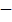 Науки, помогающие добывать исторические сведения: археология, этнография, геральдика, нумизматика и др. (элементарные представления на конкретных примерах).Источники исторических знаний: вещественные (предметы быта; памятники зодчества, строительства и архитектуры; живопись и т.д.), устные (фольклор), письменные (летописи, старинные книги, надписи и рисунки и т.д.). Архивы и музеи (виды музеев). Библиотеки.Историческое пространство. Историческая карта.История Древнего мира Версии о появлении человека на Земле (научные, религиозные). Отличие человека от животного.Время появления первобытных людей, их внешний вид, среда обитания, отличие от современных людей.Стадный образ жизни древних людей. Занятия. Древние орудия труда. Каменный века.Постепенные изменения во внешнем облике. Зарождение речи. Совершенствование орудий труда и занятий. Защита от опасностей. Образ жизни и виды деятельности. Причины зарождения религиозных верований. Язычество.Изменение климата Земли, наступление ледников. Смена образа жизни древних людей из-за климатических условий: борьба за выживание. Способы охоты на диких животных. Приручение диких животных. Пища и одежда древнего человека.Конец ледникового периода и расселение людей по миру. Влияние различных климатических условий на изменения во внешнем облике людей. Развитие земледелия, скотоводства. Появление новых орудий труда. Начало бронзового века. Оседлый образ жизни. Коллективы древних людей: семья, община, род, племя.Возникновение имущественного и социального неравенства, выделение знати. Зарождение обмена, появление денег. Первые города Создание человеком искусственной среды обитания. Возникновение древнейших цивилизаций.История вещей и дел человека (от древности до наших дней)История освоения человеком огня, энергии Источники огня в природе. Способы добычи огня древним человеком. Очаг. Причины сохранения огня древним человеком, культ огня. Использование огня для жизни: тепло, пища, защита от диких животных.Использование огня в производстве: изготовление посуды, орудий труда, выплавка металлов, приготовление пищи и др.Огонь в военном деле. Изобретение пороха. Последствия этого изобретения в истории войн.Огонь и энергия. Виды энергии: электрическая, тепловая, атомная (общие представления). Изобретение электричества как новый этап в жизни людей. Современные способы получения большого количества энергии. Экологические последствия при получении тепловой энергии от сжигания полезных ископаемых (угля, торфа, газа), лесов. Роль энергетических ресурсов Земли для жизни человечества.История использования человеком водыВода в природе. Значение воды в жизни человека. Охрана водных угодий.Причины поселения древнего человека на берегах рек, озер, морей. Рыболовство. Передвижение человека по воде. Судоходство, история мореплавания, открытие новых земель (общие  представления).Вода и земледелие. Поливное земледелие, причины его возникновения. Роль поливного земледелия, в истории человечества.Использование человеком воды для получения энергии: водяное колесо, гидроэлектростанция. Использование воды при добыче полезных ископаемых.Профессии людей, связанные с освоением энергии и водных ресурсов.История жилища человекаПонятие о жилище. История появления жилища человека. Первые жилища: пещеры, шалаш, земляные укрытия. Сборно-разборные жилища. Материалы, используемые для строительства жилья у разных народов (чумы, яранги, вигвамы, юрты и др.). История совершенствования жилища. Влияние климата и национальных традиций на строительство жилья и других зданий. Архитектурные памятники в строительстве, их значение для изучения истории.История появления мебелиНазначение и виды мебели, материалы для ее изготовления.История появления первой мебели. Влияние исторических и национальных традиций на изготовление мебели. Изготовление мебели как искусство. Современная мебель. Профессии людей, связанные с изготовлением  мебели.История питания человекаПитание как главное условие жизни любого живого организма. Уточнение представлений о пище человека в разные периоды развития общества.Добывание пищи древним человеком как борьба за его выживание. Способы добывания: собирательство, бортничество, рыболовство, охота, земледелие, скотоводство. Приручение человеком животных. Значение домашних животных в жизни человека.История хлеба и хлебопечения. Способы хранения и накопления продуктов питания. Влияние природных условий на традиции приготовления пищи у разных народов. Употребление пищи как необходимое условие сохранения здоровья и жизни человека.История появления посудыПосуда, ее назначение. Материалы для изготовления посуды. История появления посуды. Глиняная посуда. Гончарное ремесло, изобретение гончарного круга, его значение для развития производства глиняной посуды. Народные традиции в изготовлении глиняной посуды.Деревянная посуда. История появления и использования деревянной посуды, ее виды. Преимущества деревянной по суды для хранения продуктов, народные традиции ее изготовления.Посуда из других материалов. Изготовление посуды как искусство.Профессии людей, связанные с изготовлением посуды. История появления одежды и обувиУточнение представлений об одежде и обуви, их функциях. Материалы для изготовления одежды и обуви. Различия в мужской и женской одежде. Одежда как потребность защиты человеческого организма от неблагоприятных условий среды. Виды одежды древнего человека. Способы изготовления, материалы, инструменты. Совершенствование видов одежды в ходе развития земледелия и скотоводства, совершенствование инструментов для изготовления одежды. Влияние природных и климатических условий на изготовление одежды. Народные традиции изготовления одежды. Изготовление одежды как искусство. Изменения в одежде и обуви в разные времена у разных народов. Образцы народной одежды (на примере региона).История появления обуви. Влияние климатических условий на возникновение разных видов обуви. Обувь в разные исторические времена: лапти, сапоги, туфли, сандалии и др.Профессии людей, связанные с изготовлением одежды и обуви.  История человеческого общества Представления древних людей об окружающем мире. Освоение человеком морей и океанов, открытие новых земель, изменение представлений о мире.Истоки возникновения мировых религий: иудаизм, христианство, буддизм, ислам. Значение религии для духовной жизни человечества.Зарождение науки, важнейшие человеческие изобретения.Направления в науке: астрономия, математика, география и др. Изменение среды и общества в ходе развития науки.Значение устного творчества для истории: сказания, легенды, песни, пословицы, поговорки. История возникновения письма. Виды письма: предметное письмо, клинопись, иероглифическое письмо. Латинский и славянский алфавит. История книги и книгопечатания. Культура и человек как носитель культуры. Искусство как особая сфера человеческой деятельности.Виды и направления искусства.Условия для возникновения государства. Аппарат власти. Право, суд, армия. Гражданин. Виды государств: монархия, диктатура, демократическая республика. Политика государства, гражданские свободы, государственные законы.Экономика как показатель развития общества и государства. История денег, торговли. Государства богатые и бедные.Войны. Причины возникновения войн. Исторические уроки войн.Рекомендуемые виды практических заданий:заполнение анкет; рисование на темы: «Моя семья»,  «Мой дом»,  «Моя улица» и т. д.; составление устных рассказов о себе, членах семьи, родственниках, друзьях; составление автобиографии и биографий членов семьи (под руководством учителя); составление родословного дерева (рисунок);  рисование Государственного флага, прослушивание Государственного гимна;изображение схем сменяемости времен года; составление календаря на неделю, месяц: изображение «ленты времени» одного столетия, одного тысячелетия; ориентировка на «ленте времени»; объяснение смысла пословиц и поговорок о времени, временах года, о человеке и времени и др.чтение и пересказы адаптированных текстов по изучаемым темам;рассматривание и анализ иллюстраций, альбомов с изображениями гербов, монет, археологических находок, архитектурных сооружений, относящихся к различным историческим эпохам;экскурсии в краеведческий и исторический музеи;ознакомление с историческими памятниками, архитектурными сооружениями; просмотр фильмов о культурных памятниках;  викторины на темы: «С чего начинается Родина?», «Моя семья», «Мой род», «Я и мои друзья», «Страна, в которой я живу», «События прошлого», «Время, в котором мы живем», «История одного памятника », «История в рассказах очевидцев», «Исторические памятники нашего города»  и др.ИСТОРИЯ ОТЕЧЕСТВАПояснительная записка Предмет «История Отечества» играет важную роль в процессе развития и воспитания личности обучающихся с умственной отсталостью (интеллектуальными нарушениями), формирования гражданской позиции учащихся, воспитания их в духе патриотизма и уважения к своей Родине, ее историческому прошлому.  Основные цели изучения данного предмета ― формирование нравственного сознания развивающейся личности обучающихся с умственной отсталостью (интеллектуальными нарушениями), способных к определению своих ценностных приоритетов на основе осмысления исторического опыта своей страны; развитие умения применять исторические знания в учебной и социальной деятельности; развитие нарушенных при умственной отсталости высших психических функций. Достижение этих целей будет способствовать социализации учащихся с интеллектуальным недоразвитием.  Основные задачи изучения предмета:― овладение учащимися знаниями о выдающихся событиях и деятелях  отечественной истории; ― формирование у учащихся представлений о жизни, быте, труде людей в разные исторические эпохи;― формирование представлений о развитии российской культуры, ее выдающихся достижениях, памятниках;  ― формирование представлений о постоянном развитии общества, связи прошлого и настоящего; ― усвоение учащимися  терминов и понятий, знание которых  необходимо для понимания хода развития  истории; ― формирование интереса к истории как части общечеловеческой культуры, средству познания мира и самопознания. ― формирование у школьников умений применять исторические знания для осмысления сущности современных общественных явлений, в общении с другими людьми в современном поликультурном, полиэтническом и многоконфессиональном обществе;― воспитание учащихся в духе патриотизма, уважения к своему Отечеству; ― воспитание гражданственности и толерантности; ― коррекция и развитие познавательных психических процессов.Введение в историюЧто такое история. Что изучает история Отечества. Вещественные, устные и письменные памятники истории. Наша Родина ― Россия. Наша страна на карте. Государственные символы России. Глава нашей страны. История края – часть истории России. Как изучается родословная людей. Моя родословная. Счет лет в истории. «Лента времени». История нашей страны древнейшего периодаДревнейшие поселения на территории Восточно-Европейской равнины.  Восточные славяне ― предки русских, украинцев и белорусов. Родоплеменные  отношения восточных славян. Славянская семья и славянский поселок. Основные занятия, быт, обычаи и верования восточных славян. Взаимоотношения с соседними народами и государствами. Объединение восточных славян под властью Рюрика.Русь в IX – I половине XII векаОбразование государства восточных славян ― Древней Руси. Формирование княжеской власти. Первые русские князья, их внутренняя и внешняя политика. Крещение Руси при князе Владимире: причины и значение.Социально-экономический и политический строй Древней Руси. Земельные отношения. Жизнь и быт людей. Древнерусские города, развитие ремесел и торговли. Политика Ярослава Мудрого и Владимира Мономаха.Древнерусская культура. Распад Руси. Борьба с иноземными завоевателями (XII - XIII века)Причины распада единого государства Древняя Русь. Образование земель ― самостоятельных государств, особенности их социально-политического и культурного развития. Киевское княжество. Владимиро-Суздальское княжество. Господин Великий Новгород. Культура Руси в XII-XIII веках. Русь между Востоком и Западом. Монгольские кочевые племена. Сражение на Калке. Нашествие монголов на Русь. Походы войск Чингисхана и хана Батыя. Героическая оборона русских городов. Значение противостояния Руси монгольскому завоеванию. Русь и Золотая Орда. Борьба населения русских земель против ордынского владычества. Отношения Новгорода с западными соседями. Борьба с рыцарями-крестоносцами. Князь Александр Ярославич. Невская битва. Ледовое побоище.Начало объединения русских земель (XIV – XV века)Возвышение Москвы при князе Данииле Александровиче. Московский князь Иван Калита и его политика. Расширение территории Московского княжества. Превращение Москвы в духовный центр русской земли. Князь Дмитрий Донской и Сергий Радонежский. Куликовская битва, ее значение.Объединение земель Северо-Восточной Руси вокруг Москвы. Князь Иван III. Освобождение от иноземного господства. Образование единого Русского государства и его значение. Становление самодержавия. Система государственного управления. Культура и быт Руси в XIV – XV вв. Россия в XVI – XVII векахРасширение государства Российского при Василии III. Русская православная церковь в Российском государстве. Первый русский царь Иван IV Грозный. Система государственного управления при Иване Грозном. Опричнина: причины, сущность, последствия. Внешняя политика Московского государства в XVI веке. Присоединение Поволжья, покорение Сибири. Строительство сибирских городов. Быт простых и знатных людей.Москва ― столица Российского государства. Московский Кремль при Иване Грозном. Развитие просвещения, книгопечатания, зодчества, живописи. Быт, нравы, обычаи. Россия на рубеже XVI-XVII веков. Царствование Бориса Годунова. Смутное время. Самозванцы. Восстание под предводительством И. Болотникова. Освободительная борьба против интервентов. Ополчение К. Минина и Д. Пожарского. Подвиг И. Сусанина. Освобождение Москвы. Начало царствования династии Романовых.Правление первых Романовых. Конец Смутного времени. Открытие новых земель. Русские первопроходцы.  Крепостные крестьяне. Крестьянское восстание под предводительством С. Разина. Власть и церковь. Церковный раскол. Внешняя политика России в XVII веке. Культура и быт России в XVII веке. Россия в XVIII векеНачало царствования Петра I. Азовские походы. «Великое посольство» Петра I. Создание российского флота и борьба за выход к Балтийскому и Черному морям. Начало Северной войны. Строительство Петербурга. Создание регулярной армии. Полтавская битва: разгром шведов. Победы русского флота. Окончание Северной войны. Петр I ― первый российский император. Личность Петра I Великого. Реформы государственного управления, губернская реформа. Оппозиция реформам Петра I, дело царевича Алексея. Экономические преобразования в стране. Нововведения в культуре. Развитие науки и техники. Итоги и цена петровских преобразований.Дворцовые перевороты: внутренняя и внешняя политика преемников Петра I. Российская Академия наук и деятельность М. В. Ломоносова. И. И. Шувалов ― покровитель просвещения, наук и искусства. Основание первого Российского университета и Академии художеств.Правление Екатерины II ― просвещенный абсолютизм. Укрепление императорской власти. Развитие  промышленности, торговли, рост городов. «Золотой век дворянства». Положение крепостных крестьян, усиление крепостничества. Восстание под предводительством Е. Пугачева и его значение. Русско-турецкие войны  второй половины XVIII века, их итоги. Присоединение Крыма и освоение Новороссии. А. В. Суворов, Ф. Ф. Ушаков. Культура и быт России во второй половине XVIII века. Русские изобретатели и умельцы, развитие исторической науки, литературы,  искусства. Правление Павла I. Россия в первой половине XIX векаРоссия в начале XIX века. Приход к власти Александра I. Внутренняя и внешняя политика России. Отечественная война 1812 г. Основные этапы и сражения войны. Бородинская битва. Герои войны (М. И. Кутузов, М. Б. Барклай-де-Толли, П. И. Багратион, Н. Н. Раевский, Д. В. Давыдов и др.). Причины победы России в Отечественной войне. Народная память о войне 1812 г. Правление Александра I. Движение декабристов: создание тайных обществ в России, их участники. Вступление на престол Николая I. Восстание декабристов на Сенатской площади в Санкт-Петербурге. Суд над декабристами. Значение движения декабристов.Правление Николая I. Преобразование и укрепление государственного аппарата. Введение военных порядков во все сферы жизни общества. Внешняя политика России. Крымская война 1853-1856 гг. Итоги и последствия войны.«Золотой век» русской культуры первой половины XIX века. Развитие науки, техники, живописи, архитектуры, литературы, музыки. Выдающиеся деятели культуры (А. С. Пушкин, М. Ю. Лермонтов, Н. В. Гоголь, М. И. Глинка, В. А. Тропинин, К. И. Росси и др.). Россия во второй половине XIX – начале XX  векаПравление Александра II. Отмена крепостного права, его значение. Жизнь крестьян после отмены крепостного права. Социально-экономическое развитие России. Реформы, связанные с преобразованием жизни в стране (городская, судебная, военная реформы, открытие начальных народных училищ). Убийство Александра II. Приход к власти Александра III. Развитие российской промышленности, формирование русской буржуазии. Положение и жизнь рабочих. Появление революционных кружков. Жизнь и быт русских купцов, городского и сельского населения. Наука и культура во второй половине XIX века. Великие имена: И. С. Тургенев, Ф. М. Достоевский, Л. Н. Толстой, В. И. Суриков, П. И. Чайковский, А. С. Попов, А. Ф. Можайский и др. Начало правления Николая II. Промышленное развитие страны. Положение основных групп населения. Стачки и забастовки рабочих. Русско-японская война 1904-1905 гг.: основные сражения. Причины поражения России в войне. Воздействие войны на общественную и политическую жизнь страны. Первая русская революция 1905-1907 гг. Кровавое воскресенье 9 января 1905 г. ― начало революции, основные ее события. «Манифест 17 октября 1905 года». Поражение революции, ее значение.  Реформы П. А. Столыпина и их итоги.«Серебряный век» русской культуры. Выдающиеся деятели  культуры: А. М. Горький, В. А. Серов, Ф. И. Шаляпин, Анна Павлова и др. Появление первых кинофильмов в России.Россия в Первой мировой войне. Героизм и самоотверженность русских солдат. Победы и поражения русской армии в ходе военных действий. Брусиловский прорыв. Подвиг летчика П. Н. Нестерова. Экономическое положение в стране. Отношение к войне в обществе.Россия в 1917-1921 годахРеволюционные события 1917 года. Февральская революция и отречение царя от престола. Временное правительство. А. Ф. Керенский. Создание Петроградского Совета рабочих депутатов. Двоевластие. Обстановка в стране в период двоевластия. Октябрь 1917 года в Петрограде. II Всероссийский съезд Советов. Образование  Совета Народных Комиссаров (СНК) во главе с В. И. Лениным. Принятие первых декретов «О мире» и «О земле». Установление советской власти в стране и образование нового государства ― Российской Советской Федеративной Социалистической Республики (РСФСР). Принятие первой Советской Конституции ― Основного Закона РСФСР. Судьба семьи Николая II. Гражданская война в России: предпосылки, участники, основные этапы вооруженной борьбы. Борьба между «красными»  и «белыми». Положение населения в годы войны. Интервенция. Окончание и итоги Гражданской войны. Экономическая политика советской власти во время Гражданской войны: «военный коммунизм». Экономический и политический кризис в конце 1920 – начале 1921 г. Массовые выступления против политики власти (крестьянские восстания, восстание в Кронштадте). Переход к новой экономической политике, положительные и отрицательные результаты нэпа. СССР в 20-е – 30-е годы XX векаОбразование СССР. Первая Конституция (Основной Закон) СССР 1924 года. Система государственного управления СССР. Смерть первого главы Советского государства ― В. И. Ленина. Сосредоточение всей полноты партийной и государственной власти в руках И. В. Сталина. Культ личности  Сталина. Массовые репрессии. ГУЛаг.  Последствия репрессий.  Индустриализация страны, первые пятилетние планы. Стройки первых пятилеток (Днепрогэс, Магнитка, Турксиб, Комсомольск-на-Амуре и др.). Роль рабочего класса в индустриализации. Стахановское движение. Ударничество. Коллективизация сельского хозяйства: ее насильственное осуществление, экономические и  социальные последствия. Создание колхозов. Раскулачивание. Гибель крепких крестьянских хозяйств. Голод на селе.Новая Конституция СССР 1936 года. Ее значение. Изменения в системе государственного управления СССР. Образование новых республик и включение их в состав СССР. Политическая жизнь страны в 30-е годы. Основные направления внешней политики Советского государства в 1920-1930-е годы. Укрепление позиций страны на международной арене. Культура и духовная жизнь в стране в 1920-е – 1930-е гг. «Культурная революция»: задачи и направления. Ликвидация неграмотности, создание системы народного образования. Развитие советской науки, выдающиеся научные открытия (И. П. Павлов, К. А. Тимирязев, К. Э. Циолковский и др.) Идеологический контроль над духовной жизнью общества. Русская эмиграция. Политика власти в отношении религии и церкви. Жизнь и быт советских людей в 20-е – 30-е годы. СССР во Второй мировой и Великой Отечественной войне1941-1945 годовСССР накануне Второй мировой войны. Мероприятия по укреплению обороноспособности страны. Первое военное столкновение между японскими и советскими войсками в 1938 г. Советско-германский договор о ненападении. Советско-финляндская война 1939-1940 годов, ее итоги. Начало Второй мировой войны, нападение Германии на Польшу и наступление на Запад, подготовка к нападению на СССР.Нападение Германии на Советский Союз. Начало Великой Отечественной войны. Героическая оборона Брестской крепости. Первые неудачи Красной армии, героическая защита городов на пути отступления советских войск. Битва за Москву, ее историческое значение. Маршал Г. К. Жуков. Герои-панфиловцы. Героизм тружеников тыла. «Все для фронта! Все для победы!». Создание новых вооружений советскими военными конструкторами. Блокада Ленинграда и мужество ленинградцев. Города-герои.Сталинградская битва. Начало коренного перелома в ходе Великой Отечественной войны. Зверства фашистов на оккупированной территории, и  в концентрационных лагерях. Подвиг генерала Д. М. Карбышева. Борьба советских людей на оккупированной территории. Партизанское движение. Герои-подпольщики и партизаны. Битва на Курской дуге. Мужество и героизм советских солдат. Отступление немецких войск по всем фронтам. Наука и культура в годы войны. Создание антигитлеровской коалиции. Открытие второго фронта в Европе в конце войны. Изгнание захватчиков с советской земли, освобождение народов Европы. Битва за Берлин. Капитуляция Германии. Решающий вклад СССР в разгром гитлеровской Германии. Завершение Великой Отечественной войны. День Победы ― 9 мая 1945 года.Вступление СССР в войну с Японией. Военные действия США против Японии в 1945 г. Атомная бомбардировка Хиросимы и Нагасаки. Капитуляция Японии. Окончание Второй мировой войны. Нюрнбергский процесс. Героические и трагические уроки войны. Причины победы советского народа. Советские полководцы (Г. К. Жуков, К. К. Рокоссовский, А. М. Василевский, И. С. Конев и др.), герои войны. Великая Отечественная война 1941-1945 гг. в памяти народа, произведениях искусства.Советский Союз в 1945 – 1991 годахВозрождение Советской страны после войны. Трудности послевоенной жизни. Восстановление разрушенных городов. Возрождение и развитие промышленности.  Положение в сельском хозяйстве. Жизнь и быт людей в послевоенное время, судьбы солдат, вернувшихся с фронта. Новая волна репрессий. Голод 1946-1947 гг. Внешняя политика СССР в послевоенные годы. Укрепление статуса СССР как великой мировой державы. Формирование двух военно-политических блоков. Начало «холодной войны». Политика укрепления социалистического лагеря.Смерть И. В. Сталина. Борьба за власть. Приход к власти Н. С. Хрущева. Осуждение культа личности, начало реабилитации репрессированных. Реформы Н. С. Хрущева. Освоение целины. Жилищное строительство. Жизнь советских людей в годы правления Н. С. Хрущева. Выработка новых подходов к внешней политике. Достижения в науке и технике в 50-60-е годы. Исследование атомной энергии. Выдающиеся ученые И. В. Курчатов, М. В. Келдыш, А. Д. Сахаров и др. Освоение космоса и полет первого человека. Ю. А. Гагарин. Первая женщина космонавт В. В. Терешкова. Хрущевская «оттепель». Противоречия внутриполитического курса Н. С. Хрущева, его отставка.Экономическая и социальная политика Л.И. Брежнева. Экономический спад. Конституция СССР 1977 г. Внешняя политика Советского Союза в 70-е годы. Война в Афганистане. XXII летние Олимпийские игры в Москве. Ухудшение материального положения населения и морального климата в стране. Советская культура, жизнь и быт советских людей в 70-е ― начале 80-х годов XX века.Смерть Л. И. Брежнева. Приход к власти М. С. Горбачева. Реформы Горбачева в политической, социальной и экономической сферах. Вывод войск из Афганистана. Избрание первого президента СССР ― М.С. Горбачева. Нарастание экономического кризиса и обострение межнациональных отношений в стране. Образование новых политических партий и движений. Августовские события 1991 г. Распад СССР. Принятие Декларации о государственном суверенитете РСФСР. Первый президент России Б. Н. Ельцин. Образование СНГ. Причины и последствия кризиса советской системы и распада СССР.Россия (Российская Федерация) в 1991 – 2015 годахВступление России в новый этап истории. Формирование суверенной российской государственности. Политический кризис осени 1993 г. Принятие Конституции России (1993 г.). Символы государственной власти Российской Федерации. Экономические реформы 1990-х гг., их результаты. Жизнь и быт людей в новых экономических и политических условиях Основные направления национальной  политики: успехи и просчеты. Нарастание противоречий между центром и регионами. Военно-политический кризис в Чеченской Республике. Внешняя политика России в 1990-е гг. Отношения со странами СНГ и Балтии. Восточное направление внешней политики. Русское зарубежье.Отставка Б. Н. Ельцина; президентские выборы в 2000 году. Второй президент России ― В.В. Путин. Его деятельность: курс на продолжение реформ, стабилизацию положения в стране, сохранение целостности России, укрепление государственности, обеспечение согласия и единства общества. Новые государственные символы России. Развитие экономики и социальной сферы. Политические  лидеры и общественные деятели современной России. Культура и духовная жизнь общества в начале XXI века. Русская православная церковь в новой России.Президентские выборы 2008 г. Президент России ― Д. А. Медведев. Общественно-политическое и экономическое развитие страны, культурная жизнь на современном этапе. Разработка новой внешнеполитической  стратегии в начале XXI века. Укрепление международного престижа России.Президентские выборы 2012 г. Президент России ― В.В. Путин. Сегодняшний  день России. Проведение зимних Олимпийских игр в Сочи в 2014 г. Воссоединение Крыма с Россией. Празднование 70-летия Победы в Великой Отечественной войне.ФИЗИЧЕСКАЯ КУЛЬТУРАПояснительная запискаПрограмма по физической культуре для обучающихся V-IX-х классов является логическим продолжением соответствующей учебной программы дополнительного первого (I1) и I—IV классов.Основная цель изучения физической культуры заключается во всестороннем развитии личности обучающихся с умственной отсталостью (интеллектуальными нарушениями) в процессе приобщения их к физической культуре, повышении уровня их психофизического развития, расширении индивидуальных двигательных возможностей, комплексной коррекции нарушений развития, социальной адаптации.Задачи, реализуемые в ходе уроков физической культуры:― воспитание интереса к физической культуре и спорту; ― овладение основами доступных видов спорта (легкой атлетикой, гимнастикой, лыжной подготовкой и др.) в соответствии с возрастными и психофизическими особенностями обучающихся;― коррекция недостатков познавательной сферы и психомоторного развития; развитие и совершенствование волевой сферы; формирование социально приемлемых форм поведения, предупреждение проявлений деструктивного поведения (крик, агрессия, самоагрессия, стереотипии и др.) в процессе уроков и во внеучебной деятельности;― воспитание нравственных качеств и свойств личности; содействие военно-патриотической подготовке.Содержание программы отражено в следующих разделах: «Гимнастика», «Легкая атлетика», «Лыжная и конькобежная подготовки», «Подвижные игры», «Спортивные игры». В каждом из разделов выделено два взаимосвязанных подраздела: «Теоретические сведения» и «Практический материал». Кроме этого, с учетом возраста и психофизических возможностей обучающихся им также предлагаются для усвоения некоторые теоретические сведения из области физической культуры, которые имеют самостоятельное значение.В разделе «Гимнастика» (подраздел «Практический материал») кроме построений и перестроений представлены два основных вида физических упражнений: с предметами и без предметов, содержание которых по сравнению с младшими классами в основном остается без изменений, но при этом возрастает их сложность и увеличивается дозировка. К упражнениям с предметами добавляется опорный прыжок; упражнения со скакалками; гантелями и штангой; на преодоление сопротивления; упражнения для корпуса и ног; элементы акробатики.В раздел «Легкая атлетика» включены традиционные виды: ходьба, бег, прыжки, метание, которые способствуют развитию физических качеств обучающихся (силы, ловкости, быстроты и т. д.).Освоение раздела «Лыжная и конькобежная подготовка» направлена на дальнейшее совершенствование навыков владения лыжами и коньками, которые способствуют коррекции психомоторной сферы обучающихся. В тех регионах, где климатические условия не позволяют систематически заниматься лыжной и конькобежной подготовками, следует заменить их занятиями гимнастикой, легкой атлетикой, играми. Но в этом случае следует проводить уроки физкультуры не только в условиях спортивного зала, но и на свежем воздухе.Особое место в системе уроков по физической культуре занимают разделы «Подвижные игры» и «Спортивные игры», которые не только способствуют укреплению здоровья обучающихся и развитию у них необходимых физических качеств, но и формируют навыки коллективного взаимодействия. Начиная с V-го класса, обучающиеся знакомятся с доступными видами спортивных игр: волейболом, баскетболом, настольным теннисом, хоккеем на полу (последнее может использоваться как дополнительный материал).Теоретические сведенияЛичная гигиена, солнечные и воздушные ванны. Значение физических упражнений в жизни человека. Подвижные игры. Роль физкультуры в подготовке к труду. Значение физической культуры в жизни человека. Самостраховка и самоконтроль при выполнении физических упражнений. Помощь при травмах. Способы самостоятельного измерения частоты сердечных сокращений. Физическая культура и спорт в России. Специальные олимпийские игры.Здоровый образ жизни и занятия спортом после окончания школы.ГимнастикаТеоретические сведения. Элементарные сведения о передвижениях по ориентирам.Правила поведения на занятиях по гимнастике. Значение утренней гимнастики.Практический материал: Построения и перестроения. Упражнения без предметов (корригирующие и общеразвивающие упражнения):упражнения на дыхание; для развития мышц кистей рук и пальцев; мышц шеи; расслабления мышц; укрепления голеностопных суставов и стоп; укрепления мышц туловища, рук и ног; для формирования и укрепления правильной осанки.Упражнения с предметами:с гимнастическими палками; большими обручами; малыми мячами; большим мячом; набивными мячами; со скакалками; гантелями и штангой; лазанье и перелезание; упражнения на равновесие; опорный прыжок; упражнения для развития пространственно-временной дифференцировки и точности движений; упражнения на преодоление сопротивления; переноска грузов и передача предметов.Легкая атлетика Теоретические сведения. Подготовка суставов и мышечно-сухожильного аппарата к предстоящей деятельности. Техника безопасности при прыжках в длину.Фазы прыжка в высоту с разбега. Подготовка суставов и мышечно-сухожильного аппарата к предстоящей деятельности. Техника безопасности при выполнении прыжков в высоту.Правила судейства по бегу, прыжкам, метанию; правила передачи эстафетной палочки в легкоатлетических эстафетах.Практический материал: Ходьба. Ходьба в разном темпе; с изменением направления; ускорением и замедлением; преодолением препятствий и т. п.Бег. Медленный бег с равномерной скоростью. Бег с варьированием скорости. Скоростной бег. Эстафетный бег. Бег с преодолением препятствий. Бег на короткие, средние и длинные дистанции. Кроссовый бег по слабопересеченной местности.Прыжки. Отработка выпрыгивания и спрыгивания с препятствий. Прыжки в длину (способами «оттолкнув ноги», «перешагивание»). Прыжки в высоту способом «перекат».Метание. Метание малого мяча на дальность. Метание мяча в вертикальную цель. Метание в движущую цель. Лыжная и конькобежная подготовкиЛыжная подготовкаТеоретические сведения. Сведения о применении лыж в быту. Занятия на лыжах как средство закаливания организма. Прокладка учебной лыжни; санитарно-гигиенические требования к занятиям на лыжах. Виды лыжного спорта; сведения о технике лыжных ходов.Практический материал. Стойка лыжника. Виды лыжных ходов (попеременный двухшажный; одновременный бесшажный; одновременный одношажный). Совершенствование разных видов подъемов и спусков. Повороты. Конькобежная подготовкаТеоретические сведения. Занятия на коньках как средство закаливания организма. Практический материал. Стойка конькобежца. Бег по прямой. Бег по прямой и на поворотах. Вход в поворот. Свободное катание. Бег на время.Подвижные игрыПрактический материал. Коррекционные игры;Игры с элементами общеразвивающих упражнений: игры с бегом; прыжками; лазанием; метанием и ловлей мяча; построениями и перестроениями; бросанием, ловлей, метанием и др.Спортивные игрыБаскетболТеоретические сведения. Правила игры в баскетбол, правила поведения учащихся при выполнении упражнений с мячом. Влияние занятий баскетболом на организм учащихся. Практический материал. Стойка баскетболиста. Передвижение в стойке вправо, влево, вперед, назад. Остановка по свистку. Передача мяча от груди с места и в движении шагом. Ловля мяча двумя руками на месте на уровне груди. Ведение мяча на месте и в движении. Бросок мяча двумя руками в кольцо снизу и от груди с места. Прямая подача. Подвижные игры на основе баскетбола. Эстафеты с ведением мяча.ВолейболТеоретические сведения. Общие сведения об игре в волейбол, простейшие правила игры, расстановка и перемещение игроков на площадке. Права и обязанности игроков, предупреждение травматизма при игре в волейбол.Практический материал. Прием и передача мяча снизу и сверху. Отбивание мяча снизу двумя руками через сетку на месте и в движении. Верхняя прямая передача в прыжке. Верхняя прямая подача. Прыжки вверх с места и шага, прыжки у сетки. Многоскоки. Верхняя прямая передача мяча после перемещения вперед, вправо, влево.Учебные игры на основе волейбола. Игры (эстафеты) с мячами.Настольный теннисТеоретические сведения. Парные игры. Правила соревнований. Тактика парных игр. Практический материал. Подача мяча слева и справа, удары слева, справа, прямые с вращением мяча. Одиночные игры.Хоккей на полуТеоретические сведения. Правила безопасной игры в хоккей на полу. Практический материал. Передвижение по площадке в стойке хоккеиста влево, вправо, назад, вперед. Способы владения клюшкой, ведение шайбы. Учебные игры с учетом ранее изученных правил. ПРОФИЛЬНЫЙ ТРУДПояснительная запискаСреди различных видов деятельности человека ведущее место занимает труд; он служит важным средством развития духовных, нравственных, физических способностей человека. В обществе именно труд обусловливает многостороннее влияние на формирование личности, выступает способом удовлетворения потребностей, созидателем общественного богатства, фактором социального прогресса.Цель изучения предмета «Профильный труд» заключается во всестороннем развитии личности обучающихся с умственной отсталостью (интеллектуальными нарушениям) старшего возраста в процессе формирования их трудовой  культуры.Изучение этого учебного предмета в V-IX-х классах способствует получению обучающимися первоначальной профильной трудовой подготовки, предусматривающей формирование в процессе учебы и общественно полезной работы трудовых умений и навыков; развитие мотивов, знаний и умений правильного выбора профиля и профессии с учетом личных интересов, склонностей, физических возможностей и состояния здоровья. Учебный предмет «Профильный труд» должен способствовать решению следующих задач:― развитие социально ценных качеств личности (потребности в труде, трудолюбия, уважения к людям труда, общественной активности и т.д.);― обучение обязательному общественно полезному, производительному труду; подготовка учащихся к выполнению необходимых и доступных видов труда дома, в семье и по месту жительства;― расширение знаний о материальной культуре как продукте творческой предметно-преобразующей деятельности человека; ― расширение культурного кругозора, обогащение знаний о культурно-исторических традициях в мире вещей; ― расширение знаний о материалах и их свойствах, технологиях использования;― ознакомление с ролью человека-труженика и его местом на современном производстве;― ознакомление с массовыми рабочими профессиями, формирование устойчивых интересов к определенным видам труда, побуждение к сознательному выбору профессии и получение первоначальной профильной трудовой подготовки;― формирование представлений о производстве, структуре производственного процесса, деятельности производственного предприятия, содержании и условиях труда по массовым профессиям и т. п., с которыми связаны профили трудового обучения в школе;― ознакомление с условиями и содержанием обучения по различным профилям и испытание своих сил в процессе практических работ по одному из выбранных профилей в условиях школьных учебно-производственных мастерских в соответствии с физическими возможностями и состоянием здоровья учащихся;― формирование трудовых навыков и умений, технических, технологических, конструкторских и первоначальных экономических знаний, необходимых для участия в общественно полезном, производительном труде; ― формирование знаний о научной организации труда и рабочего места, планировании трудовой деятельности;― совершенствование практических умений и навыков использования различных материалов в предметно-преобразующей деятельности;― коррекция и развитие познавательных психических процессов (восприятия, памяти, воображения, мышления, речи);― коррекция и развитие умственной деятельности (анализ, синтез, сравнение, классификация, обобщение);― коррекция и развитие сенсомоторных процессов в процессе формирование практических умений;― развитие регулятивной функции деятельности (включающей целеполагание, планирование, контроль и оценку действий и результатов деятельности в соответствии с поставленной целью);― формирование информационной грамотности, умения работать с различными источниками информации;― формирование коммуникативной культуры, развитие активности, целенаправленности, инициативности. Примерное содержаниеПрограмма по профильному труду в V-IX-х классах определяет содержание и уровень основных знаний и умений учащихся по технологии ручной и машинной обработки производственных материалов, в связи с чем определены примерный перечень профилей трудовой подготовки: «Столярное дело», «Швейное дело», «Сельскохозяйственный труд»,  « Штукатурно-малярное дело». Также в содержание программы включены первоначальные сведения об элементах организации уроков трудового профильного обучения. Структуру программы составляют следующие обязательные содержательные линии, вне зависимости от   профиля обучения. Материалы, используемые в трудовой деятельности. Перечень основных материалов используемых в трудовой деятельности, их основные свойства. Происхождение материалов (природные, производимые промышленностью и проч.).Инструменты и оборудование: простейшие инструменты ручного труда, приспособления, станки и проч. Устройство, наладка, подготовка к работе инструментов и оборудования, ремонт, хранение инструмента. Свойства инструмента и оборудования ― качество и производительность труда.Технологии изготовления предмета труда: предметы профильного труда; основные профессиональные операции и действия; технологические карты. Выполнение отдельных трудовых операций и изготовление стандартных изделий под руководством педагога. Применение элементарных фактических знаний и (или) ограниченного круга специальных знаний.Этика и эстетика труда: правила использования инструментов и материалов, запреты и ограничения. Инструкции по технике безопасности (правила поведения при проведении работ). Требования к организации рабочего места. Правила профессионального поведения. ПРОГРАММЫ КОРРЕКЦИОННЫХ КУРСОВЛогопедические занятияЦель логопедических занятий состоит в диагностике, коррекции и развитии всех сторон речи (фонетико-фонематической, лексико-грамматической, синтаксической), связной речи; формировании навыков вербальной коммуникации. Основными направлениями логопедической работы является:диагностика и коррекция звукопроизношения (постановка, автоматизация и дифференциация звуков речи); диагностика и коррекция лексической стороны речи;диагностика и коррекция грамматического строя речи (синтаксической структуры речевых высказываний, словоизменения и словообразования);коррекция диалогической и формирование монологической форм речи; развитие коммуникативной функции речи;коррекция нарушений чтения и письма; расширение представлений об окружающей действительности; развитие познавательной сферы (мышления, памяти, внимания).Исходя из поставленных целей и задач, программой предусмотрены следующие  разделы:  1. «Развитие звуковой стороны речи» 2.«Лексика и грамматика» 3. «Формирование и развитие связной речи» 4. «Обучение грамоте, коррекция нарушений чтения и письма» 5. «Базовые учебные действия». 6. «Планируемые результаты обучения».  Раздел «Развитие звуковой стороны речи» предусматривает обобщение  знаний о звуковой стороне речи: гласные и согласные звуки и буквы, слог, деление на слоги, ударение, согласные твердые и мягкие, согласные звонкие и глухие  и т. д. Включает работу по развитию фонематического восприятия (дифференциация звуков)  и навыков звукового анализа. В данный раздел включены различные виды упражнений для контроля знаний по разделу фонетика: (диктанты гласных и согласных букв, графические диктанты,  звуко-буквенный разбор). Содержание раздела определяется задачами: 1.Развитие понимания речи; 2.Формирование коммуникативных умений, активизация речевой деятельности; 3.Коррекция дефектов звукопроизношения;  4.Совершенствование звуковых обобщений в процессе упражнений    в звуковом анализе и синтезе; 5.Развитие навыков самоконтроля, умения планировать работу. В процессе реализации задачи «Развитие понимания речи» учитель-логопед формирует у обучающихся умения: - вслушиваться в обращенную речь; - выделять названия предметов, действий, некоторых признаков; - понимать обобщающие значения слов; - овладения элементами диалогической речи. В процессе работы над произносительной стороной речи учитель-логопед формирует у обучающихся такие умения, как: - различать речевые и неречевые звуки; - определять источник звука. Учить дифференцировать звуки, далекие и близкие по звучанию; -правильно произносить звуки, имеющиеся в речи ребенка; - автоматизация поставленных звуков на уровне слогов, слов, предложений; - отхлопывать предложенный логопедом ритмический рисунок; - запоминать и проговаривать сочетания однородных слогов (па-па-па) с разным ударением,  силой голоса, интонацией; - воспроизводить цепочки слогов, состоящих из одинаковых гласных и разных согласных  звуков (па-по-пэ), и из разных согласных и гласных звуков (па – то – ку). Учить воспроизводить слоги со стечением согласных (та – кта, по – пто). Лексические темы: «Сезонные изменения в природе», «Овощи и фрукты», «Ягоды», «Игрушки», «Школа»,  «Учебные принадлежности», «Части тела. Человек», «Семья», «Продукты питания», «Посуда», «Одежда», «Обувь», «Мебель», «Дикие и домашние животные», «Цветы», «Деревья», «Птицы» и др. Грамматические темы:«Звуки и буквы», «Гласные и согласные», «Деление слов на слоги», «Твердые и мягкие согласные», «Мягкий знак для обозначения мягкости согласных», «Разделительный мягкий знак», «Парные звонкие и глухие согласные», «Ударение». В результате коррекционной работы у детей формируются следующие базовые учебные действия (БУД): - коммуникативные: проявлять активность в процессе взаимодействия со взрослым,уметь отвечать на вопрос в точном соответствии с инструкцией педагога, применять схемы при подготовке развернутого высказывания. - познавательные: узнавать звуки на фоне слова, определять количество звуков в слове, последовательность и место звука в слове. - регулятивные: уметь слушать звучание собственной речи; уметь исправлять свои ошибки. Раздел «Лексика и грамматика» включает речевой материал, направленный на  расширение и активизацию словаря (обогащение синонимами, антонимами), развитие практических  навыков словообразования, словоизменения и согласования частей речи.  Содержание логопедической работы  по данному разделу определяется задачами:  1.Формирование необходимого объема словарного запаса обучающихся и дальнейшее его обогащение; 2.Формирование, развитие и совершенствование грамматического оформления речи.  В процессе развития лексико-грамматических средств языка учитель-логопед формирует и развивает у обучающихся умения: - использовать в речи отдельные порядковые числительные (один, два, много); -согласовывать числительные с существительными с продуктивными окончаниями (много столов, много грибов т.д.); - первоначальные навыки словообразования (образование существительных с уменьшительно-ласкательными суффиксами –ик, -к, -еньк, -оньк); - употребление в речи грамматических категорий: числа имен существительных и прилагательных; - дифференцировать названия предметов по категории одушевленности\ неодушевленности; - использовать в речи глаголы, прилагательные; - понимать и использовать в речи притяжательные прилагательные мужского  и женского рода; - понимать и использовать в речи некоторые наиболее часто употребляемые приставочные глаголы; - согласовывать личные местоимения с глаголами (я сижу, он поет, они пишут); - подбирать слова к названному предмету по ассоциативному принципу (санки – зима, портфель – школа); - употреблять в самостоятельной речи некоторые названия геометрических фигур (круг, треугольник, квадрат, овал.), основных цветов (красный, синий, зеленый, черный) и наиболее распространенных материалов (резина, дерево, железо, камень и т.п.); - использовать в самостоятельной речи распространенные предложения за счет введения в них однородных подлежащих, сказуемых и дополнений; - подбирать однородные подлежащие, сказуемые, дополнения в ответ на вопрос; - называть части предмета для определения целого (спинка – стул, ветки – дерево, стрелки – часы); - подбирать существительные к названию действия (варить – суп, резать – хлеб); -заучивать короткие стихи; - употреблять в собственной речи обиходные глаголы с новым лексическим значением, образованным посредством приставок, передающих оттенки действий; - определять количество слов в предложении в собственной и чужой речи.  В рамках работы по данному разделу, у обучающихся продолжают формироваться следующие БУД: - коммуникативные: умение вести диалог по ходу учебной работы: задавать вопросы, уточнять задания, обращаться за разъяснениями к педагогу и т.д. - познавательные: умение правильно оформлять лексико-грамматические конструкции как в устной, так и в письменной речи. - регулятивные: умение подводить итоги и давать оценку ответов других обучающихся.           Лексические темы:«Времена года», «Овощи», «Фрукты», «Ягоды», «Орехи», «Грибы», «Деревья», «Квартира. Комната», «Мебель», «Посуда», «Одежда», «Обувь», «Головные уборы», «Домашние животные», «Дикие животные», «Домашние и дикие птицы», «Птицы перелетные и зимующие», «Насекомые вредные и полезные», «Рыбы»  и др.            Грамматические темы: «Состав слова», «Однокоренные слова», «Предлоги», «Род  имен существительных и прилагательных», «Изменение глаголов по лицам и числам». В разделе «Формирование и развитие связной речи» определены основные направления работы с предложением и текстом.   Проводится работа по формированию умений, обеспечивающих восприятие, воспроизведение и создание собственных  связных устных высказываний, первоначальное обучение связным письменным высказываниям (изложение текста по вопросам, по опорным словам и т.д.). В данный раздел включены задания на формирование коммуникативных умений и навыков,  обеспечивающих практическую направленность коррекционной работы.     Содержание логопедической работы  по данному разделу определяется задачами:  1.Развитие навыков связного высказывания; 2.Установление последовательности высказывания; 3.Отбор языковых средств, необходимых для составления высказывания (доказательство, оценка и т.д.); 4.Совершенствование навыка построения и перестроения предложения по заданным образцам; 5.Совершенствование коммуникативных умений и навыков. В процессе работы по развитию связной речи учитель-логопед формирует и развивает у обучающихся умения: -  выделять части рассказа, проводить элементарный анализ причинно-следственных  и временных связей, существующих между ними; - распространения предложений; - пересказа сказок, рассказов: - с распространением предложений; - с добавлением эпизодов; - с творческим введением новых частей сюжетной линии (начала,   завершения сюжета); - заучивать стихотворения; - составлять рассказ по картине, серии сюжетных картинок. - составлять развернутый рассказ о каком-либо событии, путем последовательного описания действий, поступков и т.д.            Совершенствуя у обучающихся навыки коммуникации, учитель-логопед формирует и развивает умения: - вести диалог в зависимости от ситуации; - принимать различные роли (ученик, учитель и т.д.); - соблюдать речевой этикет при общении; - пользоваться различными источниками информации; - различать и самостоятельно строить предложения разных типов; - соблюдать интонационную выразительность речи, культуру поведения во время разговора.               В рамках работы по данному разделу, у детей формируются следующие БУД: - познавательные (умение пересказывать с опорой на серию сюжетных картинок, умение пересказывать по сюжетной картинке, составление рассказа по серии сюжетных картинок, по одной сюжетной картинке); - коммуникативные(самостоятельный рассказ, овладение разговорно-диалогической речью и монологом); - регулятивные (умение подводить итоги и давать оценку ответов обучающихся). Лексические темы:«Сезонные изменения в природе», «Квартира. Комната», «Птицы прелетные и зимующие», «Насекомые вредные и полезные», «Вода в природе: реки, озера, болота», «Страна», «Воздух», «Столица Родины», «Охрана здоровья», «Правила дорожного движения». Грамматические темы:«Повествовательные предложения», «Вопросительные предложения», «Восклицательные предложения», «Связь слов в предложении». Раздел «Обучение грамоте, коррекция нарушений чтения и письма» предполагает изучение букв, закрепление навыка чтения и письма, работу над осознанностью чтения, коррекцию различных видов дисграфий и дислексий.     Содержание логопедической работы  по данному разделу определяется задачами:  1.Развитие и совершенствование функции языкового анализа и синтеза (слоговой анализ и синтез; фонематический анализ и синтез); 2.Развитие зрительного восприятия, речевого внимания и памяти, зрительного анализа и синтеза; 3.Развитие фонематического восприятия (фонематический слух, слуховые дифференцировки на уровне слога, слова и словосочетания, слуховое внимание); 4.Совершенствование координации мелких движений пальцев рук и кистей. В процессе работы по данному разделу учитель-логопед  развивает у обучающихся умения: - правильно произносить и записывать отработанные на  индивидуальных  и подгрупповых  логопедических занятиях звуки в самостоятельной речи; - правильно воспроизводить устно и письменно слова из 2-3 слогов со стечением согласных; - воспроизводить интонационно верно, с соблюдением пауз и логических ударений предложения и тексты; - дифференцировать при письме, на слух и в произношении звонкие и глухие, твёрдые и мягкие, свистящие и шипящие звуки; - анализировать при письме, чтении и произношении звуко-слоговую структуру слов из 2-3 слогов со стечением согласных, определять ударный слог и ударную гласную в слове; - определять устно и письменно количество слов в предложении (до 5 слов).              В рамках работы по данному разделу, у детей формируются следующие БУД: - познавательные (умение сравнивать различные объекты: выделять из множества один или несколько объектов, имеющих общие свойства, выявлять сходство и различия объектов;классифицировать объекты (объединять в группы по существенному признаку); - коммуникативные (исправлять деформированный текст: находить ошибки, дополнять, изменять, восстанавливать логику изложения, составлять план текста: делить его на смысловые части, озаглавливать каждую; пересказывать по плану, составлять небольшие устные монологические высказывания, «удерживать» логику повествования); - регулятивные (умение подводить итоги и давать оценку ответов обучающихся, удерживать цель деятельности до получения ее результата, выстраивать последовательность необходимых операций (алгоритм действий). Психокоррекционные занятияЦель психокорреционных занятий заключается в применении разных форм взаимодействия с обучающимися, направленными на преодоление или ослабление проблем в психическом и личностном развитии, гармонизацию личности и межличностных отношений учащихся; формирование навыков адекватного поведения. Основные направления работы: диагностика и развитие познавательной сферы (формирование учебной мотивации, активизация сенсорно-перцептивной, мнемической и мыслительной деятельности); диагностика и развитие эмоционально-личностной сферы (гармонизация пихоэмоционального состояния, формирование позитивного отношения к своему «Я», повышение уверенности в себе, развитие самостоятельности, формирование навыков самоконтроля); диагностика и развитие коммуникативной сферы и социальная интеграции (развитие способности к эмпатии, сопереживанию); формирование продуктивных видов взаимодействия с окружающими (в семье, классе), повышение социального статуса ребенка в коллективе, формирование и развитие навыков социального поведения). Исходя из поставленных целей и задач, психологами школы в рамках реализации ФГОС с обучающимися с лёгкой степенью умственной отсталости реализуются коррекционно-развивающие занятия по программам:  Коррекционно-развивающая программа по адаптации первоклассников «Я – ученик!» Рабочая программа внеурочной деятельности «Я - ученик!» ориентирована на обучающихся 1-ых классов. Этот курс является элементом коррекционно-развивающей области и проводится во внеурочное время в форме специально организованных индивидуальных и групповых занятий.  Уровень изучения предмета - базовый. Программа направлена на повышение психологической культуры младших школьников, формирование и сохранение психологического здоровья через создание условий для их успешной адаптации к школьной жизни. Задачи: Выявлять психологические причины, вызывающие затруднения в процессе адаптации обучающихся к школьному обучению; Формирование учебной мотивации, мнемической, интеллектуальной и сенсорно - перцептивных процессов; Формировать адекватную установку в отношении школьных трудностей - установку преодоления; Формировать у первоклассников адекватное представление о школьной жизни и развивать у детей позицию школьника; помочь детям принять правила и нормы поведения в школе; Развивать социальные и коммуникативные умения, необходимые для установления межличностных отношений друг с другом и учителем; Учить детей распознавать эмоциональные состояния по мимике, жестам, голосу, понимать чувства другого человека; Повышать уровень самоконтроля в отношении проявления своего эмоционального состояния в ходе общения. Формировать терпимость к мнению собеседника; Формировать навыки индивидуальной, парной и коллективной работы; Корректировать у детей нежелательные черты характера и поведения; В рамках работы по данной программе, у детей формируются следующие базовые учебные действия (БУД): Личностные результаты: - осознание себя как ученика, заинтересованного посещением школы, обучением, занятиями, как члена семьи, одноклассника, друга;  - способность к осмыслению социального окружения, своего места в нем, принятие соответствующих возрасту ценностей и социальных ролей;  - положительное отношение к окружающей действительности, готовность к организации взаимодействия с ней и эстетическому ее восприятию;  - целостный, социально ориентированный взгляд на мир в единстве его природной и социальной частей;   - самостоятельность в выполнении учебных заданий, поручений, договоренностей;  - понимание личной ответственности за свои поступки на основе представлений об этических нормах и правилах поведения в современном обществе;  - готовность к безопасному и бережному поведению в природе и обществе; -развитие чувств доброжелательности и эмоционально-нравственной отзывчивости, понимания и сопереживания чувствам других людей;  - развитие навыков сотрудничества со взрослыми и сверстниками в разных социальных ситуациях; - наличие мотивации к творческому труду, работе на результат, бережному отношению к материальным и духовным ценностям.  Коммуникативные учебные действия: - вступать в контакт и работать в коллективе (учитель−ученик, ученик–ученик, ученик–класс, учитель−класс);  - использовать принятые ритуалы социального взаимодействия с одноклассниками и учителем;  - обращаться за помощью и принимать помощь;  - слушать и понимать инструкцию к учебному заданию в разных видах деятельности и быту;  - сотрудничать с взрослыми и сверстниками в разных социальных ситуациях; доброжелательно относиться, сопереживать, конструктивно взаимодействовать с людьми;  - договариваться и изменять свое поведение в соответствии с объективным мнением большинства в конфликтных или иных ситуациях взаимодействия с окружающими. Регулятивные учебные действия: - адекватно соблюдать ритуалы школьного поведения (поднимать руку, вставать и выходить из-за парты и т. д.);  - принимать цели и произвольно включаться в деятельность, следовать предложенному плану и работать в общем темпе;  - активно участвовать в деятельности, контролировать и оценивать свои действия и действия одноклассников;  - соотносить свои действия и их результаты с заданными образцами, принимать оценку деятельности, оценивать ее с учетом предложенных критериев, корректировать свою деятельность с учетом выявленных недочетов. Познавательные учебные действия: - ребенок способен узнавать и контролировать собственные эмоциональные проявления. - развитое представление ребенка  о собственных возможностях с тенденцией к адекватной самооценке. - эффективное взаимодействие школьника  со сверстниками в процессе учебной деятельности и различных видах продуктивной, творческой деятельности. - расширение сферы дружеских контактов ребенка. Коррекционно-развивающая программа «Развитие психомоторики и сенсорных процессов». Этот курс является элементом коррекционно-развивающей области и проводится во внеурочное время в форме специально организованных индивидуальных и групповых (3 - 6 человек) занятий. Уровень изучения предмета - базовый. Программа рассчитана на второе учебное полугодие.  Цель коррекционно – развивающей программы: на основе создания оптимальных условий познания ребенком каждого объекта в совокупности сенсорных свойств, качеств, признаков дать правильное многогранное представление об окружающей действительности, способствующее оптимизации психического развития ребенка и более эффективной социализации его в обществе. Программа включает в себя несколько последовательно реализуемых задач:  Обогащение чувственного познавательного опыта на основе формирования умений наблюдать, сравнивать, выделять существенные признаки предметов и явлений и отражать их в речи, нацеленное на развитие психических процессов памяти, мышления, речи, воображения Формирование на основе активизации работы всех органов чувств адекватного восприятия явлений и объектов окружающей действительности в совокупности их свойств; Коррекция недостатков познавательной деятельности учащихся с умственной отсталостью путем систематического и целенаправленного воспитания у них полноценного восприятия формы, конструкции, величины, цвета, особых свойств  предметов, их положение в пространстве; Формирование пространственно – временных ориентировок; Совершенствование сенсорно–перцептивной деятельности; Обогащение словарного запаса детей на основе использования соответствующей терминологии; Исправление недостатков моторики; совершенствование зрительно–двигательной координации; Формирование точности и целенаправленности движений и действий. Результатами изучения курса является формирование базовых учебных действий (БУД). Личностные результаты: - осознание себя как ученика, заинтересованного посещением школы, обучением, занятиями, как члена семьи, одноклассника, друга;  - способность к осмыслению социального окружения, своего места в нем, принятие соответствующих возрасту ценностей и социальных ролей;  - положительное отношение к окружающей действительности, готовность к организации взаимодействия с ней и эстетическому ее восприятию;  - целостный, социально ориентированный взгляд на мир в единстве его природной и социальной частей;   - самостоятельность в выполнении учебных заданий, поручений, договоренностей;  - понимание личной ответственности за свои поступки на основе представлений об этических нормах и правилах поведения в современном обществе;  - готовность к безопасному и бережному поведению в природе и обществе; - развитие навыков сотрудничества со взрослыми и сверстниками в разных социальных ситуациях; - наличие мотивации к творческому труду, работе на результат, бережному отношению к материальным и духовным ценностям.  Коммуникативные учебные действия: - вступать в контакт и работать в коллективе (учитель−ученик, ученик–ученик, ученик–класс, учитель−класс);  - использовать принятые ритуалы социального взаимодействия с одноклассниками и учителем;  - обращаться за помощью и принимать помощь;  - слушать и понимать инструкцию к учебному заданию в разных видах деятельности и быту;  - сотрудничать с взрослыми и сверстниками в разных социальных ситуациях; доброжелательно относиться, сопереживать, конструктивно взаимодействовать с людьми;  - договариваться и изменять свое поведение в соответствии с объективным мнением большинства в конфликтных или иных ситуациях взаимодействия с окружающими;  -опосредовать свою деятельность речью. Регулятивные учебные действия: - адекватно соблюдать ритуалы школьного поведения (поднимать руку, вставать и выходить из-за парты и т. д.);  - принимать цели и произвольно включаться в деятельность, следовать предложенному плану и работать в общем темпе;  - активно участвовать в деятельности, контролировать и оценивать свои действия и действия одноклассников;  - соотносить свои действия и их результаты с заданными образцами, принимать оценку деятельности, оценивать ее с учетом предложенных критериев, корректировать свою деятельность с учетом выявленных недочетов. Познавательные учебные действия: - умение целенаправленно выполнять действия по инструкции педагога. - правильно  пользоваться  письменными  принадлежностями, копировать несложные изображения. -классифицировать, анализировать и сравнивать предметы по форме, величине, цвету, функциональному назначению,  делать простейшие обобщения. - составлять предмет из 2—3 частей. - определять последовательность событий; - определять на ощупь величину хорошо знакомых предметов. - различать речевые и неречевые звуки. -ориентироваться в пространстве; - ориентироваться на собственном теле и на плоскости листа бумаги. - выделять части суток и определять порядок дней недели. Коррекционно - развивающая программа «Активный Я». Данная программа, представляет собой серию занятий с учащимися 2–4 класса.  Цель программы: психологическая коррекция эмоционально-волевой и познавательной сферы младших школьников, имеющих отклонения в умственном развитии; обеспечение максимальной социально - психологической адаптации  ребенка в окружающей  среде. Задачи коррекционно – развивающей  программы: Развитие познавательных и психических процессов – восприятия, памяти, внимания, воображения; Развитие позитивной мотивации к обучению, стимуляции сенсорно-перцептивных, мнемических и  интеллектуальных процессов; Развитие умения понимать  эмоциональные состояния      других  людей, управлять  своим  эмоциональным  состоянием; Развитие коммуникативных умений и навыков; Развитие личностной сферы – формирование адекватной самооценки, позитивного отношения к своему «Я»; Развитие волевой сферы – произвольности и саморегуляции; Развитие навыков социального поведения и продуктивных видов взаимоотношений. Результатами изучения курса является формирование базовых учебных действий (БУД). Личностные результаты: - владение навыками коммуникации; - овладение начальными навыками адаптации в окружающем мире; -осознание себя как ученика, заинтересованного посещением школы, обучением, занятиями, как члена семьи, одноклассника, друга;  - овладение начальными навыками адаптации в окружающем мире; - способность к осмыслению социального окружения, своего места в нем, принятие соответствующих возрасту ценностей и социальных ролей;  - положительное отношение к окружающей действительности, готовность к организации взаимодействия с ней и эстетическому ее восприятию;  - самостоятельность в выполнении учебных заданий, поручений, договоренностей;  - понимание личной ответственности за свои поступки на основе представлений об этических нормах и правилах поведения в современном обществе;  - готовность к безопасному и бережному поведению в природе и обществе; -развитие чувств доброжелательности и эмоционально-нравственной отзывчивости, понимания и сопереживания чувствам других людей;  - развитие навыков сотрудничества со взрослыми и сверстниками в разных социальных ситуациях; - наличие мотивации к творческому труду, работе на результат, бережному отношению к материальным и духовным ценностям.  Коммуникативные учебные действия: - вступать в контакт и работать в коллективе (учитель−ученик, ученик–ученик, ученик–класс, учитель−класс);  - использовать принятые ритуалы социального взаимодействия с одноклассниками и учителем;  - обращаться за помощью и принимать помощь;  - слушать и понимать инструкцию к учебному заданию в разных видах деятельности и быту;  - сотрудничать с взрослыми и сверстниками в разных социальных ситуациях; доброжелательно относиться, сопереживать, конструктивно взаимодействовать с людьми;  - договариваться и изменять свое поведение в соответствии с объективным мнением большинства в конфликтных или иных ситуациях взаимодействия с окружающими. Регулятивные учебные действия: - адекватно соблюдать ритуалы школьного поведения (поднимать руку, вставать и выходить из-за парты и т. д.);  - принимать цели и произвольно включаться в деятельность, следовать предложенному плану и работать в общем темпе;  - активно участвовать в деятельности, контролировать и оценивать свои действия и действия одноклассников;  - соотносить свои действия и их результаты с заданными образцами, принимать оценку деятельности, оценивать ее с учетом предложенных критериев, корректировать свою деятельность с учетом выявленных недочетов. Познавательные учебные действия: - выделять некоторые существенные, общие и отличительные свойства хорошо знакомых предметов;  - устанавливать видо-родовые отношения предметов;  - делать простейшие обобщения, сравнивать, классифицировать на наглядном материале;  - пользоваться знаками, символами, предметами-заместителями;  - читать; писать; выполнять арифметические действия;  - наблюдать под руководством взрослого за предметами и явлениями окружающей действительности;  - работать с несложной по содержанию и структуре информацией (понимать изображение, текст, устное высказывание, элементарное схематическое изображение, таблицу, предъявленных на бумажных и электронных и других носителях). РитмикаЦелью занятий по ритмике является развитие двигательной активности ребенка в процессе восприятия музыки.На занятиях ритмикой осуществляется коррекция недостатков двигательной, эмоционально-волевой, познавательной сфер, которая достигается средствами музыкально-ритмической деятельности. Занятия способствуют развитию общей и речевой моторики, ориентировке в пространстве, укреплению здоровья, формированию навыков здорового образа жизни у обучающихся с умственной отсталостью (интеллектуальными нарушениями).Основные направления работы по ритмике:упражнения на ориентировку в пространстве; ритмико-гимнастические упражнения (общеразвивающие упражнения, упражнения на координацию движений, упражнение на расслабление мышц); упражнения с детскими музыкальными инструментами; игры под музыку; танцевальные упражнения.1 класс Упражнения на ориентировку в пространстве Правильное исходное положение. Ходьба и бег: с высоким подниманием колен, с отбрасыванием прямой ноги вперед и оттягиванием носка. Перестроение в круг из шеренги, цепочки. Ориентировка в направлении движений вперед, назад, направо, налево, в круг, из круга. Выполнение Простых движений с предметами во время ходьбы. Ритмико – гимнастические упражнения Общеразвивающие упражнения. Наклоны, выпрямление и повороты головы, круговые движения плечами («паровозики»). Движения рук в разных направлениях без предметов и с предметами (флажки, погремушки, ленты). Наклоны и повороты туловища вправо, влево (класть и поднимать предметы перед собой и сбоку). Приседания с опорой и без опоры, с предметами (обруч, палка, флажки, мяч). Сгибание и разгибание ноги в подъеме, отведение стопы наружу и приведение ее внутрь, круговые движения стопой, выставление ноги на носок вперед и в стороны, вставание на полупальцы. Упражнения на выработку осанки. Упражнения на координацию движений. Перекрестное поднимание и опускание рук (правая рука вверху, левая внизу). Одновременные движения правой руки вверх, левой — в сторону; правой руки — вперед, левой — вверх. Выставление левой ноги вперед, правой руки — перед собой; правой ноги — в сторону, левой руки — в сторону и т. д. Изучение позиций рук: смена позиций рук отдельно каждой и обеими одновременно; провожать движение руки головой, взглядом. Отстукивание, прохлопывание, протопывание простых ритмических рисунков. Упражнение на расслабление мышц. Подняв руки в стороны и слегка наклонившись вперед, по сигналу учителя или акценту в музыке уронить руки вниз; быстрым, непрерывным движением предплечья свободно потрясти кистями (имитация отряхивания воды с пальцев); подняв плечи как можно выше, дать им свободно опуститься в нормальное положение. Свободное круговое движение рук. Перенесение, тяжести тела с пяток на носки и обратно, с одной ноги на другую (маятник). Упражнения с детскими музыкальными инструментами Движения кистей рук в разных направлениях. Поочередное и одновременное сжимание в кулак и разжимание пальцев рук с изменением темпа музыки. Противопоставление первого пальца остальным на каждый акцент в музыке. Отведение и приведение пальцев одной руки и обеих. Выделение пальцев рук. Упражнения для пальцев рук на детском пианино. Исполнение восходящей и нисходящей гаммы в пределах пяти нот одной октавы правой и левой рукой отдельно в среднем темпе. Отстукивание простых ритмических рисунков на барабане двумя палочками одновременно и каждой отдельно под счет учителя с проговариванием стихов, попевок и без них. Игры под музыку Выполнение ритмичных движений в соответствии с различным характером музыки, динамикой (громко, тихо), регистрами (высокий, низкий). Изменение направления и формы ходьбы, бега, поскоков, танцевальных движений в соответствии с изменениями в музыке (легкий, танцевальный бег сменяется стремительным, спортивным; легкое, игривое подпрыгивание — тяжелым, комичным и т. д). Выполнение имитационных упражнений и игр, построенных на конкретных подражательных образах, хорошо знакомых детям (повадки зверей, птиц, движение транспорта, деятельность человека), в соответствии с определенным эмоциональным и динамическим характером музыки. Передача притопами, хлопками и другими движениями резких акцентов в музыке. Музыкальные игры с предметами. Игры с пением или речевым сопровождением. Танцевальные упражнения Знакомство с танцевальными движениями. Бодрый, спокойный, топающий шаг. Бег легкий, на полупальцах. Подпрыгивание на двух ногах. Прямой галоп. Маховые движения рук. Элементы русской пляски: простой хороводный шаг, шаг на всей ступне, подбоченившись двумя руками (для девочек — движение с платочком); притопы одной ногой и поочередно, выставление ноги с носка на пятку. Движения парами: бег, ходьба, кружение на месте. Хороводы в кругу, пляски с притопами, кружением, хлопками. Танцы и пляски Пальчики и ручки. Русская народная мелодия «Ой, на горе-то». Стукалка. Украинская народная мелодия. Подружились. Музыка Т. Вилькорейской. Пляска с султанчиками. Украинская народная мелодия. Пляска с притопами. Гопак. Украинская народная мелодия. 2 класс Упражнения на ориентировку в пространстве Совершенствование навыков ходьбы и бега. Ходьба вдоль стен с четкими поворотами в углах зала. Построения в шеренгу, колонну, цепочку, круг, пары. Построение в колонну по два. Перестроение из колонны парами в колонну по одному. Построение круга из шеренги и из движения врассыпную. Выполнение во время ходьбы и бега несложных заданий с предметами: обегать их, собирать, передавать друг другу, перекладывать с места на место. Ритмико – гимнастические упражнения Общеразвивающие упражнения. Разведение рук в стороны, раскачивание их перед собой, круговые движения, упражнения с лентами. Наклоны и повороты головы вперед, назад, в стороны, круговые движения. Наклоны туловища, сгибая и не сгибая колени. Наклоны и повороты туловища в сочетании с движениями рук вверх, в стороны, на затылок, на пояс. Повороты туловища с передачей предмета (флажки, мячи). Опускание и поднимание предметов перед собой, сбоку без сгибания колен. Выставление правой и левой ноги поочередно вперед, назад, в стороны, в исходное положение. Резкое поднимание согнутых в колене ног, как при маршировке. Сгибание и разгибание ступни в положении стоя и сидя. Упражнения на выработку осанки. Упражнения на координацию движений. Движения правой руки вверх — вниз с одновременным движением левой руки от себя — к себе перед грудью (смена рук). Разнообразные перекрестные движения правой ноги и левой руки, левой ноги и правой руки (отведение правой ноги в сторону и возвращение в исходное положение с одновременным сгибанием и разгибанием левой руки к плечу: высокое поднимание левой ноги, согнутой в колене, с одновременным подниманием и опусканием правой руки и т. д.). Упражнения выполняются ритмично, под музыку. Ускорение и замедление движений в соответствии с изменением темпа музыкального сопровождения. Выполнение движений в заданном темпе и после остановки музыки. Упражнения на расслабление мышц. Свободное падение рук с исходного положения в стороны или перед собой. Раскачивание рук поочередно и вместе вперед, назад, вправо, влево в положении стоя и наклонившись вперед. Встряхивание кистью (отбрасывание воды с пальцев, имитация движения листьев во время ветра). Выбрасывание то левой, то правой ноги вперед (как при игре в футбол). Упражнения с детскими музыкальными инструментами Круговые движения кистью (напряженное и свободное). Одновременное сгибание в кулак пальцев одной руки и разгибание другой в медленном темпе с постепенным ускорением. Противопоставление первого пальца остальным, противопоставление пальцев одной руки пальцам другой одновременно и поочередно. Упражнения на детских музыкальных инструментах. Исполнение восходящей и нисходящей гаммы в пределах пяти нот двумя руками одновременно в среднем темпе на детском пианино, разучивание гаммы в пределах одной октавы на аккордеоне и духовой гармонике. Исполнение несложных ритмических рисунков на бубне и барабане двумя палочками одновременно и поочередно в разных вариациях. Игры под музыку Выполнение движений в соответствии с разнообразным характером музыки, динамикой (громко, умеренно, тихо), регистрами (высокий, средний, низкий). Упражнения на самостоятельное различение темповых, динамических и мелодических изменений в музыке и выражение их в движении. Передача в движении разницы в двухчастной музыке. Выразительное исполнение в свободных плясках знакомых движений. Выразительная и эмоциональная передача в движениях игровых образов и содержания песен. Самостоятельное создание музыкально-двигательного образа. Музыкальные игры с предметами. Игры с пением и речевым сопровождением. Инсценирование доступных песен. Прохлопывание ритмического рисунка прозвучавшей мелодии. Танцевальные упражнения Повторение элементов танца по программе для 1 класса. Тихая, настороженная ходьба, высокий шаг, мягкий, пружинящий шаг. Неторопливый танцевальный бег, стремительный бег. Поскоки с ноги на ногу, легкие поскоки. Переменные притопы. Прыжки с выбрасыванием ноги вперед. Элементы русской пляски: шаг с притопом на месте и с продвижением, шаг с поскоками, переменный шаг; руки свободно висят вдоль корпуса, скрещены на груди; подбоченившись одной рукой, другая с платочком поднята в сторону, вверх, слегка согнута в локте (для девочек). Движения парами: бег, ходьба с приседанием, кружение с продвижением. Основные движения местных народных танцев. Танцы и пляски Зеркало. Русская народная мелодия «Ой, хмель, мой хмелек». Парная пляска. Чешская народная мелодия. Хлопки. Полька. Музыка Ю. Слонова. Русская хороводная пляска. Русская народная мелодия «Выйду ль я на реченьку». 3 класс Упражнения на ориентировку в пространстве Ходьба в соответствии с метрической пульсацией: чередование ходьбы с приседанием, со сгибанием коленей, на носках, широким и мелким шагом, на пятках, держа ровно спину. Построение в колонны по три. Перестроение из одного круга в два, три отдельных маленьких круга и концентрические круги путем отступления одной группы детей на шаг вперед, другой — на шаг назад. Перестроение из общего круга в кружочки по два, три, четыре человека и обратно в общий круг. Выполнение движений с предметами, более сложных, чем в предыдущих классах. Ритмико – гимнастические упражнения Общеразвивающие упражнения. Наклоны, повороты и круговые движения головы. Движения рук в разных направлениях: отведение рук в стороны и скрещивание их перед собой с обхватом плеч; разведение рук в стороны с напряжением (растягивание резинки). Повороты туловища в сочетании с наклонами; повороты туловища вперед, в стороны с движениями рук. Неторопливое приседание с напряженным разведением коленей в сторону, медленное возвращение в исходное положение. Поднимание на носках и полуприседание. Круговые движения ступни. Приседание с одновременным выставлением ноги вперед в сторону. Перелезание через сцепленные руки, через палку. Упражнения на выработку осанки. Упражнения на координацию движений. Взмахом отвести правую ногу в сторону и поднять руки через стороны вверх, хлопнуть в ладоши, повернуть голову в сторону, противоположную взмаху ноги. Круговые движения левой ноги в сочетании с круговыми движениями правой руки. Упражнения на сложную координацию движений с предметами (флажками, мячами, обручами, скакалками). Одновременноеотхлопывание и протопывание несложных ритмических рисунков в среднем и быстром темпе с музыкальным сопровождением (под барабан, бубен). Самостоятельное составление простых ритмических рисунков. Протопывание того, что учитель прохлопал, и наоборот. Упражнения на расслабление мышц. Выпрямление рук в суставах и напряжение всех мышц от плеча до кончиков пальцев; не опуская рук, ослабить напряжение, давая плечам, кистям, пальцам слегка пассивно согнуться (руки как бы ложатся на мягкую подушку). Поднять руки вверх, вытянуть весь корпус — стойка на полупальцах, быстрым движением согнуться и сесть на корточки (большие и маленькие). Перенесение тяжести тела с ноги на ногу, из стороны в сторону. Упражнения с детскими музыкальными инструментами Сгибание и разгибание кистей рук, встряхивание, повороты, сжимание пальцев в кулак и разжимание. Упражнение для кистей рук с барабанными палочками. Исполнение гаммы на детском пианино, аккордеоне, духовой гармонике в пределах одной октавы в быстром темпе. Разучивание несложных мелодий. Исполнение различных ритмов на барабане и бубне. Игры под музыку Передача в движениях частей музыкального произведения, чередование музыкальных фраз. Передача в движении динамического нарастания в музыке, сильной доли такта. Самостоятельное ускорение и замедление темпа разнообразных движений. Исполнение движений пружиннее, плавнее, спокойнее, с размахом, применяя для этого известные элементы движений и танца. Упражнения в передаче игровых образов при инсценировке песен. Передача в движениях развернутого сюжета музыкального рассказа. Смена ролей в импровизации. Придумывание вариантов к играм и пляскам. Действия с воображаемыми предметами. Подвижные игры с пением и речевым сопровождением. Танцевальные упражнения Повторение элементов танца по программе 2 класса. Шаг на носках, шаг польки. Широкий, высокий бег. Сильные поскоки, боковой галоп. Элементы русской пляски: приставные шаги с приседанием, полуприседание с выставлением ноги на пятку, присядка и полуприсядка на месте и с продвижением. Движения парами: боковой галоп, поскоки. Основные движения народных танцев. Танцы и пляски Дружные тройки. Полька. Музыка И. Штрауса.  Украинская пляска «Коло».  Украинская народная мелодия.  Парная пляска. Чешская народная мелодия.  Пляска мальчиков «Чеботуха». Русская народная мелодия.  Танец с хлопками. Карельская народная мелодия. 4 класс Упражнения на ориентировку в пространстве Перестроение из колонны по одному в колонну по четыре. Построение в шахматном порядке. Перестроение из нескольких колонн в несколько кругов, сужение и расширение их. Перестроение из простых и концентрических кругов в звездочки и карусели. Ходьба по центру зала, умение намечать диагональные линии из угла в угол. Сохранение правильной дистанции во всех видах построений с использованием лент, обручей, скакалок. Упражнения с предметами, более сложные, чем в предыдущих классах. Ритмико – гимнастические упражнения Общеразвивающие упражнения. Круговые движения головы, наклоны вперед, назад, в стороны. Выбрасывание рук вперед, в стороны, вверх из положения руки к плечам. Круговые движения плеч, замедленные, с постоянным ускорением, с резким изменением темпа движений. Плавные, резкие, быстрые, медленные движения кистей рук. Повороты туловища в положении стоя, сидя с передачей предметов. Круговые движения туловища с вытянутыми в стороны руками, за голову, на поясе. Всевозможные сочетания движений ног: выставление ног вперед, назад, в стороны, сгибание в коленном суставе, круговые движения, ходьба на внутренних краях стоп. Упражнения на выработку осанки. Упражнения на координацию движений. Разнообразные сочетания одновременных движений рук, ног, туловища, кистей. Выполнение упражнений под музыку с постепенным ускорением, с резкой сменой темпа движений. Поочередные хлопки над головой, на груди, перед собой, справа, слева, на голени. Самостоятельное составление несложных ритмических рисунков в сочетании хлопков и притопов, с предметами (погремушками, бубном, барабаном). Упражнение на расслабление мышц. Прыжки на двух ногах одновременно с мягкими расслабленными коленями и корпусом, висящими руками и опущенной головой («петрушка»). С позиции приседания на корточки с опущенной головой и руками постепенное поднимание головы, корпуса, рук по сторонам (имитация распускающегося цветка). То же движение в обратном направлении (имитация увядающего цветка). Упражнения с детскими музыкальными инструментами Круговые движения кистью (пальцы сжаты в кулак). Противопоставление одного пальца остальным. Движения кистей и пальцев рук в разном темпе: медленном, среднем, быстром, с постепенным ускорением, с резким изменением темпа и плавности движений. Выполнение несложных упражнений, песен на детском пианино, аккордеоне, духовой гармонике. Упражнения в передаче на музыкальных инструментах основного ритма знакомой песни и определении по заданному ритму мелодии знакомой песни. Игры под музыку Упражнения на самостоятельную передачу в движении ритмического рисунка, акцента, темповых и динамических изменений в музыке. Самостоятельная смена движения в соответствии со сменой частей, музыкальных фраз, малоконтрастных частей музыки. Упражнения на формирование умения начинать движения после вступления мелодии. Разучивание и придумывание новых вариантов игр, элементов танцевальных движений, их комбинирование. Составление несложных танцевальных композиций. Игры с пением, речевым сопровождением. Инсценирование музыкальных сказок, песен. Танцевальные упражнения Исполнение элементов плясок и танцев, разученных в 3 классе. Упражнения на различение элементов народных танцев. Шаг кадрили: три простых шага и один скользящий, носок ноги вытянут. Пружинящий бег. Поскоки с продвижением назад (спиной). Быстрые мелкие шаги на всей ступне и на полупальцах. Разучивание народных танцев. Танцы и пляски Круговой галоп. Венгерская народная мелодия.  Кадриль. Русская народная мелодия.  Бульба. Белорусская народная мелодия.  Узбекский танец. Музыка Р. Глиэра.  Грузинский танец «Лезгинка». Результаты изучения  курса ритмики: Учащиеся должны уметь: - правильно и быстро находить нужный темп ходьбы, бега в соответствии с характером и построением музыкального отрывка; - различать двухчастную и трехчастную форму в музыке; - отмечать в движении ритмический рисунок, акцент, слышать и самостоятельно менять движение в соответствии со сменой частей музыкальных фраз; - четко организованно перестраиваться, быстро реагировать на приказ музыки, даже во время веселой, задорной пляски; - различать основные характерные движения некоторых народных танцев. 2.2.3 Программа духовно-нравственного развитияПрограмма духовно-нравственного развития призвана направлять образовательный процесс на воспитание обучающихся с умственной отсталостью (интеллектуальными нарушениями) в духе любви к Родине, уважения к культурно-историческому наследию своего народа и своей страны, на формирование основ социально ответственного поведения.Нормативно-правовой и документальной основой Программы нравственного развития обучающихся с умственной отсталостью являются Закон «Об образовании», федеральный государственный образовательный стандарт для умственно отсталых обучающихся, Концепция духовнонравственного воспитания российских школьников, Конституция РФ.Программа нравственного развития обучающихся с умственной отсталостью направлена на организацию нравственного уклада школьной жизни, включающего воспитательную, учебную, внеучебную, социальнозначимую деятельность обучающихся, основанного на системе духовных идеалов, ценностей, моральных приоритетов, реализуемого в совместно социально-педагогической деятельности школы, семьи и других субъектов общественной жизни.Вопрос нравственного воспитания детей является одной из ключевых проблем, стоящих перед родителями, обществом и государством в целом.Планирование нравственной работы является значимым звеном в общей системе образовательной деятельности образовательного учреждения. Продуманное планирование обеспечивает ее четкую организацию, намечает перспективы работы, способствует реализации определенной системы воспитания. Потребности современного общества возлагают на школу задачи не только качественного обучения, но и воспитания Человека нравственного, духовно богатого, способного адаптироваться к процессам, происходящим в современном мире. Воспитание является одним из важнейших компонентов образования в интересах человека, общества, государстваНастоящая Программа представляет собой ценностно-нормативную основу взаимодействия образовательного учреждения с другими субъектами социализации - семьей, общественными организациями, учреждениями культуры и спорта. Целью этого взаимодействия является совместное обеспечение условий для нравственного развития и воспитания обучающихся.Реализация программы должна проходить в единстве урочной, внеурочной и внешкольной деятельности, в совместной педагогической работе образовательной организации, семьи и других институтов общества.1) Урочная деятельность - ценностные знания и опыт, приобретаемые в рамках учебной деятельности. Здесь осмысление ценностей («на словах») происходит при решении нравственно-оценочных заданий по чтению, окружающему миру, истории, этике и другим предметам, имеющим личностные линии развития. Проявление же ценностей «на деле» обеспечивается активными образовательными технологиями, требующими коллективного взаимодействия.Внеурочная деятельность - ценностные знания и опыт, приобретаемые учениками в ходе внеклассных занятий в ГИД, проводимых в форме бесед, игр, тренингов, экскурсий и так далее; участия в праздниках, подготовленных педагогом - организатором, музыкальным руководителем, и в подготовке к этим праздникам; участие в работе кружков, спортивных секций и т.д.Внешкольная деятельность - начальный гражданский опыт, приобретаемый в процессе решения реальных общественно значимых задач или их моделей (добровольное сознательное участие в трудовых акциях, помощь ветеранам труда и так далее).I. Цели и задачи программы духовно - нравственного развития обучающихся с умственной отсталостьюЦелью данной программы является: социально - педагогическая поддержка и приобщение обучающихся к базовым национальным ценностям российского общества, общечеловеческим ценностям в контексте формирования у них духовно - нравственных чувств, духовно - нравственного сознания и поведения.Задачи:1. В области формирования личностной культуры 1-4 классы:формирование мотиваций универсально - нравственных компетенций «становиться лучше», активности в учебно - игровой, предметно - продуктивной, социально ориентированной деятельности на основе нравственных установок и моральных норм;формирование нравственных представлений о том, что такое «хорошо» и что такое «плохо», а так же внутренней установки в сознании школьника поступать «хорошо»;формирование нравственного смысла учения;принятие обучающимися базовых общенациональных ценностей, национальных и этнических духовных традиций;формирование эстетических потребностей, ценностей и чувств;развитие трудолюбия, способности к преодолению трудностей, целеустремленности, настойчивости в достижении результата;формирование способности к духовному развитию;укрепление нравственности;формирование основ морали;формирование нравственного самосознания личности (совести);5- 9 классы:формирование способности школьника формулировать собственные нравственные обязательства, осуществлять нравственный самоконтроль,требовать от себя выполнения моральных норм, давать нравственную оценку своим и чужим поступкам;формирование основ морали - осознанной обучающимися необходимости определенного поведения, обусловленными в обществе представлениями о добре и зле, должном и недопустимом;формирование критичности к собственным намерениям, мыслям и поступкам;формирование способности к самостоятельным поступкам и действиям, совершаемым на основе морального выбора, к принятию ответственности за их результаты.2. В области формирования социальной культуры 1-4 классы:воспитание положительного отношения к своему национальному языку и культуре;формирование патриотизма и гражданской солидарности;развитие навыков организации и осуществления сотрудничества с педагогами, сверстниками, родителями, старшими детьми в решении общих проблем;укрепление доверия к другим людям;развитие доброжелательности и эмоциональной отзывчивости, понимания и сопереживания другим людям;5-9 классы:формирование осознанного и уважительного отношения к традиционным российским религиям, к вере и религиозным убеждениям;формирование толерантности и основ культуры межэтнического общения, уважения к культурным, религиозным традициям, образу жизни представителей народов России;формирование основ российской гражданской идентичности — усвоенного, осознанного и принимаемого самим обучающимся образа себя как гражданина России;пробуждение чувства патриотизма и веры в Россию, свой народ, чувства личной ответственности за свои дела и поступки, за Отечество.3. В области формирования семейной культуры 1-4 классыформирование у обучающегося уважительного отношения к родителям, осознанного, заботливого отношения к старшим и младшим;формирование представления о семейных ценностях, гендерных семейных ролях и уважения к ним;5- 9 классы:формирование отношения к семье как к основе российского общества;знакомство обучающегося с культурно-историческими и этническими традициями российской семьи.II. Основные направления программы духовно - нравственного развития обучающихся с умственной отсталостью.Общие задачи духовно - нравственного развития обучающихся с умственной отсталостью классифицированы по модулям, каждый из которых, будучи тесно связанным с другими, раскрывает одну из существенных сторон нравственного развития личности гражданина России. Каждый из модулей нравственного развития обучающихся основано на определенной системе базовых национальных ценностей и должно обеспечивать формирование их обучающимися на доступном для них уровне. Каждый модуль проходит через систему урочной и внеурочной деятельности.Направления социально - педагогической работы по нравственному развитию обучающихся с умственной отсталостью реализуются как во внеурочной деятельности, так и в процессе изучения предметов, предусмотренных базисным учебным планом.Содержание и используемые формы работы соответствуют ступени обучения, уровню интеллектуального развития обучающихся, а так же предусматривать учет психофизиологических особенностей и возможностей детей и подростков.III. Ссодержание программы духовно - нравственного развития обучающихся с умственной отсталостью.Содержание духовно - нравственного развития и воспитания учащихся отбирается на основании базовых национальных ценностей в логике реализации основных направлений.Каждое направление представлено в виде модуля, который содержит задачи, соответствующую систему базовых ценностей, особенности организации содержания (виды деятельности и формы занятий с обучающимися). Также определены условия совместной деятельности школы с семьями обучающихся, с общественными учреждениями по духовнонравственному развитию и воспитанию обучающихся, обозначены планируемые результаты, представлены схемы, отражающие пути реализации данного модуля.Направление 1.	Воспитание гражданственности, патриотизма,уважения к правам, свободам и обязанностям человека.МОДУЛЬ «Я - ГРАЖДАНИН»Цель: формирование у подрастающего поколения любви к Родине, бережного отношения к народным традициям, обычаям, уважения к историческому	прошлому страны, воспитание	патриотизма,формирование гражданской позиции.Задачи модуля:• воспитание чувства патриотизма, сопричастности к героической истории Российского государства; формирование правовой культуры, гуманистического мировоззрения, способности к самореализации;духовно-нравственное становление личности;развитие ценностно-смысловой сферы личности;формирование активной жизненной позиции гражданина и патриота; воспитание	гражданственности,	общероссийской идентичности,социальной ответственности, толерантности, приверженности к гуманистическим и демократическим ценностям, положенным в основу Конституции РФ;формирование чувства принадлежности к национальной культуре, развитие национального самосознания.Содержание, виды деятельности:формирование мотивации к активному и ответственному участию в общественной жизни;представление о политическом устройстве Российского государства, его институтах, их роли в жизни общества, о его важнейших законах;изучение правовых норм государства, законов и формирование ответственного к ним отношения;организация встреч с представителями органов власти с целью правового просвещения учащихся;сотрудничество с социумом и общественными организациями по развитию патриотизма и гражданской позиции учащихся;развитие интереса к общественным явлениям, понимание активной роли человека в обществе;организация и проведение внеклассных мероприятий, направленных на формирование умений и навыков гражданско-патриотического воспитания;поощрение учащихся за проявления истинного патриотизма, любви к Родине, школе, малой родине;развитие интереса к содержанию и значению государственных праздников, к важнейшим событиям в истории и современной жизни Российской Федерации, региона;формирование уважительного отношения к русскому языку как к государственному языку межнационального общения;соблюдение единства внеклассных форм воспитания;соблюдение единства гражданского и морально-нравственного воспитания;воспитание уважения к защитникам Родины.Урочная деятельность:1. Проектная деятельность:Исследовательские проекты «История появления Гимна России».Творческий проект-конкурс «Герб нашего города».Творческий проект «Охрана природы».Исследовательский проект «Достойное поколение».Месячник гражданско-патриотического воспитания:Уроки мужества «Ты же выжил, солдат!».Групповой проект «Звезда».Внеурочная деятельность:Познавательные беседы, классные часы:День флага.День народного единства.16 ноября - День толерантности (Уроки толерантности).День Героев России.«Символы президентской власти».«Гражданин и обыватель».«Разрешение конфликтов без насилия».«Что значит быть культурным?»«От правовых знаний к гражданской позиции».«Великие русские полководцы».«С чего начинается Родина?»«Мой район, мой дом».День города.День России.Творческая деятельность: конкурсы, выставки, фестивали:Конкурс знатоков «Я знаю Конституцию РФ».Организация и проведение спортивной военно-патриотической игры «Зарница»Конкурс военно-патриотической песни «Песня в солдатской шинели».Досугово-развлекательная деятельность:Школьные праздники на военно-патриотическую тематику.Проведение уроков воинской славы России под девизом «Этих дней не смолкнет слава».Игровая деятельность:Творческая ролевая игра «Машина времени».Цикл игр «Учитесь быть терпеливыми», тренинги толерантного общения.Ролевая игра «Остров радости и успеха».Ролевая игра «Мой мир».Правовая игра «Дебаты».Конкурсы знатоков «Я знаю Конституция РФ».Социальное творчество (акции):Акция «Мое Отечество», «Родной край».Акция «Пятерка для мамы».Акция «Ветеран живет рядом» (поздравление ветеранов Великой Отечественной войны и труда).Акция «Вспомним всех поименно» (изготовление флажков с именами родственников - участников Великой Отечественной войны».Акция «Солдатский платок».Акция «Забота».Акция «Волна памяти».Акция «Пока горит свеча».Акция «Гражданин России».Сбор информации о выпускниках школы «Моя семья в истории моей школы».КТД «Помним, любим, гордимся».Формы работы:Урочная деятельность: изучение материала и выполнение учебных заданий по нравственно-оценочным линиям развития в разных предметах (чтение - сказки народов России и мира; произведения о России, её природе, людях, истории; этика - культура диалога, взаимодействие представителей разных конфессий); индивидуальные и групповые проекты; музейные уроки.Внеурочная деятельность: познавательная беседа, проблемно-ценностное общение, классный час, сюжетно-ролевые игры гражданского и историкопатриотического содержания, творческие конкурсы, фестивали, праздники, спортивные соревнования, благотворительные акции, интеллектуальные игры, посещение кинотеатра, театра, КТД.ПУТИ РЕАЛИЗАЦИИ МОДУЛЯ «Я - ГРАЖДАНИН»Планируемые результаты:В школе формируется личность, осознающая себя частью общества и гражданином своего Отечества, овладевающая следующими компетенциями:1-4 классы:положительное отношение и любовь к близким, к образовательной организации, своему селу, городу, народу, России;начальные представления о моральных нормах и правилах нравственного поведения, в том числе об этических нормах взаимоотношений в семье, между поколениями, этносами, носителями разных убеждений, представителями различных социальных групп;опыт ролевого взаимодействия в классе, школе, семье;5-9 классы:- ценностное отношение к России, своему народу, своему краю, отечественному культурно-историческому наследию, государственной символике, законам Российской Федерации, родному языку, народным традициям, старшему поколению;имеют представление об институтах гражданского общества, о государственном устройстве и социальной структуре российского общества, наиболее значимых страницах истории страны, об этнических традициях и культурном достоянии своего края, о примерах исполнения гражданского и патриотического долга;опыт постижения ценностей гражданского общества, национальной истории и культуры;-опыт ролевого взаимодействия и реализации гражданской, патриотической позиции;опыт социальной и межкультурной коммуникации;знания о правах и обязанностях человека, гражданина, семьянина, товарища.МОНИТОРИНГМетодика «Патриотизм и как я его понимаю» Л.М. ФридманМетодики А.Н.Капустиной и М.И.Шиловой (изучение уровня воспитанности обучающихся)Адаптированный вариант методики М.Рокича для исследования ценностных ориентаций школьниковНаправление 2: Воспитание нравственных чувств и этического сознания. МОДУЛЬ «Я - ЧЕЛОВЕК»Цель: возрождение нравственного потенциала нации, воспитание свободных граждан с чувством личной ответственности и моральности, способной к продуктивной преобразовательной деятельности и жизнетворчеству.Задачи модуля:формирование нравственных ориентиров;развитие коммуникативной, социокультурной компетенции;повышение уровня воспитанности учащихся;развитие умений и навыков социального общения;воспитание культуры общения, культуры поведения;создание условий для самоутверждения учащихся в коллективе;формирование социальной активности личности учащихся;формирование представления о базовых национальных российских ценностях;формирование представления о религиозной картине мира, роли традиционных религий в развитии Российского государства, в истории и культуре нашей страны;воспитание уважения к людям разных возрастов.воспитание сознательной дисциплины и культуры поведения, ответственности и исполнительности;формирование потребности самообразования, самовоспитания своих морально-волевых качеств.Содержание, виды деятельности:единство, целостность и преемственность в нравственном воспитании младших школьников;учет индивидуальных, возрастных особенностей детей как предпосылок успешности нравственного развития и воспитания;приоритет общечеловеческих нравственных ценностей;развитие интереса к человеку, как высшей ценности;расширение педагогического пространства, предание ему национального контекста;развитие способности к рефлексии, умение ставить себя на место другого, сопереживать, искать и находить способы человеческой поддержки;применение технологий духовно-нравственного развития и воспитания школьников, основанных на гуманно-личностном подходе, способных сформировать тип личности, отличающейся чувством собственного достоинства, стремлением служить людям, обостренным вниманием к чужой беде;умение совершать нравственные поступки;стимулирование и поощрение достижений учащихся в данном направлении.формирование элементарных представлений о роли православия и других российских религий в истории и культуре нашей страны;соблюдение и сохранение школьных традиций;Творческая деятельность:День Знаний.День пожилого человека.День Учителя.День матери.Мероприятия ко Дню защитника Отечества.Праздничные мероприятия, посвященные 8 марта.Игровое моделирование речевых ситуаций:«Помощь окружающим», «Взаимное уважение», «Как бы ты поступил, если...».Проблемно-ценностное общение:Диспуты «Надо ли любить всех?», «Каким бы я хотел видеть своего друга?», «Почему важно беречь честь?», «Может ли доброта исцелить человека?»; Интеллектуальная дуэль.Творческая деятельность, конкурсы, викторины, олимпиады:Конкурс вежливости.КВН, посвященный правилам поведения в школе.Олимпиада «Самый воспитанный».Конкурс плакатов, рисунков.Социальное творчество (социально-преобразующая добровольческая деятельность):Урок ДобротыБлаготворительная акция «Ты не один».Благотворительная акция « Улыбнись, малыш».КТД «Новогодний праздник».Акция милосердия «От сердца - к сердцу».Акция «Помогай ветеранам».КТД «Моя семья».Акция «Помоги библиотеке».Досугово-развлекательная деятельность (досуговое общение):праздник «С русским задором по русским просторам» (традиции календарных праздников»; «Широкая Масленица», «Рождество Христово»; (традиции, обычаи и обряды наших предков, посвященные взаимосвязи человека и природы, человека и семьи, человека и родной земли).Классные часы, беседы:«Давайте жить дружно».«День рождения класса».«Голубая планета Земля».«В человеке должно быть все прекрасно...».«Правила поведения в общественных местах».«Как не стать жертвой преступления, мошенничества».Игровая деятельностьФилософские игры «Любовь», «Истина», «В поисках справедливости», Работа с родителями:Конкурс «Мама, папа, я - дружная семья».Совместные экскурсии, конкурсы, ролевые игры.Конкурс стихотворений, сочинений о семье, родителях или прародителях.Посещение и обсуждение содержания фильмов на нравственные темы. Вовлечение учащихся в детские объединения, секции, клубы по интересамФормы работы:- беседа, классный час, экскурсии, заочные путешествия, театральные постановки, литературно-музыкальные композиции, художественные выставки, уроки этики, встречи с религиозными деятелями, просмотр учебных фильмов, праздники, коллективные игры, акции благотворительности и милосердия, творческие проекты, социальные проекты презентации.ПУТИ РЕАЛИЗАЦИИ МОДУЛЯ «Я - ЧЕЛОВЕК»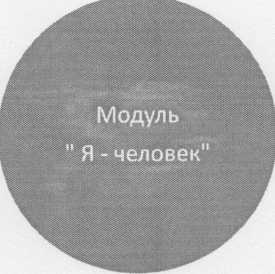 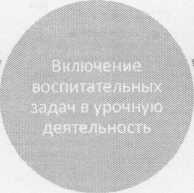 Планируемые результаты:1-4 классы:нравственно - этический опыт взаимодействия со сверстниками, старшими и младшими детьми, взрослыми в соответствии с общепринятыми нравственными нормами;неравнодушие к жизненным проблемам других людей, сочувствие к человеку, находящемуся в трудной ситуации;уважительное отношение к родителям, старшим, заботливое отношение к младшим.5-9 классы:знают традиции своей семьи и образовательного учреждения, бережно относятся к ним;уважительное отношение к традиционным религиям;формируется способность эмоционально реагировать на негативные проявления в детском обществе и обществе в целом, анализировать нравственную сторону своих поступков и поступков других людей;МОНИТОРИНГМетодика С.М. Петровой «Пословицы».Методика «Ситуация свободного выбора».Методика «Репка».Методики А.Н. Капустиной и М.И. Шиловой (изучение уровнявоспитанности обучающихся).Направление 3. Воспитание трудолюбия, творческого отношения кучению, труду, жизни.МОДУЛЬ «Я И ТРУД»Цель: формирование положительного отношения к учебе, развитиепознавательной активности, интеллектуальное развитие личностиподростка, развитие трудовых навыков и умений.Задачи модуля:сформировать представления о нравственных основах учебы, ведущей роли образования, труда и значении творчества в жизни человека и общества;воспитывать уважение к труду и творчеству старших и сверстников;сформировать представления о профессиях;сформировать навыки коллективной работы;развивать умение проявлять дисциплинированность, последовательность и настойчивость в выполнении учебных и учебно-трудовых заданий;формировать бережное отношение к результатам своего труда, труда других людей, к школьному имуществу, учебникам, личным вещам;стремление к сочетанию личных и общественных интересов, к созданию атмосферы подлинного товарищества и дружбы в коллективе;развитие познавательной активности, участия в общешкольных мероприятиях;формирование готовности школьников к сознательному выбору профессииСодержание, виды деятельности:получение представления о нравственных основах учебы, ведущей роли образования, труда и значение творчества в жизни человека и общества;получение элементарного представления об основных профессиях;развитие навыков коллективной работы, в том числе при разработке и реализации учебных и учебно-трудовых проектов; воспитание ценностного отношения к учебе как виду творческой деятельности;умение проявлять дисциплинированность, последовательность и настойчивость в выполнении учебных и учебно-трудовых заданий; приобщение к социально-значимой деятельности через участие в волонтерских движениях различной направленности;развитие потребности и интереса к интеллектуальной деятельности;создание атмосферы творчества, проявления самостоятельности учащихся в подготовке внеклассных мероприятий;воспитание отрицательного отношения к лени и небрежности в труде и учебе, небережливому отношению к результатам труда людей;стимулирование и поощрение достижений учащихся в данном направлении.Познавательные беседы, классные часы, в том числе с приглашением родителей разных профессий:«Труд - источник создания, сохранения и приумножения материальных и духовных ценностей».«Воспитываю себя сам».«Деньги в доме - результат труда родителей».«Товар, рынок, купля-продажа».Досугово-развлекательная деятельность (досуговое общение):Ярмарка сельскохозяйственной продукции «Дары осени» на школьном празднике Осени.«Мамин праздник».«Хлеб - всему голова».Акция «Мастерская Деда Мороза».Выставки декоративно-прикладного творчества.Творческая деятельность: конкурсы, выставки, фестивали:Конкурсы:«Все профессии важны».«Ученье - труд».«Изготовь плакат по безопасности при работе с инструментами».•Конкурс рисунков:«Наши родители на работе».«Как стать дисциплинированным?».«Наши достижения».Фестиваль «Все работы хороши - выбирай на вкус».Игровая деятельность:Игровые ситуации:«Самообслуживание в семье и школе».«Воспитывай самостоятельность».Игровые ситуации по мотивам различных профессий.Подвижные игры.Игровые и тренинговые упражнения, прогулки.Викторины «Юные знатоки экономики».Социальное творчество (социально-преобразующая добровольческая деятельность):Участие в разнообразных видах труда (уборка помещений и территории (акция «Осенний лист»); оформление класса и школьного двора, изготовление кормушек и подкармливание птиц, изготовление различных игрушек к праздникам, акция «Мастерская Деда Мороза»; оформление класса к Новому году; акции по сбору макулатуры «Помоги библиотеке»).Шефская помощь класса ветеранам труда и войны, престарелым и инвалидам.Проектная деятельность:Презентации учебных и творческих достижений.Конкурс презентаций «Труд нашей семьи».Конкурс презентаций «Мир профессий», «Ученье - труд».Видеоэкскурсии и путешествия:Ознакомительные видеоэкскурсии на предприятия, в общественные места:«Какие бывают виды труда».«Виды профессий».Трудовая деятельность:Работа в кружках и спортивных секциях, клубах и других учреждениях дополнительного образования.Природоохранительная деятельность.Деятельность школьных трудовых бригад.Трудоустройство несовершеннолетних.Экскурсии на предприятия города.Посещение Ярмарки профессий в Центре занятости населения Опочецкого районаКонкурсные, познавательно развлекательные, сюжетно-ролевые и коллективно-творческие мероприятия.Встречи с людьми разных профессий.Формы работы:беседы, встречи с интересными людьми, сюжетно-ролевые игры, праздники труда, ярмарки, конкурсы, работа творческих и учебно-производственных мастерских, проект «Чистый двор», трудовые акции, День открытых дверей, проектная деятельность, социальное творчество.ПУТИ РЕАЛИЗАЦИИ МОДУЛЯ «Я - И ТРУД»Планируемые результаты:1-4 классы:положительное отношение к учебному труду;элементарные представления о различных профессиях;осознание приоритета нравственных основ труда, творчества, создание нового;первоначальный опыт участия в различных видах общественно - полезной и личностно значимой деятельности.5- 9 классы:ценностное отношение к труду и творчеству, человеку труда, трудовым достижениям России и человечества, трудолюбия;потребность и начальные умения выражать себя в различных доступных видах деятельности;мотивация к самореализации в познавательной и практической, общественнополезной деятельности.МОНИТОРИНГ«Особенности саморегуляции поведения учащихся в процессе выполнения трудового поручения»Направление 4. Воспитание ценностного отношения к прекрасному, формирование представлений об эстетических идеалах и ценностях.МОДУЛЬ «Я И КУЛЬТУРА»Цель: формирование любви и уважения к культурному наследию, развитие творческих способностей учащихся.Задачи модуля:развитие творческих способностей и интересов, приобретение опыта творческой деятельности;воспитание духовно развитой личности, готовой к самопознанию и самосовершенствованию;формирование гуманистического мировоззрения, национального самосознания, любви и уважения к ценностям отечественной культуры;воспитание художественно-эстетического вкуса, развитие чувств, эмоций, образного, ассоциативного, критического мышления;овладение опытом использования приобретенных знаний и умений для расширения кругозора, осознанного формирования собственной культурной среды.формирование культуры общения, поведения, эстетического участия в мероприятиях.Содержание, виды деятельности:формирование представления о душевной и физической красоте человека;формирование эстетических идеалов, чувства прекрасного, умение видеть красоту природы, труда и творчества;формирование умения видеть красоту природы, труда и творчества;развитие интереса к чтению, произведениям искусства, детским спектаклям, концертам, выставкам, музеям.Познавательные беседы:«Как видит и отображает мир художник».«В мире красоты музыкальных звуков».Беседы на основе просмотренных видео и кинофильмов и их обсуждение (по выбору обучающихся).Беседа-размышление:«Кого мы называем добрыми?».«Все, что волшебно, то манит» и др.Развитие творческих способностей и интересов, приобретение опыта творческой деятельности.«Симпатия и антипатия».«Чувства».Игровая деятельность:«Школа Волшебных чувств».«Пишем письмо литературному герою».Психотехнические игры «Передача доброты своего сердца».Игры-тренинги духовного содержания.Сюжетная игра «Школа, которую мы строим».Проблемно-ценностное общение:Диспут «Красота сердца дорого стоит!» (на примере сравнения красоты души литературных героев).Диспут «Красота тела или чистота сердца...?».Проектная деятельность:Коллективный творческий проект «Рукотворное чудо».Творческие конкурсы:«А ну-ка мальчики!».«А ну-ка, девочки!».Формы работы:- предметные уроки, экскурсии, посещение театров, музеев, выставок, посещение конкурсов и фестивалей народной музыки, проведение выставок, конкурсы, участие в художественном оформлении помещений, акции, КТД.ПУТИ РЕАЛИЗАЦИИ МОДУЛЯ «Я И КУЛЬТУРА»ПЛАНИРУЕМЫЕ РЕЗУЛЬТАТЫ:1- 4 классы:умеют видеть красоту в окружающем мире;имеют представления об эстетических и художественных ценностях отечественной культуры;умения видеть красоту в поведении, поступках людей;5- 9 классы:имеют опыт эмоционального постижения народного творчества, этнокультурных традиций, фольклора народов России;опыт эстетических переживаний, наблюдений эстетических объектов в природе и социуме, эстетического отношения к окружающему миру и самому себе;мотивированы к реализации эстетических ценностей в образовательном учреждении и семье;осознание необходимости познания прекрасного в окружающей действительности, знание культуры родного края;МОНИТОРИНГМетодика диагностики уровня творческой активности учащихся.Метод экспертной оценки педагогов дополнительного образования. Педагогическое наблюдение.Методика А.Н. Капустиной и М.И. Шиловой (изучение уровня воспитанности обучающихся).IV. Совместная деятельность образовательной организации, семьи и общественности по нравственному развитию обучающихсяНравственное развитие обучающихся с умственной отсталостью осуществляются не только образовательным учреждением, но и семьей. Взаимодействие образовательного учреждения и семьи имеет решающее значение для организации нравственного уклада жизни обучающегося.Педагогическая культура родителей - один из самых действенных факторов нравственного развития обучающихся.Уклад семейной жизни представляет собой один из важнейших компонентов нравственного уклада жизни обучающегося. В силу этого, повышение педагогической культуры родителей необходимо рассматривать как одно из важнейших направлений развития обучающихся.Права и обязанности родителей (законных представителей) определены в статьях 37,43 Конституции РФ, главе 12 Семейного кодекса РФ, ст. 17, 18, 19, 52 Закона РФ «Об образовании».Основные формы взаимодействия школы и семьи по направлениям (модулям):Модуль «Я - гражданин»организация встреч учащихся школы с родителями-военнослужащими;посещение семей, в которых есть (или были) ветераны войны;* привлечение родителей к подготовке и проведению праздников, мероприятий;изучение семейных традиций;организация и проведение семейных встреч, конкурсов и викторин;совместные проекты.Модуль «Я - человек»оформление информационных стендов;тематические общешкольные родительские собрания;организация субботников по благоустройству территории;организация и проведение совместных праздников, экскурсионных походов, посещение театров, музеев:семейный праздник - Осенняя ярмарка;День Учителя;День матери;семейный праздник - «Масленица»;праздник «Моя семья»;проект «Семейно-классные каникулы»;проект «Семейный выходной»;участие родителей в конкурсах, акциях, проводимых в образовательном учреждении:на лучшую новогоднюю игрушку;благотворительная акция «Ты не один»акция «Солдатский платок»;акция милосердия «От сердца - к сердцу»;акция «Самый уютный класс»;акция «В школе должно быть все прекрасно»;индивидуальные консультации (психологическая, логопедическая, педагогическая и медицинская помощь);изучение мотивов и потребностей родителей.Модуль «Я и труд»участие родителей в ярмарке сельскохозяйственной продукции «Дары осени»;участие родителей в субботниках по благоустройству школьной территории; организация экскурсий на производственные предприятия с привлечением родителей;совместные проекты с родителями «Чистый берег», конкурс «Домик для птиц»; организация встреч-бесед с родителями - людьми различных профессий, прославившихся своим трудом, его результатами;участие в коллективно-творческих делах по подготовке трудовых праздников.Модуль «Я и культура»участие в коллективно-творческих делах;совместные проекты;круглый стол «Духовность в ребенке - что это такое?»;игровые тренинги «Положительные эмоции», «Язык без слов»;привлечение родителей к подготовке и проведению праздников, мероприятий;организация и проведение семейных встреч, конкурсов и викторин;совместные посещения с родителями театров, музеев;участие родителей в конкурсах, акциях, проводимых в образовательном учреждении;участие в художественном оформлении классов, школы к праздникам, мероприятиям.V. ОСНОВНЫЕ ФОРМЫ ПОВЫШЕНИЯ ПЕДАГОГИЧЕСКОЙ КУЛЬТУРЫ
РОДИТЕЛЕЙ (ЗАКОННЫХ ПРЕДСТАВИТЕЛЕЙ) ОБУЧАЮЩИХСЯ.Одно из ключевых направлений реализации программы является повышение педагогической культуры родителей.Педагогическая культура родителей (законных представителей) обучающихся — один из самых действенных факторов их нравственного развития, поскольку уклад семейной жизни представляет собой один из важнейших компонентов, формирующих нравственный уклад жизни обучающегося.Необходимо восстановление с учетом современных реалий накопленных в нашей стране позитивных традиций содержательного педагогического взаимодействия семьи и образовательного учреждения, систематического повышения педагогической культуры родителей (законных представителей).Система работы школы по повышению педагогической культуры родителей (законных представителей) в обеспечении нравственного развития обучающихся, основана на следующих принципах:совместная педагогическая деятельность семьи и школы, в том числе вопределении основных направлений, ценностей и приоритетов деятельности образовательного учреждения по	развитиюобучающихся;сочетание педагогического просвещения с педагогическим самообразованием родителей (законных представителей);педагогическое внимание, уважение и требовательность к родителям (законным представителям);поддержка и индивидуальное сопровождение становления и развитияпедагогической культуры каждого из родителей	(законныхпредставителей);содействие родителям (законным представителям) в решении индивидуальных проблем воспитания;опора на положительный опыт семейного воспитания.В системе повышения педагогической культуры родителей (законных представителей) используются различные формы работы, в том числе: родительское собрание, родительская конференция, организационнодеятельностная и психологическая игра, собрание-диспут, родительский лекторий, семейная гостиная, встреча за круглым столом, вечер вопросов иответов, семинар, педагогический практикум, тренинг для родителей и другие.МОНИТОРИНГМетодика Е.Н.Степановой для исследования удовлетворенности педагогов и родителей жизнедеятельностью в образовательном учреждении.2.2.4. Программа формирования экологической культуры,здорового и безопасного образа жизниПрограмма формирования экологической культуры, здорового и безопасного образа жизни обучающихся - это комплексная программа формирования представлений об основах экологической культуры личности обучающегося, на примере экологически сообразного поведения в быту и природе, безопасного для человека и окружающей среды,   сохранение и укрепление физического и психического здоровья как одного из ценностных составляющих, способствующих познавательному и эмоциональному развитию ребенка, достижению планируемых результатов освоения адаптированных основных общеобразовательных программ: образовательная программа начального общего образования ( I-IVклассы), образовательная программа основного  общего образования             ( V-IX классы).Нормативно-правовой и документальной основой Программы формирования экологической культуры и культуры здорового и безопасного образа жизни обучающихся с умственной отсталостью являются:-  Федеральный закон №273 - ФЗ от 29.12.2012г. «Об образовании в Российской Федерации»,- Приказ Минобрнауки России от 19.12.2014 N 1599"Об утверждении федерального государственного образовательного стандарта образования обучающихся с умственной отсталостью (интеллектуальными нарушениями)" (Зарегистрировано в Минюсте России 03.02.2015 N 35850);- «Санитарно-эпидемиологические требования к условиям и организации обучения и воспитания в организациях, осуществляющих образовательную деятельность по  адаптированным основным общеобразовательным программам для обучающихся с ограниченными возможностями здоровья» Об утверждении СанПиН 2.4.2.3286-15, постановлением Главного государственного санитарного врача Российской Федерации 10 июля 2015 года N 26;Программа формирования экологической культуры, здоровья и безопасного образа жизни для обучающихся с умственной отсталостью (интеллектуальными нарушениями) сформирована с учётом факторов, оказывающих существенное влияние на состояние здоровья детей:-неблагоприятные социальные (неполные семьи), экономические (малообеспеченные и многодетные семьи) и экологические условия; -факторы риска (наличие детей с хроническими заболеваниями), имеющие место в образовательном учреждении, которые приводят к дальнейшему ухудшению здоровья детей и подростков от первого к последнему году обучения;-особенности отношения обучающихся к своему здоровью, что связано с отсутствием у детей опыта «нездоровья» и восприятием ребёнком состояния болезни главным образом как ограничения свободы (необходимость лежать в постели, болезненные уколы), неспособностью прогнозировать последствия своего отношения к здоровью, что обусловливает, в свою очередь, не восприятие ребёнком деятельности, связанной с укреплением здоровья и профилактикой   его   нарушений,   как   актуальной   и   значимой.   Структура Программы формирования экологической культуры, здорового и безопасного образа жизни определена Приказом Минобрнауки России от 19.12.2014 N 1599"Об утверждении федерального государственного образовательного стандарта образования обучающихся с умственной отсталостью (интеллектуальными нарушениями)"и включает: - цель, задачи и результаты деятельности, обеспечивающей формирование основ экологической культуры, сохранение и укрепление физического, психологического и социального здоровья обучающихся с умственной отсталостью (интеллектуальными нарушениями), описание ценностных ориентиров в ее основе;- направления деятельности по здоровьесбережению, обеспечению безопасности и формированию экологической культуры обучающихся, отражающие специфику образовательного учреждения, запросы участников образовательного процесса;- модель организации работы, виды деятельности и формы занятий с обучающимися по формированию экологически целесообразного, здорового и безопасного уклада школьной жизни, поведения;- критерии, показатели эффективности деятельности образовательного учреждения в части формирования здорового и безопасного образа жизни и экологической культуры обучающихся;- методика и инструментарий мониторинга достижений планируемых результатов по формированию экологической культуры, культуры здорового и безопасного образа жизни обучающихся.Цель, задачи и результаты деятельности.Цель    программы:     обеспечить	  системный    подход    к    созданию    экологической    и здоровьесберегающей среды, способствующей формированию личностных ориентиров и норм поведения, обеспечивающих сохранение и укрепление физического, психического и социального  здоровья обучающихся с умственной отсталостью (интеллектуальными нарушениями), способствующей познавательному и эмоциональному развитию детей, достижению планируемых результатов. Основные задачи формирования экологической культуры, здорового и безопасного образа жизни обучающихся:формирование представлений об основах экологической культуры на примере экологически сообразного поведения в быту и природе, безопасного для человека и окружающей среды;формирование познавательного интереса и бережного отношения к природе;формирование представлений об основных компонентах культуры здоровья и здорового образа жизни;пробуждение в детях желания заботиться о своем здоровье (формирование заинтересованного отношения к собственному здоровью) путем соблюдения правил здорового образа жизни и организации здоровьесберегающего характера учебной деятельности и общения;формирование представлений о рациональной организации режима дня, учебы и отдыха, двигательной активности;формирование установок на использование здорового питания;использование оптимальных двигательных режимов для обучающихся с учетом их возрастных, психофизических особенностей, развитие потребности в занятиях физической культурой и спортом;соблюдение здоровьесозидающих режимов дня;развитие готовности самостоятельно поддерживать свое здоровье на основе использования навыков личной гигиены; формирование негативного отношения к факторам риска здоровью обучающихся (сниженная двигательная активность, курение, алкоголь, наркотики и другие психоактивные вещества, инфекционные заболевания);становление умений противостояния вовлечению в табакокурение, употребление алкоголя, наркотических и сильнодействующих веществ;формирование потребности ребенка безбоязненно обращаться к врачу по любым вопросам, связанным с особенностями роста и развития, состояния здоровья;формирование умений безопасного поведения в окружающей среде и простейших умений поведения в экстремальных (чрезвычайных) ситуациях. Программа формирования экологической культуры, здорового и безопасного образа жизни для обучающихся с умственной отсталостью (интеллектуальными нарушениями)- это комплексная программа формирования у обучающихся с умственной отсталостью установок, личностных ориентиров и норм поведения, обеспечивающих сохранение и укрепление физического и психологического здоровья как одной из ценностных составляющих,  способствующих познавательному и эмоциональному развитию ребёнка.Программа формирования экологической культуры разрабатывается на основе системно-деятельностного и культурно-исторического подходов, с учётом этнических, социально-экономических, природно-территориальных и иных особенностей региона, запросов семей и других субъектов образовательного процесса и подразумевает конкретизацию задач, содержания, условий, планируемых результатов, а также форм ее реализации, взаимодействия с семьёй, учреждениями дополнительного образования и другими общественными организациями.          Программа построена на основе общенациональных ценностей российского общества, таких, как гражданственность, здоровье, природа, экологическая культура, безопасность человека и государства. Она направлена на развитие мотивации и готовности обучающихся с умственной отсталостью действовать предусмотрительно, придерживаться здорового и экологически безопасного образа жизни, ценить природу как источник духовного развития, информации, красоты, здоровья, материального благополучия.   В результате реализации программы у обучающихся будут сформированы практико-ориентированные умения и навыки, которые обеспечат им возможность в достижении жизненных компетенций:-	элементарные природосберегающие умения и навыки: умения оценивать правильность поведения людей в природе; бережное отношения к природе, растениям и животным; элементарный опыт природоохранительной деятельности.-	элементарные здоровьесберегающие умения и навыки: навыки личной гигиены; активного образа жизни;-	умения организовывать здоровьесберегающую жизнедеятельность: режим дня, утренняя зарядка, оздоровительные мероприятия, подвижные игры и т. д.;-	умение оценивать правильность собственного поведения и поведения окружающих с позиций здорового образа жизни;-	умение соблюдать правила здорового питания: навыков гигиены приготовления, хранения и культуры приема пищи; -	навыки противостояния вовлечению в табакокурение, употребления алкоголя, наркотических и сильнодействующих веществ;-	навыки безбоязненного общения с медицинскими работниками; адекватного поведения при посещении лечебного учреждения, а также при возникновении признаков заболеваний у себя и окружающих;-	умения общего ухода за больными.-	навыки и умения безопасного образа жизни: навыки адекватного поведения в случае возникновения опасных ситуаций в школе, дома, на улице; -	умение оценивать правильность поведения в быту;-	умения соблюдать правила безопасного поведения с огнём, водой, газом, электричеством; безопасного использования учебных принадлежностей, инструментов; -	навыки соблюдения правил дорожного движения и поведения на улице, пожарной безопасности;-	навыки позитивного общения; соблюдение правил взаимоотношений с незнакомыми людьми; правил безопасного поведения в общественном транспорте. -	навыки и умения безопасного поведения в окружающей среде и простейшие умения поведения в экстремальных (чрезвычайных) ситуациях:  умения действовать в неблагоприятных погодных условиях (соблюдение правил поведения при грозе, в лесу, на водоёме и т.п.);-	умения действовать в условиях возникновения чрезвычайной ситуации в регионе проживания (порядок и правила вызова полиции, «скорой помощи», пожарной охраны);-	умения оказывать первую медицинскую помощь (при травмах, ушибах, порезах, ожогах, укусах насекомых, при отравлении пищевыми продуктами)     Планируемые результаты:К личностным результатам обучающихся относятся:ценностное отношение к природе; бережное отношение к живым организмам, способность сочувствовать природе и её обитателям;потребность в занятиях физической культурой и спортом;негативное отношение к факторам риска здоровью (сниженная двигательная активность, курение, алкоголь, наркотики и другие психоактивные вещества, инфекционные заболевания);эмоционально-ценностное отношение к окружающей среде, осознание необходимости ее охраны;ценностное отношение к своему здоровью, здоровью близких иокружающих людей;элементарные представления об окружающем мире в совокупности егоприродных и социальных компонентов;установка на здоровый образ жизни и реализация ее в реальном поведении и поступках;стремление заботиться о своем здоровье;готовность следовать социальным установкам экологически культурного здоровьесберегаюшего, безопасного поведения (в отношении к природе и людям);готовность противостоять вовлечению в табакокурение, употребление алкоголя, наркотических и сильнодействующих веществ; готовность самостоятельно поддерживать свое здоровье на основе использования навыков личной гигиены;овладение умениями взаимодействия с людьми, работать в коллективе с выполнением различных социальных ролей;освоение доступных способов изучения природы и общества (наблюдение, запись, измерение, опыт, сравнение, классификация и др.);развитие навыков устанавливать и выявлять причинно-следственные связи в окружающем мире;овладение умениями ориентироваться в окружающем мире, выбирать целевые и смысловые установки в своих действиях и поступках, принимать решения.   Программа формирования экологической культуры обеспечивает формирование ценностных ориентиров к здоровью и здоровому образу жизни через урочную и внеурочную деятельность, а также систему внеклассной работы с обучающимися, а именно: - приобретение знаний о здоровье, здоровом образе жизни, возможностях человеческого организма, об основных условиях, способах укрепления здоровья;- практическое освоение методов и форм физической культуры, здоровьесбережения, простых элементов спортивной подготовки;- составление здоровьесберегающего режима дня и контроль его выполнения, соблюдения санитарно-гигиенических норм труда и отдыха;- получение навыков личной гигиены, рационального использования природных факторов, экологически грамотного питания;- получение элементарных представлений о взаимосвязи, взаимозависимости физического, психического, психологического, нравственного и социального здоровья личности;- получение знаний о возможном негативном влиянии компьютерных игр, телевидения, рекламы на здоровье человека;- понимание значения занятий физическими упражнениями, активного образа жизни, спорта для укрепления своего здоровья.II. Направления деятельности программы.Программа формирования экологической культуры, здорового и безопасного образа жизни обучающихся с умственной отсталостью (интеллектуальными нарушениями) реализуется по следующим направлениям:1. Создание здоровьесберегающей инфраструктуры образовательной организации с целью реализации необходимых условий для сбережения здоровья обучающихся с интеллектуальными нарушениями. 2. Формирование культуры здорового и безопасного образа жизни средствами урочной деятельности при использовании программного материала, формирующего у обучающихся с умственной отсталостью установку на безопасный, здоровый образ жизни, предусматривающего обсуждение проблем, связанных с безопасностью жизни, укреплением собственного физического, нравственного и  духовного здоровья, активным отдыхом.3. Организация физкультурно-оздоровительной работы, направленной на обеспечение рациональной организации двигательного режима, нормального физического развития и двигательной подготовленности обучающихся с умственной отсталостью (интеллектуальными нарушениями), повышение адаптивных возможностей организма, сохранение и укрепление здоровья обучающихся и формирование культуры здоровья во внеурочной деятельности ( в секциях, на переменах, при проведении дней здоровья, соревнований, олимпиад, походов и т. п.). 4. Просветительская работа с родителями (законными представителями) по вопросам охраны и укрепления здоровья обучающихся направлена на повышение уровня их знаний в форме проведения родительского лектория, привлечения родителей (законных представителей) к совместной работе по проведению оздоровительных мероприятий и спортивных соревнований,  формирование экологической  культуры в  совместной экологической деятельности родителей (законных представителей), обучающихся и педагогов образовательной организации, обеспечивающей расширение опыта общения с природой.5. Просветительская и методическая работа со специалистами общеобразовательной организации направленная на повышение квалификации работников по проблемам охраны и укрепления здоровья детей ( проведение лекций, консультаций, семинаров, круглых столов, родительских собраний, заседаний  методических объединений, педагогических советов по данной проблеме; приобретение для педагогов, специалистов и родителей (законных представителей) необходимой научно-методической литературы; привлечение педагогов, медицинских работников  к совместной работе по проведению природоохранных, оздоровительных мероприятий и спортивных соревнований.Наиболее эффективным путём формирования экологической культуры, здорового и безопасного образа жизни обучающихся с умственной отсталостью (интеллектуальными нарушениями) является направляемая и организуемая взрослыми практическая работа обучающихся с учетом их особых образовательных потребностей, способствующая  практическому освоению ими знаний, основ здорового образа жизни; развитию потребности взаимодействия с природной средой; пониманию роли в жизнедеятельности человека режима дня, двигательной активности, правильного питания, выполнения правил личной гигиены.Анализируя возможности учреждения можно выделить следующие условия, которыми располагает школа-интернат:В школе создана материально-техническая база, обеспечивающая оптимальные условия для сохранения и укрепления здоровья обучающихся. Все школьные помещения соответствуют санитарным и гигиеническим нормам, нормам пожарной безопасности, требованиям охраны здоровья и охраны труда обучающихся. В школе соблюдаются требования к использованию технических средств обучения, в том числе компьютеров. Учащиеся начальной школы обучаются в закреплённых за каждым классом учебных помещениях. При оборудовании учебных помещений по возможности максимально соблюдены все требуемые нормы расположения оборудования. Учебные помещения имеют рабочую зону учащихся (размещение учебных столов), рабочую зону учителя, пространство для размещения учебно-наглядных пособий и технических средств обучения (TCО). Учебные помещения школы оснащены двуместными и одноместными партами.Для проведения занятий на свежем воздухе, прогулок имеется оборудованная игровая площадка. Есть кабинеты учителя-логопеда, педагога-психолога, сенсорная комната, медицинский кабинет. Санузлы для мальчиков и девочек расположены на 1 –ом этаже. Полы туалетных и умывальных комнат выстланы керамической плиткой. Состояние воздушно-теплового режима, освещения в школе, водоснабжения и канализации, противопожарной системы соответствуют требованиям САНПиНа.В школе работает столовая, позволяющая организовывать качественное горячее питание обучающихся в урочное и внеурочное время. Система организации питания в школе ставит перед собой следующие задачи: обеспечить учащимся    полноценное    горячее    питание;    следить    за    калорийностью    и    сбалансированностью  питания; прививать учащимся навыки здорового образа жизни; формировать культуру питания и навыки самообслуживания. Питание учащихся находится под контролем школьной диетсестры. Ежедневно проверяется качество приготовленной пищи. Питание в столовой проходит организованно.В школе функционирует спортивный зал и всепогодная спортивная площадка, автогородок, имеется всё необходимое оборудование.Соблюдается питьевой режим, режим проветривания, кварцевания (при необходимости).Эффективное функционирование созданной здоровьсберегающей инфраструктуры в школе поддерживает квалифицированный состав  педагогических	и медицинских работников, работников столовой и обслуживающего персонала. Оздоровительную работу с обучающимися обеспечивают: медицинская сестра, педагог-психолог, учитель физической культуры, учитель-логопед, педагог-организатор ОБЖ.В школе действует расписание, соответствующее СанПиН. Сохранение и укрепление здоровья учащихся средствами рациональной организации их деятельности достигается благодаря систематической работе педагогического коллектива над вопросами повышения эффективности учебного процесса, снижения функционального напряжения и утомления детей, создания условий для снятия перегрузки, нормального чередования труда и отдыха.Организация образовательного процесса строится с учетом гигиенических норм и требований к организации и объёму учебной и внеучебной нагрузки (выполнение домашних заданий, занятия в кружках и спортивных секциях).  Использование возможностей УМК в образовательном процессе.Основная идея УМК (учебно-методического комплекса) - это оптимальное развитие каждого ребенка на основе педагогической поддержки его индивидуальности (возраста, способностей, интересов, склонностей, развития) в условиях специально организованной учебной деятельности, где ученик выступает то в роли обучаемого, то в роли обучающего, то в роли организатора учебной ситуации. УМК имеет богатую палитру возможностей для достижения поставленных целей, благодаря реализации в нем принципов: непрерывного общего развития каждого ребенка, целостности картины мира, учета индивидуальных возможностей и способностей школьников, прочности и наглядности, охраны и укрепления психического и физического здоровья детей. УМК создан на основании системно- деятельностного подхода, позволяющего ориентировать педагога на достижение личностных и метапредметных результатов обучения обучающихся.УМК формирует установку обучающихся на безопасный, здоровый образ жизни. Содержание учебников имеет культурологический, этический и личностно ориентированный характер и обеспечивает возможность понимания учащимися основных правил поведения в обществе на основе традиционных духовных идеалов и нравственных норм. Достижению личностных результатов способствует тесная связь изучаемого материала с повседневной жизнью ребенка. Учебники ориентируют педагога на обсуждение с детьми проблем, связанных с безопасностью жизни, укреплением собственного физического, психологического, нравственного и духовного здоровья. Каждый из учебных предметов вносит свой вклад в решение этой задачи.Учебники курса «Русский язык» содержат задания, мотивирующие учащихся на здоровый образ жизни. Ряд заданий акцентируют внимание на физическом здоровье. Они даются на материале пословиц, текстов о спорте, занятиях физической культурой, режиме дня.Учебники «Чтение» содержат литературные тексты мастеров художественного слова, детских писателей, фольклорные произведения народов России, работая с которыми дети постигают простые и вечные истины добра, сострадания, сочувствия, любви к другим людям, к Родине. В процессе взаимодействия учащихся с художественными произведениями, которому помогают вопросы и задания, происходит не только интеллектуальное познание, но и самопознание, переосмысление читательских переживаний и перенос нравственных открытий в жизненный опыт. Возможность выбора заданий для реализации творческих способностей учащихся.В курсе «Окружающий мир (Развитие устной речи на основе наблюдения предметов и явлений окружающей действительности)» выделяются темы, рассматривающие различные аспекты здоровья человека. Особую актуальность имеет учебный материал, связанный с проблемой безопасного поведения ребенка в природном и социальном окружении (например, «Как уберечь себя от беды»). Знакомство с организмом человека и функционированием основных систем органов («Человеческий организм», «Изучаем органы чувств», и др.) позволяет акцентировать внимание учащихся на факторах, создающих угрозу здоровью (солнечные ожоги, курение, шум), вопросах личной гигиены и способах поддержания и укрепления здоровья.Курс «Математика»: ряд заданий по математике задает образцы здорового образа жизни и дает пример для подражания героям задач, занимающихся спортом и пр.В курсе «Технология» формируются первоначальные представления о созидательном и нравственном значении труда в жизни человека и общества; о мире профессий и важности правильного выбора профессии; навыки самообслуживания; первоначальные навыки совместной продуктивной деятельности, сотрудничества, взаимопомощи, планирования и организации. На уроках профессионально-трудового обучения особое значение уделяется освоению учащимися правил безопасной работы с инструментами и приспособлениями.В курсе «Социально-бытовая ориентировка» особое внимание уделяется освоению и соблюдению режима дня, личной гигиены, закаливания, приёма пищи и питательных веществ, воды и питьевого режима, необходимости оказания первой помощи при травмах.Вопросы и задания УМК помогают учащимся критически оценивать собственные и чужие поступки, осознавать ценность человеческой жизни, знакомиться с национальными ценностями и национальными духовными традициями, осознавать необходимость взаимопомощи, уважения к родителям, заботы о младших и старших, ответственности за другого человека, осознавать значимость усилий каждого для благополучия и процветания Родины. Учебно-методический комплект даёт возможность пропагандировать здоровый образ жизни и нацеливать учащихся на укрепление собственного физического, психологического, нравственного и духовного здоровья.III. Модель  организации  работы  школы  по  формированию  обучающихся  экологической культуры, здорового и безопасного образа жизниМодель организации работы по формированию экологической культуры, здорового и безопасного образа жизни обучающихся c умственной отсталостью строится на основе экологической культуры.Экологическая культура - важная составляющая духовной культуры человека, проявляющаяся в сфере взаимодействия человека с природой, базируется на системе экологических ценностей, ведущей из которых является гармония человека с природой. Экологическая культура соединяет человека и природу и отражает истинно человеческое отношение к природе. Экологическое образование определяется как распространение экологических знаний о состоянии окружающей среды, охране, рациональном использовании и восстановлении природных ресурсов.     Реализация     данного     направления	в     урочное и     внеурочное     время     связана     с  использованием:-эколого-ценностного потенциала учебных дисциплин в УМК  («Окружающий мир», «Чтение», «Социально-бытовая ориентировка» и др.), в содержании которых представлены разные аспекты экологического образования;-разнообразных форм внеклассной и внешкольной деятельности обучающихся:- недели Экологии (экологические выставки и конкурсы, выпуск плакатов и стенгазет);-классные и библиотечные часы, экскурсии в природу, коллективные и индивидуальные проекты обучающихся с участием родителей;- участие в экологических акциях.     Рациональная организация учебной и внеучебной деятельности обучающихся, направленная на повышение эффективности учебного процесса, снижение  при этом чрезмерного функционального напряжения и утомления, создание условий для снятия перегрузки, нормального чередования труда и отдыха, включает:.. соблюдение гигиенических норм и требований к организации и объёму учебной и внеучебной нагрузки (выполнение домашних заданий, занятия в кружках и спортивных секциях) учащихся на всех этапах обучения;.. использование методов и методик обучения, адекватных возрастным возможностям и особенностям обучающихся (использование методик, прошедших апробацию);.. введение любых инноваций в учебный процесс только под контролем специалистов;.. строгое соблюдение всех требований к использованию технических средств обучения, в том числе компьютеров и аудиовизуальных средств;.. индивидуализация обучения (учёт индивидуальных особенностей развития: темпа развития и темпа деятельности), работа по адаптированным индивидуальным программам.Создавая условия  для снятия перегрузки, нормального чередования труда и отдыха, повышение эффективности учебного процесса, предотвращения напряжения и переутомления в школе предусмотрен оптимальный годовой календарный учебный график, позволяющий равномерно чередовать учебную деятельность и отдых первоклассников (продолжительность уроков, дополнительные каникулы).В школе строго соблюдаются все требования к использованию технических средств обучения, в том числе компьютеров и аудиовизуальных средств. В ОУ имеются  современные компьютеры с  доступом в Интернет, интерактивные доски, большинство кабинетов обеспечены мультимедийным оборудованием, что позволяет на уроке использовать     презентации, просмотр видеоматериала.Эффективная организация физкультурно-оздоровительной работы,   направленная    на обеспечение   рациональной 	организации  двигательного 	режима обучающихся, нормального физического развития и двигательной подготовленности обучающихся всех возрастов, повышение адаптивных возможностей организма, сохранение и укрепление здоровья обучающихся и формирование культуры здоровья, включает:.. полноценную и эффективную работу с обучающимися всех групп здоровья (на уроках физического воспитания, в секциях и т. п.);.. рациональную и соответствующую организацию уроков физической культуры и занятий активно-двигательного характера;.. организацию динамических перемен, физкультминуток на уроках, способствующих эмоциональной разгрузке и повышению двигательной активности;.. организацию работы спортивных секций и создание условий для их эффективного функционирования;..  регулярное проведение спортивно-оздоровительных мероприятий (дней и недель здоровья и спорта, соревнований и т. п.).Реализация этого блока зависит от администрации образовательного учреждения, учителя физического воспитания, медицинского работника, а также всех педагогов.Комплексный план мероприятий, направленных на реализацию программыформирования здорового и безопасного образа жизниПрограмма формирования экологической  культуры,  здорового и безопасного образа жизни, предусматривает разные формы организации занятий:.. интеграцию в базовые образовательные дисциплины;.. проведение часов здоровья, экологических акций;.. факультативные занятия; занятия в кружках;.. проведение досуговых мероприятий: конкурсов, праздников, викторин, экскурсий.Модель  организации  работы  школы  по  формированию  обучающихся  экологической культуры, здорового и безопасного образа жизни включает в себя: Просветительско-воспитательную    работу    с    обучающимися:-внедрение в систему работы школы дополнительных образовательных программ, направленных на формирование экологической культуры, здорового и безопасного образа жизни, которые должны носить модульный характер, реализовываться во внеурочной деятельности либо включаться в учебный процесс;-лекции, беседы, консультации по проблемам сохранения и укрепления здоровья, профилактике вредных привычек, охране   природы;-проведение дней здоровья, конкурсов, праздников и других активных мероприятий, направленных на пропаганду здорового образа жизни, охрану   природы;Просветительскую и методическую работу с педагогами, специалистами, направленную на повышение квалификации работников школы по проблемам охраны и укрепления здоровья детей:-проведение соответствующих лекций, семинаров, круглых столов и т. п.;-приобретение для педагогов, специалистов и родителей (законных представителей) -необходимой научно-методической литературы;-привлечение педагогов, медицинских работников и родителей (законных представителей) к совместной работе по проведению оздоровительных мероприятий и спортивных соревнований.Просветительскую  работу с родителями (законными представителями):.. лекции, семинары, консультации, курсы по различным вопросам роста и развития ребёнка, его здоровья, факторам, положительно и отрицательно влияющим на здоровье детей и т. п.;.. приобретение для родителей (законных представителей) необходимой научно-методической литературы;..организацию совместной работы педагогов и родителей (законных представителей) по проведению спортивных соревнований, дней здоровья, занятий по профилактике вредных привычек и т. п.Складывающаяся система работы с родителями (законными представителями) по формированию экологически целесообразного, здорового и безопасного уклада школьной жизни, вопросам охраны и укрепления здоровья детей направлена на повышение их уровня знаний и включает:-изучение условий жизни ребенка в семье, собеседование с родителями накануне учебного года (классные руководители составляют социальный паспорт класса);-коллективные и индивидуальные консультации для родителей;проведение родительских собраний, соответствующих лекций, семинаров, круглых столов (тематика по проблемам сохранения здоровья детей с участием работников школы, с приглашением специалистов по здоровьесохранению; разработка анкет (сбор информации о формах организации здоровьесберегающего семейного досуга);-привлечение родителей (законных представителей) к совместной работе по проведению оздоровительных мероприятий и спортивных соревнований, занятий по профилактике вредных привычек, к проведению экологических акций;-создание библиотечки детского здоровья, доступной для родителей и т.п.- разработка соответствующей страницы школьного сайта; Модель  организации  работы  школы  по  формированию  обучающихся  экологической культуры, здорового и безопасного образа жизни реализуется путём:- физкультурно-спортивной работы реализуется через такие формы работы, как уроки, школьные спортивные секции, массовые физкультурно-оздоровительные мероприятия, спортивные соревнования; предполагает охват учащихся различными видами деятельности через включение их в занятия подвижными играми, баскетболом, волейболом, пионерболом, беговыми упражнениями, прыжками, метанием мяча.-организации работы по формированию экологически сообразного поведения реализуется через урочную и внеурочную деятельность: урок-экскурсия, урок-путешествие, викторины, проведение недели экологии, экологические праздники, прогулки. Виды деятельности: беседы, решение экологических задач, моделирование экологических ситуаций, проектная деятельность.-организации работы по формированию здорового и безопасного образа жизни и профилактике психоактивных веществ на уроках реализуется через проведение физкультминуток, соблюдение режима труда и отдыха, применение здоровьесберерегающих технологий, соблюдение санитарно-гигиенический требований и норм. Во внеурочной деятельности организуются подвижные игры во время перемен, дни здоровья, недели здорового образа жизни, тематические беседы, выпуск газет, организация встреч с медицинским работником, беседы с родителями о соблюдении режима дня школьников.- профилактике детского дорожно-транспортного травматизма реализуется через встречи с инспекторами дорожного движения, беседы, праздники, занятия на автогородке,  оформление информационных стендов, выпуск стенгазет, проведение конкурсов рисунков.	IV. Критерии, показатели эффективности деятельности образовательного учреждения в части формирования здорового и безопасного образа жизни и экологической культуры обучающихся.Основные     результаты     реализации     программы 	формирования культуры      здорового и  безопасного образа жизни учащихся оцениваются в рамках мониторинговых процедур, предусматривающих выявление: динамики сезонных заболеваний; динамики школьного травматизма; утомляемости учащихся и т.п.Развиваемые у учащихся в образовательном процессе компетенции в области
здоровьсбережения выявляются в процессе урочной и внеурочной работы. На уроках и классных часах	в    процессе    обсуждения    вопросов,    связанных    с    охраной    и    укреплением    здоровья.    Критериями эффективности реализации программы является овладение обучающимися умениями:-	следовать социальным установкам экологически культурного,	здоровьесберегающего, безопасного поведения (в отношении к природе и людям), самостоятельно планировать его;-сравнивать свое поведение с образцом, обращаться за помощью к взрослым, принимать её;-оценивать соответствие мотива и результата поведения с позиции экологической культуры, взаимосвязи здоровья человека и здоровья природы.В программе определены планируемые результаты деятельности участников образовательного процесса по формированию экологической культуры, здорового и безопасного образа жизни, которые соотнесены с Программой духовно-нравственного развития.Уровни форсированности экологической культуры, здорового и безопасного образа жизни:Высокий уровень: у обучающихся выражены ответственное отношение к сохранению собственного здоровья и жизни, здоровья и жизни окружающих, постоянный интерес и мотивация к изучению вопросов здорового и безопасного образа жизни. Присутствует динамичная система знаний по вопросам здоровья и безопасности, экологической культуре, логически взаимосвязанная с системами социальных, психологических и гуманитарных знаний. Сформирован комплекс умений и навыков высокопродуктивной деятельности и самоконтроля в сфере формирования здорового и безопасного образа жизни. Обучающиеся  проявляют инициативу и принимают активное участие в здоровьесберегающем воспитательно-образовательном процессе, способны к продуктивной творческой, научно-исследовательской деятельности по данному направлению.Средний уровень позволяет обучающимся выполнять большинство стандартных требований в сфере здоровьесбережения, экологической культуры и безопасности в образовательном процессе. Ценности здорового и безопасного образа жизни сформированы наряду с ценностями другого порядка, ответственное отношение к сохранению собственного здоровья и жизни, здоровья и жизни окружающих проявляется не всегда. Мотивация к деятельности в области здоровьесбережения и безопасности носит чаще прагматический характер. Отмечается преобладание периодического интереса к проблемам здорового и безопасного образа жизни, владение знаниями, умениями и навыками сохранения здоровья и безопасности, среднепродуктивная деятельность по данному направлению.Низкий уровень характеризуется преимущественно начальной степенью развития ее компонентов, преобладанием ситуативного интереса к проблемам здорового образа жизни. Отмечаются фрагментарные, узкоприкладные знания в области здоровья, экологической культуры, не развитые: самоорганизация, самоконтроль и самооценка. Обучающиеся этого уровня культуры здоровья могут признавать важность проблемы формирования здорового и безопасного образа жизни, но не проявляют собственной активности в этом процессе.V. Методика и инструментарий мониторинга достижения планируемых результатов по формированию экологической культуры, культуры здорового и безопасного образа жизни обучающихся.Для отслеживания достижения планируемых результатов в части экологической грамотности и формирования элементов экосистемной познавательной модели, здорового и безопасного образа жизни у обучающихся используется методика и инструментарий, предусмотренный программами по отдельным учебным предметам. Мониторинг будет осуществляться педагогами и классными руководителями в форме педагогического наблюдения, анкетирования, опроса, тестирования.Работа по формированию здорового образа жизни начинается с анкетирования обучающихся и их родителей, которое помогает быстро выявить отношение детей к своему здоровью. Основные    результаты    реализации    программы    формирования    экологической культуры и культуры здорового и безопасного образа жизни учащихся оцениваются в рамках мониторинговых процедур, предусматривающих выявление: динамики	сезонных	заболеваний; динамики школьного травматизма; утомляемости учащихся и т.п.Основные результаты формирования культуры здорового и безопасного образа жизни учащихся не подлежат итоговой оценке индивидуальных достижений выпускников, однако оцениваются в рамках мониторинговых процедур:1)	анкетирование, тестирование обучающихся, родителей и учителей, мониторинговое обследование	функциональной готовности (уровень физического развития и физической подготовленности) учащихся к условиям образовательной среды и освоению ООП (содержанию).2)	мониторинг гигиенических условий реализации основной образовательной программы начального общего образования:- требований к воздушно-тепловому режиму;-требований к водоснабжению и канализации;-требований к естественному, искусственному освещению;-требований к расстановке мебели, организации учебного места и учебным доскам;-требований к организации учебного процесса;-требования к учебным и книжным изданиям, компьютерным средствам обучения;-требования к организации питания;-требований к организации медицинского обеспечения. 3)	педагогические советы, советы школы, методические совещания с социальными партнерами школы, социологические опросы по проблемам необходимости и организации работы по формированию культуры здорового и безопасного образа жизни обучающихся.4)	прогнозирование и планирование вариантов дальнейшего совершенствования развития здоровьеформирующего образовательного процесса;5)	распространение накопленного опыта формирования культуры здорового и безопасного образа жизни школьников.6)	мониторинг качества формирования у педагогов и родителей культуры здорового и безопасного образа жизни;7)	дополнительное профессиональное образование в области здоровьесбережения (методические семинары, индивидуальные консультации администрации школы, медицинских работников, методистов, дистанционное обучение, самообразование). Программа формирования экологической культуры, здорового и безопасного образа жизни в школе, предусматривает достижение следующих результатов образования:•	Улучшение состояния здоровья учащихся и учителей.•	Создание системы мониторинга состояния здоровья детей, их социального благополучия.•	Обеспечение систематического учета, контроля и анализа ситуации.•	Повышение заинтересованности работников школы-интернат в укреплении здоровья обучающихся, воспитанников.•	Стимулирование повышения внимания обучающихся, воспитанников и их родителей (законных представителей)  к вопросам здорового образа жизни.•	Улучшение социально-психологической, экологической ситуации в школе-интернат.•	Активизация работы оздоровительной физической культурой.•	Приобретение познаний о здоровье, здоровом образе жизни, возможностях человеческого организма, об основных условиях и способах укрепления здоровья (в ходе уроков физической культуры, бесед, просмотра учебных фильмов, в системе внеклассных мероприятий);•	Участие в беседах о значении занятий физическими упражнениями, активного образа жизни, спорта, прогулок на природе для укрепления своего здоровья;•	Практическое освоение методов и форм физической культуры, здоровьесбережения, простейших элементов спортивной подготовки (на уроках физической культуры, в спортивных секциях школы и внешкольных учреждений, при подготовке и проведении подвижных игр, спортивных соревнований);•	Составление здоровьесберегающего режима дня и контроль его выполнения, поддержание чистоты и порядка в помещениях, соблюдение санитарно-гигиенических норм труда и отдыха;•	Получение навыков следить за чистотой и опрятностью своей одежды, за чистотой своего тела, рационально пользоваться оздоровляющим влиянием природных факторов (солнца, чистого воздуха, чистой воды), экологически грамотного питания (здоровьесберегающими формами досуговой деятельности в процессе бесед, просмотра учебных фильмов, игровых и тренинговых программ в системе взаимодействия образовательных и медицинских учреждений);•	Получение элементарных представлений о взаимосвязи, взаимозависимости здоровья физического, нравственного (душевного) и социального-психологического (здоровья семьи и школьного коллектива) - в ходе бесед с педагогами, педагогом- психологом, медицинскими работниками, родителями;•	Получение знаний о возможном негативном влиянии компьютерных игр, телевидения, рекламы на здоровье человека (в рамках бесед с педагогами, педагогом- психологом, медицинскими работниками, родителями).•	Разработка новых физкультурно-образовательных технологий и методики адаптивной физической культуры;•	Модернизация материально-технической базы школы ;•	Улучшение условий для занятия физкультурной подготовкой;•	Увеличение доли обучающихся, охваченных кружковой деятельностью до 100%. Базовой задачей для педагогического коллектива школы-интернат в рамках Программы по формированию экологической культуры, здорового и безопасного образа жизни становится развитие у обучающихся, воспитанников с умственной отсталостью (интеллектуальными нарушениями) экологически ориентированного поведения, через координацию здоровьесберегающего воспитания в условиях общеобразовательного учреждения.         Примерное программное содержание по классам2.2.5. Программа коррекционной работыКоррекционная работа представляет собой систему комплексного психолого-медико-педагогического сопровождения обучающихся с умственной отсталостью (интеллектуальными нарушениями) в условиях образовательного процесса, направленного на освоение ими АООП, преодоление и/или ослабление имеющихся у них недостатков в психическом и физическом развитии.   Цель коррекционной работы: обеспечение успешности освоения АООП обучающимися с легкой умственной отсталостью (интеллектуальными нарушениями). Задачи коррекционной работы: - выявление особых образовательных потребностей обучающихся с умственной отсталостью (интеллектуальными нарушениями), обусловленных структурой и глубиной имеющихся у них нарушений, недостатками в физическом и психическом развитии; - осуществление индивидуально ориентированной психолого-медико-педагогической помощи детям с умственной отсталостью (интеллектуальными нарушениями) с учетом особенностей психофизического развития и индивидуальных возможностей обучающихся (в соответствии с рекомендациями психолого-медико-педагогической комиссии); - организация индивидуальных и групповых занятий для детей с учетом индивидуальных и типологических особенностей психофизического развития и индивидуальных возможностей обучающихся, разработка и реализация индивидуальных учебных планов (при необходимости); - реализация системы мероприятий по социальной адаптации обучающихся с умственной отсталостью (интеллектуальными нарушениями); - оказание родителям (законным представителям) обучающихся с умственной отсталостью (интеллектуальными нарушениями) консультативной и методической помощи по психолого-педагогическим, социальным, правовым, медицинским и другим вопросам, связанным с их воспитанием и обучением. Коррекционная работа с обучающимися с умственной отсталостью (интеллектуальными нарушениями) проводится: -  в рамках образовательного процесса через содержание и организацию образовательного процесса (индивидуальный и дифференцированный подход, сниженный темп обучения, структурная простота содержания, повторность в обучении, активность и сознательность в обучении); -  в рамках внеурочной деятельности в форме специально организованных индивидуальных и групповых занятий (реализация  программ коррекционно-развивающих курсов «Психокоррекционные занятия», «Логопедические занятия», «Ритмика»); - в рамках психологического и социально-педагогического сопровождения обучающихся (реализация коррекционно-развивающих программ специалистов, коррекционно-развивающие занятия специалистов  с обучающимися). Программа коррекционной работы направлена на создание системы комплексной помощи детям  с легкой умственной отсталостью в освоении  адаптированной основной общеобразовательной программы (далее – АООП), коррекцию недостатков в физическом и (или) психическом развитии обучающихся,  их социальную адаптацию.  Программа коррекционной работы предусматривает создание специальных условий обучения и воспитания, позволяющих учитывать особые образовательные потребности детей с ограниченными возможностями здоровья посредством индивидуализации и дифференциации  образовательного процесса. Программа коррекционной работы предусматривает как вариативные формы получения образования, так и различные варианты специального сопровождения детей с ограниченными возможностями здоровья. Варьироваться могут степень участия специалистов психолого-медико-педагогического сопровождения развития обучающихся (далее  -  Сопровождение), а также организационные формы работы. Программа коррекционной работы обеспечивает: - своевременное выявление детей с трудностями адаптации, обусловленными ограниченными возможностями здоровья; - определение особых образовательных потребностей детей с ограниченными возможностями здоровья, детей-инвалидов; - определение особенностей организации образовательного процесса в соответствии с индивидуальными особенностями каждого ребёнка, структурой нарушения развития и степенью его выраженности; - создание условий, способствующих освоению детьми с ограниченными возможностями здоровья адаптированной основной образовательной программы;  - осуществление индивидуально ориентированной психолого-медико-педагогической помощи детям с ограниченными возможностями здоровья с учётом особенностей психического и (или) физического развития, индивидуальных возможностей детей (в соответствии с рекомендациями   территориальной ПМПК и школьного ПМПк); - разработку и реализацию индивидуальных учебных планов,  организацию индивидуальных и (или) групповых занятий для детей с выраженным нарушением в физическом и (или) психическом развитии; - обеспечение возможности обучения и воспитания по индивидуальным адаптированным образовательным программам и получения дополнительных коррекционных занятий со специалистами Сопровождения;  - реализацию системы мероприятий по социальной адаптации детей с ограниченными возможностями здоровья; - оказание консультативной и методической помощи родителям  (законным представителям) детей с ограниченными возможностями здоровья по психолого-педагогическим и медицинским вопросам. Содержание программы коррекционной работы определяют следующие принципы: - Соблюдение интересов ребёнка. Принцип определяет позицию специалиста, который призван решать проблему ребёнка с максимальной пользой и в интересах ребёнка. - Системность. Принцип обеспечивает единство диагностики, коррекции и развития, т. е. системный подход к анализу особенностей развития и коррекции нарушений детей с ограниченными возможностями здоровья, а также всесторонний многоуровневый подход специалистов различного профиля, взаимодействие и согласованность их действий  в решении проблем ребёнка; участие в данном процессе всех участников образовательного процесса. - Непрерывность. Принцип гарантирует ребёнку и его родителям (законным представителям) непрерывность помощи до полного решения проблемы или определения подхода к её решению. - Вариативность. Принцип предполагает создание вариативных условий для получения образования детьми, имеющими различные недостатки в физическом и (или) психическом развитии. - Рекомендательный характер оказания помощи. Принцип обеспечивает соблюдение гарантированных законодательством прав родителей (законных представителей) детей с ограниченными возможностями здоровья выбирать формы получения детьми образования, защищать законные права и интересы детей, включая обязательное согласование с родителями (законными представителями) вопроса о переводе детей с ограниченными возможностями здоровья в другие классы. Теоретико-методологической основой Программы коррекционной работы является взаимосвязь трех подходов: - психолого-педагогической, выявляющего причины, лежащие в основе школьных трудностей; - комплексного, обеспечивающего учет медико-психолого-педагогических знаний о ребенке; - междисциплинарного, позволяющего осуществлять совместно-распределенную деятельность специалистов, сопровождающих развитие ребенка. Эта деятельность отражает, с одной стороны, специфику решения задач коррекции нарушенного развития детей конкретным содержанием профессиональной работы педагогов и психологов, дефектологов, логопедов, тьюторов, медицинских работников, а с другой – интеграцию действий формирующегося коллективного субъекта этого процесса (от осознания необходимости совместных действий к развитому сотрудничеству). Направления работы Программа коррекционной работы включает в себя взаимосвязанные направления, которые  отражают её основное содержание: - диагностическая работа обеспечивает своевременное выявление детей с ограниченными возможностями здоровья, проведение их комплексного обследования и подготовку рекомендаций по оказанию им психолого-медико-педагогической помощи в условиях Школы; - коррекционно-развивающая работа обеспечивает своевременную специализированную помощь в освоении содержания образования и коррекцию недостатков в физическом и (или) психическом развитии детей с ограниченными возможностями здоровья в условиях Школы; способствует формированию универсальных учебных действий у обучающихся (личностных, регулятивных, познавательных, коммуникативных);  - консультативная работа обеспечивает непрерывность специального сопровождения детей с ограниченными возможностями здоровья и их семей по вопросам реализации дифференцированных психолого-педагогических условий обучения, воспитания, коррекции, развития и социализации обучающихся;  - информационно-просветительская работа направлена на разъяснительную деятельность по вопросам, связанным с особенностями образовательного процесса для данной категории детей, со всеми участниками образовательного процесса — обучающимися (как имеющими, так и не имеющими недостатки в развитии), их родителями (законными представителями), педагогическими работниками. - социально-педагогическое сопровождение представляет собой взаимодействие специалистов, реализующих программу коррекционной работы с социальными педагогами, обучающимися, родителями (законными представителями), направленное на создание условий и обеспечение наиболее целесообразной помощи и поддержки. Этапы реализации программы Коррекционная работа реализуется поэтапно. Этап сбора и анализа информации (информационно-аналитическая деятельность). Результатом данного этапа является оценка контингента обучающихся для учёта особенностей развития детей, определения специфики и их особых образовательных потребностей; оценка образовательной среды с целью соответствия требованиям программно-методического обеспечения, материально-технической и кадровой базы школы. Этап планирования, организации, координации(организационно-исполнительская деятельность). Результатом работы является особым образом организованный образовательный процесс, имеющий коррекционно-развивающую направленность и процесс специального сопровождения детей с ограниченными возможностями здоровья при специально созданных (вариативных) условиях обучения, воспитания, развития, социализации  рассматриваемой категории детей. Этап диагностики коррекционно-развивающей образовательной среды(контрольно-диагностическая деятельность). Результатом является констатация соответствия созданных условий и выбранных коррекционно-развивающих и адаптированных образовательных программ особым образовательным потребностям ребёнка. Этап регуляции и корректировки. Результатом является внесение необходимых изменений в образовательный процесс и процесс сопровождения детей с ограниченными возможностями здоровья, корректировка условий и форм обучения, методов и приёмов работы. Структура и содержание Программы коррекционной работы В программе коррекционной работы медико-психолого-педагогическое сопровождение понимается как сложный процесс взаимодействия сопровождающего и сопровождаемого, результатом которого является решение и действие, ведущее к прогрессу в развитии сопровождаемого. В основе сопровождения лежит единство четырех функций: диагностики сущности возникшей проблемы; информации о сути проблемы и путях ее решения; консультации на этапе принятия решения и разработка плана решения проблемы; помощи на этапе реализации плана решения. Основными принципами сопровождения ребенка в школе являются: рекомендательный характер советов сопровождающего; приоритет интересов сопровождаемого («на стороне ребенка»); непрерывность сопровождения; комплексный подход сопровождения. Основная цель сопровождения – оказание помощи в решении проблем. Задачи сопровождения: правильный выбор образовательного маршрута; преодоление затруднений в учебе; решение личностных проблем развития ребенка; формирование здорового образа жизни. Организационно-управленческой формой сопровождения является школьный медико-психолого-педагогический консилиум. Его главные задачи: защита прав и интересов ребенка; диагностика по проблемам развития; выявление групп детей, требующих внимания специалистов; консультирование всех участников образовательного процесса. Диагностическая работа С целью своевременного выявления детей с ограниченными возможностями здоровья, проведения их комплексного обследования и подготовки рекомендаций по оказанию им психолого-медико-педагогической помощи в условиях Школы специалистами подбирается комплект диагностических методик изучения ребенка. Специалисты устанавливают усвоенный детьми объем знаний, умений, навыков; выявляют трудности, которые испытывают они в обучении, и условия, при которых эти трудности могут быть преодолены, отмечают особенности личности, адекватность поведения в различных ситуациях.  В содержание исследования ребенка специалистами Сопровождения входит следующее: Сбор сведений о ребенке у педагогов, родителей. Важно получить факты жалоб, с которыми обращаются.  Изучение истории развития ребенка.  Изучение работ ребенка (тетради, рисунки, поделки и т. п.). Непосредственное обследование ребенка.  Выявление и раскрытие причин и характера тех или иных особенностей психо-физического развития детей. Анализ материалов обследования.  Выработка рекомендаций по обучению и воспитанию.  В каждом конкретном случае определяются ведущие направления в работе с ребенком. Для одних детей на первый план выступает ликвидация пробелов в знаниях учебного материала; для других – формирование произвольной деятельности, выработка навыка самоконтроля; для третьих необходимы специальные занятия по развитию моторики и т. д. Результаты обследования и, разработанные на их основе, рекомендации специалисты обсуждают с педагогом и родителями, осуществляя постоянное взаимодействие.  Медико-психолого-педагогическое изучение ребенка Реализация индивидуального образовательного маршрута требует постоянного отслеживания направления развития детей, что делает необходимым разработку системы начальной, текущей и итоговой диагностики по годам обучения. Коррекционно-развивающая работа совместная деятельность педагога-психолога, тьютора (при необходимости), учителя-логопеда, учителей-дефектологов, инструктора по физической культуре по созданию оптимальных условий для психолого-педагогических воздействий, направленных на компенсацию, исправление имеющихся сложностей в психическом, познавательном и физическом развитии обучающихся.  Специалисты разрабатывают коррекционно-развивающие программы, проводят занятия с обучающимися.   коррекционно-развивающая работа включает: - составление специальных индивидуальных программ (сопровождения) с обучающимися (при необходимости). в разработке программ могут принимать участие разные специалисты сопровождения и педагоги; - разработку оптимальных для развития обучающихся с умственной отсталостью (интеллектуальными нарушениями) групповых и индивидуальных коррекционно-развивающих программ (методик, методов и приёмов обучения) в соответствии с их особыми образовательными потребностями; - организацию и проведение специалистами сопровождения индивидуальных и групповых занятий по коррекционно-развивающим программам, необходимых для преодоления имеющихся сложностей в психическом, познавательном и физическом развитии обучающихся. основные направления коррекционно-развивающей работы.  коррекционно-развивающие программы специалистов сопровождения направлены на:  - коррекцию нарушений в развитии познавательной сферы обучающихся; - формирование у детей представлений об окружающем мире, развитие элементарных математических представлений и графомоторных навыков; - коррекцию речевых нарушений и развитие речи; - развитие психомоторных и сенсорных процессов; - развитие эмоционально-волевой сферы; - создание условий для успешной социально-психологической адаптации обучающихся к школьной жизни (1 классы); - содействие обучению школьников навыкам саморегуляции и самоконтроля; - повышение сопротивляемости стрессу; - формирование эффективных навыков коммуникации; - развитие  общей и мелкой моторики и коррекцию двигательных нарушений - коррекцию нежелательных черт характера (тревожности, агрессивности, страха) и нарушенных форм поведения. в процессе коррекционно-развивающей работы используются следующие методы работы: -  объяснительно-иллюстративный рассказ, объяснение, работа с учебником, демонстрация картин, кино- и диафильмов и т.д.; - репродуктивный: воспроизведение действий по применению знаний на практике, деятельность по алгоритму, элементы программирования; - элементы проблемного изложения материала; - элементы частично-поискового метода; - элементы исследовательского метода, когда обучающимся дается познавательная задача, которую они решают самостоятельно, подбирая для этого необходимые методы и пользуясь помощью учителя. Формы и приемы работы: - занятия индивидуальные и групповые; - игры, упражнения, этюды, изобразительная деятельность, конструирование и пр.; - приём комментирования собственной  деятельности;  - работа с инструкцией Используемые в работе психокоррекционные, коррекционно-развивающие методики и технологии (элементы технологий):  - игротерапия,  - телесно-ориентированная терапия,  - арттерапия,  - пескотерапия,  - социально–психологический тренинг; - элементы PECS (работа с символами, пиктограммами, картинками); - элементы ИКТ (презентации по заданным темам, задания-тренажёры, видеофрагменты); - моделирование и анализ проблемных ситуаций; - продуктивная деятельность (использование наглядных пособий: фотографий, рисунков, схем, графических изображений, символов);  Медико-психолого-педагогическая коррекция обучающихся Консультативная работа данное направление обеспечивает непрерывность специального сопровождения детей с умственной отсталостью (интеллектуальными нарушениями) и их семей по вопросам реализации дифференцированных психолого-педагогических условий обучения, воспитания, коррекции, развития и социализации обучающихся.  консультативная работа включает: - психолого-педагогическое консультирование педагогов по решению проблем вразвитии и обучении, поведении и межличностном взаимодействии конкретных учащихся, - консультативную помощь семье в вопросах решения конкретных вопросов воспитания и оказания возможной помощи ребёнку в освоении общеобразовательной программы. в процессе консультативной работы используются следующие формы и методы работы: - беседа, семинар, лекция, консультация, тренинг, - анкетирование педагогов, родителей, - разработка методических материалов и рекомендаций учителю, родителям. психологическое консультирование основывается на принципах анонимности, доброжелательного и безоценочного отношения кконсультируемому, ориентации на его нормы и ценности, включенности консультируемого в процесс консультирования.  ИНФОРМАЦИОННО-ПРОСВЕТИТЕЛЬСКАЯ РАБОТА данное направление предполагает осуществление разъяснительной деятельности в отношении педагогов и родителей по вопросам, связанным с особенностями осуществления процесса обучения и воспитанияобучающихся с умственной отсталостью (интеллектуальными нарушениями), взаимодействия с педагогами и сверстниками, их родителями (законными представителями),  и др. информационно-просветительскаяработа включает:  ― проведение тематических выступлений для педагогов и родителей по разъяснению индивидуально-типологических особенностей различных категорий детей, ― оформление информационных стендов, печатных и других материалов, ― психологическое просвещение педагогов с целью повышения их психологической компетентности, ― психологическое просвещение родителей с целью формирования у них элементарной психолого-психологической компетентности. Повышение профессиональной компетентности педагогов.  Цель: Повышение профессиональной компетентности педагогов в обучении и воспитании детей с ОВЗ.         Педагог должен быть знаком с особенностями развития детей с ОВЗ. Это необходимо для того, чтобы иметь возможность разобраться в комплексе проблем,  грамотно поставить вопрос перед психологами, правильно интерпретировать их рекомендации, координировать работу учителей–предметников и родителей, вести коррекционные занятия с учениками, имеющими нарушения. Педагог под руководством психолога может провести диагностику, используя несложные методики.  Повышение психолого-педагогической компетентности родителей Цель: повышение компетентности родителей в вопросах воспитания и обучения детей с ОВЗ. Данная работа проводится на индивидуальных консультациях специалистами, на общешкольных и классных родительских собраниях. Социально-педагогическое сопровождение Данное направление коррекционной работы представляет собой взаимодействие специалистов, реализующих программу коррекционной работы с социальными педагогами, обучающимися, родителями (законными представителями), направленное на создание условий и обеспечение наиболее целесообразной помощи и поддержки. социально-педагогическое сопровождение включает: - социально-педагогическое сопровождение обучающихся, направленное на их социальную интеграцию в общество, - взаимодействие с социальными партнерами и общественными организациями в интересах обучающегося и его семьи. В процессе информационно-просветительской и социально-педагогической работы используются следующие формы и методы работы: - индивидуальные и групповые беседы, семинары, тренинги,  - лекции для родителей, - анкетирование педагогов, родителей, - разработка методических материалов и рекомендаций учителю, родителям. Механизм реализации программы Механизмом реализации коррекционной работы является взаимодействие специалистов Школы, обеспечивающее системное сопровождение детей с ограниченными возможностями здоровья специалистами различного профиля в образовательном процессе. Такое взаимодействие включает: - комплексность в определении и решении проблем ребёнка, предоставлении ему квалифицированной помощи специалистов разного профиля; - многоаспектный анализ личностного и познавательного развития ребёнка; - составление комплексных индивидуальных программ общего развития и коррекции отдельных сторон учебно-познавательной, речевой, эмоционально-волевой и личностной сфер ребёнка. Формами организованного взаимодействия специалистов образовательного учреждения являются психолого-медико-педагогический консилиум, методические объединения, индивидуальные дневники наблюдения обучающихся и Сопровождение, что способствует которые оказанию многопрофильной помощи ребёнку и его родителям (законным представителям). Взаимодействие субъектов сопровождения Перечень, содержание и план реализации коррекционных мероприятий.  Диагностическая работа Коррекционно-развивающая работа Консультативная работа Организация и содержание деятельности специалистов в составе ПМПк школы Информационно-просветительская работа Другим механизмом реализации коррекционной работы является социальное партнёрство, которое предполагает профессиональное взаимодействие образовательного учреждения с внешними ресурсами (организациями различных ведомств, общественными организациями и другими институтами общества). Социальное партнёрство включает: - сотрудничество с учреждениями образования и другими ведомствами по вопросам преемственности обучения, развития и адаптации, социализации, здоровьесбережения детей с ограниченными возможностями здоровья; - сотрудничество со средствами массовой информации, а также с негосударственными структурами, прежде всего с общественными объединениями инвалидов, организациями родителей детей с ограниченными возможностями здоровья; - сотрудничество с родительской общественностью. Требования к условиям реализации Программы коррекционной работы Материально-техническая база соответствует действующим санитарным и противопожарным нормам, нормам охраны труда работников образовательных организаций, предъявляемым к помещениям для осуществления образовательного и коррекционно-развивающего процессов: классам, кабинетам учителя-логопеда, учителя-дефектолога, педагога-психолога и др. специалистов, структура которых обеспечивает возможность для организации разных форм урочной и внеурочной деятельности; Организацией обеспечены отдельные специально оборудованные помещения для проведения занятий с педагогом-дефектологом, педагогом-психологом, учителем-логопедом и другими специалистами, отвечающие задачам программы коррекционной работы психолого-педагогического сопровождения обучающихся.  Психолого-педагогическое обеспечение: - обеспечение дифференцированных условий (оптимальный режим учебных нагрузок, вариативные формы получения образования и специализированной помощи) в соответствии с рекомендациями психолого-медико-педагогической комиссии; - обеспечение психолого-педагогических условий (коррекционная направленность учебно-воспитательного процесса; учёт индивидуальных особенностей ребёнка; соблюдение комфортного психоэмоционального режима; использование современных педагогических технологий, в том числе информационных, компьютерных для оптимизации образовательного процесса, повышения его эффективности, доступности); - обеспечение специализированных условий  (выдвижение комплекса специальных задач обучения, ориентированных на особые образовательные потребности обучающихся с ограниченными возможностями здоровья; введение в содержание обучения специальных разделов, направленных на решение задач развития ребёнка, отсутствующих в содержании образования нормально развивающегося сверстника; использование специальных методов, приёмов, средств обучения, специализированных образовательных и коррекционных программ, ориентированных на особые образовательные потребности детей; дифференцированное и индивидуализированное обучение с учётом специфики нарушения развития ребёнка; комплексное воздействие на обучающегося, осуществляемое на индивидуальных и групповых коррекционных занятиях); - обеспечение здоровьесберегающих условий (оздоровительный и охранительный режим, укрепление физического и психического здоровья, профилактика физических, умственных и психологических перегрузок обучающихся, соблюдение санитарно-гигиенических правил и норм); - обеспечение участия всех детей с ограниченными возможностями здоровья, независимо от степени выраженности нарушений их развития, вместе со всеми обучающимися класса в проведении воспитательных, культурно-развлекательных, спортивно-оздоровительных и иных досуговых мероприятий; - развитие системы обучения и воспитания детей, имеющих сложные нарушения психического и (или) физического развития. Программно-методическое обеспечение В процессе реализации программы коррекционной работы   используются  коррекционно-развивающие программы, диагностический и коррекционно-развивающий инструментарий, необходимый для осуществления профессиональной деятельности педагога-психолога, учителя-логопеда, учителя-дефектолога, тьютора,  соцциального педагога. В случаях обучения детей с выраженными нарушениями психического и (или) физического развития по индивидуальному учебному плану целесообразным является использование специальных индивидуальных образовательных программ (СИПР), в том числе цифровых образовательных ресурсов. Программно-методическое обеспечение коррекционной работы Кадровое обеспечение. Важным моментом реализации программы коррекционной работы является кадровое обеспечение. Коррекционная работа   осуществляется специалистами соответствующей квалификации, имеющими специализированное образование, и педагогами, прошедшими обязательную курсовую или другие виды профессиональной подготовки в рамках обозначенной темы. С целью обеспечения освоения детьми с ограниченными возможностями здоровья АООП, коррекции недостатков их физического и   психического развития  в штатном расписании Школы  имеются  ставки педагога-психолога, учителя-дефектолога, тьютора, учителя-логопеда, социального педагога,    врача-педиатра, врача-психиатра. Уровень квалификации работников образовательного учреждения для каждой занимаемой должности соответствует квалификационным характеристикам по соответствующей должности. Педагогические работники Школы имеют чёткое представление об особенностях психического и (или) физического развития детей с ограниченными возможностями здоровья, о методиках и технологиях организации образовательного и реабилитационного процесса. Материально-техническое обеспечение Материально-техническое обеспечение заключается в создании надлежащей материально-технической базы, позволяющей обеспечить адаптивную и коррекционно-развивающую среды  образовательного учреждения, в том числе  надлежащие  материально-технические условия, обеспечивающие возможность для беспрепятственного доступа детей с недостатками физического и (или) психического развития в здания и помещения образовательного учреждения и организацию их пребывания и обучения в учреждении (специально оборудованные учебные места, специализированное учебное, реабилитационное, медицинское оборудование, а также оборудование и технические средства обучения лиц с ограниченными возможностями здоровья индивидуального и коллективного пользования, для организации коррекционных и реабилитационных кабинетов, организации спортивных и массовых мероприятий, питания, обеспечения медицинского обслуживания, оздоровительных и лечебно-профилактических мероприятий, хозяйственно-бытового и санитарно-гигиенического обслуживания). Информационное обеспечение Информационно-методическое обеспечение направлено на обеспечение широкого, постоянного и устойчивого доступа для всех участников образовательного процесса к любой информации, связанной с реализацией программы:   - к сетевым источникам информации,  - к информационно-методическим фондам, предполагающим наличие методических пособий и рекомендаций по всем направлениям и видам деятельности, наглядных пособий, мультимедийных, аудио- и видеоматериалов, -  информации по планируемым результатам.  Необходимым условием реализации программы является создание информационной образовательной среды и на этой основе развитие дистанционной формы обучения детей, имеющих трудности в передвижении, с использованием современных информационно-коммуникационных технологий. Оценка результатов коррекционной работы Производится по результатам итоговой аттестации обучающихся, психолого-педагогического исследования специалистами Сопровождения с занесением данных в дневники наблюдения, мониторинги и анализ деятельности специалистов. Ожидаемые результаты программы: - своевременное выявление обучающихся имеющих проблемы в развитии и обучении,  отслеживание положительной динамики и результатов коррекционно-развивающей работы с обучающимися; - отсутствие отрицательной динамики индивидуальных достижений обучающихся; - создание необходимых условий для обеспечения доступности качественного образования для детей с ограниченными возможностями здоровья (формы обучения, оптимизирующие коррекционную работу, наличие соответствующих материально-технических условий); - уменьшение количества обучающихся со стойкими проблемами в обучении и личностном развитии;  - формирование эффективных поведенческих стратегий и личностных ресурсов уобучающихся; - повышение профессионального уровня педагогического коллектива; - осознание родителями (законными представителями) роли семьи и её влияния на формирование личности ребенка с ОВЗ; - создание условий для обеспечения психологической безопасности семьи, воспитывающей ребенка с особыми потребностями. - повышение уровня знаний родителей (законных представителей) о состоянии развития и здоровья детей с ОВЗ, реальных возможностях и механизмах их адаптации в обществе. - освоение родителями (законными представителями) навыков коррекционно-развивающего взаимодействия с ребенком. - формирование эмоционального принятия индивидуальности ребенка с ОВЗ и изменения уровня родительских притязаний. Результатом реализации коррекционной программы является создание комфортной развивающей образовательной среды: - учитывающей особенности организации образования, а также специфику психофизического развития обучающихся; - обеспечивающей воспитание, обучение, социальную адаптацию и интеграцию детей с ограниченными возможностями здоровья; - способствующей достижению целей образования, обеспечивающей его качество, доступность и открытость для обучающихся, их родителей (законных представителей); - способствующей достижению результатов освоения адаптированной основной образовательной программы.             В качестве показателей результативности и эффективности коррекционной работы рассматриваются следующие критерии: - динамика индивидуальных достижений обучающихся по освоению АООП; - сравнительная характеристика данных медико-психологической и педагогической диагностики обучающихся на разных этапах обучения; -  гармоничное развитие личности учащихся на данном этапе обучения; - подготовка к интеграции в современных жизненных условиях обучающихся с умственной отсталостью. 2.2.6. Программа внеурочной деятельностиПояснительная записка1. Нормативно-правовая и документальная основа: Федеральный закон «Об образовании в Российской Федерации» от 29.12.2012 г. № 273-ФЗ (ред. от 21.07.2014) Конвенция о правах ребенка. Концепция долгосрочного социально-экономического развития Российской Федерации на период до 2020 года (п. 3.3. Развитие образования) (утверждена Распоряжением Правительства РФ от 17 ноября 2008 г. N 1662-р). Государственная программа Российской Федерации "Доступная среда" на 2011 - 2015 годы (утвержденная распоряжением Правительства РФ от 21 июня 2013 г. N 1044-р). Стратегия развития воспитания в Российской Федерации  на период до 2025г (утверждена Правительством Российской Федерации от 29.05.2015г). Санитарно-эпидемиологические требования к условиям и организации обучения и воспитания в организациях, осуществляющих образовательную деятельность по адаптированным основным общеобразовательным программам для обучающихся с ограниченными возможностями здоровья СанПин 2.4.2.3286-15. Федеральный государственный образовательный стандарт начального общего образования обучающихся с ограниченными возможностями здоровья (далее - ФГОС НОО обучающихся с ОВЗ), утвержденный приказом Минобрнауки Российской Федерации от 19.12.2014 г. № 1598.  Письмо Минобрнауки России от 18.08.2017г № 09 – 1672 «Методические рекомендации по уточнению понятия и содержания внеурочной деятельности в рамках реализации основных общеобразовательных программ, в том числе  в части проектной деятельности». Устав образовательной организации Локальные акты школы и др.              В соответствии с федеральным государственным образовательным стандартом (далее ― Стандарт) обучающихся с умственной отсталостью (интеллектуальными нарушениями) (ФГОС УО) адаптированная основная общеобразовательная программа образования обучающихся с умственной отсталостью (интеллектуальными нарушениями) реализуется образовательной организацией в том числе и через внеурочную деятельность.  Программа внеурочной деятельности обучающихся с умственной отсталостью (интеллектуальными нарушениями) разработана с учётом, этнических, социально-экономических особенностей Псковской  области, запросов родителей на основе  системно-деятельностного  и  культурно-исторического  подхода. Настоящая программа создает условия для социального, культурного и профессионального самоопределения, творческой самореализации личности ребёнка, её интеграции в системе мировой и отечественной культур. Программа педагогически целесообразна, так как способствует более разностороннему раскрытию индивидуальных способностей ребенка, которые не всегда удаётся рассмотреть на уроке, развитию у детей интереса к различным видам деятельности, желанию активно участвовать в продуктивной, одобряемой обществом деятельности, умению самостоятельно организовать своё свободное время.       Под внеурочной деятельностью понимается образовательная деятельность, направленная на достижение результатов освоения основной общеобразовательной программы и осуществляемая в формах, отличных от классно-урочной. Внеурочная деятельность объединяет все, кроме учебной, виды деятельности обучающихся, в которых возможно и целесообразно решение задач их воспитания и социализации.
        Сущность и основное назначение внеурочной деятельности заключается в обеспечении дополнительных условий для развития интересов, склонностей,   способностей   обучающихся   с   умственной   отсталостью (интеллектуальными нарушениями), организации их свободного времени.
       Внеурочная  деятельность  ориентирована  на  создание  условий  для:
расширения опыта поведения, деятельности и общения; творческой самореализации обучающихся с умственной отсталостью (интеллектуальными  нарушениями)  в  комфортной  развивающей  среде, позитивного отношения к окружающей действительности; социального становления обучающегося в процессе общения и совместной деятельности в детском сообществе, активного взаимодействия со сверстниками и педагогами; профессионального самоопределения, необходимого для успешной реализации дальнейших жизненных планов обучающихся.
Основой для современной организации воспитательной работы с детьми ограниченными возможностями здоровья является сама цель обучения и воспитания – общее развитие ребенка, где важным фактором воспитания является освоение учениками системы общечеловеческих ценностей: Земля – планета, человек и его здоровье, труд, образование и культура (на основе принципа деятельностного подхода к воспитанию).Проблема использования свободного времени подрастающего поколения в целях всестороннего воспитания и развития всегда были насущными для общества. Воспитание детей происходит в любой момент их деятельности. Однако наиболее продуктивно это воспитание осуществлять в свободное от обучения время. Таким образом, внеурочная деятельность школьников с ограниченными возможностями здоровья должна быть направлена на их культурно-творческую деятельность и духовно- нравственный потенциал.Главная задача классного руководителя - так организовать жизнь детского коллектива, чтобы учащийся добровольно, с большим желанием участвовали в разнообразных делах класса, учились быть самостоятельными, умели оценивать свои возможности и постоянно стремились к познанию самих себя.Для решения этой задачи в план воспитательной работы включены особенности физиологии, народные традиции, школьный уклад, игровые моменты, инсценировки, праздники и т.п.Внеклассная работа в форме проведения праздников, экскурсий, разнообразных викторин и конкурсов, творческих мастерских и т.п. способствует развитию у детей с ограниченными возможностями здоровья навыков общения и совместной деятельности, проявлению их личностных качеств.Важным и необходимым фактором воспитательного процесса является привлечение родителей для проведения различных мероприятий и их непосредственного участия в них. Это обусловливает слаженную работу детского коллектива и скрепляет союз «Семья- школа».Для внеурочной деятельности обучающихся и организации дополнительного образования в школе созданы необходимые условия. Вся система работы школы по данному направлению призвана предоставить возможность: свободного выбора детьми программ, объединений, которые близки им по природе, отвечают их внутренним потребностям; помогают удовлетворить образовательные запросы, почувствовать себя успешным, реализовать и развить свои таланты, способности; стать активным в решении жизненных и социальных проблем, уметь нести ответственность за свой выбор; быть активным гражданином своей страны, способным любить и беречь природу, занимающим активную жизненную позицию в борьбе за сохранение мира на Земле, понимающим и принимающим экологическую культуру.В современных условиях все больше требуются активные волевые личности, умеющие организовывать свою работу и себя, способные проявлять инициативу и самостоятельно преодолевать трудности. В этой связи возникла необходимость акцентировать внимание:- на регуляции социального поведения ребенка;-привитие детям аккуратности в обращении с учебными принадлежностями;- сохранение положительного отношения к школе и учению;- воспитание здорового образа жизни;- интегрирование усилий учителя и родителей;- привлечение учащихся к творческим конкурсам вне школы.2. Основными целями внеурочной деятельности являются создание условий для достижения обучающимися необходимого для жизни в обществе социального опыта и формирования принимаемой обществом системы ценностей, всестороннего развития и социализации каждого обучающегося  с умственной отсталостью  (интеллектуальными нарушениями), создание воспитывающей среды, обеспечивающей развитие социальных, интеллектуальных интересов учащихся в свободное время.    В соответствии с содержанием нормативных правовых документов задачами внеурочной деятельности будут являться: -коррекция всех компонентов психофизического, интеллектуального, личностного развития обучающихся с умственной отсталостью (интеллектуальными нарушениями)  с учетом их возрастных и индивидуальных особенностей;-развитие активности, самостоятельности и независимости в повседневной жизни;-развитие возможных  избирательных способностей и интересов ребенка в разных видах деятельности;-формирование основ нравственного самосознания личности, умения правильно оценивать окружающее и самих себя, формирование эстетических потребностей, ценностей и чувств;-развитие трудолюбия, способности к преодолению трудностей,-целеустремлённости и настойчивости в достижении результата;-расширение представлений ребенка о мире и о себе, его социального опыта;-формирование положительного отношения к базовым общественным ценностям;-формирование умений, навыков социального общения людей;-расширение круга общения, выход обучающегося за пределы семьи и образовательной организации;-развитие навыков осуществления сотрудничества с педагогами, сверстниками, родителями, старшими детьми в решении общих проблем;-укрепление доверия к другим людям;-развитие доброжелательности и эмоциональной отзывчивости, понимания других людей и сопереживания им.3.Внеурочная деятельность с детьми с ОВЗ выполняет следующие функции:  образовательная - обучение ребенка по дополнительным образовательным программам, получение им новых знаний;  воспитательная - обогащение и расширение культурного слоя образовательной организации, формирование культурной среды;  креативная - создание гибкой системы для реализации индивидуальных творческих интересов личности;  компенсационная - освоение ребенком новых направлений деятельности, углубляющих и дополняющих основное (базовое) образование и создающих эмоционально значимый для ребенка фон освоения содержания общего образования, представления ребенку определенных гарантий достижения успеха в избранных им сферах творческой деятельности;  рекреационная - организация содержательного досуга, как сферы восстановления психофизических сил ребенка;  функция социализации - освоение обучаемым социального опыта, приобретение им навыков воспроизводства социальных связей и личностных качеств, необходимых для жизни в обществе;  функция самореализации - самоопределение ребенка в социальной и культурной сферах жизнедеятельности, проживание им ситуации успеха, личностное саморазвитие;  контролирующая - проведение рефлексии, оценивание эффективности деятельности за определенный период времени.Общие подходы к организации внеурочной деятельности:  обеспечение эффективного сочетания урочных и внеурочных форм организации образовательной деятельности, взаимодействия всех его участников;  организация поддержки учебных (урочных и внеурочных), внешкольных и внеучебных образовательных достижений школьников, их проектов и социальной практики;  взаимодействие образовательной организации при реализации основной образовательной программы с социальными партнёрами;  выявление и развитие способностей учащихся, детей с ограниченными возможностями здоровья, их профессиональных склонностей через систему клубов, секций, студий и кружков, организацию общественно полезной деятельности, в том числе социальной практики, с использованием возможностей образовательных учреждений дополнительного образования детей;  участие учащихся, их родителей (законных представителей), педагогических работников и общественности в проектировании и развитии внутришкольной социальной среды, школьного уклада;  организация социального и учебно-исследовательского проектирования, профессиональной ориентации учащихся при поддержке педагогов, психолога, социального педагога, сотрудничестве с базовыми предприятиями, организациями профессионального образования;  сохранение и укрепление физического, психологического и социального здоровья учащихся, обеспечение их безопасности.      4.  Принципы программы: Включение учащихся с умственной отсталостью в активную деятельность; Доступность и наглядность; Связь теории с практикой; Учет возрастных особенностей; Сочетание индивидуальных и коллективных форм деятельности; Целенаправленность и последовательность деятельности (от простого к сложному).На содержание программы оказали влияние следующие факторы: Традиции школы; Особенности возраста, класса, индивидуальности детей с УО; Особенности руководителей кружков и секций, их интересы, склонности, установки; Месторасположение школы по отношению к лесу, реке.5. Реализация внеурочной деятельности.5. Технологии, используемые во внеурочной деятельности: 1 Личностно- ориентированные -  обеспечивающие учет возможностей и способностей обучающихся, создание условий для развития индивидуальных способностей, индивидуализация и дифференциация образовательного процесса. 2 Совместной деятельности - формирование личностных деловых качеств: сотрудничество, принятие совместных решений, оказание помощи друг другу, ответственность за общее дело, принятие общего успеха и достижений. 3 Здоровье-сберегающие  - применение психолого- психологической комфортности. 4 Дифференцированные (разноуровневые) - выявление и максимальное развитие способностей каждого ребенка, через дифференцированные и разноуровневый задания, возможности работать в своём оптимальном темпе (индивидуальные маршруты воспитанников). 5 Игровые -  активизирование познавательной деятельности и эффективный способ организации взаимодействия в коллективе. 6 Обучение в сотрудничестве  - обучение осуществлять путём общения в динамических или статических парах, динамических или вариационных группах, когда каждый учит каждого. 7 Полного усвоения -  внедрять учитывая индивидуальные особенности и способности детей, через полное усвоение основных программ и достижение результатов в соответствии со способностями ребенка и делая это переменными для каждого обучающегося время, методы, формы, условия труда. 8 Проектной деятельности -  обучение, организованное педагогом и самостоятельно выполняемое детьми в комплексе действий по решению субъективно значимой проблемы, завершающейся созданием продукта и его представлением в рамках устной или письменной презентации. 9 Информационные -  использование компьютерных технологий на занятиях для осуществления личностно-ориентированного, индивидуального, дифференцированного подхода в обучении и воспитания. 10. Проблемного обучения  - создание проблемной ситуации на занятиях, где ученик должен быть не только слушателем, но и исследователемОрганизация внеурочной деятельности.1. Основные направления и формы организации внеурочной деятельностиВоспитание является одним из важнейших компонентов образования в интересах человека, общества, государства. Правильно организованная система внеурочной деятельности представляет собой ту сферу, в условиях которой можно максимально развить или сформировать познавательные потребности и способности каждого учащегося, которая обеспечит воспитание свободной личности. Воспитание детей происходит в любой момент их деятельности. Однако наиболее продуктивно это воспитание осуществлять в свободное от обучения время. Часы, отводимые на внеурочную деятельность, используются по желанию учащихся с умственной отсталостью и направлены на реализацию различных форм ее организации, отличных от урочной системы обучения.В соответствии с Учебным планом время, отводимое на внеурочную деятельность, составляет: в младших классах (подготовительный класс (I)-IV классы) 1680 часов; в старших классах -  V -XI  (XII) до 2380 часов.Распределение часов осуществляется следующим образом: недельная нагрузка - 10 часов, из них 6 часов отводится на проведение коррекционно-развивающей работы.К основным направлениям внеурочной деятельности относятся:коррекционно-развивающее, духовно-нравственное, спортивно-оздоровительное, общекультурное, социальное. Содержание коррекционно-развивающего направления регламентируется содержанием соответствующей области, представленной в учебном плане.Виды внеурочной деятельности в рамках основных направлений, кроме коррекционно-развивающей, не закреплены в требованиях Стандарта. Виды и формы организации внеурочной деятельности:.Реализация внеурочной деятельности осуществляется воспитателями, педагогами школы (классный руководитель, учителя-предметники, учитель-логопед, педагог-психолог, учителем физической культуры, педагогами дополнительного образования) и педагогами учреждений дополнительного образования культуры и спорта, других организаций, заинтересованных в сотрудничестве (музеи, библиотеки и др). Для организации различных видов внеурочной деятельности используются все имеющиеся ресурсы школы: актовый и спортивные залы, библиотека, спортивная  площадка, автогородок.Программа организации внеурочной деятельности, в соответствии с Федеральными государственными стандартами для детей с умственной отсталостью, состоит из подпрограмм, в рамках которых реализуются 5 направлений деятельности:спортивно-оздоровительное, духовно - нравственное, общекультурное, социальное, коррекционно-развивающее.  3.    Реализация направлений внеурочной деятельности (1-9 классы)Во внеурочной деятельности используются современные и инновационные образовательные технологии, направленные на овладение требованиями образовательного стандарта (базовые ценности, качество, глубина, доступность) и создание условий, при которых любой ребенок может продвигаться по пути к собственному развитию. План внеурочной деятельности
для обучающихся 1 -4 классов                Исходя из задач и особенностей специального (коррекционного) образовательного учреждения, внеурочная деятельность может осуществляться через оптимизационную модель. Оптимизационная модель внеурочной деятельности предполагает, что в ее реализации принимают участие все педагогические работники. В каждом классе координирующую роль выполняет учитель, классный руководитель, который в соответствии со своими функциями и задачами:  взаимодействует с педагогическими работниками, а также с учебно-вспомогательным персоналом школы;  организует в классе образовательный процесс, оптимальный для развития положительного потенциала личности обучающихся в рамках деятельности общешкольного коллектива;  организует систему отношений через разнообразные формы воспитывающей деятельности коллектива класса;  организует социально значимую, творческую деятельность обучающихся. Преимущества оптимизационной модели:  минимизация финансовых расходов на внеурочную деятельность;  создание единого образовательного и методического пространства в школе;  формирование содержательного и организационного единства всех подразделений школы. Таким образом, актуальность данной модели обусловливается:  необходимостью создания системы воспитания, наиболее полно удовлетворяющей интересам государства, общества, учащихся и их родителей;  спецификой младшего школьного возраста, обеспечивающего эффективное воспитательное воздействие;  оптимизацией внутренних ресурсов. Принципы реализации модели:  учёт возрастных особенностей;  сочетание индивидуальных и коллективных форм работы;  связь теории с практикой;  доступность и наглядность; включение в активную жизненную позиции.План внеурочной деятельности
для обучающихся 5- -9 классовВнеурочная деятельность обеспечивает максимальное раскрытие способностей ученика, его всестороннее развитие. Содержание и формы внеурочной деятельности определяются образовательным учреждением и согласуются с родителями обучающихся. Деятельность группы продленного дня дает возможность включать личность в многогранную, культурную насыщенную жизнь, способствует нравственному воспитанию. Такая организационная модель внеурочной деятельности позволяет более полно использовать возможности учебно-воспитательного процесса на основе личностно - ориентированного подхода. Здесь могут быть как коллективные, так и индивидуальные занятия, поэтому формы коллективного и индивидуального пребывания ребенка сочетаются очень разумно.Работа всех школьных кружков и секций, кружков дополнительного образования направлена на реализацию цели – достижения максимально возможных положительных результатов в социально-бытовой адаптации детей и основных задач специальной (коррекционной) школы. Посещая кружки и секции, учащиеся прекрасно адаптируются в среде сверстников, благодаря индивидуальной работе руководителя, глубже изучается материал. На занятиях руководители стараются раскрыть у учащихся такие способности, как организаторские, творческие, музыкальные, что играет немаловажную роль в духовном развитии подростков. Внеурочные занятия направляют свою деятельность на каждого ученика с умственной отсталостью, чтобы он мог ощутить свою уникальность и востребованность. Занятия проводятся не только учителями общеобразовательных учреждений, но и педагогами учреждений дополнительного образования. Часы, отведенные на внеурочную деятельность, не учитываются при определении обязательной допустимой нагрузки учащихся с ограниченными возможностями здоровья, но являются обязательными для финансирования. В процессе формирования личности, воспитание как целостное воздействие на человека играет определенную роль, так как именно посредством его в сознании и поведении детей формируются основные социальные, нравственные и культурные ценности, которыми руководствуется общество в своей жизнедеятельности. Поэтому от эффективности системы воспитания зависит, в конечном счете, состояние общественного сознания и общественной жизни.4Планируемые результаты изучения внеурочной деятельности.Внеурочная деятельность направлена на развитие воспитательных результатов: приобретение учащимися с умственной отсталостью социального опыта; формирование положительного отношения к базовым национальным ценностям российского общества: патриотизм, социальная солидарность, гражданственность, семья, здоровье, труд и творчество, наука, традиционные религии России, искусство и литература, природа, человечество; приобретение школьниками с ОВЗ (умственные отсталые учащиеся) опыта самостоятельного общественного действия.В результате реализации программы внеурочной деятельности обеспечивается достижение обучающимися с умственной отсталостью: воспитательных результатов — духовно-нравственных приобретений, которые обучающийся получил вследствие участия в той или иной деятельности (например, приобрѐл, некое знание о себе и окружающих, опыт самостоятельного действия, любви к близким и уважения к окружающим, пережил и прочувствовал нечто как ценность); эффекта — последствия результата, того, к чему привело достижение результата (развитие обучающегося как личности, формирование его социальной компетентности, чувства патриотизма и т. д.).Воспитательные результаты внеурочной деятельности школьников распределяются по трем уровням:Достижение трех уровней результатов внеурочной деятельности увеличивает вероятность появления эффектов воспитания и социализации обучающихся. У обучающихся могут быть сформированы коммуникативная, этическая, социальная, гражданская компетентности и социокультурная идентичность. Переход от одного уровня воспитательных результатов к другому является последовательным, постепенным, а сроки перехода варьироваться в зависимости от индивидуальных возможностей и особенностей, обучающихся с умственной отсталостью.Программы внеурочной деятельности, дополнительного образования  педагогов ориентированы на достижение результатов определенного уровня и имеют возрастную привязку: 1 класс – на приобретение школьниками социальных знаний; 2-3 класс - на развитие позитивного отношения школьника к базовым общественным ценностям; 4-9 класс – на накопление школьником опыта самостоятельного социального действия.Результативность внеурочной деятельности предполагает:Выход за пределы класса  (организация мест демонстрации успешности обучающихся, участие в планируемых школой делах и мероприятиях, выход за пределы школы: мероприятия муниципального, краевого, Всероссийского уровней, выход в Интернет);Формирование  портфолио достижений школьника.5. Основные личностные результаты внеурочной деятельности: ― ценностное отношение и любовь к близким, к образовательному учреждению, своему селу, городу, народу, России;  ― ценностное отношение к труду и творчеству, человеку труда, трудовым достижениям России и человечества, трудолюбие;  ― осознание себя как члена общества, гражданина Российской Федерации, жителя конкретного региона; ― элементарные представления об эстетических и художественных ценностях отечественной культуры.  ― эмоционально-ценностное отношение к окружающей среде, необходимости ее охраны; ― уважение к истории, культуре, национальным особенностям, традициям и образу жизни других народов; ― готовность следовать этическим нормам поведения в повседневной жизни и профессиональной деятельности; ― готовность к реализации дальнейшей профессиональной траектории в соответствии с собственными интересами и возможностями; ― понимание красоты в искусстве, в окружающей действительности;  ― потребности и начальные умения выражать себя в различных доступных и наиболее привлекательных   видах практической, художественно-эстетической, спортивно-физкультурной деятельности;  ― развитие представлений об окружающем мире в совокупности его природных и социальных компонентов; ― расширение круга общения, развитие навыков сотрудничества со взрослыми и сверстниками в разных социальных ситуациях; принятие и освоение различных социальных ролей;      ― принятие и освоение различных социальных ролей, умение взаимодействовать с людьми, работать в коллективе;  ― владение 	навыками 	коммуникации 	и 	принятыми ритуалами социального взаимодействия; ― способность к организации своей жизни в соответствии с представлениями о здоровом образе жизни, правах и обязанностях гражданина, нормах социального взаимодействия;  ― способность ориентироваться в окружающем мире, выбирать целевые и смысловые установки в своих действиях и поступках, принимать  элементарные решения; ― способность организовывать свою деятельность, определять ее цели и задачи, выбирать средства реализации цели и применять их на практике, оценивать достигнутые результаты; ― мотивация к самореализации в социальном творчестве, познавательной и практической, общественно полезной деятельности.  Выпускник школы – интерната -  любящий свой край и свою Родину, знающий свой родной язык, уважающий свой народ, его культуру и традиции; осознающий и понимающий ценности человеческой жизни, семьи, гражданского общества, многонационального российского народа, человечества; познающий мир, осознающий ценность труда, науки и творчества; умеющий учиться, осознающий важность образования и самообразования для жизни и деятельности, способный применять полученные знания на практике; социально активный, уважающий закон и правопорядок, соизмеряющий свои поступки с нравственными ценностями, осознающий свои обязанности перед семьѐй, обществом, Отчизной; уважающий других людей, умеющий общаться, достигать взаимопонимания, сотрудничать для достижения общих результатов; осознанно выполняющий правила здорового и безопасного для себя и окружающих образа жизни; ориентирующийся в мире профессий, понимающий значение профессиональной деятельности для человека.По каждому из направлений внеурочной деятельности обучающихся с умственной отсталостью (интеллектуальными нарушениями) могут быть достигнуты определенные воспитательные результаты.    Результативность внеурочной деятельности предполагает: -приобретение обучающимися с умственной отсталостью (интеллектуальными нарушениями) социального знания; -формирования положительного отношения к базовым ценностям; -приобретения опыта самостоятельного общественного действия.  Базовые национальные ценности российского общества: патриотизм, социальная солидарность, гражданственность, семья, здоровье, труд и творчество, наука, традиционные религии России, искусство и литература, природа, человечество.  Основное преимущество реализации внеурочной деятельности непосредственно в общеобразовательной организации заключается в том, что в ней могут быть созданы все условия для полноценного пребывания обучающихся с умственной отсталостью (интеллектуальными нарушениями) в общеобразовательной организации в течение дня, содержательном единстве учебного, воспитательного и коррекционно-развивающего процессов. Внеурочная деятельность должна способствовать социальной интеграции обучающихся с умственной отсталостью (интеллектуальными нарушениями) путем организации и проведения мероприятий (воспитательных, культурно-развлекательных, спортивно-оздоровительных и иных досуговых мероприятий), в которых предусмотрена совместная деятельность обучающихся разных детей (с ограничениями здоровья и без таковых) с участием различных организаций. Виды совместной внеурочной деятельности необходимо подбирать с учетом возможностей и интересов как обучающихся с умственной отсталостью (интеллектуальными нарушениями), так и их обычно развивающихся сверстников.  В период каникул для продолжения внеурочной деятельности используются возможности организаций отдыха обучающихся и их оздоровления, тематических  летних площадок, создаваемых на базе общеобразовательных организаций и организаций дополнительного образования детей.  6.Мониторинг эффективности внеурочной деятельностиЦелью мониторинговых исследований является создание системы организации, сбора, обработки и распространения информации, отражающей результативность модернизации внеурочной деятельности и дополнительного образования по следующим критериям:рост социальной активности обучающихся;рост мотивации к активной познавательной деятельности;уровень достижения обучающимися таких образовательных результатов, как сформированность коммуникативных и исследовательских компетентностей, креативных и организационных способностей, рефлексивных навыков;качественное изменение в личностном развитии, усвоении гражданских и нравственных норм, духовной культуры, гуманистического основ отношения к окружающему миру;удовлетворенность обучающихся и родителей (законных представителей)  жизнедеятельностью школы.1.Объекты мониторинга:Эффективность организации внеурочной  деятельности обучающихся; Сохранность контингента всех направлений внеурочной деятельности;Анкетирование обучающихся и их родителей (законных представителей) по итогам года с целью выявления удовлетворённости качеством предоставляемых образовательных услуг, организацией внеурочной деятельности;Вовлеченность  обучающихся во внеурочную деятельность как на базе школы, так и вне ОУ;Результативность участия педагогов и обучающихся в целевых программах и проектах различного уровня.Основные результаты реализации программы внеурочной деятельности обучающихся оцениваются в рамках мониторинговых процедур, предусматривающих сформированности познавательного, коммуникативного, нравственного, эстетического и физического потенциала личности, а так же удовлетворенности обучающихся школьной жизнью.7.КРИТЕРИИ, ПОКАЗАТЕЛИ И СПОСОБЫ ИЗУЧЕНИЯ ЭФФЕКТИВНОСТИ ВОСПИТАТЕЛЬНОЙ СИСТЕМЫ.8.Система оценки достижения обучающимися с умственной отсталостью программы внеурочной деятельностиСогласно требованиям ФГОС для обучающихся с умственной отсталостью в школе разработана система оценки, ориентированная на выявление и оценку образовательных достижений учащихся с целью итоговой оценки подготовки выпускников на ступени начального общего образования.Особенностями системы оценки являются: комплексный подход к оценке результатов образования (оценка предметных, межпредметных и личностных результатов общего образования); использование планируемых результатов освоения основных образовательных программ в качестве содержательной и критериальной базы оценки; оценка успешности освоения содержания отдельных учебных предметов на основе системно-деятельностного подхода, проявляющегося в способности к выполнению учебно-практических и учебно-познавательных задач; оценка динамики образовательных достижений обучающихся; сочетание внешней и внутренней оценки как механизма обеспечения качества образования; использование персонифицированных процедур итоговой оценки и аттестации обучающихся и не персонифицированных процедур оценки состояния и тенденций развития системы образования; уровневый подход к разработке планируемых результатов, инструментария и представлению их; использование накопительной системы оценивания (портфолио), характеризующей динамику индивидуальных образовательных достижений;  использование наряду со стандартизированными письменными или устными работами таких форм и методов оценки, как проекты, практические работы, творческие работы, самоанализ, самооценка, наблюдения и др.; использование контекстной информации об условиях и особенностях реализации образовательных программ при интерпретации результатов педагогических измерения. Формы оценки эффективности реализации программы внеурочной деятельностиПортфолио внеучебных достижений. Выставка творческих работ.Участие в различных конкурсах, соревнованиях, олимпиадах, проектной деятельности и т.д.Критерии результативности реализации программы внеурочной деятельностиРост активности обучающихся, рост мотивации к активной познавательной деятельности.Уровень достижения обучающимися образовательных результатов.Качественное изменение в личностном развитии обучающихся.Удовлетворенность обучающихся и родителей (законных представителей) организацией внеурочной образовательной деятельностью.Освещение реализации программы внеурочной деятельностиНа педагогических советах школы.На школьных методических объединениях учителей и воспитателей.Семинарах.На общешкольных родительских собраниях.На классных родительских собраниях. На официальном сайте ОУ.В официальных группах ОУ в социальных сетях.В интернет -  пространстве: на педагогических сайтах, страницах, форумах, блогах..9. Условия реализации программы.Для успешной реализации программы необходимо выполнение ряда условий: конкретное планирование деятельности, кадровое обеспечение программы, методическое обеспечение программы, педагогические условия, материально-техническое обеспечение.1.Кадровые условияВ реализации программы участвуют: заместитель директора по ВР классные руководители; воспитатели разновозрастных групп учитель физической культуры; медицинская сестра; педагог-психолог; учитель-логопед; школьный библиотекарь; работники учреждений дополнительного образования.Совершенствование уровня кадрового обеспечения:2.Научно-методическое обеспечение и экспертиза занятости обучающихся с ограниченными возможностями здоровья во внеурочное время. методические пособия, интернет-ресурсы, мультимедийный блок.3. Материально-техническое обеспечение выбор оптимальных условий и площадок для проведения различных мероприятий; материалы для оформления и творчества детей; наличие канцелярских принадлежностей; аудиоматериалы и видеотехника; компьютеры; телевизор; проектор; экран и др.Создание материально-технической базы организации досуга учащихся с умственной отсталостью: Оснащение актового зала и кабинета звуковой и мультимедийной аппаратурой. Организация и оснащение методического кабинета. Оснащение читального зала библиотеки. Оснащение видеопроекционной аппаратурой. Оснащение спортивного зала инвентарем. Оборудование рабочего места педагога.Условия получения образования обучающимися с умственной отсталостью включают систему требований к кадровому, финансово - экономическому и материально-техническому обеспечению освоения обучающимися варианта 1 АООП образования для детей с умственной отсталостью (интеллектуальными нарушениями). 3.2.1.Кадровое обеспечение реализации адаптированной основной общеобразовательной программы образования обучающихся с легкой умственной отсталостью (интеллектуальными нарушениями) (вариант 1 АООП). Кадровое обеспечение - характеристика необходимой квалификации кадров педагогов (в области общей и коррекционной педагогики), а также кадров, осуществляющих медико-психологическое сопровождение ребёнка с умственной отсталостью (интеллектуальными нарушениями) в системе школьного образования.  Должностные инструкции разработаны на основе квалификационных характеристик, представленных в Едином квалификационном справочнике должностей руководителей, специалистов и служащих (раздел «Квалификационные характеристики должностей работников образования»), профстандартов педагогических работников, содержат конкретный перечень должностных обязанностей работников, с учётом особенностей организации труда и управления, а также прав, ответственности и компетентности работников образовательного учреждения. Образовательное учреждение укомплектовано медицинскими работниками, работниками пищеблока, вспомогательным персоналом. Описание кадровых условий образовательного учреждения реализовано в таблице. В ней соотнесены должностные обязанности и уровень квалификации специалистов, предусмотренные Приказом Министерства здравоохранения и социального развития Российской Федерации от 26.08.10 № 761н, с имеющимся кадровым потенциалом образовательного учреждения.  Кадровое обеспечение реализации адаптированной основной общеобразовательной программы  Количество штатных единиц специалистов определяется в соответствии с нормативными документами Министерства образования и науки России. Кадровое обеспечение образовательной организации, реализующей вариант 1 АООП для обучающихся с умственной отсталостью, предполагает междисциплинарный состав специалистов (педагогические, медицинские и социальные работники), компетентных в понимании особых образовательных потребностей обучающихся, которые в состоянии обеспечить систематическую медицинскую, психолого-педагогическую и социальную поддержку. Медицинские работники, включенные в процесс сопровождения обучающихся (врач-психиатр, педиатр), имеют высшее профессиональное образование, соответствующее занимаемой должности. В случае недостаточности кадрового обеспечения образовательной  организации специалистами (педагогическими и медицинскими) возможно использование сетевых форм реализации образовательных программ, при которых специалисты из других организаций привлекаются к работе с обучающимися. В целях реализации междисциплинарного подхода созданы условия для взаимодействия общеобразовательных, медицинских организаций, организаций системы социальной защиты населения, а также центров психолого-педагогической медицинской и социальной помощи, обеспечивающих возможность восполнения недостающих кадровых ресурсов, ведения постоянной методической поддержки, получения оперативных консультаций по вопросам реализации варианта 1 АООП обучающихся с умственной отсталостью, использования научно обоснованных и достоверных инновационных разработок в области коррекционной педагогики. Междисциплинарное взаимодействие специалистов обеспечивается на всех этапах образования обучающихся: психолого-педагогическое изучение, разработка АОП, ее реализация и анализ результатов обучения. Если  обучающиеся по состоянию здоровья не могут посещать образовательную организацию, на основании заключения медицинской организации и письменного обращения родителей (законных представителей) обучение организуется на дому, предусмотрены занятия различных специалистов при частичном включении в образовательной организации, консультирование родителей. 3.2.2. Финансово-экономическое обеспечение реализации адаптированной основной общеобразовательной программы образования обучающихся с легкой умственной отсталостью (интеллектуальными нарушениями) (вариант 1 АООП).   Финансово-экономическое обеспечение образования осуществляется на основании на п.2 ст. 99 ФЗ «Об образовании в Российской Федерации». Финансовые условия реализации АООП (вариант 1) должны: обеспечивать возможность исполнения требований стандарта; обеспечивать реализацию обязательной части адаптированной программы и части, формируемой участниками образовательного процесса вне зависимости от количества учебных дней в неделю; отражать структуру и объем расходов, необходимых для реализации адаптированной программы и достижения планируемых результатов, а также механизм их формирования. Финансирование реализации АООП (вариант 1) для обучающихся с умственной отсталостью (интеллектуальными нарушениями) должно осуществляться в объеме не ниже установленных нормативов финансирования государственного образовательного учреждения. Структура расходов на образование включает: 1) Образование ребенка на основе учебного плана АООП и АОП. 2) Обеспечение сопровождения, ухода и присмотра за ребенком в период его нахождения в образовательной организации. 3) Консультирование родителей и членов семей по вопросам образования ребенка. 4) Обеспечение необходимым учебным, информационно- техническим оборудованием и учебно-дидактическим материалом. Финансово-экономическое обеспечение применительно к варианту 1АООП образования устанавливается с учётом необходимости специальной индивидуальной поддержки обучающегося с умственной отсталостью (интеллектуальными нарушениями). Штатное расписание, соответственно и финансовое обеспечение образовательной организации, определяется также с учетом количества классов. За каждым классом закрепляется количество ставок специалистов, установленное нормативными документами Министерства образования Российской Федерации. Воспитание, сопровождение, обеспечение ухода и присмотра за ребенком в период его нахождения в образовательной организации обеспечивается сопровождающими воспитателями и тьюторами (по рекомендации ПМПК). Объем финансирования воспитания, сопровождения, обеспечения ухода и присмотра за ребенком рассчитывается исходя из количества времени, необходимого для обеспечения помощи ребенку на занятиях, в процессе ухода, внеурочной деятельности и при проведении свободного времени в период нахождения в образовательной организации. Количество времени, необходимое на работу сопровождающих, определяется нормативными актами с учетом потребностей ребенка, отраженных в  АООП и АОП.    Предусматривается финансирование для обеспечения необходимым учебным, информационно-техническим оборудованием, учебно -дидактическим материалом и другим оборудованием для организации образования обучающихся с умственной отсталостью (интеллектуальными нарушениями) по варианту 1 АООП.  Образовательная организация вправе привлекать в порядке, установленном законодательством Российской Федерации в области образования, дополнительные финансовые средства за счет: предоставления платных дополнительных образовательных и иных предусмотренных уставом образовательной организации услуг; добровольных пожертвований и целевых взносов физических и (или)юридических лиц. 3.2.3. Материально-техническое обеспечение реализации адаптированной основной общеобразовательной программы образования обучающихся с легкой умственной отсталостью (интеллектуальными нарушениями) (вариант 1 АООП).  Материально-техническое обеспечение реализации варианта 1 АООП для детей с умственной отсталостью (интеллектуальными нарушениями) обеспечивает возможность достижения обучающимися установленных Стандартом требований к результатам освоения АООП, соответствует требованиям к: организации пространства (здание и прилегающая территория); Возможность беспрепятственного доступа к объектам инфраструктуры образовательной организации  для обучающихся, у которых имеются нарушения опорно-двигательных функций, зрения. В помещениях для обучающихся предусмотрено специальное оборудование, позволяющее оптимизировать образовательный процесс, обеспечивающее максимально возможную самостоятельность в передвижении, коммуникации в осуществлении учебной деятельности: Пандус при входе в здание Расширены дверные проемы туалетной комнаты Низкие поручни в лестничных проемах Поручни в туалетных комнатах Сбиты пороги в учебные кабинеты и рекреации 1 этажа организация временного режима обучения; Временной режим образования обучающихся (учебный год, учебная неделя, день) устанавливается в соответствии с законодательно закрепленными нормативами (ФЗ «Об образовании в РФ», СанПин, приказы Министерства образования и др.), локальными актами образовательной организации. Продолжительность учебного дня устанавливается образовательной организацией с учетом особых образовательных потребностей ребенка, его готовности к нахождению в среде сверстников без родителей. Учебный день включает в себя уроки, индивидуальные занятия, а также перерывы, время прогулки и процесс выполнения повседневных ритуалов (одевание / раздевание, туалет, умывание, прием пищи). Обучение и воспитание происходит, как в ходе уроков / занятий, так и во время другой (внеурочной) деятельности обучающегося в течение учебного дня. организация учебного места; При организации учебного места учитываются возможности и особенности моторики, внимания, памяти, слухового и зрительного восприятия ребенка. Организованы учебные места для проведения, индивидуальной и групповой форм обучения. В помещении класса созданы места для отдыха и проведения свободного времени. Используется большой объем  наглядного материала,  специально оборудованные места: интерактивные доски, магнитные доски, фланелеграфы и др. Зал для проведения занятий по ритмике,  классы, кабинеты учителя-логопеда, учителя-дефектолога, педагога-психолога и др. специалистов соответствуют действующим санитарным и противопожарным нормам, нормам охраны труда работников образовательных организаций; в трудовых мастерских размеры помещения, оборудование соответствует реализуемым профилям трудового обучения. учебный и дидактический материал;   Использование специальных учебников, адресованных детям с умственной отсталостью (интеллектуальными нарушениями), для выполнения практических работ - использование рабочих тетрадей на печатной основе. Преимущественно использование натуральной и иллюстрированной наглядности в процессе обучения. Все педагоги имеют неограниченный доступ к организационной технике  и  осуществляют подготовку необходимых индивидуализированных материалов для процесса обучения ребёнка с умственной отсталостью (интеллектуальными нарушениями).  технические средства обучения; Дают возможность повысить учебную мотивацию, развивают познавательную активность у обучающихся с умственной отсталостью (интеллектуальными нарушениями), к таким средствам относятся специализированные компьютерные инструменты обучения, мультимедийные средства.  информационно-методическое обеспечение; Все участники образовательного процесса имеют постоянный и устойчивый доступ к любой информации, связанной с реализацией АООП вариант 1 для обучающихся с умственной отсталостью (интеллектуальными нарушениями). Осуществляется сетевая поддержка процесса координации и взаимодействия специалистов разного профиля, вовлечённых в процесс образования, родителей (законных представителей), которые имеют возможность информационного включения в необходимую нормативную правовую базу образования обучающихся с умственной отсталостью (интеллектуальными нарушениями) и характеристики предполагаемых информационных связей участников образовательного процесса.   Информационно-методическое обеспечение образовательного процесса включает: необходимую нормативную правовую базу образования обучающихся с умственной отсталостью (интеллектуальными нарушениями); характеристики предполагаемых информационных связей участников образовательного процесса; доступ к информационным ресурсам различными способами (поиск   информации в сети интернет, работа в библиотеке и др.), в том числе к электронным образовательным ресурсам, размещенным в федеральных и региональных базах данных; возможность размещения материалов и работ в информационной среде  образовательной организации (статей, выступлений, дискуссий, результатов экспериментальных исследований). условия организации обучения и взаимодействия специалистов, их сотрудничества с родителями (законными представителями) обучающихся; Обеспечена материально техническая поддержка процесса координации и взаимодействия специалистов разного профиля и родителей, вовлечённых в процесс образования информационно-техническими средствами (доступ в интернет, скайп). ПРИНЯТАРешением  педагогического советашколы-интерната№ 1От «27» августа 2020гУТВЕРЖДАЮдиректор школы-интернатаЛ.Н. Чушева________________ «27»  августа  2020г1.ОБЩИЕ ПОЛОЖЕНИЯ	42. АДАПТИРОВАННАЯ ОСНОВНАЯ ОБЩЕОБРАЗОВАТЕЛЬНАЯ ПРОГРАММА ОБРАЗОВАНИЯ ОБУЧАЮЩИХСЯ С ЛЕГКОЙ УМСТВЕННОЙ ОТСТАЛОСТЬЮ (ИНТЕЛЛЕКТУАЛЬНЫМИ НАРУШЕНИЯМИ) (ВАРИАНТ 1)112.1. Целевой раздел112.1.1. Пояснительная записка112.1.2. Планируемые результаты освоения обучающимися с легкой умственной отсталостью (интеллектуальными нарушениями) адаптированной основной общеобразовательной программы 242.1.3. Система оценки достижения обучающимися с легкой умственной отсталостью (интеллектуальными нарушениями) планируемых результатов освоения адаптированной основной общеобразовательной программы772.2. Содержательный раздел842.2.1. Программа формирования базовых учебных действий842.2.2. Программы учебных предметов, курсов коррекционно-развивающей области942.2.3. Программа духовно-нравственного развития2662.2.4. Программа формирования экологической культуры, здорового и безопасного образа жизни2832.2.5. Программа коррекционной работы2942.2.6. Программа внеурочной деятельности3022.3. Организационный раздел3102.3.1. Учебный план3102.3.2. Система условий реализации адаптированной основной общеобразовательной программы образования обучающихся с легкой умственной отсталостью322Обязательная часть АООПЧасть, формируемая участниками образовательных отношений,   1-4 классы85 %15%5 класс93%7%КритерийПараметры оценкиИндикаторы1Осознание себя как гражданина России; формирование чувства гордости за свою Родину;Осознание себя как ученика, заинтересованногопосещением школы, обучением, занятиямивыполнение правил поведения и обязанностей в школеОсознание себя как гражданина России; формирование чувства гордости за свою Родину;Сформированность личной идентификациизнание ребенком своих ФИООсознание себя как гражданина России; формирование чувства гордости за свою Родину;Сформированность личной идентификациизнание людей ближайшего окруженияОсознание себя как гражданина России; формирование чувства гордости за свою Родину;Опыт ролевого взаимодействия в классе, школе, семье.сформированность представлений о семье, ее членахОсознание себя как гражданина России; формирование чувства гордости за свою Родину;Опыт ролевого взаимодействия в классе, школе, семье.умение вступать в коллективную  деятельностьОсознание себя как гражданина России; формирование чувства гордости за свою Родину;Опыт ролевого взаимодействия в классе, школе, семье.знание семейных традицийОсознание себя как гражданина России; формирование чувства гордости за свою Родину;Опыт ролевого взаимодействия в классе, школе, семье.знание школьных традицийОсознание себя как гражданина России; формирование чувства гордости за свою Родину;положительное отношение и любовь к близким, к своей школе, своему  городу, народу, России;наличие представлений о своей стране, крае, городеОсознание себя как гражданина России; формирование чувства гордости за свою Родину;положительное отношение и любовь к близким, к своей школе, своему  городу, народу, России;наличие представлений о государственных символах (флаг, гимн,..)Осознание себя как гражданина России; формирование чувства гордости за свою Родину;положительное отношение и любовь к близким, к своей школе, своему  городу, народу, России;знание основных традиций российского народаОсознание себя как гражданина России; формирование чувства гордости за свою Родину;положительное отношение и любовь к близким, к своей школе, своему  городу, народу, России;элементарные представления о своей «малой» Родине, ее людях, о ближайшем окружении и о себе;Осознание себя как гражданина России; формирование чувства гордости за свою Родину;положительное отношение и любовь к близким, к своей школе, своему  городу, народу, России;стремление активно участвовать в делах класса, школы, семьи,Осознание себя как гражданина России; формирование чувства гордости за свою Родину;положительное отношение и любовь к близким, к своей школе, своему  городу, народу, России;уважение к защитникам Родины;Осознание себя как гражданина России; формирование чувства гордости за свою Родину;положительное отношение и любовь к близким, к своей школе, своему  городу, народу, России;элементарные представления о национальных героях и важнейших событиях истории России и её народов;Осознание себя как гражданина России; формирование чувства гордости за свою Родину;положительное отношение и любовь к близким, к своей школе, своему  городу, народу, России;интерес к государственным праздникам и важнейшим событиям в жизни России, края, города2Формирование уважительного отношения к иному мнению, истории и культуре других народов;готовность признавать возможностьсуществования различных точек зрения и права каждого иметь свою;уважительное принятие мнения детей и взрослых2Формирование уважительного отношения к иному мнению, истории и культуре других народов;готовность признавать возможностьсуществования различных точек зрения и права каждого иметь свою;объяснение своей точки зрения, оценка события2Формирование уважительного отношения к иному мнению, истории и культуре других народов;готовность признавать возможностьсуществования различных точек зрения и права каждого иметь свою;спокойная реакция на представителей других народов, их традиции без оскорбления, высмеивания2Формирование уважительного отношения к иному мнению, истории и культуре других народов;готовность признавать возможностьсуществования различных точек зрения и права каждого иметь свою;положительное отношение к своему национальному языку и культуре;3Развитие адекватных представлений о собственных возможностях, о насущно необходимом жизнеобеспечении;Сформированность представлений о собственных возможностях, о насущно необходимом жизнеобеспечениипонимание, что можно и чего нельзя: в еде, в физической нагрузке, в приёме медицинских препаратов, осуществлении вакцинации.3Развитие адекватных представлений о собственных возможностях, о насущно необходимом жизнеобеспечении;Сформированность представлений о собственных возможностях, о насущно необходимом жизнеобеспеченииумение пользоваться личными адаптивными средствами в разных ситуациях (слуховой аппарат, очки, специальное кресло и др.)3Развитие адекватных представлений о собственных возможностях, о насущно необходимом жизнеобеспечении;Сформированность представлений о собственных возможностях, о насущно необходимом жизнеобеспеченииумение  оценивать свои возможности и силы4Овладение начальными навыками адаптации в динамично изменяющемся и развивающемся мире;Ориентировка в помещениях школыориентация в пространстве класса (зала, учебного помещения)4Овладение начальными навыками адаптации в динамично изменяющемся и развивающемся мире;Ориентировка в помещениях школыпередвижение по школе, нахождение своего класса/кабинета, других необходимых помещений4Овладение начальными навыками адаптации в динамично изменяющемся и развивающемся мире;Ориентировка в районе проживаниязнание домашнего адреса4Овладение начальными навыками адаптации в динамично изменяющемся и развивающемся мире;Ориентировка в районе проживаниязнание  остановок общественного транспорта4Овладение начальными навыками адаптации в динамично изменяющемся и развивающемся мире;Ориентировка в районе проживаниязнание расположения основных объектов микрорайона (магазины, поликлиника, аптека)5Овладение социально-бытовыми умениями, используемыми в повседневной жизни;Сформированность навыков самообслуживаниясоблюдение опрятного внешнего вида5Овладение социально-бытовыми умениями, используемыми в повседневной жизни;Сформированность навыков самообслуживаниясамостоятельно одевание (раздевание)5Овладение социально-бытовыми умениями, используемыми в повседневной жизни;Сформированность навыков самообслуживаниясодержание в порядке личных вещей5Овладение социально-бытовыми умениями, используемыми в повседневной жизни;Сформированность основных бытовых навыков и уменийсовершение покупок первой необходимости5Овладение социально-бытовыми умениями, используемыми в повседневной жизни;Сформированность основных бытовых навыков и уменийзнание маршрута пути следования от дома до школы5Овладение социально-бытовыми умениями, используемыми в повседневной жизни;Сформированность основных бытовых навыков и уменийумение самостоятельно разогреть пищу5Овладение социально-бытовыми умениями, используемыми в повседневной жизни;Сформированность основных бытовых навыков и уменийумение накрыть на стол (убрать со стола)5Овладение социально-бытовыми умениями, используемыми в повседневной жизни;Сформированность основных бытовых навыков и уменийумение пользоваться простыми бытовыми приборами5Овладение социально-бытовыми умениями, используемыми в повседневной жизни;Сформированность основных бытовых навыков и уменийпонимание предназначения окружающих в быту предметов и вещей5Овладение социально-бытовыми умениями, используемыми в повседневной жизни;Сформированность основных бытовых навыков и уменийвыполнение обязанностей в повседневной жизни класса5Овладение социально-бытовыми умениями, используемыми в повседневной жизни;Сформированность основных бытовых навыков и уменийналичие и выполнение поручений в семье6Владение навыками коммуникации и принятыми ритуалами социального взаимодействия (т.е. самой формой поведения, его социальным рисунком), в том числе с использованием информационных технологийСформированность навыков коммуникации со взрослымиспособность инициировать и поддерживать коммуникацию с взрослыми6Владение навыками коммуникации и принятыми ритуалами социального взаимодействия (т.е. самой формой поведения, его социальным рисунком), в том числе с использованием информационных технологийСформированность навыков коммуникации со взрослымиспособность обращаться за помощью  и принимать помощь6Владение навыками коммуникации и принятыми ритуалами социального взаимодействия (т.е. самой формой поведения, его социальным рисунком), в том числе с использованием информационных технологийСформированность навыков коммуникации со сверстникамиспособность инициировать и поддерживать коммуникацию со сверстниками6Владение навыками коммуникации и принятыми ритуалами социального взаимодействия (т.е. самой формой поведения, его социальным рисунком), в том числе с использованием информационных технологийСформированность навыков коммуникации со сверстникамиспособность применять адекватные способы поведения в разных ситуациях6Владение навыками коммуникации и принятыми ритуалами социального взаимодействия (т.е. самой формой поведения, его социальным рисунком), в том числе с использованием информационных технологийВладение средствами коммуникацииспособность использовать разнообразные средства коммуникации согласно ситуацииАдекватность применения ритуалов социального взаимодействияспособность правильно применить ритуалы социального взаимодействия согласно ситуации7Способность к осмыслению социального окружения, своего места в нем, принятие соответствующих возрасту ценностей и социальных ролей;Способность критически оценивать свои  поступки и окружающихспособность различать хорошие и плохие поступки и поведение, осуждать или одобрять их7Способность к осмыслению социального окружения, своего места в нем, принятие соответствующих возрасту ценностей и социальных ролей;Освоение доступных социальных ролейсоблюдение норм поведения в соответствии с социальной ролью (ученик, сын (дочь), покупатель и т.д.)7Способность к осмыслению социального окружения, своего места в нем, принятие соответствующих возрасту ценностей и социальных ролей;Освоение доступных социальных ролейуважительное отношение к взрослым7Способность к осмыслению социального окружения, своего места в нем, принятие соответствующих возрасту ценностей и социальных ролей;Способность к самоконтролю, саморегуляции поведенияумение контролировать свои эмоции7Способность к осмыслению социального окружения, своего места в нем, принятие соответствующих возрасту ценностей и социальных ролей;Способность к самоконтролю, саморегуляции поведенияумение контролировать свои действия8Принятие и освоение социальной роли обучающегося, формирование и развитие социально значимых мотивов учебной деятельности;Положительное отношение к учебному трудуположительный эмоциональный фон во время уроков8Принятие и освоение социальной роли обучающегося, формирование и развитие социально значимых мотивов учебной деятельности;Адекватное использование ритуалов школьного поведенияумение входить и выходить из учебного помещения со звонком8Принятие и освоение социальной роли обучающегося, формирование и развитие социально значимых мотивов учебной деятельности;Адекватное использование ритуалов школьного поведенияумение пользоваться учебной мебелью8Принятие и освоение социальной роли обучающегося, формирование и развитие социально значимых мотивов учебной деятельности;Адекватное использование ритуалов школьного поведенияумение работать с учебными принадлежностями (инструментами, спортивным инвентарем) и организовывать рабочее место8Принятие и освоение социальной роли обучающегося, формирование и развитие социально значимых мотивов учебной деятельности;Адекватное использование ритуалов школьного поведенияпринятие цели и произвольное включение в деятельность8Принятие и освоение социальной роли обучающегося, формирование и развитие социально значимых мотивов учебной деятельности;Адекватное использование ритуалов школьного поведенияумение следовать предложному плану8Принятие и освоение социальной роли обучающегося, формирование и развитие социально значимых мотивов учебной деятельности;Адекватное использование ритуалов школьного поведенияумение  работать в общем темпе8Принятие и освоение социальной роли обучающегося, формирование и развитие социально значимых мотивов учебной деятельности;Адекватное использование ритуалов школьного поведенияумение корректировать свою деятельность с учетом замечаний учителя8Принятие и освоение социальной роли обучающегося, формирование и развитие социально значимых мотивов учебной деятельности;Сформированность мотивации учебной деятельности, включая социальные, учебно-познавательные и внешние мотивынацеленность на конечный результат в учебной деятельности8Принятие и освоение социальной роли обучающегося, формирование и развитие социально значимых мотивов учебной деятельности;Сформированность мотивации учебной деятельности, включая социальные, учебно-познавательные и внешние мотивыналичие положительной реакции на получение хорошей оценки8Принятие и освоение социальной роли обучающегося, формирование и развитие социально значимых мотивов учебной деятельности;Сформированность мотивации учебной деятельности, включая социальные, учебно-познавательные и внешние мотивыактивность в процессе обучения8Принятие и освоение социальной роли обучающегося, формирование и развитие социально значимых мотивов учебной деятельности;Сформированность мотивации учебной деятельности, включая социальные, учебно-познавательные и внешние мотивыпервоначальные представления о нравственных основах учёбы, ведущей роли образования, труда в жизни человека и общества;8Принятие и освоение социальной роли обучающегося, формирование и развитие социально значимых мотивов учебной деятельности;Сформированность мотивации учебной деятельности, включая социальные, учебно-познавательные и внешние мотивывыделение существенных, общих и отличительных свойств предметов8Принятие и освоение социальной роли обучающегося, формирование и развитие социально значимых мотивов учебной деятельности;Сформированность мотивации учебной деятельности, включая социальные, учебно-познавательные и внешние мотивыустановление видородовых отношений предметов8Принятие и освоение социальной роли обучающегося, формирование и развитие социально значимых мотивов учебной деятельности;Сформированность мотивации учебной деятельности, включая социальные, учебно-познавательные и внешние мотивыумение делать простейшие обобщения, сравнивать, классифицировать на наглядном материале8Принятие и освоение социальной роли обучающегося, формирование и развитие социально значимых мотивов учебной деятельности;Сформированность мотивации учебной деятельности, включая социальные, учебно-познавательные и внешние мотивыумение пользоваться знаками, символами, предметами заместителямиСформированность мотивации учебной деятельности, включая социальные, учебно-познавательные и внешние мотивычтениеСформированность мотивации учебной деятельности, включая социальные, учебно-познавательные и внешние мотивыписьмоСформированность мотивации учебной деятельности, включая социальные, учебно-познавательные и внешние мотивывыполнение арифметических действийСформированность мотивации учебной деятельности, включая социальные, учебно-познавательные и внешние мотивыумение работать с информацией (понимать изображение, текст, устное высказывание, элементарное схематическое изображение, таблицу, предъявленные на бумажных и электронных и других носителях)9Развитие навыков сотрудничества с взрослыми и сверстниками в разных социальных ситуациях;Сотрудничество со взрослыми и сверстниками в разных социальных ситуацияхпроявление интереса к действиям взрослого9Развитие навыков сотрудничества с взрослыми и сверстниками в разных социальных ситуациях;Сотрудничество со взрослыми и сверстниками в разных социальных ситуацияхположительная реакция на инициативу взрослого9Развитие навыков сотрудничества с взрослыми и сверстниками в разных социальных ситуациях;Сотрудничество со взрослыми и сверстниками в разных социальных ситуацияхумение слушать инструкцию к учебному заданию в разных видах деятельности и быту9Развитие навыков сотрудничества с взрослыми и сверстниками в разных социальных ситуациях;Сотрудничество со взрослыми и сверстниками в разных социальных ситуацияхумение  понимать инструкцию к учебному заданию в разных видах деятельности и быту9Развитие навыков сотрудничества с взрослыми и сверстниками в разных социальных ситуациях;Первоначальные навыки трудового сотрудничества со сверстниками, старшими детьми и взрослыми;доброжелательно отношение к людям9Развитие навыков сотрудничества с взрослыми и сверстниками в разных социальных ситуациях;Первоначальные навыки трудового сотрудничества со сверстниками, старшими детьми и взрослыми;умение конструктивно взаимодействовать с людьми9Развитие навыков сотрудничества с взрослыми и сверстниками в разных социальных ситуациях;Первоначальные навыки трудового сотрудничества со сверстниками, старшими детьми и взрослыми;выполнение правил поведения в игре9Развитие навыков сотрудничества с взрослыми и сверстниками в разных социальных ситуациях;Первоначальные навыки трудового сотрудничества со сверстниками, старшими детьми и взрослыми;первоначальные навыки коллективной работы, в том числе при выполнении коллективных заданий,  общественно-полезной деятельности;9Развитие навыков сотрудничества с взрослыми и сверстниками в разных социальных ситуациях;Первоначальные навыки трудового сотрудничества со сверстниками, старшими детьми и взрослыми;умение договариваться и изменять свое поведение с учетом поведения других участников спорной ситуациибережное отношение к результатам труда.соблюдение порядка на рабочем месте.10Формирование эстетических потребностей, ценностей и чувств;Первоначальные умения видеть красоту в окружающем мире;бережное отношение к окружающей природе и предметам.10Формирование эстетических потребностей, ценностей и чувств;Первоначальные умения видеть красоту в окружающем мире;положительное отношение к аккуратности и опрятности10Формирование эстетических потребностей, ценностей и чувств;Первоначальные умения видеть красоту в поведении, поступках людей.различение понятий правильно - неправильно в поступках людей. Применение знаний на практике.10Формирование эстетических потребностей, ценностей и чувств;Первоначальные умения видеть красоту в поведении, поступках людей.одобрение прекрасного и доброго, неодобрение безобразного и злого в жизни, искусстве, литературе10Формирование эстетических потребностей, ценностей и чувств;Первоначальные умения видеть красоту в поведении, поступках людей.представление и отрицательное отношение к некрасивым поступкам10Формирование эстетических потребностей, ценностей и чувств;Интерес к продуктам художественного творчества;активность в создании  творческих работ11Развитие этических чувств, доброжелательности и эмоционально -нравственной отзывчивости, понимания и сопереживания чувствам других людей;Понимание личной ответственности за свои поступки на основе представлений об этических нормах и правилах поведения в современном обществепринятие окружающих в соответствии с их индивидуальными особенностями (по мере возникновения необходимости оказание посильной  помощи в различных ситуациях)11Развитие этических чувств, доброжелательности и эмоционально -нравственной отзывчивости, понимания и сопереживания чувствам других людей;Понимание личной ответственности за свои поступки на основе представлений об этических нормах и правилах поведения в современном обществесоблюдение норм и правил поведения в классном коллективе11Развитие этических чувств, доброжелательности и эмоционально -нравственной отзывчивости, понимания и сопереживания чувствам других людей;Понимание личной ответственности за свои поступки на основе представлений об этических нормах и правилах поведения в современном обществеразличение хороших и плохих поступков;11Развитие этических чувств, доброжелательности и эмоционально -нравственной отзывчивости, понимания и сопереживания чувствам других людей;Понимание личной ответственности за свои поступки на основе представлений об этических нормах и правилах поведения в современном обществеспособность признаться в проступке и проанализировать его11Развитие этических чувств, доброжелательности и эмоционально -нравственной отзывчивости, понимания и сопереживания чувствам других людей;Понимание личной ответственности за свои поступки на основе представлений об этических нормах и правилах поведения в современном обществепредставления о правилах поведения в школе, дома, на улице, в городе, в общественных местах, на природе;11Развитие этических чувств, доброжелательности и эмоционально -нравственной отзывчивости, понимания и сопереживания чувствам других людей;Понимание личной ответственности за свои поступки на основе представлений об этических нормах и правилах поведения в современном обществезнание правил этики, культуры речи (о недопустимости грубого, невежливого обращения, использования грубых и нецензурных слов и выражений).11Развитие этических чувств, доброжелательности и эмоционально -нравственной отзывчивости, понимания и сопереживания чувствам других людей;Понимание личной ответственности за свои поступки на основе представлений об этических нормах и правилах поведения в современном общественегативное отношение к нарушениям порядка в классе, дома, на улице, к невыполнению человеком своих обязанностей.11Развитие этических чувств, доброжелательности и эмоционально -нравственной отзывчивости, понимания и сопереживания чувствам других людей;Неравнодушие к жизненным проблемам других людей, сочувствие к человеку, находящемуся в трудной ситуации;сформированность эмпатии (сочувствие, сопереживание)11Развитие этических чувств, доброжелательности и эмоционально -нравственной отзывчивости, понимания и сопереживания чувствам других людей;Неравнодушие к жизненным проблемам других людей, сочувствие к человеку, находящемуся в трудной ситуации;уважительное отношение к родителям (законным представителям), к старшим, заботливое отношение к младшим.установление дружеских взаимоотношений в коллективе, основанных на взаимопомощи и взаимной поддержке;12Формирование установки на безопасный, здоровый образ жизни, наличие мотивации к творческому труду, работе на результат, бережному отношению к материальным и духовным ценностям;Готовность к безопасному и бережному поведению в природе и обществесоблюдение техники безопасности при работе с инструментами12Формирование установки на безопасный, здоровый образ жизни, наличие мотивации к творческому труду, работе на результат, бережному отношению к материальным и духовным ценностям;Готовность к безопасному и бережному поведению в природе и обществесоблюдение основных правил дорожного движения (переход дороги)12Формирование установки на безопасный, здоровый образ жизни, наличие мотивации к творческому труду, работе на результат, бережному отношению к материальным и духовным ценностям;Готовность к безопасному и бережному поведению в природе и обществезнание основных правил пожарной безопасности12Формирование установки на безопасный, здоровый образ жизни, наличие мотивации к творческому труду, работе на результат, бережному отношению к материальным и духовным ценностям;Готовность к безопасному и бережному поведению в природе и обществезнание телефонов экстренной помощи12Формирование установки на безопасный, здоровый образ жизни, наличие мотивации к творческому труду, работе на результат, бережному отношению к материальным и духовным ценностям;Готовность к безопасному и бережному поведению в природе и обществеэмоционально-ценностное отношение к окружающей среде, осознание необходимости ее охраны;12Формирование установки на безопасный, здоровый образ жизни, наличие мотивации к творческому труду, работе на результат, бережному отношению к материальным и духовным ценностям;Готовность к безопасному и бережному поведению в природе и обществесоблюдение экологически культурного здоровьесберегаюшего, безопасного поведения (в отношении к природе и людям)12Формирование установки на безопасный, здоровый образ жизни, наличие мотивации к творческому труду, работе на результат, бережному отношению к материальным и духовным ценностям;Ценностное отношение к природе; бережное отношение к живым организмам,  способность сочувствовать природе и её обитателям;бережное, гуманное отношение ко всему живому;12Формирование установки на безопасный, здоровый образ жизни, наличие мотивации к творческому труду, работе на результат, бережному отношению к материальным и духовным ценностям;Ценностное отношение к своему здоровью, здоровью близких и окружающих людей;готовность самостоятельно поддерживать свое здоровье на основе использования навыков личной гигиены;12Формирование установки на безопасный, здоровый образ жизни, наличие мотивации к творческому труду, работе на результат, бережному отношению к материальным и духовным ценностям;Ценностное отношение к своему здоровью, здоровью близких и окружающих людей;соблюдение режима дня12Формирование установки на безопасный, здоровый образ жизни, наличие мотивации к творческому труду, работе на результат, бережному отношению к материальным и духовным ценностям;Ценностное отношение к своему здоровью, здоровью близких и окружающих людей;готовность противостоять вовлечению в табакокурение, употребление алкоголя, наркотических и сильнодействующих веществ (умение сказать: "Нет")12Формирование установки на безопасный, здоровый образ жизни, наличие мотивации к творческому труду, работе на результат, бережному отношению к материальным и духовным ценностям;Ценностное отношение к своему здоровью, здоровью близких и окружающих людей;установка на здоровый образ жизни и реализация ее в реальном поведении  и поступках;12Формирование установки на безопасный, здоровый образ жизни, наличие мотивации к творческому труду, работе на результат, бережному отношению к материальным и духовным ценностям;Ценностное отношение к своему здоровью, здоровью близких и окружающих людей;потребность в занятиях физической культурой и спортом;12Формирование установки на безопасный, здоровый образ жизни, наличие мотивации к творческому труду, работе на результат, бережному отношению к материальным и духовным ценностям;Ценностное отношение к своему здоровью, здоровью близких и окружающих людей;негативное отношение к факторам риска здоровью (сниженная двигательная активность, курение, алкоголь, наркотики и другие психоактивные вещества, инфекционные заболевания);12Формирование установки на безопасный, здоровый образ жизни, наличие мотивации к творческому труду, работе на результат, бережному отношению к материальным и духовным ценностям;Элементарные представления об окружающем мире в совокупности его природных и социальных компонентов;владение доступными способами изучения природы и общества (наблюдение, запись, измерение, опыт, сравнение, классификация и др.);12Формирование установки на безопасный, здоровый образ жизни, наличие мотивации к творческому труду, работе на результат, бережному отношению к материальным и духовным ценностям;Элементарные представления об окружающем мире в совокупности его природных и социальных компонентов;умение устанавливать и выявлять причинно-следственные связи в окружающем мире;12Формирование установки на безопасный, здоровый образ жизни, наличие мотивации к творческому труду, работе на результат, бережному отношению к материальным и духовным ценностям;Элементарные представления об окружающем мире в совокупности его природных и социальных компонентов;овладение умениями ориентироваться в окружающем мире, выбирать целевые и смысловые установки в своих действиях и поступках, принимать решения.12Формирование установки на безопасный, здоровый образ жизни, наличие мотивации к творческому труду, работе на результат, бережному отношению к материальным и духовным ценностям;Сформированность бережного отношения к материальным и духовным ценностямбережное отношение к результатам своего и чужого труда13Формирование готовности к самостоятельной жизни.Сформированность коммуникативных навыковналичие элементарных навыков коммуникативного поведения13Формирование готовности к самостоятельной жизни.Владение навыками гигиены и обслуживающего трудасоблюдение опрятного внешнего вида13Формирование готовности к самостоятельной жизни.Владение навыками гигиены и обслуживающего трудаумение подбирать одежду в соответствии с погодой13Формирование готовности к самостоятельной жизни.Владение навыками гигиены и обслуживающего трудавладение навыками уборки помещения13Формирование готовности к самостоятельной жизни.Сформированность основных навыков поведения в различных ситуацияхсоблюдение правил поведения в школе13Формирование готовности к самостоятельной жизни.Сформированность основных навыков поведения в различных ситуацияхсоблюдение правил поведения в общественных местахсамостоятельность в выполнении учебных заданий, поручений, договоренностейУчебная деятельность Учебная деятельность Направления внеурочной  деятельности Коррекционная работа Группа БУД действий Перечень учебных действий Образовательная область Учебный предмет Личностные учебные действия осознание себя как ученика, заинтересованного посещением школы, обучением, занятиями, как члена семьи, одноклассника, друга Язык и речевая практика Русский язык Чтение Речевая практика Социальное, духовно - нравственное Коррекционные курсы «Психокоррекционные занятия» Личностные учебные действия осознание себя как ученика, заинтересованного посещением школы, обучением, занятиями, как члена семьи, одноклассника, друга Естествознание Мир природы и человека Социальное, духовно - нравственное Коррекционные курсы  «Логопедические занятия» Личностные учебные действия осознание себя как ученика, заинтересованного посещением школы, обучением, занятиями, как члена семьи, одноклассника, друга Математика Математика Социальное, духовно - нравственное Коррекционно-развивающие занятия по лечебной физкультуре для обучающихся  «Лечебная физическая культура» Личностные учебные действия осознание себя как ученика, заинтересованного посещением школы, обучением, занятиями, как члена семьи, одноклассника, друга Искусство Музыка Социальное, духовно - нравственное Коррекционно-развивающие занятия по программе «Коррекционная программа по развитию познавательных и сенсорных процессов у обучающихся с умственной отсталостью легкой степени» Личностные учебные действия осознание себя как ученика, заинтересованного посещением школы, обучением, занятиями, как члена семьи, одноклассника, друга Искусство Изобразительное искусство Социальное, духовно - нравственное Коррекционно-развивающие занятия по программе «Коррекционная программа по развитию познавательных и сенсорных процессов у обучающихся с умственной отсталостью легкой степени» Личностные учебные действия осознание себя как ученика, заинтересованного посещением школы, обучением, занятиями, как члена семьи, одноклассника, друга Технология Ручной труд Социальное, духовно - нравственное Коррекционно-развивающие занятия по программе «Коррекционная программа по развитию познавательных и сенсорных процессов у обучающихся с умственной отсталостью легкой степени» Личностные учебные действия осознание себя как ученика, заинтересованного посещением школы, обучением, занятиями, как члена семьи, одноклассника, друга Физическая культура Физическая культура (адаптивная физическая культура) Социальное, духовно - нравственное Коррекционно-развивающие занятия по программе «Коррекционная программа по развитию познавательных и сенсорных процессов у обучающихся с умственной отсталостью легкой степени» Личностные учебные действия способность к осмыслению социального окружения, своего места в нем, принятие соответствующих возрасту ценностей и социальных ролей Язык и речевая практика Чтение Речевая практика Социальное, духовно - нравственное Коррекционные курсы «Психокоррекционные занятия» Личностные учебные действия способность к осмыслению социального окружения, своего места в нем, принятие соответствующих возрасту ценностей и социальных ролей Естествознание Мир природы и человека Социальное, духовно - нравственное Коррекционные курсы  «Логопедические занятия» Личностные учебные действия положительное отношение к окружающей действительности, готовность к организации взаимодействия с ней и эстетическому ее восприятию; Язык и речевая практика Чтение Речевая практика Общекультурное Коррекционные курсы «Психокоррекционные занятия» Личностные учебные действия положительное отношение к окружающей действительности, готовность к организации взаимодействия с ней и эстетическому ее восприятию; Искусство Музыка Изобразительное искусство Общекультурное Коррекционные курсы  «Логопедические занятия» Личностные учебные действия положительное отношение к окружающей действительности, готовность к организации взаимодействия с ней и эстетическому ее восприятию; Технология Ручной труд Общекультурное Коррекционно-развивающие занятия по программе «Коррекционная программа по развитию познавательных и сенсорных процессов у обучающихся с умственной отсталостью легкой степени» Личностные учебные действия целостный, социально ориентированный взгляд на мир в единстве его природной и социальной частей Язык и речевая практика Чтение Речевая практика Социальное, духовно - нравственное Коррекционные курсы «Психокоррекционные занятия» Личностные учебные действия целостный, социально ориентированный взгляд на мир в единстве его природной и социальной частей Естествознание Мир природы и человека Социальное, духовно - нравственное Коррекционные курсы  «Логопедические занятия» Личностные учебные действия целостный, социально ориентированный взгляд на мир в единстве его природной и социальной частей Искусство Музыка Изобразительное искусство Социальное, духовно - нравственное Личностные учебные действия самостоятельность в выполнении учебных заданий, поручений, договоренностей Язык и речевая практика Русский язык Чтение Речевая практика Общекультурное, спортивно - оздоровительное Коррекционные курсы «Психокоррекционные занятия» Личностные учебные действия самостоятельность в выполнении учебных заданий, поручений, договоренностей Естествознание Мир природы и человека Общекультурное, спортивно - оздоровительное Коррекционные курсы  «Логопедические занятия» Личностные учебные действия самостоятельность в выполнении учебных заданий, поручений, договоренностей Математика Математика Общекультурное, спортивно - оздоровительное Коррекционно-развивающие занятия по программе «Коррекционная программа по развитию познавательных и сенсорных процессов у обучающихся с умственной отсталостью легкой степени» Личностные учебные действия самостоятельность в выполнении учебных заданий, поручений, договоренностей Технология Ручной труд Коррекционно-развивающие занятия по лечебной физкультуре для обучающихся  «Лечебная физическая культура» Личностные учебные действия самостоятельность в выполнении учебных заданий, поручений, договоренностей Искусство Музыка Изобразительное искусство Коррекционно-развивающие занятия по лечебной физкультуре для обучающихся  «Лечебная физическая культура» Личностные учебные действия самостоятельность в выполнении учебных заданий, поручений, договоренностей Физическая культура Физическая культура (адаптивная физическая культура) Коррекционно-развивающие занятия по лечебной физкультуре для обучающихся  «Лечебная физическая культура» понимание личной ответственности за свои поступки на основе представлений об этических нормах и правилах поведения в современном обществе; Язык и речевая практика Чтение Речевая практика Духовно – нравственное, социальное Коррекционные курсы «Психокоррекционные занятия» понимание личной ответственности за свои поступки на основе представлений об этических нормах и правилах поведения в современном обществе; Естествознание Мир природы и человека Духовно – нравственное, социальное Коррекционные курсы  «Логопедические занятия» понимание личной ответственности за свои поступки на основе представлений об этических нормах и правилах поведения в современном обществе; Физическая культура Физическая культура (адаптивная физическая культура) Духовно – нравственное, социальное Коррекционно-развивающие занятия по лечебной физкультуре для обучающихся  «Лечебная физическая культура» готовность к безопасному и бережному поведению в природе и обществе Язык и речевая практика Чтение Спортивно - оздоровительное Коррекционные курсы «Психокоррекционные занятия» готовность к безопасному и бережному поведению в природе и обществе Естествознание Мир природы и человека Спортивно - оздоровительное Коррекционные курсы  «Логопедические занятия» Коммуникативные учебные действия вступать в контакт и работать в коллективе (учитель – ученик, ученик – ученик, ученик – класс, учитель класс) Язык и речевая практика Русский язык Чтение Речевая практика Общекультурное Коррекционные курсы «Психокоррекционные занятия» Коммуникативные учебные действия вступать в контакт и работать в коллективе (учитель – ученик, ученик – ученик, ученик – класс, учитель класс) Математика Математика Коррекционные курсы  «Логопедические занятия» Коммуникативные учебные действия вступать в контакт и работать в коллективе (учитель – ученик, ученик – ученик, ученик – класс, учитель класс) Естествознание Мир природы и человека Коррекционно-развивающие занятия по программе «Коррекционная программа по развитию познавательных и сенсорных процессов у обучающихся с умственной отсталостью легкой степени» Коммуникативные учебные действия вступать в контакт и работать в коллективе (учитель – ученик, ученик – ученик, ученик – класс, учитель класс) Физическая культура Физическая культура (адаптивная физическая культура) Коррекционно-развивающие занятия по лечебной физкультуре для обучающихся  «Лечебная физическая культура» Коммуникативные учебные действия вступать в контакт и работать в коллективе (учитель – ученик, ученик – ученик, ученик – класс, учитель класс) Технология Ручной труд Коррекционно-развивающие занятия по лечебной физкультуре для обучающихся  «Лечебная физическая культура» Коммуникативные учебные действия вступать в контакт и работать в коллективе (учитель – ученик, ученик – ученик, ученик – класс, учитель класс) Искусство Музыка Изобразительное искусство Коррекционно-развивающие занятия по лечебной физкультуре для обучающихся  «Лечебная физическая культура» использовать принятые ритуалы социального взаимодействия с одноклассниками и учителем Язык и речевая практика Русский язык Чтение Речевая практика Духовно – нравственное, общекультурное, социальное Коррекционные курсы «Психокоррекционные занятия» использовать принятые ритуалы социального взаимодействия с одноклассниками и учителем Математика Математика Духовно – нравственное, общекультурное, социальное Коррекционные курсы  «Логопедические занятия» использовать принятые ритуалы социального взаимодействия с одноклассниками и учителем Естествознание Мир природы и человека Духовно – нравственное, общекультурное, социальное Коррекционно-развивающие занятия по программе «Коррекционная программа по развитию познавательных и сенсорных процессов у обучающихся с умственной отсталостью легкой степени» Искусство Музыка Изобразительное искусство Духовно – нравственное, общекультурное, социальное Коррекционно-развивающие занятия по лечебной физкультуре для обучающихся  «Лечебная физическая культура» Физическая культура Физическая культура (адаптивная физическая культура) Технология Ручной труд обращаться за помощью и принимать помощь Язык и речевая практика Русский язык Чтение Речевая практика Общекультурное, социальное Коррекционные курсы «Психокоррекционные занятия» обращаться за помощью и принимать помощь Математика Математика Общекультурное, социальное Коррекционные курсы  «Логопедические занятия» обращаться за помощью и принимать помощь Естествознание Мир природы и человека Общекультурное, социальное Коррекционно-развивающие занятия по программе «Коррекционная программа по развитию познавательных и сенсорных процессов у обучающихся с умственной отсталостью легкой степени» обращаться за помощью и принимать помощь Искусство Музыка Изобразительное искусство Общекультурное, социальное Коррекционно-развивающие занятия по лечебной физкультуре для обучающихся  «Лечебная физическая культура» обращаться за помощью и принимать помощь Физическая культура Физическая культура (адаптивная физическая культура) Общекультурное, социальное Коррекционно-развивающие занятия по лечебной физкультуре для обучающихся  «Лечебная физическая культура» обращаться за помощью и принимать помощь Технология Ручной труд Общекультурное, социальное Коррекционно-развивающие занятия по лечебной физкультуре для обучающихся  «Лечебная физическая культура» слушать и понимать инструкцию к учебному заданию в разных видах деятельности и быту Язык и речевая практика Русский язык Чтение Речевая практика Общекультурное Коррекционные курсы «Психокоррекционные занятия» слушать и понимать инструкцию к учебному заданию в разных видах деятельности и быту Математика Математика Общекультурное Коррекционные курсы  «Логопедические занятия» слушать и понимать инструкцию к учебному заданию в разных видах деятельности и быту Естествознание Мир природы и человека Коррекционно-развивающие занятия по программе «Коррекционная программа по развитию познавательных и сенсорных процессов у обучающихся с умственной отсталостью легкой степени» слушать и понимать инструкцию к учебному заданию в разных видах деятельности и быту Искусство Музыка Изобразительное искусство Коррекционно-развивающие занятия по лечебной физкультуре для обучающихся  «Лечебная физическая культура» слушать и понимать инструкцию к учебному заданию в разных видах деятельности и быту Физическая культура Физическая культура (адаптивная физическая культура) Коррекционно-развивающие занятия по лечебной физкультуре для обучающихся  «Лечебная физическая культура» слушать и понимать инструкцию к учебному заданию в разных видах деятельности и быту Технология Ручной труд Коррекционно-развивающие занятия по лечебной физкультуре для обучающихся  «Лечебная физическая культура» сотрудничать со взрослыми         и сверстниками в разных социальных ситуациях Язык и речевая практика Русский язык Чтение Речевая практика Общекультурное, духовно - нравственное Коррекционные курсы «Психокоррекционные занятия» сотрудничать со взрослыми         и сверстниками в разных социальных ситуациях Математика Математика Общекультурное, духовно - нравственное Коррекционные курсы  «Логопедические занятия» сотрудничать со взрослыми         и сверстниками в разных социальных ситуациях Естествознание Мир природы и человека Общекультурное, духовно - нравственное Коррекционно-развивающие занятия по программе «Коррекционная программа по развитию познавательных и сенсорных процессов у обучающихся с умственной отсталостью легкой степени» сотрудничать со взрослыми         и сверстниками в разных социальных ситуациях Технология Ручной труд Общекультурное, духовно - нравственное Коррекционно-развивающие занятия по лечебной физкультуре для обучающихся  «Лечебная физическая культура» сотрудничать со взрослыми         и сверстниками в разных социальных ситуациях Искусство Музыка Изобразительное искусство сотрудничать со взрослыми         и сверстниками в разных социальных ситуациях Физическая культура Физическая культура (адаптивная физическая культура) доброжелательно относиться, сопереживать, конструктивно взаимодействовать с людьми Язык и речевая практика Чтение Речевая практика Духовно - нравственное Коррекционные курсы «Психокоррекционные занятия» доброжелательно относиться, сопереживать, конструктивно взаимодействовать с людьми Естествознание Мир природы и человека Духовно - нравственное Коррекционные курсы  «Логопедические занятия» доброжелательно относиться, сопереживать, конструктивно взаимодействовать с людьми Технология Ручной труд Духовно - нравственное Коррекционно-развивающие занятия по программе «Коррекционная программа по развитию познавательных и сенсорных процессов у обучающихся с умственной отсталостью легкой степени» доброжелательно относиться, сопереживать, конструктивно взаимодействовать с людьми Искусство Музыка Изобразительное искусство Духовно - нравственное Коррекционно-развивающие занятия по лечебной физкультуре для обучающихся  «Лечебная физическая культура» доброжелательно относиться, сопереживать, конструктивно взаимодействовать с людьми Физическая культура Физическая культура (адаптивная физическая культура) Духовно - нравственное договариваться         и изменять свое поведение с учетом поведения других участников спорной ситуации Язык и речевая практика Речевая практика Социальное Коррекционные курсы «Психокоррекционные занятия» договариваться         и изменять свое поведение с учетом поведения других участников спорной ситуации Физическая культура Физическая культура (адаптивная физическая культура) Социальное Коррекционные курсы  «Логопедические занятия» договариваться         и изменять свое поведение с учетом поведения других участников спорной ситуации Физическая культура Физическая культура (адаптивная физическая культура) Социальное Коррекционно-развивающие занятия по лечебной физкультуре для обучающихся  «Лечебная физическая культура» Регулятивные учебные действия входить и выходить из учебного помещения со звонком Язык и речевая практика Русский язык Чтение, Речевая практика Общекультурное Коррекционные курсы «Психокоррекционные занятия» Регулятивные учебные действия входить и выходить из учебного помещения со звонком Естествознание Мир природы и человека Общекультурное Коррекционные курсы  «Логопедические занятия» Регулятивные учебные действия входить и выходить из учебного помещения со звонком Математика Математика Общекультурное Коррекционно-развивающие занятия по программе «Коррекционная программа по развитию познавательных и сенсорных процессов у обучающихся с умственной отсталостью легкой степени» Регулятивные учебные действия входить и выходить из учебного помещения со звонком Искусство Музыка Изобразительное искусство Общекультурное Коррекционно-развивающие занятия по лечебной физкультуре для обучающихся  «Лечебная физическая культура» Регулятивные учебные действия входить и выходить из учебного помещения со звонком Технология Ручной труд Общекультурное Коррекционно-развивающие занятия по лечебной физкультуре для обучающихся  «Лечебная физическая культура» Регулятивные учебные действия входить и выходить из учебного помещения со звонком Физическая культура Физическая культура (адаптивная физическая культура) Общекультурное Коррекционно-развивающие занятия по лечебной физкультуре для обучающихся  «Лечебная физическая культура» Регулятивные учебные действия ориентироваться в пространстве класса (зала, учебного помещения) Язык и речевая практика Русский язык Чтение, Речевая практика Социальное Коррекционные курсы «Психокоррекционные занятия» Регулятивные учебные действия ориентироваться в пространстве класса (зала, учебного помещения) Естествознание Мир природы и человека Социальное Коррекционные курсы  «Логопедические занятия» Регулятивные учебные действия ориентироваться в пространстве класса (зала, учебного помещения) Математика Математика Социальное Коррекционно-развивающие занятия по программе «Коррекционная программа по развитию познавательных и сенсорных процессов у обучающихся с умственной отсталостью легкой степени» Регулятивные учебные действия ориентироваться в пространстве класса (зала, учебного помещения) Искусство Музыка Изобразительное искусство Коррекционно-развивающие занятия по лечебной физкультуре для обучающихся  «Лечебная физическая культура» Регулятивные учебные действия ориентироваться в пространстве класса (зала, учебного помещения) Технология Ручной труд Коррекционно-развивающие занятия по лечебной физкультуре для обучающихся  «Лечебная физическая культура» Регулятивные учебные действия ориентироваться в пространстве класса (зала, учебного помещения) Физическая культура Физическая культура (адаптивная физическая культура) Коррекционно-развивающие занятия по лечебной физкультуре для обучающихся  «Лечебная физическая культура» Регулятивные учебные действия пользоваться учебной мебелью Язык и речевая практика Русский язык Чтение, Речевая практика Коррекционные курсы «Психокоррекционные занятия» пользоваться учебной мебелью Естествознание Мир природы и человека Коррекционные курсы  «Логопедические занятия» пользоваться учебной мебелью Математика Математика Коррекционно-развивающие занятия по программе «Коррекционная программа по развитию познавательных и сенсорных процессов у обучающихся с умственной отсталостью легкой степени» пользоваться учебной мебелью Искусство Музыка Изобразительное искусство Коррекционно-развивающие занятия по программе «Коррекционная программа по развитию познавательных и сенсорных процессов у обучающихся с умственной отсталостью легкой степени» пользоваться учебной мебелью Технология Ручной труд Коррекционно-развивающие занятия по программе «Коррекционная программа по развитию познавательных и сенсорных процессов у обучающихся с умственной отсталостью легкой степени» контролировать и оценивать свои действия и действия одноклассников Язык и речевая практика Русский язык Чтение, Речевая практика Социальное Коррекционные курсы «Психокоррекционные занятия» контролировать и оценивать свои действия и действия одноклассников Естествознание Мир природы и человека Социальное Коррекционные курсы  «Логопедические занятия» контролировать и оценивать свои действия и действия одноклассников Математика Математика Социальное Коррекционно-развивающие занятия по программе «Коррекционная программа по развитию познавательных и сенсорных процессов у обучающихся с умственной отсталостью легкой степени» контролировать и оценивать свои действия и действия одноклассников Искусство Музыка Изобразительное искусство Социальное Коррекционно-развивающие занятия по лечебной физкультуре для обучающихся  «Лечебная физическая культура» контролировать и оценивать свои действия и действия одноклассников Технология Ручной труд Социальное Коррекционно-развивающие занятия по лечебной физкультуре для обучающихся  «Лечебная физическая культура» контролировать и оценивать свои действия и действия одноклассников Физическая культура Физическая культура (адаптивная физическая культура) Социальное Коррекционно-развивающие занятия по лечебной физкультуре для обучающихся  «Лечебная физическая культура» активно         участвовать в деятельности, предложенному плану и работать в общем темпе Язык и речевая практика Русский язык Чтение, Речевая практика Общекультурное Коррекционные курсы «Психокоррекционные занятия» активно         участвовать в деятельности, предложенному плану и работать в общем темпе Естествознание Мир природы и человека Общекультурное Коррекционные курсы  «Логопедические занятия» активно         участвовать в деятельности, предложенному плану и работать в общем темпе Математика Математика Общекультурное Коррекционно-развивающие занятия по программе «Коррекционная программа по развитию познавательных и сенсорных процессов у обучающихся с умственной отсталостью легкой степени» активно         участвовать в деятельности, предложенному плану и работать в общем темпе Искусство Музыка Изобразительное искусство Общекультурное Коррекционно-развивающие занятия по лечебной физкультуре для обучающихся  «Лечебная физическая культура» активно         участвовать в деятельности, предложенному плану и работать в общем темпе Технология Ручной труд Общекультурное Коррекционно-развивающие занятия по лечебной физкультуре для обучающихся  «Лечебная физическая культура» активно         участвовать в деятельности, предложенному плану и работать в общем темпе Физическая культура Физическая культура (адаптивная физическая культура) Общекультурное Коррекционно-развивающие занятия по лечебной физкультуре для обучающихся  «Лечебная физическая культура» адекватно использовать ритуалы школьного поведения (поднимать руку, вставать и выходить из за парты и т. д.) Язык и речевая практика Русский язык Чтение, Речевая практика Социальное, общекультурное Коррекционные курсы «Психокоррекционные занятия» адекватно использовать ритуалы школьного поведения (поднимать руку, вставать и выходить из за парты и т. д.) Естествознание Мир природы и человека Социальное, общекультурное Коррекционные курсы  «Логопедические занятия» адекватно использовать ритуалы школьного поведения (поднимать руку, вставать и выходить из за парты и т. д.) Математика Математика Социальное, общекультурное Коррекционно-развивающие занятия по программе «Коррекционная программа по развитию познавательных и сенсорных процессов у обучающихся с умственной отсталостью легкой степени» адекватно использовать ритуалы школьного поведения (поднимать руку, вставать и выходить из за парты и т. д.) Искусство Музыка Изобразительное искусство Социальное, общекультурное Коррекционно-развивающие занятия по лечебной физкультуре для обучающихся  «Лечебная физическая культура» адекватно использовать ритуалы школьного поведения (поднимать руку, вставать и выходить из за парты и т. д.) Технология Ручной труд Социальное, общекультурное Коррекционно-развивающие занятия по лечебной физкультуре для обучающихся  «Лечебная физическая культура» адекватно использовать ритуалы школьного поведения (поднимать руку, вставать и выходить из за парты и т. д.) Физическая культура Физическая культура (адаптивная физическая культура) Социальное, общекультурное Коррекционно-развивающие занятия по лечебной физкультуре для обучающихся  «Лечебная физическая культура» работать с учебными принадлежностями (инструментами, спортивным инвентарем) и организовывать рабочее место Язык и речевая практика Русский язык Чтение, Речевая практика Общекультурное, спортивно - оздоровительное Коррекционные курсы «Психокоррекционные занятия» работать с учебными принадлежностями (инструментами, спортивным инвентарем) и организовывать рабочее место Естествознание Мир природы и человека Общекультурное, спортивно - оздоровительное Коррекционные курсы  «Логопедические занятия» работать с учебными принадлежностями (инструментами, спортивным инвентарем) и организовывать рабочее место Математика Математика Коррекционно-развивающие занятия по программе «Коррекционная программа по развитию познавательных и сенсорных процессов у обучающихся с умственной отсталостью легкой степени» работать с учебными принадлежностями (инструментами, спортивным инвентарем) и организовывать рабочее место Искусство Музыка Изобразительное искусство Коррекционно-развивающие занятия по лечебной физкультуре для обучающихся  «Лечебная физическая культура» работать с учебными принадлежностями (инструментами, спортивным инвентарем) и организовывать рабочее место Технология Ручной труд Коррекционно-развивающие занятия по лечебной физкультуре для обучающихся  «Лечебная физическая культура» работать с учебными принадлежностями (инструментами, спортивным инвентарем) и организовывать рабочее место Физическая культура Физическая культура (адаптивная физическая культура) Коррекционно-развивающие занятия по лечебной физкультуре для обучающихся  «Лечебная физическая культура» передвигаться по школе, находить свой класс, другие необходимые помещения; Естествознание Мир природы и человека принимать цели и произвольно включаться в деятельность, следовать предложенному плану и работать в общем темпе; Язык и речевая практика Русский язык Чтение, Речевая практика Общекультурное, спортивно - оздоровительное Коррекционные курсы «Психокоррекционные занятия» принимать цели и произвольно включаться в деятельность, следовать предложенному плану и работать в общем темпе; Естествознание Мир природы и человека Общекультурное, спортивно - оздоровительное Коррекционные курсы  «Логопедические занятия» принимать цели и произвольно включаться в деятельность, следовать предложенному плану и работать в общем темпе; Математика Математика Общекультурное, спортивно - оздоровительное Коррекционно-развивающие занятия по программе «Коррекционная программа по развитию познавательных и сенсорных процессов у обучающихся с умственной отсталостью легкой степени» принимать цели и произвольно включаться в деятельность, следовать предложенному плану и работать в общем темпе; Искусство Музыка Изобразительное искусство Коррекционно-развивающие занятия по лечебной физкультуре для обучающихся  «Лечебная физическая культура» принимать цели и произвольно включаться в деятельность, следовать предложенному плану и работать в общем темпе; Технология Ручной труд Коррекционно-развивающие занятия по лечебной физкультуре для обучающихся  «Лечебная физическая культура» принимать цели и произвольно включаться в деятельность, следовать предложенному плану и работать в общем темпе; Физическая культура Физическая культура (адаптивная физическая культура) Коррекционно-развивающие занятия по лечебной физкультуре для обучающихся  «Лечебная физическая культура» соотносить свои действия и их результаты с заданными образцами, принимать оценку деятельности, оценивать ее с учетом предложенных критериев, корректировать свою деятельность с учетом выявленных недочетов. Язык и речевая практика Русский язык Чтение, Речевая практика Социальное, общекультурное Коррекционные курсы «Психокоррекционные занятия» соотносить свои действия и их результаты с заданными образцами, принимать оценку деятельности, оценивать ее с учетом предложенных критериев, корректировать свою деятельность с учетом выявленных недочетов. Естествознание Мир природы и человека Социальное, общекультурное Коррекционные курсы  «Логопедические занятия» соотносить свои действия и их результаты с заданными образцами, принимать оценку деятельности, оценивать ее с учетом предложенных критериев, корректировать свою деятельность с учетом выявленных недочетов. Математика Математика Социальное, общекультурное Коррекционно-развивающие занятия по программе «Коррекционная программа по развитию познавательных и сенсорных процессов у обучающихся с умственной отсталостью легкой степени» соотносить свои действия и их результаты с заданными образцами, принимать оценку деятельности, оценивать ее с учетом предложенных критериев, корректировать свою деятельность с учетом выявленных недочетов. Искусство Музыка Изобразительное искусство Социальное, общекультурное Коррекционно-развивающие занятия по лечебной физкультуре для обучающихся  «Лечебная физическая культура» соотносить свои действия и их результаты с заданными образцами, принимать оценку деятельности, оценивать ее с учетом предложенных критериев, корректировать свою деятельность с учетом выявленных недочетов. Технология Ручной труд Социальное, общекультурное Коррекционно-развивающие занятия по лечебной физкультуре для обучающихся  «Лечебная физическая культура» соотносить свои действия и их результаты с заданными образцами, принимать оценку деятельности, оценивать ее с учетом предложенных критериев, корректировать свою деятельность с учетом выявленных недочетов. Физическая культура Физическая культура (адаптивная физическая культура) Социальное, общекультурное Коррекционно-развивающие занятия по лечебной физкультуре для обучающихся  «Лечебная физическая культура» Познавательные учебные действия выделять существенные, общие и отличительные свойства предметов Язык и речевая практика Русский язык Чтение, Речевая практика Общекультурное, социальное Коррекционные курсы «Психокоррекционные занятия» Познавательные учебные действия выделять существенные, общие и отличительные свойства предметов Естествознание Мир природы и человека Общекультурное, социальное Коррекционные курсы  «Логопедические занятия» Познавательные учебные действия выделять существенные, общие и отличительные свойства предметов Математика Математика Общекультурное, социальное Коррекционно-развивающие занятия по программе «Коррекционная программа по развитию познавательных и сенсорных процессов у обучающихся с умственной отсталостью легкой степени» Познавательные учебные действия выделять существенные, общие и отличительные свойства предметов Искусство Музыка Изобразительное искусство Общекультурное, социальное Коррекционно-развивающие занятия по программе «Коррекционная программа по развитию познавательных и сенсорных процессов у обучающихся с умственной отсталостью легкой степени» Познавательные учебные действия выделять существенные, общие и отличительные свойства предметов Технология Ручной труд Общекультурное, социальное Коррекционно-развивающие занятия по программе «Коррекционная программа по развитию познавательных и сенсорных процессов у обучающихся с умственной отсталостью легкой степени» устанавливать видородовые отношения предметов Язык и речевая практика Русский язык Чтение Речевая практика Общекультурное, социальное Коррекционные курсы «Психокоррекционные занятия» устанавливать видородовые отношения предметов Математика Математика Общекультурное, социальное Коррекционные курсы  «Логопедические занятия» устанавливать видородовые отношения предметов Естествознание Мир природы и человека Общекультурное, социальное Коррекционно-развивающие занятия по программе «Коррекционная программа по развитию познавательных и сенсорных процессов у обучающихся с умственной отсталостью легкой степени» устанавливать видородовые отношения предметов Искусство Музыка Изобразительное искусство Общекультурное, социальное Коррекционно-развивающие занятия по программе «Коррекционная программа по развитию познавательных и сенсорных процессов у обучающихся с умственной отсталостью легкой степени» делать простейшие обобщения, сравнивать, классифицировать на наглядном материале Язык и речевая практика Русский язык Чтение Речевая практика Общекультурное, социальное Коррекционные курсы «Психокоррекционные занятия» делать простейшие обобщения, сравнивать, классифицировать на наглядном материале Математика Математика Коррекционные курсы  «Логопедические занятия» делать простейшие обобщения, сравнивать, классифицировать на наглядном материале Естествознание Мир природы и человека Коррекционно-развивающие занятия по программе «Коррекционная программа по развитию познавательных и сенсорных процессов у обучающихся с умственной отсталостью легкой степени» делать простейшие обобщения, сравнивать, классифицировать на наглядном материале Искусство Изобразительное искусство Коррекционно-развивающие занятия по программе «Коррекционная программа по развитию познавательных и сенсорных процессов у обучающихся с умственной отсталостью легкой степени» делать простейшие обобщения, сравнивать, классифицировать на наглядном материале Технология Ручной труд Коррекционно-развивающие занятия по программе «Коррекционная программа по развитию познавательных и сенсорных процессов у обучающихся с умственной отсталостью легкой степени» пользоваться знаками, символами, предметами заместителями Язык и речевая практика Русский язык Чтение Речевая практика Общекультурное, социальное Коррекционные курсы «Психокоррекционные занятия» пользоваться знаками, символами, предметами заместителями Математика Математика Общекультурное, социальное Коррекционные курсы  «Логопедические занятия» пользоваться знаками, символами, предметами заместителями Естествознание Мир природы и человека Общекультурное, социальное Коррекционно-развивающие занятия по программе «Коррекционная программа по развитию познавательных и сенсорных процессов у обучающихся с умственной отсталостью легкой степени» пользоваться знаками, символами, предметами заместителями Искусство Музыка Изобразительное искусство Общекультурное, социальное Коррекционно-развивающие занятия по программе «Коррекционная программа по развитию познавательных и сенсорных процессов у обучающихся с умственной отсталостью легкой степени» пользоваться знаками, символами, предметами заместителями Технология Ручной труд Общекультурное, социальное Коррекционно-развивающие занятия по программе «Коррекционная программа по развитию познавательных и сенсорных процессов у обучающихся с умственной отсталостью легкой степени» Читать Язык и речевая практика Русский язык  Чтение Коррекционные курсы «Психокоррекционные занятия» Читать Математика Математика Коррекционные курсы  «Логопедические занятия» Читать Естествознание Мир природы и человека Коррекционно-развивающие занятия по программе «Коррекционная программа по развитию познавательных и сенсорных процессов у обучающихся с умственной отсталостью легкой степени» Писать Язык и речевая практика Русский язык Коррекционные курсы  «Логопедические занятия» Писать Математика Математика Коррекционно-развивающие занятия по программе «Коррекционная программа по развитию познавательных и сенсорных процессов у обучающихся с умственной отсталостью легкой степени» Писать Естествознание Мир природы и человека выполнять арифметические действия Математика Математика Общекультурное, социальное Коррекционно-развивающие занятия по программе «Коррекционная программа по развитию познавательных и сенсорных процессов у обучающихся с умственной отсталостью легкой степени» выполнять арифметические действия Технология Ручной труд Общекультурное, социальное Коррекционно-развивающие занятия по программе «Коррекционная программа по развитию познавательных и сенсорных процессов у обучающихся с умственной отсталостью легкой степени» наблюдать; работать с информацией (понимать изображение, текст, устное высказывание, элементарное схематическое изображение, таблицу, предъявленные на бумажных и электронных и других носителях) Язык и речевая практика Русский язык Чтение Речевая практика Общекультурное, социальное Коррекционные курсы «Психокоррекционные занятия» наблюдать; работать с информацией (понимать изображение, текст, устное высказывание, элементарное схематическое изображение, таблицу, предъявленные на бумажных и электронных и других носителях) Математика Математика Коррекционные курсы  «Логопедические занятия» наблюдать; работать с информацией (понимать изображение, текст, устное высказывание, элементарное схематическое изображение, таблицу, предъявленные на бумажных и электронных и других носителях) Естествознание Мир природы и человека Коррекционно-развивающие занятия по программе «Коррекционная программа по развитию познавательных и сенсорных процессов у обучающихся с умственной отсталостью легкой степени» наблюдать; работать с информацией (понимать изображение, текст, устное высказывание, элементарное схематическое изображение, таблицу, предъявленные на бумажных и электронных и других носителях) Искусство Изобразительное искусство Коррекционно-развивающие занятия по программе «Коррекционная программа по развитию познавательных и сенсорных процессов у обучающихся с умственной отсталостью легкой степени» наблюдать; работать с информацией (понимать изображение, текст, устное высказывание, элементарное схематическое изображение, таблицу, предъявленные на бумажных и электронных и других носителях) Технология Ручной труд Коррекционно-развивающие занятия по программе «Коррекционная программа по развитию познавательных и сенсорных процессов у обучающихся с умственной отсталостью легкой степени» №п.п.Модуль, его направлениеБазовые ценностиБазовые ценности№п.п.Модуль, его направление1- 4 класс5-9 класс1.«Я - Гражданин»-Воспитание гражданственности, патриотизма, уважения к правам, свободам и обязанностям человека.ПАТРИОТИЗМ, ГРАЖДАНС1ЪЕННОСТЬ:1.«Я - Гражданин»-Воспитание гражданственности, патриотизма, уважения к правам, свободам и обязанностям человека.Любовь к близким, к образовательной организации, своему селу, городу, народу, России; стремление активно участвовать в делах класса, школы, семьи, своего села, города; уважение к защитникам Родины; положительное отношение к своему национальному языку и культуре; умение отвечать за свои поступки; интерес к государственным праздникам и важнейшим событиям в жизни России.Элементарные представления о политическом устройстве Российского государства; представление о символах государства; представления об институтахгражданского общества; представления о правах и обязанностях гражданина РФ; начальные представления о народах России.2.«Я - человек»СЕМЬЯ, СОЦИАЛЬНАЯ СОЛИДАРНОСТЬ:СЕМЬЯ, СОЦИАЛЬНАЯ СОЛИДАРНОСТЬ:-Воспитание нравственных чувств и эстетического сознания.Различие хороших и плохих поступков; правила поведения в образовательной организации, дома, на улице; уважительное отношение к родителям, старшим, доброжелательное отношение к сверстникам и младшим; установление дружеских отношений в коллективе; бережное гуманное отношение ко всему живому.Представления о базовых национальных Российских ценностях; о роли традиционных религий в развитии Российского государства; о правилах этике, культуры речи; отрицательное отношение к аморальным поступкам, грубости;3.« Я и Труд»-Воспитание трудолюбия, активного отношения к учению, труду, жизни.ТРУД И ТВОРЧЕСТВО:ТРУД И ТВОРЧЕСТВО:3.« Я и Труд»-Воспитание трудолюбия, активного отношения к учению, труду, жизни.Уважение к труду и творчеству близких, товарищей по классу и школе; элементарные представления об основных профессиях; навыки коллективной работы; умение проявлять дисциплинированность, последовательность, настойчивость; бережное отношение к результатам своего труда, труда других людей; умение соблюдать порядок на рабочем месте.Представление о нравственных основах учебы, ведущей роли образования, труда и значения трудовой деятельности в жизни человека; уважение к труду и творчеству старших и младших товарищей; умение организовать себе рабочее место в соответствии с предстоящим видом деятельности; отрицательное отношение к лени и небрежности в труде и учебе.4.«Я и культура»-Воспитание ценностного отношения к прекрасному, формирование представлений об эстетических идеалах и ценностях (эстетическоеТРАДИЦИОННЫЕ РОССИЙСКИЕ РЕЛИГИИ:ТРАДИЦИОННЫЕ РОССИЙСКИЕ РЕЛИГИИ:4.«Я и культура»-Воспитание ценностного отношения к прекрасному, формирование представлений об эстетических идеалах и ценностях (эстетическоеРазличие красивого и некрасивого, прекрасного и безобразного; формирование элементарныхпредставлений о красоте; формирование умения видеть красоту природы и человека; интерес к продуктам художественногоФормирование элементарных представлений о душевной и физической красоте человека; формирование умения видеть красоту природы, труда и творчества; развитие стремлениявоспитание)творчества; представлениясоздавать прекрасное;и отрицательное отношениестремление к опрятномук некрасивым поступкам и неряшливости;внешнему виду.Направление деятельностиСодержание деятельности, мероприятияЗдоровьесберегающая инфраструктура направлена на создание условий для эффективной организации образовательного процессаВитаминизация блюд.Организация работы горячего питания.Наличие различных видов спортивного оборудования в спорт. зале и на всепогодной спорт. площадке.Наличие в штате педагога-психолога, учителя-логопеда, учителя физкультуры, мед. работника.Формирование культуры здорового и безопасного образа жизни средствами урочной деятельности  установка на здоровый образ жизни, укрепление физического, нравственного и духовного здоровья.Проведение тематических педсоветов по вопросам нормирования домашней работы обучающихся.Замеры объёма времени, расходуемого учащимися на выполнение тех или иных заданий.Наличие в школе оснащенного компьютерного класса, режим работы в этих классах, режим использования ТСО и компьютерной техники на уроке.Проведение психологических тренингов для учителей по вопросам индивидуального подхода к обучающимся.Разработка разноуровневых заданий для самостоятельной работы учащихся.Создание ситуаций выбора учащимися заданий, форм их представления и т.п.Организация физкультурно-оздоровительной работы направлена на обеспечение рациональной организации двигательного режима обучающихся, сохранение и укрепление здоровья детей и формирование культуры здоровьяИгры и соревнования «Весёлые старты».Оздоровительные минутки на уроках.Ритмические паузы на переменах.Неделя здоровья и спорта«Дни здоровья».Проведение классных часовТренинг безопасного поведения «Почему вредной привычке ты скажешь «нет»?» и т.п.Совместная экологическая деятельность родителей (законных представителей), обучающихся и педагогов  направленная на расширение опыта общения с природой.Реализация кружковых объединений «Юный футболист»,   « Светофор», «Здоровейка», «В мире безопасности», « Разговор о здоровье», « Я и мой мир», «Азбука нравственности» и т.п.Просветительская работа с родителями направлена на объединение усилий для формирования ЗОЖ у обучающихсяЛекции, семинары, консультации для родителей по различным вопросам роста и развития ребёнка, его здоровья («Почему дети и родители не всегда понимают друг друга?», «Как доставить радость маме?», «Агрессивные дети. Причины детской агрессии», «Утомляемость ребёнка и как с ней бороться», «Вредные привычки – профилактика в раннем возрасте» и т.п.).Совместные праздники для детей и родителей по профилактике вредных привычек  («День здоровья»,  «День победы»  и т.д.).КлассыСодержательные линии1 классОвладение основными культурно-гигиеническими навыками, я  умею, я могу, сам себе я помогу, навыки самообслуживания. Формирование осознанного отношения к самому себе, к своему собственному здоровью. Правильный режим дня, зачем человеку нужен отдых, зачем нужен свежий воздух, спорт в моей жизни. Безопасное поведение в школе во время уроков и во время перемен.Элементарные правила поведения в природе, связь между человеком и природой.2 классОсознанно о правильном и здоровом питании, витамины в моей жизни, правила оказания первой медицинской помощи, правила безопасного поведения. Физическая активность и ее влияние на здоровье. Подвижные игры на свежем воздухе. Простейшие взаимосвязи в природе, правила  безопасного экологического поведения в природе,  правила обращения с растительным  и животными миром.3 классСпорт в моей жизни, нет вредным привычкам, роль физкультуры и спорта в формировании правильной осанки, мышечной системы, иммунитета, быть здоровым – это здорово!  Элементарные навыки гигиены, способствующие профилактики кишечных и вирусных заболеваний, передающихся воздушно-капельным путем. Опасные и безопасные ситуации.Элементарные правила поведения на природе и частичное применение их в жизни; представление о природе как среде жизнедеятельности человека, правила обращения с растительным  и животными миром.4 классЧто влияет на здоровье, организованность и здоровье, движение – это жизнь, закаливание и организм человека, здоровье и компьютер, личная гигиена, рациональное питание. Моя безопасность. Местные экологические условия, способы охраны природы и бережного отношения к ней. Знания о животном и растительном мире, о влиянии человека на жизнь растений и животны5 классМы за здоровый образ жизни, особенности физиологического  и психологического здоровья мальчиков и девочек, основные способы закаливания, спорт в моей жизни, в моей семье, правила безопасного поведения. Полезные и вредные привычки. Привычки укрепления здоровья. Моя безопасность - в моих руках. Обогащение представлений об окружающем мире. Обучение азам экологической безопасности. Познакомить школьников с тем, как обустройство дома и бытовые привычки влияют на благополучие планеты и всех ее обитателей, и мотивировать на экологически грамотное поведение в повседневной жизни.6 классОсознанно  о правильном  и здоровом питании,  витамины в моей жизни, правила  оказания первой медицинской помощи, правила безопасного поведения. Организация учебной деятельности в домашних условиях. Профилактика вредных привычек (курение, алкоголизм, наркомания). Профилактика инфекционных заболеваний. Безопасное поведение в экстремальной ситуации. Природа - как среда жизнедеятельности человека. Умение вести себя в соответствии с общепринятыми нормами. Потребность в общении с природой. Источники бытового мусора и способы его утилизации; необходимость соблюдения чистоты в доме, городе , на природе.7 классФакторы, оказывающие влияние на не только жизнь и здоровье человека, но и всего живого на Земле. О роли правильного питания. Значение гигиенических процедур для здоровья. Формирование устойчивого интереса у детей к занятиям спортом. Приобщение к здоровому образу жизни. Профилактика вредных привычек (курение, алкоголизм, наркомания, употребления ПАВ). Предупреждение травматизма, безопасность в различных ситуациях. Формирование  позитивного отношения к самому себе, потребности в саморазвитии, стимулирование к самовоспитанию.Формирование представления о месте человека в природе и единстве всего живого. Ответственность за свои поступки. Что такое ответственное потребление. Законы в области охраны окружающей среды. Чрезвычайные ситуации в природе. Формирование потребности проявлять активность в решении экологических проблем.  8 классЗдоровье и увлечения. Спорт в моей жизни,  нет вредным привычкам,  роль физкультуры и спорта в формировании правильной осанки, мышечной системы, иммунитета. Организация семейных и самостоятельных занятий физкультурой и спортом. Приобщение к здоровому образу жизни. Влияние окружающей среды на здоровье человека, чередование труда и отдыха, Профилактика преступности.Формирование знаний учащихся о правилах индивидуального поведения в природе, соблюдение правил поведения при общении с природой - одна из важнейших мер охраны природы. Развитие представлений о значении и деятельности природоохранных организаций. Формирование потребности проявлять активность в решении экологических проблем; формировать стремление к активной деятельности по охране окружающей среды.9 классО роли двигательной активности в повышении работоспособности.Правила закаливания организма. О влиянии физкультуры и спорта на секреты долголетия. Формирование у воспитанников потребности в здоровом образе жизни, здоровых установок и навыков ответственного поведения, снижающих вероятность приобщения к вредным привычкам. Навыки противостояния и сопротивления распространению наркомании. Профилактика ВИЧ/СПИДА.Становление экологической ответственности, как основной черты личности на основе системных знаний об экологических проблемах современности и возможности устойчивого развития современной цивилизации, оценке состояния и улучшения окружающей среды своей местности; развитие стремления к активной деятельности по охране окружающей среды. Личное безопасное поведение в экстремальной ситуации.Изучение ребенка Содержание работы Где и кем выполняется работа  Медицинское Выявление состояния физического здоровья. Изучение медицинской документации. Физическое состояние учащегося; изменения в физическом развитии (рост, вес и т. д.); нарушения движений; утомляемость; состояние анализаторов. Педиатр, психиатр, мед.работники Психологи-ческое Обследование актуального уровня развития и психо-эмоциональной сферы, определение зоны ближайшего развития. Умение учиться: организованность, выполнение требований педагогов, самостоятельная работа, самоконтроль. Трудности в овладении новым материалом. Мотивы учебной деятельности: прилежание, отношение к отметке, похвале или порицанию учителя, воспитателя. Эмоционально-волевая сфера: преобладание настроения ребенка; наличие аффективных вспышек; способность к волевому усилию, внушаемость, проявления негативизма. Особенности личности: интересы, потребности, идеалы, убеждения; наличие чувства долга и ответственности. Соблюдение правил поведения в обществе, школе, дома; взаимоотношения с коллективом: роль в коллективе, симпатии, дружба с детьми, отношение к младшим и старшим товарищам. Нарушения в поведении: гиперактивность, замкнутость, аутистические проявления, обидчивость, эгоизм. Уровень притязаний и самооценка Наблюдение за ребенком на занятиях и во внеурочное время. Диагностика. Анкета для родителей и учителей. Наблюдение за ребенком в различных видах деятельности Беседа с родителями и учителями-предметниками, обучающимися Логопедичес-кое Обследование актуального уровня речевого развития, определение зоны ближайшего развития. Беседы с ребенком, с родителями. Наблюдения за речью ребенка на занятиях и в свободное время. Изучение письменных работ.  Диагностика. Дефектологи-ческое Обследование знаний умений и навыков, определение зоны ближайшего развития. Внимание: устойчивость, переключаемость с одного вида деятельности на другой, объем, работоспособность. Мышление: визуальное (линейное, структурное); понятийное (интуитивное, логическое); абстрактное, речевое, образное. Память: зрительная, слуховая, моторная, смешанная. Быстрота и прочность запоминания; индивидуальные особенности; моторика; речь. Наблюдения во время занятий, изучение работ ученика. Беседа с родителями и учителями- предметниками.  Диагностика. Направление Цель Форма Содержание Предполагаемый результат Психологи-ческая коррекция Коррекция и развитие эмоционально-волевой сферы ребенка коррекционно-развивающие занятия Реализация коррекционно – развивающих программ и методических разработок собучающимися с ОВЗ Сформированность психических процессов, необходимых для освоения АООП Логопеди-ческая коррекция Коррекция речевого развития обучающихся с ОВЗ коррекционно–развивающие  групповые и индивидуальные занятия Реализация программ и методических разработок с детьми с ОВЗ Сформированность устной и письменной речи для успешного освоения АООП Дефектоло-гическая коррекция Коррекция навыков, представлений, знаний обучающихся с ОВЗ коррекционно–развивающие  групповые и индивидуальные занятия Реализация программ и методических разработок с детьми с ОВЗ Сформированность навыков, представлений, знаний обучающихся для успешного освоения АООП Тьюторское сопровождение Сопровождение обучающихся, нуждающихся в тьюторском сопровождении (по решению  территориальной ПМПК) Сопровождение обучающихся по индивидуальному учебному плану, составление и реализация СИПР Реализация СИПР Сформированность навыков самостоятельной учебной деятельности для успешного освоения АООП Медицинская коррекция Коррекция физического здоровья обучающегося Коррекционно-развивающие занятия по лечебно-физической культуре, профилактические мероприятия Реализация программ и методических разработок с детьми с ОВЗ План профилактических мероприятий для обучающихся с ОВЗ Улучшение физического здоровья обучающихся Формы Содержание работы Ответственный Консультирование Ознакомление с психологическими и возрастными особенностями, нарушениями физического здоровья и развития, по проблемам  воспитания и обучения обучающихся с ОВЗ Логопед, психолог, дефектолог, тьютор, инструктор по физической культуре, педиатр Семинары, тренинги, консилиумы, лектории Обучающие тренинги и семинары с педагогами по взаимодействию с детьми с ОВЗ, участие в педсоветах, консилиумах по вопросам обучения и воспитания, лектории по образовательному подходу к ребенку с ОВЗ, обучение приёмам и методам коррекционной и диагностической работы. курсы повышения квалификации, психолог, логопед, дефектолог, инструктор по физической культуре  Формы Содержание работы Ответственный Консульти-рование Ознакомление с психолого-педагогическими,  физиологическими и возрастными особенностями обучающихся, педагогическая и психологическая помощь в решении трудностей в обучении и воспитании Логопед, психолог, дефектолог, тьютор, инструктор по физической культуре, педиатр Родительские собрания Лекции по профилактике школьной дезадаптации, кризисам возрастного развития, по формированию детского коллектива, по возрастным особенностям детей, профилактике девиантного и аддиктивного поведения и проблем школьного обучения, физического и речевого развития, коррекции представлений, знаний, навыков обучающихся  Логопед, психолог, дефектолог, инструктор по физической культуре, педиатр Анкетирование Опрос родителей по вопросам обучения и воспитания Администрация, психолог Открытые мероприятия Проведение круглых столов, конференций, открытых занятий и уроков по взаимодействию с детьми с ОВЗ   Логопед, психолог, дефектолог, инструктор по физической культуре, педиатр Участник сопровождения Содержание работы Председатель ПМПК  Перспективное планирование деятельности школьной ПМПК. Координация работы педагогов через проведение консилиума. Повышение профессионального мастерства педагогов через курсы повышения квалификации, ознакомление с передовым педагогическим опытом.  Создание условий, способствующих благоприятному микроклимату в коллективе педагогов. Контроль за: ведением документации; осуществлением диагностического обследования; соответствием намеченного плана работы результатам диагностики; осуществлением учебно-воспитательного процесса в соответствии с намеченным планом; степенью готовности детей к школе как результату функционирования службы психолого-педагогического сопровождения. Классный руководитель Диагностика познавательных способностей, развития детей в разных видах деятельности. Составление планов индивидуального развития ребенка. Разработка и уточнение образовательных маршрутов. Организация деятельности детей (познавательной, игровой, трудовой, конструктивной и т.д.). Создание благоприятного микроклимата в группе. Создание предметно – развивающей среды. Коррекционная работа. Анализ уровня образованности детей. Педагог-психолог Психологическая диагностика на момент поступления, в течение процесса обучения и на конец обучения. Составление прогноза развития ребенка, помощь педагогам  и узким специалистам в планировании работы с детьми. Анализ микроклимата, стиля взаимодействия, анализ деятельности педагога с точки зрения психологии, взаимодействия специалистов. Организация предметно – развивающей среды. Организация системы занятий с детьми по коррекции эмоционально-волевой и познавательной сферы. Разработка рекомендаций для педагогов и родителей. Контроль деятельности педагогов по организации учебно-воспитательного процесса. Учитель-дефектолог 1.Диагностика на момент поступления, в течение процесса обучения и на конец обучения. 2.Организация предметно – развивающей среды. 3.Организация системы занятий с детьми по коррекции познавательной сферы. 4.Разработка рекомендаций для педагогов и родителей. Учитель-логопед 1.Диагностика на момент поступления, в течение процесса обучения и на конец обучения. 2.Организация предметно – развивающей среды. 3.Организация системы занятий с детьми по коррекции речевых нарушений.  4.Разработка рекомендаций для педагогов и родителей. Медицинский персонал Диагностика состояния здоровья. Составление прогноза физического развития ребенка (совместно с руководителем физвоспитания). Контроль физкультурно - оздоровительной работы. Разработка рекомендаций для педагогов и родителей. Анализ заболеваемости, физкультурно-оздоровительной работы. Анализ состояния здоровья детей. Обеспечение повседневного санитарно-гигиенического режима, ежедневный контроль за психическим и соматическим состоянием воспитанников. Отслеживание детей в период адаптации. Семья Равноправные члены системы психолого-педагогического сопровождения. Активное взаимодействие, сотрудничество с другими сторонами психолого-медико-педагогического сопровождения. Тьютор 1.Разработка специальную  индивидуальную образовательную программу (далее - СИПР),  2.Составление и проведнение мониторинг индивидуального развитияобучающихся. СИПР представляется тьютором на школьномПМПк, согласуется с родителями (законными представителями).  3.Координирование работы специалистов, педагогов и родителей по реализации  СИПР обучающегося.   При необходимости: - тьютор на учебных занятиях адаптирует учебные задания в соответствии с индивидуальными возможностями обучающегося, обеспечивает необходимым специальным (дополнительным) дидактическим материалом. - стимулирует активизацию познавательного интереса (мотивацию к обучению) обучающегося через реализацию его склонностей и интересов. - проводит индивидуальные тьюториалы (занятие) с обучающимсявместо учебных занятий для достижения эффективной реализации СИПР. - организует развитие и обучение обучающегося через включение в дополнительное образование (кружки, студии). Выстраивает взаимодействие с педагогами дополнительного образования для достижения эффективной реализации СИПР. - выстраивает сетевое взаимодействие с другими организациями, имеющими ресурсы для реализации СИПР. Социальный педагог 1.Проведение индивидуальных и групповых бесед, семинаров, тренингов, лекций для участников образовательного процесса, 2.Проведение анкетирования педагогов, родителей, 3.Сотрудничество с родительской общественностью 4.Сопровождение обучающихся, направленное на их социальную интеграцию в общество 5.Создание условий и обеспечение наиболее целесообразной помощи и поддержки №п/п Направления, виды и формы работы Сроки выполнения Ответственные 1. Сбор медицинских и педагогических сведений  о развитии обучающихся Сентябрь  Логопед, психолог, дефектолог, тьютор,  педиатр 2. Обследование уровня развития устной речи и графомоторных навыков у обучающихся 1 класса на начало учебного года по методикам логопедического обследования Е.М. Косиновой, О.Б. Иншаковой, Е.А. Стребелевой Сентябрь Логопед 3. Диагностика актуального уровня развития вновь прибывших обучающихся 1-4 классов. Сентябрь (в течение года) Психолог, дефектолог  4. Обследование уровня развития устной и письменной  речи (предметные результаты: овладение основами грамотного письма, осознанное чтение вслух целыми словами, использование диалогической формы речи в различных ситуациях общения и др.) обучающихся 2-4 классов на начало, середину и конец учебного года по методикам Е.М. Косиновой, О.Б. Иншаковой, Е.А. Стребелевой, Л.М. Козыревой, Р.И. Лалаевой Сентябрь, декабрь, май Логопед 5. Проведение психолого-педагогической диагностики обучающихся 1 класса, направленной на изучение уровня психологической адаптации к учебному процессу. Вторая половина сентября - октябрь (стартовая диагностика) Январь-февраль (промежуточная диагностика) Май (итоговая диагностика) Психолог 6. Мониторинг развития речи обучающихся с легкой степенью умственной отсталости Сентябрь, декабрь, май Логопед 7. Проведение диагностики психолого-педагогического статуса обучающихся, выявление детей испытывающих трудности в  межличностном взаимодействии в 4 классе. Вторая половина сентября, октябрь (стартовая диагностика). Январь-февраль (промежуточная диагностика). Май (итоговая диагностика). Психолог 8. Мониторинг индивидуального развития обучающихся 1-4 классы Сентябрь, декабрь, май Тьютор 9. Мониторинг обучающихся 1-4 классов «Оценка функционального состояния здоровья» Сентябрь, декабрь, май Мед.работники 10. Корректировка инд. программ развития(СИПР) Сентябрь, октябрь, май Логопед, психолог, дефектолог,  кл.руководители11. Диагностика эмоциональной сферы обучающихся (мониторинг) Октябрь, апрель Психолог 12. Анкетирование родителей обучающихся 1 класса с целью изучения адаптации детей к обучению Октябрь, первая половина ноября Психолог 13. Анкетирование родителей обучающихся, находящихся в сопровождении тьютора, с целью выявления индивидуальных особенностей ребёнка Сентябрь, декабрь, май Тьютор 14. Изучение динамики развития обучающихся (промежуточная и итоговая диагностика) Декабрь, май Дефектолог  15. Диагностика актуального уровня развития обучающихся 4  класса с целью определения готовности к переходу в среднее звено Апрель Психолог 16. Выявление профессиональных предпочтений обучающихся 4 класса, с целью определения профиля обучения Март Психолог 17. Обследование уровня развития устной и письменной речи обучающихся 1 класса на середину и конец учебного года Декабрь, май Логопед 18. Оформление протоколов обследования,  заключений, речевых карт В течение года Логопед, психолог, дефектолог 19. Диагностика по запросу. В течение года Логопед, психолог, дефектолог №п/п Направления, виды и формы работы Сроки выполнения Примечание  1. Коррекционно-развивающие занятия по программе адаптации к учебному процессу «Я - ученик» для обучающихся 1 класса  В соответствии с графиком занятий в течение года Психолог 2. Коррекционно-развивающие занятия по программе «Познаю себя» для обучающихся 2-4 классов. В соответствии с графиком занятий в течение года Психолог 3. Коррекционно-развивающие занятия по программе «Программа по развитию психомоторных и сенсорных процессов у детей с легкой степенью умственнойотсталости» 1-4 классов. В соответствии с графиком занятий в течение года Дефектолог 4. Коррекционно-развивающие логопедические групповые, подгрупповые и индивидуальные занятия . В соответствии с графиком занятий в течение года Логопед 5. Проведение индивидуальных занятий с детьми, обучающимися по СИПР В соответствии с графиком занятий в течение года Логопед, психолог, дефектолог,   6. Включение обучающихся, находящихся в сопровождении тьютора,  в учебную деятельность  В соответствии с графиком занятий в течение года Тьютор 7. Коррекционная работа по запросу. В течение года Психолог №п/п Направления, виды и формы работы Сроки выполнения Примечание  1 Консультации родителей. В течение года Логопед, психолог, дефектолог, тьютор,   педиатр 2 Консультации педагогов, специалистов. В течение года Логопед, психолог, дефектолог, тьютор,   педиатр 3 Проведение консультационной и просветительской работы с родителями первоклассников, направленной на ознакомление взрослых с основными задачами и трудностями адаптационного периода. Сентябрь-октябрь Психолог 4 Индивидуальное и групповое консультирование и просвещение родителей по результатам мониторинга Ноябрь, февраль, май Логопед, психолог, дефектолог, тьютор   5 Консультации учителей вновь прибывших обучающихся по организации адаптационного периода. В течение года Психолог 6 Консультации учителей по результатам диагностики эмоционально-волевой сферы обучающихся. Октябрь, февраль, май Психолог 7  Консультирование родителей обучающихся 4 классов по выбору трудового профиля обучения Февраль - апрель Психолог 8 Консультации молодых специалистов и педагогов. В течение года Логопед, психолог, дефектолог, тьютор9 Участие в заседании совета профилактики 1 раз в месяц Психолог 10 Занятия родительского клуба В течение года по отдельному плану образовательного учреждения Логопед, психолог, дефектолог, тьютор, педиатр 12 Занятия с педагогами в рамках семинара по теме «Профилактика эмоционального выгорания педагогов» В течение года Психолог 13 Оформление информационных стендов и выпуск буклетов для педагогов, родителей и обучающихся В течение года Логопед, психолог, дефектолог, тьютор14 Размещение информации на школьном сайте В течение года Логопед, психолог, дефектолог, тьютор, инструктор по физической культуре 15 Консультации по запросу. В течение года Логопед, психолог, дефектолог, тьютор№п/п Направления, виды и формы работы Сроки выполнения Примечание  1. ПМПк «Утверждение  программы обучения  для вновь прибывших обучающихся »  Август  Логопед, психолог, дефектолог, тьютор, педиатр 2. ПМПк «Формирование коррекционных групп для вновь прибывших обучающихся» Сентябрь Логопед, психолог, дефектолог, тьютор, педиатр 3. ПМПк «Утверждение индивидуальных учебных планов обучающихся» Сентябрь Логопед, психолог, дефектолог, тьютор, педиатр 4. ПМПК «Адаптированные образовательные программы и СИОП для обучающихся» Октябрь Логопед, психолог, дефектолог, тьютор, педиатр 5. ПМПК «Адаптация обучающихся 5 классов в среднем звене» Октябрь Логопед, психолог, дефектолог, тьютор, педиатр 6. ПМПк «Результаты  комплексного медико-социального, психолого-педагогического обследования вновь прибывших обучающихся».                                                                                                                                                                                                                                                                                                    Ноябрь Логопед, психолог, дефектолог, тьютор,  педиатр 7. ПМПк «Готовность выпускников к обучению в учреждениях проф.образования». Январь Психолог 8. ПМПК «Готовность обучающихся 4 классов к переходу в среднее звено» Апрель Логопед, психолог, дефектолог, тьютор, педиатр 9. ПМПк «Результаты коррекционно-развивающей работы специалистов школы» Май Логопед, психолог, дефектолог, тьютор10.ПМПк по запросу. В течение года Логопед, психолог, дефектолог, тьютор, педиатр №п/п Направления, виды и формы работы Сроки выполнения Примечание 1. Выступление на родительском собрании в 1 классе «Первоклассник – новый этап в жизни вашего ребёнка и вашей семьи».  Ноябрь Психолог 2. Выступление на родительском собрании в 4 классе «Подготовка детей к переходу в среднее звено обучения» Апрель Психолог 3. Выступление на родительском собрании в 1-4 классах «Результаты коррекционно-развивающих занятий, выдача рекомендаций» Май Психолог 4. Выступления на классных и общешкольных родительских собраниях в 1-4 классах с целью психологического просвещения по вопросам обучения и воспитания детей (по запросам). В течение года или по плану образовательного учреждения Психолог 5. Выступления на классных и общешкольных родительских собраниях в 1-4 классах В течение года Логопед, дефектолог, тьютор  6. Участие в работе методических объединений школы   В течение года Логопед, психолог, дефектолог, тьютор 7.Участие в семинарах, конференциях, инновационной работе учреждения. В течение года, по запросу администрации Логопед, психолог, дефектолог, тьютор Программа и методические разработки, диагностические методики Автор Тест Векслера. Диагностика структуры интеллекта (детский вариант). Филимоненко Ю.И., Тимофеев В.И. Тест Векслера. Диагностика структуры интеллекта (взрослый вариант). Филимоненко Ю.И., Тимофеев В.И. Диагностический комплект психолога.Семаго М.М., Семаго Н.Я. Практический материал для проведения психолого-педагогического обследования. Забрамная С.Д.Психопрофилактическая программа для детей и  подростков «СТАЛКЕР»Зубова Н.А., Тихомиров С.М.Коррекционно-развивающая система развития и обучения детей-инвалидов в условиях специальных учреждений.Е. Худенко, А.К. АксёноваПрограмма психологического сопровождения по профилактике суицидальных тенденций среди воспитанниковТихомиров С.М. Программа «Специальные образовательные средства для коррекционного обучения» .Филипович А.А.«Логовест» программно-дидактический комплекс развития речи(USB –версия).МЕРСИБОЛогопедический тренажёр «Дельфа»О.Е. Грибова.Учебное пособие «Море словестности»Е.А. ЛогиноваУчебное пособие «Логомер-2»МЕРСИБОDVD «Активизирующий логопедический массаж»С. М. ТомилинаDVD «Заикание у ребёнка»С. М. ТомилинаЗайка всезнайка (Начальная школа) обучающая система.(диск).Набор «Занимательная фонетика»Максимов В.Набор «Логоблиц»Программа логопедическая «Игры для тигры»DVD «Расслабляющий логопедический массаж»С. М. ТомилинаDVD “Сам себе логопед. Курс самокоррекции речи»С. М. ТомилинаАльбом для логопедаО. Б. Иншакова«Образование обучающихся с тяжелыми нарушениями развития ».А.М.ЦаревКоррекция дисграфии на почве нарушения языкового анализа и синтезаЕ.В. МазановаДиагностика и коррекция письменной речи у младших школьниковО.И.АзоваДиагностика речи детей дошкольного и младшего школьного возрастаЕ.В. Нурминский, О.А. Безрукова, О.Н. Каленкова№ п/пВиды деятельностиФормы организации обучающихсяИгроваяРолевая игра, деловая игра, социально-моделирующая игра, дидактическая игра, досуговые: игры-забавы, игры-развлечения, интеллектуальные и т.п.Художественное творчествоКружки художественного творчества, художественные выставки, фестивали и конкурсы, театральное творчество; социальные проекты на основе художественной деятельностиСпортивно-оздоровительнаяРабота спортивных секций, участие в оздоровительных процедурах; школьные спортивные турниры; социально значимые спортивные и оздоровительные акции-проекты; спартакиады, Дни здоровья. Беседы и мероприятия о здоровом образе жизни, здоровом питании, профилактике вредных привычекДосугово- – развлекательная деятельность (досуговое общение)Культпоходы в театр, музеи, выставки; концерты, инсценировки, праздники на уровне класса и школы; конкурсы, викторины, фестивали.ТрудоваяТрудовой десант, уход за школьными растениями, трудовые практики, профессиональные пробы, самообслуживание и элементарный бытовой труд.Социальное творчество (социально значимая  деятельность)Участие в социальных проектах, благотворительные мероприятия и акции, благоустройство памятников, двора, школы и т.п.Общественно-полезная деятельность труд на пришкольном участке, субботники,  забота о малышах,  ремонт книг и т.п.Познавательная деятельностьВикторины, олимпиады, конкурсы, познавательные игры, познавательные беседы; предметные недели, Декада знаний, внешкольные акции познавательной направленности.НаправлениеПрограммы(рабочие)Формы работыЗадачиКоррекционно-развивающее1.Коррекционно-развивающее занятия.2.Коррекционно-развивающее психологическое занятия3.Коррекционно-развивающее логопедические занятияИндивидуальные и групповые коррекционно – развивающие занятияВыявление особых образовательных потребностей обучающихся с умственной отсталостью (интеллектуальными нарушениями), обусловленных структурой и глубиной имеющихся у них нарушений, недостатками в физическом и психическом развитииДуховно-нравственное1.Азбука нравственности2. В мире без опасности3.Школа нравственности• Проведение тематических классных часов;• Встречи с ветеранами ВОВ и труда, «Уроки мужества»;• Тематические классные часы; «Уроки гражданина РФ»;• Подготовка и проведение праздничного концерта «День Победы»;• Проведение концерта «День матери»;• Проведение мероприятия «День пожилого человека»;• Участие в конкурсах, выставках детского декоративного творчества на уровне школы, района, области;• Месячник по профилактике правонарушений;•Проведения мероприятия «День Защитника Отечества»;• Месячник по благоустройству  подведомственных территории;• Общешкольные родительские собрания, родительские лектория;• Месячник по ПДД Библиотечные уроки, знакомство с биографией писателей, работа с художественной, справочной литературой, викторины, путешествия,экскурсии,встречи с интересными  людьми.-Приобретение обучающимися представлений и знаний (о Родине, о ближайшем окружении и о себе, об общественных нормах, социально одобряемых и не одобряемых формах поведения в обществе и т. п.), первичного понимания социальной реальности и повседневной жизни;- переживание обучающимися опыта духовно-нравственного отношения к социальной реальности (на основе взаимодействия обучающихся между собой на уровне класса, общеобразовательной организации и за ее пределами);- приобретение обучающимся нравственных моделей поведения, которые он усвоил вследствие участия в той или иной общественно значимой деятельности;- развитие обучающегося как личности, формирование его социальной компетентности, чувства патриотизма и т. д.   Общекультурное1. Учусь общению2.В стране этикета3. Мир вокруг меня• Организация экскурсий, выставок детских рисунков, поделок и творческих работ учащихся;• Предметные недели;• Библиотечные часы;• Участие в ежегодном областном фестивале детского творчества «Кукарача»• Проведение тематических классных часов по эстетике внешнего вида ученика, культуре поведения и речи;• Работа творческих объединений: «Капельки», «Планета детства», театральной студии.• Участие в конкурсах, выставках детского творчества эстетического цикла на уровне школы, района,  области;• Участие в межрегиональных, областных, городских конкурсах для лиц с ОВЗ.Воспитание нравственности, ценностного отношения к прекрасному, формирование представлений об эстетических идеалах и ценностях (эстетическое воспитание), развитие творческих способностейСпортивно-оздоровительное1.Здоровейка.2. Разговор о здоровье.3.СпортландияРабота спортивных занятий по ОФП.• Организация походов, экскурсий, подвижных игр на воздухе, «Весѐлых стартов», внутришкольных спортивных соревнований;• Проведение Дней здоровья;• Проведение бесед по охране здоровья;• Проведение утренней зарядки;• Применение на уроках, внеклассных занятиях, самоподготовке игровых моментов, физкультминуток;• Участие в районных и областных спортивных соревнованиях;• Подготовка к участию в спортивной игре «А ну-ка, парни»;• Первенство школы по шашкам,  настольному теннису;• «День защиты детей»;• Месячники по ЗОЖ.Всестороннее гармоническое развитие личности, формирование экологической культуры, здорового и безопасного образа жизни, сохранение и укрепление физического и психического здоровья, познавательное и эмоциональное развитие, мотивации к сохранению и укреплению здоровьяСоциальное направление1.Я и мой мир2.Домовенок3. • Проведение субботников;• Работа на пришкольном участке;• Разведение комнатных цветов;• Проведение акции «Школа-сад» по озеленению школы и пришкольного участка;• Организация экскурсий на производства;• Работа  кружков: «Умелые руки», «Модные фантазии», «Правовой навигатор».Проведение инструктажей, организация общественно – полезных практик.Формирование знаний, умений и навыков культурного общения и норм поведения в различных жизненных ситуациях;воспитание трудолюбия,активного отношения к учению, труду, жизни.Направления
развития личностиНаименование рабочей
программыКоличество часов в неделюКоличество часов в неделюКоличество часов в неделюКоличество часов в неделюНаправления
развития личностиНаименование рабочей
программы1класс2класс3класс4классДуховно-нравственноеШкола нравственности1111Спортивно- оздоровительноеоздоровительноеЗдоровейка1111СоциальноеУчусь общению1111Корреционно - развивающееПсихокоррекционные
занятия учителя, воспитателяОбщекультурное1111Итого10101010Направления
развития личностиНаименование рабочей
программыКоличество часов в неделюКоличество часов в неделюКоличество часов в неделюКоличество часов в неделюНаправления
развития личностиНаименование рабочей
программы5класс6класс7класс8класс  9классДуховно-нравственноеШкола нравственности111      1        1Спортивно- оздоровительноеоздоровительноеЗдоровейка111      1        1СоциальноеУчусь общению111      1        1Корреционно - развивающееПсихокоррекционные
занятия учителя, воспитателя666     6        1Общекультурное111     1         1Итого101010    10         10Первый уровень результатовВторой уровень результатовТретий уровеньрезультатовприобретение  обучающимися с умственной отсталостью (интеллектуальными нарушениями) социальных знаний (о Родине, о ближайшем окружении и о себе, об общественных нормах, устройстве общества. Социально одобряемых формах поведения в обществе и т.п.), первичного понимания социальной реальности и повседневной жизни. Для достижения данного уровня результатов особое значение имеет взаимодействие обучающегося со своими учителями  как значимыми для него носителями положительного социально знания и повседневного опыта.получение опыта переживания и позитивного отношения к базовым ценностям общества (человек. семья, Отечество, природа, мир, знания, труд, культура), ценностного отношения к социальной реальности в целом. Для достижения данного уровня результатов особое значение имеет взаимодействие обучающихся между собой на уровне класса, общеобразовательной организации, т.е. в защищенной, дружественной социальной среде, в которой  обучающийся получает (или не получает) первое практическое подтверждение приобретенных социальных знаний, начинает их любить (или отвергать).получение обучающимися с умственной отсталостью (интеллектуальными нарушениями) начального опыта самостоятельного общественного действия, формирование социально приемлемых моделей поведения. Для достижения данного уровня результатов особое значение имеет взаимодействие обучающегося с представителями различных социальных субъектов за пределами общеобразовательной организации, открытой общественной среде.Критерии эффективности воспитательной системыПоказателиМетодики изученияI. Сформированность познавательного потенциала личности обучающегося.1. Освоение обучающимися образовательной программы. 2. Развитие мышления. 3. Познавательная активность обучающихся.1. Статистический анализ текущей и итоговой успеваемости.2. Методики изучения развития познавательных процессов личности ребенка.3. Метод экспертной оценки педагогов и самооценки обучающихся.4. Педагогическое наблюдение.II. Сформированность нравственного потенциала личности обучающегося.1.Нравственная направленность личности. 2.Сформированность отношения ребенка к Родине и обществу, семье и школе, себе и природе, к труду. 1.Тест Н.Е. Щурковой «Размышляем о жизненном опыте» 2.Методика С.М. Петровой «Русские пословицы» 3. Методики «Акт добровольцев», «Недописанный тезис», «Ситуация свободного выбора» 4.Метод ранжирования. 5.Методики «Репка» («Что во мне выросло?»), «Магазин», «Золотая рыбка», «Цветик-семицветик». III. Сформированность коммуникативного потенциала личности выпускника1.Коммуникабельность. 2. Сформированность коммуникативной культуры. обучающихся. 3. Знание этикета поведения. 1. Методика выявления коммуникативных склонностей обучающихся. 2. Метод экспертной оценки педагогов и самооценки обучающихся. 3.Педагогическое наблюдение. IV. Сформированность эстетического потенциала выпускника.1. Развитость чувства прекрасного. 2. Сформированность других эстетических чувств. 1. Методика Торренса2. Метод экспертной оценки педагогов и самооценки обучающихся. 3. Педагогическое наблюдение. V. Сформированность физического потенциала выпускника.1. Состояние здоровья выпускника школы. 2. Развитость физических качеств личности.1. Статистический медицинский анализ состояния здоровья обучающегося. 2. Выполнение контрольных нормативов по проверке развития физических качеств.V1. Удовлетворенность обучающихся жизнедеятельностью в школе.1. Комфортность ребенка в школе. 2. Эмоционально-психологическое положение ученика в школе (в классе). 1.Методика А.А. Андреева. «Изучение удовлетворенности учащегося школьной жизнью» 2.Методики «Наши отношения», «Психологическая атмосфера в коллективе». 3.Анкета «Ты и твоя школа». 4.«Социометрия». VII. Сформированность общешкольного коллектива.1. Состояние эмоционально-психологических отношений в коллективе. 2. Развитость самоуправления. 3. Сформированность совместной деятельности. 1. Методика «Наши отношения». 2. Методика М.И. Рожкова. 3. Социометрический эксперимент.ЗадачиМероприятияПодготовка педагогических кадров к работе с обучающимися по внеурочной деятельностиИндивидуальные собеседования с преподавателями- предметниками и руководителями кружков, готовыми к деятельности в данном направлении.Повышение методического уровня всех участников воспитательного процессаСеминары с психологами, социальными и медицинскими работниками, специалистами внешкольных учреждений Семинары-практикумы в методических объединениях с целью обмена передовым опытом, накопленным в школеПроведение семинаров по реализуемым программамОбеспечение комфортных условий для работы педагоговИзыскать возможности материального поощрения руководителей кружков, клубов, спортивных секций, воспитателя группы продленного дняАктивизировать вовлеченность работников культуры в систему общешкольных мероприятийОрганизация и проведение общешкольных мероприятий. Годовое планирование воспитательной работы с учетом возможностей педагогов.Создать банк методических разработок дел школы, мероприятий, событийСистематизация авторских разработок педагогов. Организация обмена опытом педагогов в рамках сетевого взаимодействияРазработать систему диагностической работы педагога-психолога по вопросам досуговой деятельности учащихсяДиагностика запросов учащихся на организацию свободного времени. Диагностика возможностей школы и внешкольных учреждений по организации свободного времени учащихся. Информирование педагогического коллектива о результатах диагностикиРазработать систему мероприятий обеспечивающую повышение методического уровня педагогов.Курсы повышения квалификации по вопросам воспитательной и внеурочной деятельности педагога.Провести педагогические советы и заседания МО с участием специалистов внешкольных учрежденийСоздать банк методической литературы по организации досуга учащихся.Приобретение методической литературы и ее постоянное обновление. Систематизация методической литературы. Информирование педагогов о наличии и их знакомство с содержанием имеющейся методической литературы3. Организационный раздел 3. Организационный раздел 3. Организационный раздел 3. Организационный раздел 3. Организационный раздел 3. Организационный раздел 3. Организационный раздел 3. Организационный раздел 3. Организационный раздел 3. Организационный раздел 3. Организационный раздел 3. Организационный раздел 3. Организационный раздел 3. Организационный раздел 3. Организационный раздел 3. Организационный раздел 3. Организационный раздел 3. Организационный раздел 3. Организационный раздел 3.1. Учебный план Учебный план для обучающихся с умственной отсталостью (интеллектуальными нарушениями), фиксирует общий объем нагрузки, максимальный объём аудиторной нагрузки обучающихся, состав и структуру обязательных предметных областей, распределяет учебное время, отводимое на их освоение по классам и учебным предметам.  Учебный план определяет общие рамки принимаемых решений при разработке содержания образования, требований к его усвоению и организации образовательного процесса, а также выступает в качестве одного из основных механизмов его реализации. В соответствии с требованиями Стандарта (п. 1. 13), который устанавливает сроки освоения АООП обучающимися с умственной отсталостью (интеллектуальными нарушениями) в течение 9-13 лет годовой и недельный учебные планы могут быть представлены в 4-х вариантах. В  ГБОУ «Опочецкая специальная (коррекционная) школа-интернат » учебный план формируется по 2 варианту: 2 вариант ― подготовительный первый (I¹-IV; V-IX классы (10 лет); Учебный план состоит из семи предметных областей и коррекционно-развивающей области. Содержание всех учебных предметов, входящих в состав каждой предметной области, имеет ярко выраженную коррекционно-развивающую направленность, заключающуюся в учете особых образовательных потребностей этой категории обучающихся. Кроме этого, с целью коррекции недостатков психического и физического развития обучающихся в структуру учебного плана входит и коррекционно-развивающая область. Учебный план состоит из двух частей — обязательной части и части, формируемой участниками образовательных отношений. Обязательная часть учебного плана определяет состав учебных предметов обязательных предметных областей, которые должны быть реализованы во всех имеющих государственную аккредитацию образовательных организациях, реализующих АООП, и учебное время, отводимое на их изучение по классам (годам) обучения. Обязательная часть учебного плана отражает содержание образования, которое обеспечивает достижение важнейших целей современного образования обучающихся с умственной отсталостью (интеллектуальными нарушениями): формирование жизненных компетенций, обеспечивающих овладение системой социальных отношений и социальное развитие обучающегося, а также его интеграцию в социальное окружение;  формирование основ духовно-нравственного развития обучающихся, приобщение их к общекультурным, национальным и этнокультурным ценностям; формирование здорового образа жизни, элементарных правил поведения в экстремальных ситуациях. Часть базисного учебного плана, формируемая участниками образовательных отношений, обеспечивает реализацию особых (специфических) образовательных потребностей, характерных для данной группы обучающихся, а также индивидуальных потребностей каждого обучающегося.  Таким образом, часть учебного плана, формируемая участниками образовательных отношений, предусматривает: - учебные занятия, обеспечивающие различные интересы обучающихся, в том числе этнокультурные; - увеличение учебных часов, отводимых на изучение отдельных учебных предметов обязательной части;  - введение учебных курсов, обеспечивающих удовлетворение особых образовательных потребностей обучающихся с умственной отсталостью (интеллектуальными нарушениями) и необходимую коррекцию недостатков в психическом и (или) физическом развитии; - введение учебных курсов для факультативного изучения отдельных учебных предметов.  Содержание коррекционно-развивающей области учебного плана представлено коррекционными занятиями (логопедическими и психокоррекционными) и ритмикой в младших классах. Всего на коррекционно-развивающую область отводится 6 часов в неделю. Выбор коррекционных индивидуальных и групповых занятий, их количественное соотношение осуществляется, исходя из психофизических особенностей обучающихся с умственной отсталостью на основании рекомендаций психолого-медико-педагогической комиссии и индивидуальной программы реабилитации инвалида. Время, отведенное на реализацию коррекционно-развивающей области, не учитывается при определении максимально допустимой недельной нагрузки, но учитывается при определении объемов финансирования.  Организация занятий по направлениям внеурочной деятельности (нравственное, социальное, общекультурное, спортивно-оздоровительное) является неотъемлемой частью образовательного процесса в общеобразовательной организации. Обучающиеся имеютвозможность выбора широкого спектра занятий, направленных на их развитие. Выбор направлений внеурочной деятельности и распределение на них часов самостоятельно осуществляется общеобразовательной организацией в рамках общего количества часов, предусмотренных примерным учебным планом (4 часа). Чередование учебной и внеурочной деятельности в рамках реализации АООП определяет образовательная организация. Для развития потенциала тех обучающихся с умственной отсталостью (интеллектуальными нарушениями), которые в силу особенностей своего психофизического развития испытывают трудности в усвоении отдельных учебных предметов, могут разрабатываться с участием их родителей (законных представителей) индивидуальные учебные планы, в рамках которых формируются индивидуальные учебные программы (содержание дисциплин, курсов, модулей, темп и формы образования). Реализация индивидуальных учебных планов, программ сопровождается тьюторской поддержкой. 3.1. Учебный план Учебный план для обучающихся с умственной отсталостью (интеллектуальными нарушениями), фиксирует общий объем нагрузки, максимальный объём аудиторной нагрузки обучающихся, состав и структуру обязательных предметных областей, распределяет учебное время, отводимое на их освоение по классам и учебным предметам.  Учебный план определяет общие рамки принимаемых решений при разработке содержания образования, требований к его усвоению и организации образовательного процесса, а также выступает в качестве одного из основных механизмов его реализации. В соответствии с требованиями Стандарта (п. 1. 13), который устанавливает сроки освоения АООП обучающимися с умственной отсталостью (интеллектуальными нарушениями) в течение 9-13 лет годовой и недельный учебные планы могут быть представлены в 4-х вариантах. В  ГБОУ «Опочецкая специальная (коррекционная) школа-интернат » учебный план формируется по 2 варианту: 2 вариант ― подготовительный первый (I¹-IV; V-IX классы (10 лет); Учебный план состоит из семи предметных областей и коррекционно-развивающей области. Содержание всех учебных предметов, входящих в состав каждой предметной области, имеет ярко выраженную коррекционно-развивающую направленность, заключающуюся в учете особых образовательных потребностей этой категории обучающихся. Кроме этого, с целью коррекции недостатков психического и физического развития обучающихся в структуру учебного плана входит и коррекционно-развивающая область. Учебный план состоит из двух частей — обязательной части и части, формируемой участниками образовательных отношений. Обязательная часть учебного плана определяет состав учебных предметов обязательных предметных областей, которые должны быть реализованы во всех имеющих государственную аккредитацию образовательных организациях, реализующих АООП, и учебное время, отводимое на их изучение по классам (годам) обучения. Обязательная часть учебного плана отражает содержание образования, которое обеспечивает достижение важнейших целей современного образования обучающихся с умственной отсталостью (интеллектуальными нарушениями): формирование жизненных компетенций, обеспечивающих овладение системой социальных отношений и социальное развитие обучающегося, а также его интеграцию в социальное окружение;  формирование основ духовно-нравственного развития обучающихся, приобщение их к общекультурным, национальным и этнокультурным ценностям; формирование здорового образа жизни, элементарных правил поведения в экстремальных ситуациях. Часть базисного учебного плана, формируемая участниками образовательных отношений, обеспечивает реализацию особых (специфических) образовательных потребностей, характерных для данной группы обучающихся, а также индивидуальных потребностей каждого обучающегося.  Таким образом, часть учебного плана, формируемая участниками образовательных отношений, предусматривает: - учебные занятия, обеспечивающие различные интересы обучающихся, в том числе этнокультурные; - увеличение учебных часов, отводимых на изучение отдельных учебных предметов обязательной части;  - введение учебных курсов, обеспечивающих удовлетворение особых образовательных потребностей обучающихся с умственной отсталостью (интеллектуальными нарушениями) и необходимую коррекцию недостатков в психическом и (или) физическом развитии; - введение учебных курсов для факультативного изучения отдельных учебных предметов.  Содержание коррекционно-развивающей области учебного плана представлено коррекционными занятиями (логопедическими и психокоррекционными) и ритмикой в младших классах. Всего на коррекционно-развивающую область отводится 6 часов в неделю. Выбор коррекционных индивидуальных и групповых занятий, их количественное соотношение осуществляется, исходя из психофизических особенностей обучающихся с умственной отсталостью на основании рекомендаций психолого-медико-педагогической комиссии и индивидуальной программы реабилитации инвалида. Время, отведенное на реализацию коррекционно-развивающей области, не учитывается при определении максимально допустимой недельной нагрузки, но учитывается при определении объемов финансирования.  Организация занятий по направлениям внеурочной деятельности (нравственное, социальное, общекультурное, спортивно-оздоровительное) является неотъемлемой частью образовательного процесса в общеобразовательной организации. Обучающиеся имеютвозможность выбора широкого спектра занятий, направленных на их развитие. Выбор направлений внеурочной деятельности и распределение на них часов самостоятельно осуществляется общеобразовательной организацией в рамках общего количества часов, предусмотренных примерным учебным планом (4 часа). Чередование учебной и внеурочной деятельности в рамках реализации АООП определяет образовательная организация. Для развития потенциала тех обучающихся с умственной отсталостью (интеллектуальными нарушениями), которые в силу особенностей своего психофизического развития испытывают трудности в усвоении отдельных учебных предметов, могут разрабатываться с участием их родителей (законных представителей) индивидуальные учебные планы, в рамках которых формируются индивидуальные учебные программы (содержание дисциплин, курсов, модулей, темп и формы образования). Реализация индивидуальных учебных планов, программ сопровождается тьюторской поддержкой. 3.1. Учебный план Учебный план для обучающихся с умственной отсталостью (интеллектуальными нарушениями), фиксирует общий объем нагрузки, максимальный объём аудиторной нагрузки обучающихся, состав и структуру обязательных предметных областей, распределяет учебное время, отводимое на их освоение по классам и учебным предметам.  Учебный план определяет общие рамки принимаемых решений при разработке содержания образования, требований к его усвоению и организации образовательного процесса, а также выступает в качестве одного из основных механизмов его реализации. В соответствии с требованиями Стандарта (п. 1. 13), который устанавливает сроки освоения АООП обучающимися с умственной отсталостью (интеллектуальными нарушениями) в течение 9-13 лет годовой и недельный учебные планы могут быть представлены в 4-х вариантах. В  ГБОУ «Опочецкая специальная (коррекционная) школа-интернат » учебный план формируется по 2 варианту: 2 вариант ― подготовительный первый (I¹-IV; V-IX классы (10 лет); Учебный план состоит из семи предметных областей и коррекционно-развивающей области. Содержание всех учебных предметов, входящих в состав каждой предметной области, имеет ярко выраженную коррекционно-развивающую направленность, заключающуюся в учете особых образовательных потребностей этой категории обучающихся. Кроме этого, с целью коррекции недостатков психического и физического развития обучающихся в структуру учебного плана входит и коррекционно-развивающая область. Учебный план состоит из двух частей — обязательной части и части, формируемой участниками образовательных отношений. Обязательная часть учебного плана определяет состав учебных предметов обязательных предметных областей, которые должны быть реализованы во всех имеющих государственную аккредитацию образовательных организациях, реализующих АООП, и учебное время, отводимое на их изучение по классам (годам) обучения. Обязательная часть учебного плана отражает содержание образования, которое обеспечивает достижение важнейших целей современного образования обучающихся с умственной отсталостью (интеллектуальными нарушениями): формирование жизненных компетенций, обеспечивающих овладение системой социальных отношений и социальное развитие обучающегося, а также его интеграцию в социальное окружение;  формирование основ духовно-нравственного развития обучающихся, приобщение их к общекультурным, национальным и этнокультурным ценностям; формирование здорового образа жизни, элементарных правил поведения в экстремальных ситуациях. Часть базисного учебного плана, формируемая участниками образовательных отношений, обеспечивает реализацию особых (специфических) образовательных потребностей, характерных для данной группы обучающихся, а также индивидуальных потребностей каждого обучающегося.  Таким образом, часть учебного плана, формируемая участниками образовательных отношений, предусматривает: - учебные занятия, обеспечивающие различные интересы обучающихся, в том числе этнокультурные; - увеличение учебных часов, отводимых на изучение отдельных учебных предметов обязательной части;  - введение учебных курсов, обеспечивающих удовлетворение особых образовательных потребностей обучающихся с умственной отсталостью (интеллектуальными нарушениями) и необходимую коррекцию недостатков в психическом и (или) физическом развитии; - введение учебных курсов для факультативного изучения отдельных учебных предметов.  Содержание коррекционно-развивающей области учебного плана представлено коррекционными занятиями (логопедическими и психокоррекционными) и ритмикой в младших классах. Всего на коррекционно-развивающую область отводится 6 часов в неделю. Выбор коррекционных индивидуальных и групповых занятий, их количественное соотношение осуществляется, исходя из психофизических особенностей обучающихся с умственной отсталостью на основании рекомендаций психолого-медико-педагогической комиссии и индивидуальной программы реабилитации инвалида. Время, отведенное на реализацию коррекционно-развивающей области, не учитывается при определении максимально допустимой недельной нагрузки, но учитывается при определении объемов финансирования.  Организация занятий по направлениям внеурочной деятельности (нравственное, социальное, общекультурное, спортивно-оздоровительное) является неотъемлемой частью образовательного процесса в общеобразовательной организации. Обучающиеся имеютвозможность выбора широкого спектра занятий, направленных на их развитие. Выбор направлений внеурочной деятельности и распределение на них часов самостоятельно осуществляется общеобразовательной организацией в рамках общего количества часов, предусмотренных примерным учебным планом (4 часа). Чередование учебной и внеурочной деятельности в рамках реализации АООП определяет образовательная организация. Для развития потенциала тех обучающихся с умственной отсталостью (интеллектуальными нарушениями), которые в силу особенностей своего психофизического развития испытывают трудности в усвоении отдельных учебных предметов, могут разрабатываться с участием их родителей (законных представителей) индивидуальные учебные планы, в рамках которых формируются индивидуальные учебные программы (содержание дисциплин, курсов, модулей, темп и формы образования). Реализация индивидуальных учебных планов, программ сопровождается тьюторской поддержкой. 3.1. Учебный план Учебный план для обучающихся с умственной отсталостью (интеллектуальными нарушениями), фиксирует общий объем нагрузки, максимальный объём аудиторной нагрузки обучающихся, состав и структуру обязательных предметных областей, распределяет учебное время, отводимое на их освоение по классам и учебным предметам.  Учебный план определяет общие рамки принимаемых решений при разработке содержания образования, требований к его усвоению и организации образовательного процесса, а также выступает в качестве одного из основных механизмов его реализации. В соответствии с требованиями Стандарта (п. 1. 13), который устанавливает сроки освоения АООП обучающимися с умственной отсталостью (интеллектуальными нарушениями) в течение 9-13 лет годовой и недельный учебные планы могут быть представлены в 4-х вариантах. В  ГБОУ «Опочецкая специальная (коррекционная) школа-интернат » учебный план формируется по 2 варианту: 2 вариант ― подготовительный первый (I¹-IV; V-IX классы (10 лет); Учебный план состоит из семи предметных областей и коррекционно-развивающей области. Содержание всех учебных предметов, входящих в состав каждой предметной области, имеет ярко выраженную коррекционно-развивающую направленность, заключающуюся в учете особых образовательных потребностей этой категории обучающихся. Кроме этого, с целью коррекции недостатков психического и физического развития обучающихся в структуру учебного плана входит и коррекционно-развивающая область. Учебный план состоит из двух частей — обязательной части и части, формируемой участниками образовательных отношений. Обязательная часть учебного плана определяет состав учебных предметов обязательных предметных областей, которые должны быть реализованы во всех имеющих государственную аккредитацию образовательных организациях, реализующих АООП, и учебное время, отводимое на их изучение по классам (годам) обучения. Обязательная часть учебного плана отражает содержание образования, которое обеспечивает достижение важнейших целей современного образования обучающихся с умственной отсталостью (интеллектуальными нарушениями): формирование жизненных компетенций, обеспечивающих овладение системой социальных отношений и социальное развитие обучающегося, а также его интеграцию в социальное окружение;  формирование основ духовно-нравственного развития обучающихся, приобщение их к общекультурным, национальным и этнокультурным ценностям; формирование здорового образа жизни, элементарных правил поведения в экстремальных ситуациях. Часть базисного учебного плана, формируемая участниками образовательных отношений, обеспечивает реализацию особых (специфических) образовательных потребностей, характерных для данной группы обучающихся, а также индивидуальных потребностей каждого обучающегося.  Таким образом, часть учебного плана, формируемая участниками образовательных отношений, предусматривает: - учебные занятия, обеспечивающие различные интересы обучающихся, в том числе этнокультурные; - увеличение учебных часов, отводимых на изучение отдельных учебных предметов обязательной части;  - введение учебных курсов, обеспечивающих удовлетворение особых образовательных потребностей обучающихся с умственной отсталостью (интеллектуальными нарушениями) и необходимую коррекцию недостатков в психическом и (или) физическом развитии; - введение учебных курсов для факультативного изучения отдельных учебных предметов.  Содержание коррекционно-развивающей области учебного плана представлено коррекционными занятиями (логопедическими и психокоррекционными) и ритмикой в младших классах. Всего на коррекционно-развивающую область отводится 6 часов в неделю. Выбор коррекционных индивидуальных и групповых занятий, их количественное соотношение осуществляется, исходя из психофизических особенностей обучающихся с умственной отсталостью на основании рекомендаций психолого-медико-педагогической комиссии и индивидуальной программы реабилитации инвалида. Время, отведенное на реализацию коррекционно-развивающей области, не учитывается при определении максимально допустимой недельной нагрузки, но учитывается при определении объемов финансирования.  Организация занятий по направлениям внеурочной деятельности (нравственное, социальное, общекультурное, спортивно-оздоровительное) является неотъемлемой частью образовательного процесса в общеобразовательной организации. Обучающиеся имеютвозможность выбора широкого спектра занятий, направленных на их развитие. Выбор направлений внеурочной деятельности и распределение на них часов самостоятельно осуществляется общеобразовательной организацией в рамках общего количества часов, предусмотренных примерным учебным планом (4 часа). Чередование учебной и внеурочной деятельности в рамках реализации АООП определяет образовательная организация. Для развития потенциала тех обучающихся с умственной отсталостью (интеллектуальными нарушениями), которые в силу особенностей своего психофизического развития испытывают трудности в усвоении отдельных учебных предметов, могут разрабатываться с участием их родителей (законных представителей) индивидуальные учебные планы, в рамках которых формируются индивидуальные учебные программы (содержание дисциплин, курсов, модулей, темп и формы образования). Реализация индивидуальных учебных планов, программ сопровождается тьюторской поддержкой. 3.1. Учебный план Учебный план для обучающихся с умственной отсталостью (интеллектуальными нарушениями), фиксирует общий объем нагрузки, максимальный объём аудиторной нагрузки обучающихся, состав и структуру обязательных предметных областей, распределяет учебное время, отводимое на их освоение по классам и учебным предметам.  Учебный план определяет общие рамки принимаемых решений при разработке содержания образования, требований к его усвоению и организации образовательного процесса, а также выступает в качестве одного из основных механизмов его реализации. В соответствии с требованиями Стандарта (п. 1. 13), который устанавливает сроки освоения АООП обучающимися с умственной отсталостью (интеллектуальными нарушениями) в течение 9-13 лет годовой и недельный учебные планы могут быть представлены в 4-х вариантах. В  ГБОУ «Опочецкая специальная (коррекционная) школа-интернат » учебный план формируется по 2 варианту: 2 вариант ― подготовительный первый (I¹-IV; V-IX классы (10 лет); Учебный план состоит из семи предметных областей и коррекционно-развивающей области. Содержание всех учебных предметов, входящих в состав каждой предметной области, имеет ярко выраженную коррекционно-развивающую направленность, заключающуюся в учете особых образовательных потребностей этой категории обучающихся. Кроме этого, с целью коррекции недостатков психического и физического развития обучающихся в структуру учебного плана входит и коррекционно-развивающая область. Учебный план состоит из двух частей — обязательной части и части, формируемой участниками образовательных отношений. Обязательная часть учебного плана определяет состав учебных предметов обязательных предметных областей, которые должны быть реализованы во всех имеющих государственную аккредитацию образовательных организациях, реализующих АООП, и учебное время, отводимое на их изучение по классам (годам) обучения. Обязательная часть учебного плана отражает содержание образования, которое обеспечивает достижение важнейших целей современного образования обучающихся с умственной отсталостью (интеллектуальными нарушениями): формирование жизненных компетенций, обеспечивающих овладение системой социальных отношений и социальное развитие обучающегося, а также его интеграцию в социальное окружение;  формирование основ духовно-нравственного развития обучающихся, приобщение их к общекультурным, национальным и этнокультурным ценностям; формирование здорового образа жизни, элементарных правил поведения в экстремальных ситуациях. Часть базисного учебного плана, формируемая участниками образовательных отношений, обеспечивает реализацию особых (специфических) образовательных потребностей, характерных для данной группы обучающихся, а также индивидуальных потребностей каждого обучающегося.  Таким образом, часть учебного плана, формируемая участниками образовательных отношений, предусматривает: - учебные занятия, обеспечивающие различные интересы обучающихся, в том числе этнокультурные; - увеличение учебных часов, отводимых на изучение отдельных учебных предметов обязательной части;  - введение учебных курсов, обеспечивающих удовлетворение особых образовательных потребностей обучающихся с умственной отсталостью (интеллектуальными нарушениями) и необходимую коррекцию недостатков в психическом и (или) физическом развитии; - введение учебных курсов для факультативного изучения отдельных учебных предметов.  Содержание коррекционно-развивающей области учебного плана представлено коррекционными занятиями (логопедическими и психокоррекционными) и ритмикой в младших классах. Всего на коррекционно-развивающую область отводится 6 часов в неделю. Выбор коррекционных индивидуальных и групповых занятий, их количественное соотношение осуществляется, исходя из психофизических особенностей обучающихся с умственной отсталостью на основании рекомендаций психолого-медико-педагогической комиссии и индивидуальной программы реабилитации инвалида. Время, отведенное на реализацию коррекционно-развивающей области, не учитывается при определении максимально допустимой недельной нагрузки, но учитывается при определении объемов финансирования.  Организация занятий по направлениям внеурочной деятельности (нравственное, социальное, общекультурное, спортивно-оздоровительное) является неотъемлемой частью образовательного процесса в общеобразовательной организации. Обучающиеся имеютвозможность выбора широкого спектра занятий, направленных на их развитие. Выбор направлений внеурочной деятельности и распределение на них часов самостоятельно осуществляется общеобразовательной организацией в рамках общего количества часов, предусмотренных примерным учебным планом (4 часа). Чередование учебной и внеурочной деятельности в рамках реализации АООП определяет образовательная организация. Для развития потенциала тех обучающихся с умственной отсталостью (интеллектуальными нарушениями), которые в силу особенностей своего психофизического развития испытывают трудности в усвоении отдельных учебных предметов, могут разрабатываться с участием их родителей (законных представителей) индивидуальные учебные планы, в рамках которых формируются индивидуальные учебные программы (содержание дисциплин, курсов, модулей, темп и формы образования). Реализация индивидуальных учебных планов, программ сопровождается тьюторской поддержкой. 3.1. Учебный план Учебный план для обучающихся с умственной отсталостью (интеллектуальными нарушениями), фиксирует общий объем нагрузки, максимальный объём аудиторной нагрузки обучающихся, состав и структуру обязательных предметных областей, распределяет учебное время, отводимое на их освоение по классам и учебным предметам.  Учебный план определяет общие рамки принимаемых решений при разработке содержания образования, требований к его усвоению и организации образовательного процесса, а также выступает в качестве одного из основных механизмов его реализации. В соответствии с требованиями Стандарта (п. 1. 13), который устанавливает сроки освоения АООП обучающимися с умственной отсталостью (интеллектуальными нарушениями) в течение 9-13 лет годовой и недельный учебные планы могут быть представлены в 4-х вариантах. В  ГБОУ «Опочецкая специальная (коррекционная) школа-интернат » учебный план формируется по 2 варианту: 2 вариант ― подготовительный первый (I¹-IV; V-IX классы (10 лет); Учебный план состоит из семи предметных областей и коррекционно-развивающей области. Содержание всех учебных предметов, входящих в состав каждой предметной области, имеет ярко выраженную коррекционно-развивающую направленность, заключающуюся в учете особых образовательных потребностей этой категории обучающихся. Кроме этого, с целью коррекции недостатков психического и физического развития обучающихся в структуру учебного плана входит и коррекционно-развивающая область. Учебный план состоит из двух частей — обязательной части и части, формируемой участниками образовательных отношений. Обязательная часть учебного плана определяет состав учебных предметов обязательных предметных областей, которые должны быть реализованы во всех имеющих государственную аккредитацию образовательных организациях, реализующих АООП, и учебное время, отводимое на их изучение по классам (годам) обучения. Обязательная часть учебного плана отражает содержание образования, которое обеспечивает достижение важнейших целей современного образования обучающихся с умственной отсталостью (интеллектуальными нарушениями): формирование жизненных компетенций, обеспечивающих овладение системой социальных отношений и социальное развитие обучающегося, а также его интеграцию в социальное окружение;  формирование основ духовно-нравственного развития обучающихся, приобщение их к общекультурным, национальным и этнокультурным ценностям; формирование здорового образа жизни, элементарных правил поведения в экстремальных ситуациях. Часть базисного учебного плана, формируемая участниками образовательных отношений, обеспечивает реализацию особых (специфических) образовательных потребностей, характерных для данной группы обучающихся, а также индивидуальных потребностей каждого обучающегося.  Таким образом, часть учебного плана, формируемая участниками образовательных отношений, предусматривает: - учебные занятия, обеспечивающие различные интересы обучающихся, в том числе этнокультурные; - увеличение учебных часов, отводимых на изучение отдельных учебных предметов обязательной части;  - введение учебных курсов, обеспечивающих удовлетворение особых образовательных потребностей обучающихся с умственной отсталостью (интеллектуальными нарушениями) и необходимую коррекцию недостатков в психическом и (или) физическом развитии; - введение учебных курсов для факультативного изучения отдельных учебных предметов.  Содержание коррекционно-развивающей области учебного плана представлено коррекционными занятиями (логопедическими и психокоррекционными) и ритмикой в младших классах. Всего на коррекционно-развивающую область отводится 6 часов в неделю. Выбор коррекционных индивидуальных и групповых занятий, их количественное соотношение осуществляется, исходя из психофизических особенностей обучающихся с умственной отсталостью на основании рекомендаций психолого-медико-педагогической комиссии и индивидуальной программы реабилитации инвалида. Время, отведенное на реализацию коррекционно-развивающей области, не учитывается при определении максимально допустимой недельной нагрузки, но учитывается при определении объемов финансирования.  Организация занятий по направлениям внеурочной деятельности (нравственное, социальное, общекультурное, спортивно-оздоровительное) является неотъемлемой частью образовательного процесса в общеобразовательной организации. Обучающиеся имеютвозможность выбора широкого спектра занятий, направленных на их развитие. Выбор направлений внеурочной деятельности и распределение на них часов самостоятельно осуществляется общеобразовательной организацией в рамках общего количества часов, предусмотренных примерным учебным планом (4 часа). Чередование учебной и внеурочной деятельности в рамках реализации АООП определяет образовательная организация. Для развития потенциала тех обучающихся с умственной отсталостью (интеллектуальными нарушениями), которые в силу особенностей своего психофизического развития испытывают трудности в усвоении отдельных учебных предметов, могут разрабатываться с участием их родителей (законных представителей) индивидуальные учебные планы, в рамках которых формируются индивидуальные учебные программы (содержание дисциплин, курсов, модулей, темп и формы образования). Реализация индивидуальных учебных планов, программ сопровождается тьюторской поддержкой. 3.1. Учебный план Учебный план для обучающихся с умственной отсталостью (интеллектуальными нарушениями), фиксирует общий объем нагрузки, максимальный объём аудиторной нагрузки обучающихся, состав и структуру обязательных предметных областей, распределяет учебное время, отводимое на их освоение по классам и учебным предметам.  Учебный план определяет общие рамки принимаемых решений при разработке содержания образования, требований к его усвоению и организации образовательного процесса, а также выступает в качестве одного из основных механизмов его реализации. В соответствии с требованиями Стандарта (п. 1. 13), который устанавливает сроки освоения АООП обучающимися с умственной отсталостью (интеллектуальными нарушениями) в течение 9-13 лет годовой и недельный учебные планы могут быть представлены в 4-х вариантах. В  ГБОУ «Опочецкая специальная (коррекционная) школа-интернат » учебный план формируется по 2 варианту: 2 вариант ― подготовительный первый (I¹-IV; V-IX классы (10 лет); Учебный план состоит из семи предметных областей и коррекционно-развивающей области. Содержание всех учебных предметов, входящих в состав каждой предметной области, имеет ярко выраженную коррекционно-развивающую направленность, заключающуюся в учете особых образовательных потребностей этой категории обучающихся. Кроме этого, с целью коррекции недостатков психического и физического развития обучающихся в структуру учебного плана входит и коррекционно-развивающая область. Учебный план состоит из двух частей — обязательной части и части, формируемой участниками образовательных отношений. Обязательная часть учебного плана определяет состав учебных предметов обязательных предметных областей, которые должны быть реализованы во всех имеющих государственную аккредитацию образовательных организациях, реализующих АООП, и учебное время, отводимое на их изучение по классам (годам) обучения. Обязательная часть учебного плана отражает содержание образования, которое обеспечивает достижение важнейших целей современного образования обучающихся с умственной отсталостью (интеллектуальными нарушениями): формирование жизненных компетенций, обеспечивающих овладение системой социальных отношений и социальное развитие обучающегося, а также его интеграцию в социальное окружение;  формирование основ духовно-нравственного развития обучающихся, приобщение их к общекультурным, национальным и этнокультурным ценностям; формирование здорового образа жизни, элементарных правил поведения в экстремальных ситуациях. Часть базисного учебного плана, формируемая участниками образовательных отношений, обеспечивает реализацию особых (специфических) образовательных потребностей, характерных для данной группы обучающихся, а также индивидуальных потребностей каждого обучающегося.  Таким образом, часть учебного плана, формируемая участниками образовательных отношений, предусматривает: - учебные занятия, обеспечивающие различные интересы обучающихся, в том числе этнокультурные; - увеличение учебных часов, отводимых на изучение отдельных учебных предметов обязательной части;  - введение учебных курсов, обеспечивающих удовлетворение особых образовательных потребностей обучающихся с умственной отсталостью (интеллектуальными нарушениями) и необходимую коррекцию недостатков в психическом и (или) физическом развитии; - введение учебных курсов для факультативного изучения отдельных учебных предметов.  Содержание коррекционно-развивающей области учебного плана представлено коррекционными занятиями (логопедическими и психокоррекционными) и ритмикой в младших классах. Всего на коррекционно-развивающую область отводится 6 часов в неделю. Выбор коррекционных индивидуальных и групповых занятий, их количественное соотношение осуществляется, исходя из психофизических особенностей обучающихся с умственной отсталостью на основании рекомендаций психолого-медико-педагогической комиссии и индивидуальной программы реабилитации инвалида. Время, отведенное на реализацию коррекционно-развивающей области, не учитывается при определении максимально допустимой недельной нагрузки, но учитывается при определении объемов финансирования.  Организация занятий по направлениям внеурочной деятельности (нравственное, социальное, общекультурное, спортивно-оздоровительное) является неотъемлемой частью образовательного процесса в общеобразовательной организации. Обучающиеся имеютвозможность выбора широкого спектра занятий, направленных на их развитие. Выбор направлений внеурочной деятельности и распределение на них часов самостоятельно осуществляется общеобразовательной организацией в рамках общего количества часов, предусмотренных примерным учебным планом (4 часа). Чередование учебной и внеурочной деятельности в рамках реализации АООП определяет образовательная организация. Для развития потенциала тех обучающихся с умственной отсталостью (интеллектуальными нарушениями), которые в силу особенностей своего психофизического развития испытывают трудности в усвоении отдельных учебных предметов, могут разрабатываться с участием их родителей (законных представителей) индивидуальные учебные планы, в рамках которых формируются индивидуальные учебные программы (содержание дисциплин, курсов, модулей, темп и формы образования). Реализация индивидуальных учебных планов, программ сопровождается тьюторской поддержкой. 3.1. Учебный план Учебный план для обучающихся с умственной отсталостью (интеллектуальными нарушениями), фиксирует общий объем нагрузки, максимальный объём аудиторной нагрузки обучающихся, состав и структуру обязательных предметных областей, распределяет учебное время, отводимое на их освоение по классам и учебным предметам.  Учебный план определяет общие рамки принимаемых решений при разработке содержания образования, требований к его усвоению и организации образовательного процесса, а также выступает в качестве одного из основных механизмов его реализации. В соответствии с требованиями Стандарта (п. 1. 13), который устанавливает сроки освоения АООП обучающимися с умственной отсталостью (интеллектуальными нарушениями) в течение 9-13 лет годовой и недельный учебные планы могут быть представлены в 4-х вариантах. В  ГБОУ «Опочецкая специальная (коррекционная) школа-интернат » учебный план формируется по 2 варианту: 2 вариант ― подготовительный первый (I¹-IV; V-IX классы (10 лет); Учебный план состоит из семи предметных областей и коррекционно-развивающей области. Содержание всех учебных предметов, входящих в состав каждой предметной области, имеет ярко выраженную коррекционно-развивающую направленность, заключающуюся в учете особых образовательных потребностей этой категории обучающихся. Кроме этого, с целью коррекции недостатков психического и физического развития обучающихся в структуру учебного плана входит и коррекционно-развивающая область. Учебный план состоит из двух частей — обязательной части и части, формируемой участниками образовательных отношений. Обязательная часть учебного плана определяет состав учебных предметов обязательных предметных областей, которые должны быть реализованы во всех имеющих государственную аккредитацию образовательных организациях, реализующих АООП, и учебное время, отводимое на их изучение по классам (годам) обучения. Обязательная часть учебного плана отражает содержание образования, которое обеспечивает достижение важнейших целей современного образования обучающихся с умственной отсталостью (интеллектуальными нарушениями): формирование жизненных компетенций, обеспечивающих овладение системой социальных отношений и социальное развитие обучающегося, а также его интеграцию в социальное окружение;  формирование основ духовно-нравственного развития обучающихся, приобщение их к общекультурным, национальным и этнокультурным ценностям; формирование здорового образа жизни, элементарных правил поведения в экстремальных ситуациях. Часть базисного учебного плана, формируемая участниками образовательных отношений, обеспечивает реализацию особых (специфических) образовательных потребностей, характерных для данной группы обучающихся, а также индивидуальных потребностей каждого обучающегося.  Таким образом, часть учебного плана, формируемая участниками образовательных отношений, предусматривает: - учебные занятия, обеспечивающие различные интересы обучающихся, в том числе этнокультурные; - увеличение учебных часов, отводимых на изучение отдельных учебных предметов обязательной части;  - введение учебных курсов, обеспечивающих удовлетворение особых образовательных потребностей обучающихся с умственной отсталостью (интеллектуальными нарушениями) и необходимую коррекцию недостатков в психическом и (или) физическом развитии; - введение учебных курсов для факультативного изучения отдельных учебных предметов.  Содержание коррекционно-развивающей области учебного плана представлено коррекционными занятиями (логопедическими и психокоррекционными) и ритмикой в младших классах. Всего на коррекционно-развивающую область отводится 6 часов в неделю. Выбор коррекционных индивидуальных и групповых занятий, их количественное соотношение осуществляется, исходя из психофизических особенностей обучающихся с умственной отсталостью на основании рекомендаций психолого-медико-педагогической комиссии и индивидуальной программы реабилитации инвалида. Время, отведенное на реализацию коррекционно-развивающей области, не учитывается при определении максимально допустимой недельной нагрузки, но учитывается при определении объемов финансирования.  Организация занятий по направлениям внеурочной деятельности (нравственное, социальное, общекультурное, спортивно-оздоровительное) является неотъемлемой частью образовательного процесса в общеобразовательной организации. Обучающиеся имеютвозможность выбора широкого спектра занятий, направленных на их развитие. Выбор направлений внеурочной деятельности и распределение на них часов самостоятельно осуществляется общеобразовательной организацией в рамках общего количества часов, предусмотренных примерным учебным планом (4 часа). Чередование учебной и внеурочной деятельности в рамках реализации АООП определяет образовательная организация. Для развития потенциала тех обучающихся с умственной отсталостью (интеллектуальными нарушениями), которые в силу особенностей своего психофизического развития испытывают трудности в усвоении отдельных учебных предметов, могут разрабатываться с участием их родителей (законных представителей) индивидуальные учебные планы, в рамках которых формируются индивидуальные учебные программы (содержание дисциплин, курсов, модулей, темп и формы образования). Реализация индивидуальных учебных планов, программ сопровождается тьюторской поддержкой. 3.1. Учебный план Учебный план для обучающихся с умственной отсталостью (интеллектуальными нарушениями), фиксирует общий объем нагрузки, максимальный объём аудиторной нагрузки обучающихся, состав и структуру обязательных предметных областей, распределяет учебное время, отводимое на их освоение по классам и учебным предметам.  Учебный план определяет общие рамки принимаемых решений при разработке содержания образования, требований к его усвоению и организации образовательного процесса, а также выступает в качестве одного из основных механизмов его реализации. В соответствии с требованиями Стандарта (п. 1. 13), который устанавливает сроки освоения АООП обучающимися с умственной отсталостью (интеллектуальными нарушениями) в течение 9-13 лет годовой и недельный учебные планы могут быть представлены в 4-х вариантах. В  ГБОУ «Опочецкая специальная (коррекционная) школа-интернат » учебный план формируется по 2 варианту: 2 вариант ― подготовительный первый (I¹-IV; V-IX классы (10 лет); Учебный план состоит из семи предметных областей и коррекционно-развивающей области. Содержание всех учебных предметов, входящих в состав каждой предметной области, имеет ярко выраженную коррекционно-развивающую направленность, заключающуюся в учете особых образовательных потребностей этой категории обучающихся. Кроме этого, с целью коррекции недостатков психического и физического развития обучающихся в структуру учебного плана входит и коррекционно-развивающая область. Учебный план состоит из двух частей — обязательной части и части, формируемой участниками образовательных отношений. Обязательная часть учебного плана определяет состав учебных предметов обязательных предметных областей, которые должны быть реализованы во всех имеющих государственную аккредитацию образовательных организациях, реализующих АООП, и учебное время, отводимое на их изучение по классам (годам) обучения. Обязательная часть учебного плана отражает содержание образования, которое обеспечивает достижение важнейших целей современного образования обучающихся с умственной отсталостью (интеллектуальными нарушениями): формирование жизненных компетенций, обеспечивающих овладение системой социальных отношений и социальное развитие обучающегося, а также его интеграцию в социальное окружение;  формирование основ духовно-нравственного развития обучающихся, приобщение их к общекультурным, национальным и этнокультурным ценностям; формирование здорового образа жизни, элементарных правил поведения в экстремальных ситуациях. Часть базисного учебного плана, формируемая участниками образовательных отношений, обеспечивает реализацию особых (специфических) образовательных потребностей, характерных для данной группы обучающихся, а также индивидуальных потребностей каждого обучающегося.  Таким образом, часть учебного плана, формируемая участниками образовательных отношений, предусматривает: - учебные занятия, обеспечивающие различные интересы обучающихся, в том числе этнокультурные; - увеличение учебных часов, отводимых на изучение отдельных учебных предметов обязательной части;  - введение учебных курсов, обеспечивающих удовлетворение особых образовательных потребностей обучающихся с умственной отсталостью (интеллектуальными нарушениями) и необходимую коррекцию недостатков в психическом и (или) физическом развитии; - введение учебных курсов для факультативного изучения отдельных учебных предметов.  Содержание коррекционно-развивающей области учебного плана представлено коррекционными занятиями (логопедическими и психокоррекционными) и ритмикой в младших классах. Всего на коррекционно-развивающую область отводится 6 часов в неделю. Выбор коррекционных индивидуальных и групповых занятий, их количественное соотношение осуществляется, исходя из психофизических особенностей обучающихся с умственной отсталостью на основании рекомендаций психолого-медико-педагогической комиссии и индивидуальной программы реабилитации инвалида. Время, отведенное на реализацию коррекционно-развивающей области, не учитывается при определении максимально допустимой недельной нагрузки, но учитывается при определении объемов финансирования.  Организация занятий по направлениям внеурочной деятельности (нравственное, социальное, общекультурное, спортивно-оздоровительное) является неотъемлемой частью образовательного процесса в общеобразовательной организации. Обучающиеся имеютвозможность выбора широкого спектра занятий, направленных на их развитие. Выбор направлений внеурочной деятельности и распределение на них часов самостоятельно осуществляется общеобразовательной организацией в рамках общего количества часов, предусмотренных примерным учебным планом (4 часа). Чередование учебной и внеурочной деятельности в рамках реализации АООП определяет образовательная организация. Для развития потенциала тех обучающихся с умственной отсталостью (интеллектуальными нарушениями), которые в силу особенностей своего психофизического развития испытывают трудности в усвоении отдельных учебных предметов, могут разрабатываться с участием их родителей (законных представителей) индивидуальные учебные планы, в рамках которых формируются индивидуальные учебные программы (содержание дисциплин, курсов, модулей, темп и формы образования). Реализация индивидуальных учебных планов, программ сопровождается тьюторской поддержкой. 3.1. Учебный план Учебный план для обучающихся с умственной отсталостью (интеллектуальными нарушениями), фиксирует общий объем нагрузки, максимальный объём аудиторной нагрузки обучающихся, состав и структуру обязательных предметных областей, распределяет учебное время, отводимое на их освоение по классам и учебным предметам.  Учебный план определяет общие рамки принимаемых решений при разработке содержания образования, требований к его усвоению и организации образовательного процесса, а также выступает в качестве одного из основных механизмов его реализации. В соответствии с требованиями Стандарта (п. 1. 13), который устанавливает сроки освоения АООП обучающимися с умственной отсталостью (интеллектуальными нарушениями) в течение 9-13 лет годовой и недельный учебные планы могут быть представлены в 4-х вариантах. В  ГБОУ «Опочецкая специальная (коррекционная) школа-интернат » учебный план формируется по 2 варианту: 2 вариант ― подготовительный первый (I¹-IV; V-IX классы (10 лет); Учебный план состоит из семи предметных областей и коррекционно-развивающей области. Содержание всех учебных предметов, входящих в состав каждой предметной области, имеет ярко выраженную коррекционно-развивающую направленность, заключающуюся в учете особых образовательных потребностей этой категории обучающихся. Кроме этого, с целью коррекции недостатков психического и физического развития обучающихся в структуру учебного плана входит и коррекционно-развивающая область. Учебный план состоит из двух частей — обязательной части и части, формируемой участниками образовательных отношений. Обязательная часть учебного плана определяет состав учебных предметов обязательных предметных областей, которые должны быть реализованы во всех имеющих государственную аккредитацию образовательных организациях, реализующих АООП, и учебное время, отводимое на их изучение по классам (годам) обучения. Обязательная часть учебного плана отражает содержание образования, которое обеспечивает достижение важнейших целей современного образования обучающихся с умственной отсталостью (интеллектуальными нарушениями): формирование жизненных компетенций, обеспечивающих овладение системой социальных отношений и социальное развитие обучающегося, а также его интеграцию в социальное окружение;  формирование основ духовно-нравственного развития обучающихся, приобщение их к общекультурным, национальным и этнокультурным ценностям; формирование здорового образа жизни, элементарных правил поведения в экстремальных ситуациях. Часть базисного учебного плана, формируемая участниками образовательных отношений, обеспечивает реализацию особых (специфических) образовательных потребностей, характерных для данной группы обучающихся, а также индивидуальных потребностей каждого обучающегося.  Таким образом, часть учебного плана, формируемая участниками образовательных отношений, предусматривает: - учебные занятия, обеспечивающие различные интересы обучающихся, в том числе этнокультурные; - увеличение учебных часов, отводимых на изучение отдельных учебных предметов обязательной части;  - введение учебных курсов, обеспечивающих удовлетворение особых образовательных потребностей обучающихся с умственной отсталостью (интеллектуальными нарушениями) и необходимую коррекцию недостатков в психическом и (или) физическом развитии; - введение учебных курсов для факультативного изучения отдельных учебных предметов.  Содержание коррекционно-развивающей области учебного плана представлено коррекционными занятиями (логопедическими и психокоррекционными) и ритмикой в младших классах. Всего на коррекционно-развивающую область отводится 6 часов в неделю. Выбор коррекционных индивидуальных и групповых занятий, их количественное соотношение осуществляется, исходя из психофизических особенностей обучающихся с умственной отсталостью на основании рекомендаций психолого-медико-педагогической комиссии и индивидуальной программы реабилитации инвалида. Время, отведенное на реализацию коррекционно-развивающей области, не учитывается при определении максимально допустимой недельной нагрузки, но учитывается при определении объемов финансирования.  Организация занятий по направлениям внеурочной деятельности (нравственное, социальное, общекультурное, спортивно-оздоровительное) является неотъемлемой частью образовательного процесса в общеобразовательной организации. Обучающиеся имеютвозможность выбора широкого спектра занятий, направленных на их развитие. Выбор направлений внеурочной деятельности и распределение на них часов самостоятельно осуществляется общеобразовательной организацией в рамках общего количества часов, предусмотренных примерным учебным планом (4 часа). Чередование учебной и внеурочной деятельности в рамках реализации АООП определяет образовательная организация. Для развития потенциала тех обучающихся с умственной отсталостью (интеллектуальными нарушениями), которые в силу особенностей своего психофизического развития испытывают трудности в усвоении отдельных учебных предметов, могут разрабатываться с участием их родителей (законных представителей) индивидуальные учебные планы, в рамках которых формируются индивидуальные учебные программы (содержание дисциплин, курсов, модулей, темп и формы образования). Реализация индивидуальных учебных планов, программ сопровождается тьюторской поддержкой. 3.1. Учебный план Учебный план для обучающихся с умственной отсталостью (интеллектуальными нарушениями), фиксирует общий объем нагрузки, максимальный объём аудиторной нагрузки обучающихся, состав и структуру обязательных предметных областей, распределяет учебное время, отводимое на их освоение по классам и учебным предметам.  Учебный план определяет общие рамки принимаемых решений при разработке содержания образования, требований к его усвоению и организации образовательного процесса, а также выступает в качестве одного из основных механизмов его реализации. В соответствии с требованиями Стандарта (п. 1. 13), который устанавливает сроки освоения АООП обучающимися с умственной отсталостью (интеллектуальными нарушениями) в течение 9-13 лет годовой и недельный учебные планы могут быть представлены в 4-х вариантах. В  ГБОУ «Опочецкая специальная (коррекционная) школа-интернат » учебный план формируется по 2 варианту: 2 вариант ― подготовительный первый (I¹-IV; V-IX классы (10 лет); Учебный план состоит из семи предметных областей и коррекционно-развивающей области. Содержание всех учебных предметов, входящих в состав каждой предметной области, имеет ярко выраженную коррекционно-развивающую направленность, заключающуюся в учете особых образовательных потребностей этой категории обучающихся. Кроме этого, с целью коррекции недостатков психического и физического развития обучающихся в структуру учебного плана входит и коррекционно-развивающая область. Учебный план состоит из двух частей — обязательной части и части, формируемой участниками образовательных отношений. Обязательная часть учебного плана определяет состав учебных предметов обязательных предметных областей, которые должны быть реализованы во всех имеющих государственную аккредитацию образовательных организациях, реализующих АООП, и учебное время, отводимое на их изучение по классам (годам) обучения. Обязательная часть учебного плана отражает содержание образования, которое обеспечивает достижение важнейших целей современного образования обучающихся с умственной отсталостью (интеллектуальными нарушениями): формирование жизненных компетенций, обеспечивающих овладение системой социальных отношений и социальное развитие обучающегося, а также его интеграцию в социальное окружение;  формирование основ духовно-нравственного развития обучающихся, приобщение их к общекультурным, национальным и этнокультурным ценностям; формирование здорового образа жизни, элементарных правил поведения в экстремальных ситуациях. Часть базисного учебного плана, формируемая участниками образовательных отношений, обеспечивает реализацию особых (специфических) образовательных потребностей, характерных для данной группы обучающихся, а также индивидуальных потребностей каждого обучающегося.  Таким образом, часть учебного плана, формируемая участниками образовательных отношений, предусматривает: - учебные занятия, обеспечивающие различные интересы обучающихся, в том числе этнокультурные; - увеличение учебных часов, отводимых на изучение отдельных учебных предметов обязательной части;  - введение учебных курсов, обеспечивающих удовлетворение особых образовательных потребностей обучающихся с умственной отсталостью (интеллектуальными нарушениями) и необходимую коррекцию недостатков в психическом и (или) физическом развитии; - введение учебных курсов для факультативного изучения отдельных учебных предметов.  Содержание коррекционно-развивающей области учебного плана представлено коррекционными занятиями (логопедическими и психокоррекционными) и ритмикой в младших классах. Всего на коррекционно-развивающую область отводится 6 часов в неделю. Выбор коррекционных индивидуальных и групповых занятий, их количественное соотношение осуществляется, исходя из психофизических особенностей обучающихся с умственной отсталостью на основании рекомендаций психолого-медико-педагогической комиссии и индивидуальной программы реабилитации инвалида. Время, отведенное на реализацию коррекционно-развивающей области, не учитывается при определении максимально допустимой недельной нагрузки, но учитывается при определении объемов финансирования.  Организация занятий по направлениям внеурочной деятельности (нравственное, социальное, общекультурное, спортивно-оздоровительное) является неотъемлемой частью образовательного процесса в общеобразовательной организации. Обучающиеся имеютвозможность выбора широкого спектра занятий, направленных на их развитие. Выбор направлений внеурочной деятельности и распределение на них часов самостоятельно осуществляется общеобразовательной организацией в рамках общего количества часов, предусмотренных примерным учебным планом (4 часа). Чередование учебной и внеурочной деятельности в рамках реализации АООП определяет образовательная организация. Для развития потенциала тех обучающихся с умственной отсталостью (интеллектуальными нарушениями), которые в силу особенностей своего психофизического развития испытывают трудности в усвоении отдельных учебных предметов, могут разрабатываться с участием их родителей (законных представителей) индивидуальные учебные планы, в рамках которых формируются индивидуальные учебные программы (содержание дисциплин, курсов, модулей, темп и формы образования). Реализация индивидуальных учебных планов, программ сопровождается тьюторской поддержкой. 3.1. Учебный план Учебный план для обучающихся с умственной отсталостью (интеллектуальными нарушениями), фиксирует общий объем нагрузки, максимальный объём аудиторной нагрузки обучающихся, состав и структуру обязательных предметных областей, распределяет учебное время, отводимое на их освоение по классам и учебным предметам.  Учебный план определяет общие рамки принимаемых решений при разработке содержания образования, требований к его усвоению и организации образовательного процесса, а также выступает в качестве одного из основных механизмов его реализации. В соответствии с требованиями Стандарта (п. 1. 13), который устанавливает сроки освоения АООП обучающимися с умственной отсталостью (интеллектуальными нарушениями) в течение 9-13 лет годовой и недельный учебные планы могут быть представлены в 4-х вариантах. В  ГБОУ «Опочецкая специальная (коррекционная) школа-интернат » учебный план формируется по 2 варианту: 2 вариант ― подготовительный первый (I¹-IV; V-IX классы (10 лет); Учебный план состоит из семи предметных областей и коррекционно-развивающей области. Содержание всех учебных предметов, входящих в состав каждой предметной области, имеет ярко выраженную коррекционно-развивающую направленность, заключающуюся в учете особых образовательных потребностей этой категории обучающихся. Кроме этого, с целью коррекции недостатков психического и физического развития обучающихся в структуру учебного плана входит и коррекционно-развивающая область. Учебный план состоит из двух частей — обязательной части и части, формируемой участниками образовательных отношений. Обязательная часть учебного плана определяет состав учебных предметов обязательных предметных областей, которые должны быть реализованы во всех имеющих государственную аккредитацию образовательных организациях, реализующих АООП, и учебное время, отводимое на их изучение по классам (годам) обучения. Обязательная часть учебного плана отражает содержание образования, которое обеспечивает достижение важнейших целей современного образования обучающихся с умственной отсталостью (интеллектуальными нарушениями): формирование жизненных компетенций, обеспечивающих овладение системой социальных отношений и социальное развитие обучающегося, а также его интеграцию в социальное окружение;  формирование основ духовно-нравственного развития обучающихся, приобщение их к общекультурным, национальным и этнокультурным ценностям; формирование здорового образа жизни, элементарных правил поведения в экстремальных ситуациях. Часть базисного учебного плана, формируемая участниками образовательных отношений, обеспечивает реализацию особых (специфических) образовательных потребностей, характерных для данной группы обучающихся, а также индивидуальных потребностей каждого обучающегося.  Таким образом, часть учебного плана, формируемая участниками образовательных отношений, предусматривает: - учебные занятия, обеспечивающие различные интересы обучающихся, в том числе этнокультурные; - увеличение учебных часов, отводимых на изучение отдельных учебных предметов обязательной части;  - введение учебных курсов, обеспечивающих удовлетворение особых образовательных потребностей обучающихся с умственной отсталостью (интеллектуальными нарушениями) и необходимую коррекцию недостатков в психическом и (или) физическом развитии; - введение учебных курсов для факультативного изучения отдельных учебных предметов.  Содержание коррекционно-развивающей области учебного плана представлено коррекционными занятиями (логопедическими и психокоррекционными) и ритмикой в младших классах. Всего на коррекционно-развивающую область отводится 6 часов в неделю. Выбор коррекционных индивидуальных и групповых занятий, их количественное соотношение осуществляется, исходя из психофизических особенностей обучающихся с умственной отсталостью на основании рекомендаций психолого-медико-педагогической комиссии и индивидуальной программы реабилитации инвалида. Время, отведенное на реализацию коррекционно-развивающей области, не учитывается при определении максимально допустимой недельной нагрузки, но учитывается при определении объемов финансирования.  Организация занятий по направлениям внеурочной деятельности (нравственное, социальное, общекультурное, спортивно-оздоровительное) является неотъемлемой частью образовательного процесса в общеобразовательной организации. Обучающиеся имеютвозможность выбора широкого спектра занятий, направленных на их развитие. Выбор направлений внеурочной деятельности и распределение на них часов самостоятельно осуществляется общеобразовательной организацией в рамках общего количества часов, предусмотренных примерным учебным планом (4 часа). Чередование учебной и внеурочной деятельности в рамках реализации АООП определяет образовательная организация. Для развития потенциала тех обучающихся с умственной отсталостью (интеллектуальными нарушениями), которые в силу особенностей своего психофизического развития испытывают трудности в усвоении отдельных учебных предметов, могут разрабатываться с участием их родителей (законных представителей) индивидуальные учебные планы, в рамках которых формируются индивидуальные учебные программы (содержание дисциплин, курсов, модулей, темп и формы образования). Реализация индивидуальных учебных планов, программ сопровождается тьюторской поддержкой. 3.1. Учебный план Учебный план для обучающихся с умственной отсталостью (интеллектуальными нарушениями), фиксирует общий объем нагрузки, максимальный объём аудиторной нагрузки обучающихся, состав и структуру обязательных предметных областей, распределяет учебное время, отводимое на их освоение по классам и учебным предметам.  Учебный план определяет общие рамки принимаемых решений при разработке содержания образования, требований к его усвоению и организации образовательного процесса, а также выступает в качестве одного из основных механизмов его реализации. В соответствии с требованиями Стандарта (п. 1. 13), который устанавливает сроки освоения АООП обучающимися с умственной отсталостью (интеллектуальными нарушениями) в течение 9-13 лет годовой и недельный учебные планы могут быть представлены в 4-х вариантах. В  ГБОУ «Опочецкая специальная (коррекционная) школа-интернат » учебный план формируется по 2 варианту: 2 вариант ― подготовительный первый (I¹-IV; V-IX классы (10 лет); Учебный план состоит из семи предметных областей и коррекционно-развивающей области. Содержание всех учебных предметов, входящих в состав каждой предметной области, имеет ярко выраженную коррекционно-развивающую направленность, заключающуюся в учете особых образовательных потребностей этой категории обучающихся. Кроме этого, с целью коррекции недостатков психического и физического развития обучающихся в структуру учебного плана входит и коррекционно-развивающая область. Учебный план состоит из двух частей — обязательной части и части, формируемой участниками образовательных отношений. Обязательная часть учебного плана определяет состав учебных предметов обязательных предметных областей, которые должны быть реализованы во всех имеющих государственную аккредитацию образовательных организациях, реализующих АООП, и учебное время, отводимое на их изучение по классам (годам) обучения. Обязательная часть учебного плана отражает содержание образования, которое обеспечивает достижение важнейших целей современного образования обучающихся с умственной отсталостью (интеллектуальными нарушениями): формирование жизненных компетенций, обеспечивающих овладение системой социальных отношений и социальное развитие обучающегося, а также его интеграцию в социальное окружение;  формирование основ духовно-нравственного развития обучающихся, приобщение их к общекультурным, национальным и этнокультурным ценностям; формирование здорового образа жизни, элементарных правил поведения в экстремальных ситуациях. Часть базисного учебного плана, формируемая участниками образовательных отношений, обеспечивает реализацию особых (специфических) образовательных потребностей, характерных для данной группы обучающихся, а также индивидуальных потребностей каждого обучающегося.  Таким образом, часть учебного плана, формируемая участниками образовательных отношений, предусматривает: - учебные занятия, обеспечивающие различные интересы обучающихся, в том числе этнокультурные; - увеличение учебных часов, отводимых на изучение отдельных учебных предметов обязательной части;  - введение учебных курсов, обеспечивающих удовлетворение особых образовательных потребностей обучающихся с умственной отсталостью (интеллектуальными нарушениями) и необходимую коррекцию недостатков в психическом и (или) физическом развитии; - введение учебных курсов для факультативного изучения отдельных учебных предметов.  Содержание коррекционно-развивающей области учебного плана представлено коррекционными занятиями (логопедическими и психокоррекционными) и ритмикой в младших классах. Всего на коррекционно-развивающую область отводится 6 часов в неделю. Выбор коррекционных индивидуальных и групповых занятий, их количественное соотношение осуществляется, исходя из психофизических особенностей обучающихся с умственной отсталостью на основании рекомендаций психолого-медико-педагогической комиссии и индивидуальной программы реабилитации инвалида. Время, отведенное на реализацию коррекционно-развивающей области, не учитывается при определении максимально допустимой недельной нагрузки, но учитывается при определении объемов финансирования.  Организация занятий по направлениям внеурочной деятельности (нравственное, социальное, общекультурное, спортивно-оздоровительное) является неотъемлемой частью образовательного процесса в общеобразовательной организации. Обучающиеся имеютвозможность выбора широкого спектра занятий, направленных на их развитие. Выбор направлений внеурочной деятельности и распределение на них часов самостоятельно осуществляется общеобразовательной организацией в рамках общего количества часов, предусмотренных примерным учебным планом (4 часа). Чередование учебной и внеурочной деятельности в рамках реализации АООП определяет образовательная организация. Для развития потенциала тех обучающихся с умственной отсталостью (интеллектуальными нарушениями), которые в силу особенностей своего психофизического развития испытывают трудности в усвоении отдельных учебных предметов, могут разрабатываться с участием их родителей (законных представителей) индивидуальные учебные планы, в рамках которых формируются индивидуальные учебные программы (содержание дисциплин, курсов, модулей, темп и формы образования). Реализация индивидуальных учебных планов, программ сопровождается тьюторской поддержкой. 3.1. Учебный план Учебный план для обучающихся с умственной отсталостью (интеллектуальными нарушениями), фиксирует общий объем нагрузки, максимальный объём аудиторной нагрузки обучающихся, состав и структуру обязательных предметных областей, распределяет учебное время, отводимое на их освоение по классам и учебным предметам.  Учебный план определяет общие рамки принимаемых решений при разработке содержания образования, требований к его усвоению и организации образовательного процесса, а также выступает в качестве одного из основных механизмов его реализации. В соответствии с требованиями Стандарта (п. 1. 13), который устанавливает сроки освоения АООП обучающимися с умственной отсталостью (интеллектуальными нарушениями) в течение 9-13 лет годовой и недельный учебные планы могут быть представлены в 4-х вариантах. В  ГБОУ «Опочецкая специальная (коррекционная) школа-интернат » учебный план формируется по 2 варианту: 2 вариант ― подготовительный первый (I¹-IV; V-IX классы (10 лет); Учебный план состоит из семи предметных областей и коррекционно-развивающей области. Содержание всех учебных предметов, входящих в состав каждой предметной области, имеет ярко выраженную коррекционно-развивающую направленность, заключающуюся в учете особых образовательных потребностей этой категории обучающихся. Кроме этого, с целью коррекции недостатков психического и физического развития обучающихся в структуру учебного плана входит и коррекционно-развивающая область. Учебный план состоит из двух частей — обязательной части и части, формируемой участниками образовательных отношений. Обязательная часть учебного плана определяет состав учебных предметов обязательных предметных областей, которые должны быть реализованы во всех имеющих государственную аккредитацию образовательных организациях, реализующих АООП, и учебное время, отводимое на их изучение по классам (годам) обучения. Обязательная часть учебного плана отражает содержание образования, которое обеспечивает достижение важнейших целей современного образования обучающихся с умственной отсталостью (интеллектуальными нарушениями): формирование жизненных компетенций, обеспечивающих овладение системой социальных отношений и социальное развитие обучающегося, а также его интеграцию в социальное окружение;  формирование основ духовно-нравственного развития обучающихся, приобщение их к общекультурным, национальным и этнокультурным ценностям; формирование здорового образа жизни, элементарных правил поведения в экстремальных ситуациях. Часть базисного учебного плана, формируемая участниками образовательных отношений, обеспечивает реализацию особых (специфических) образовательных потребностей, характерных для данной группы обучающихся, а также индивидуальных потребностей каждого обучающегося.  Таким образом, часть учебного плана, формируемая участниками образовательных отношений, предусматривает: - учебные занятия, обеспечивающие различные интересы обучающихся, в том числе этнокультурные; - увеличение учебных часов, отводимых на изучение отдельных учебных предметов обязательной части;  - введение учебных курсов, обеспечивающих удовлетворение особых образовательных потребностей обучающихся с умственной отсталостью (интеллектуальными нарушениями) и необходимую коррекцию недостатков в психическом и (или) физическом развитии; - введение учебных курсов для факультативного изучения отдельных учебных предметов.  Содержание коррекционно-развивающей области учебного плана представлено коррекционными занятиями (логопедическими и психокоррекционными) и ритмикой в младших классах. Всего на коррекционно-развивающую область отводится 6 часов в неделю. Выбор коррекционных индивидуальных и групповых занятий, их количественное соотношение осуществляется, исходя из психофизических особенностей обучающихся с умственной отсталостью на основании рекомендаций психолого-медико-педагогической комиссии и индивидуальной программы реабилитации инвалида. Время, отведенное на реализацию коррекционно-развивающей области, не учитывается при определении максимально допустимой недельной нагрузки, но учитывается при определении объемов финансирования.  Организация занятий по направлениям внеурочной деятельности (нравственное, социальное, общекультурное, спортивно-оздоровительное) является неотъемлемой частью образовательного процесса в общеобразовательной организации. Обучающиеся имеютвозможность выбора широкого спектра занятий, направленных на их развитие. Выбор направлений внеурочной деятельности и распределение на них часов самостоятельно осуществляется общеобразовательной организацией в рамках общего количества часов, предусмотренных примерным учебным планом (4 часа). Чередование учебной и внеурочной деятельности в рамках реализации АООП определяет образовательная организация. Для развития потенциала тех обучающихся с умственной отсталостью (интеллектуальными нарушениями), которые в силу особенностей своего психофизического развития испытывают трудности в усвоении отдельных учебных предметов, могут разрабатываться с участием их родителей (законных представителей) индивидуальные учебные планы, в рамках которых формируются индивидуальные учебные программы (содержание дисциплин, курсов, модулей, темп и формы образования). Реализация индивидуальных учебных планов, программ сопровождается тьюторской поддержкой. 3.1. Учебный план Учебный план для обучающихся с умственной отсталостью (интеллектуальными нарушениями), фиксирует общий объем нагрузки, максимальный объём аудиторной нагрузки обучающихся, состав и структуру обязательных предметных областей, распределяет учебное время, отводимое на их освоение по классам и учебным предметам.  Учебный план определяет общие рамки принимаемых решений при разработке содержания образования, требований к его усвоению и организации образовательного процесса, а также выступает в качестве одного из основных механизмов его реализации. В соответствии с требованиями Стандарта (п. 1. 13), который устанавливает сроки освоения АООП обучающимися с умственной отсталостью (интеллектуальными нарушениями) в течение 9-13 лет годовой и недельный учебные планы могут быть представлены в 4-х вариантах. В  ГБОУ «Опочецкая специальная (коррекционная) школа-интернат » учебный план формируется по 2 варианту: 2 вариант ― подготовительный первый (I¹-IV; V-IX классы (10 лет); Учебный план состоит из семи предметных областей и коррекционно-развивающей области. Содержание всех учебных предметов, входящих в состав каждой предметной области, имеет ярко выраженную коррекционно-развивающую направленность, заключающуюся в учете особых образовательных потребностей этой категории обучающихся. Кроме этого, с целью коррекции недостатков психического и физического развития обучающихся в структуру учебного плана входит и коррекционно-развивающая область. Учебный план состоит из двух частей — обязательной части и части, формируемой участниками образовательных отношений. Обязательная часть учебного плана определяет состав учебных предметов обязательных предметных областей, которые должны быть реализованы во всех имеющих государственную аккредитацию образовательных организациях, реализующих АООП, и учебное время, отводимое на их изучение по классам (годам) обучения. Обязательная часть учебного плана отражает содержание образования, которое обеспечивает достижение важнейших целей современного образования обучающихся с умственной отсталостью (интеллектуальными нарушениями): формирование жизненных компетенций, обеспечивающих овладение системой социальных отношений и социальное развитие обучающегося, а также его интеграцию в социальное окружение;  формирование основ духовно-нравственного развития обучающихся, приобщение их к общекультурным, национальным и этнокультурным ценностям; формирование здорового образа жизни, элементарных правил поведения в экстремальных ситуациях. Часть базисного учебного плана, формируемая участниками образовательных отношений, обеспечивает реализацию особых (специфических) образовательных потребностей, характерных для данной группы обучающихся, а также индивидуальных потребностей каждого обучающегося.  Таким образом, часть учебного плана, формируемая участниками образовательных отношений, предусматривает: - учебные занятия, обеспечивающие различные интересы обучающихся, в том числе этнокультурные; - увеличение учебных часов, отводимых на изучение отдельных учебных предметов обязательной части;  - введение учебных курсов, обеспечивающих удовлетворение особых образовательных потребностей обучающихся с умственной отсталостью (интеллектуальными нарушениями) и необходимую коррекцию недостатков в психическом и (или) физическом развитии; - введение учебных курсов для факультативного изучения отдельных учебных предметов.  Содержание коррекционно-развивающей области учебного плана представлено коррекционными занятиями (логопедическими и психокоррекционными) и ритмикой в младших классах. Всего на коррекционно-развивающую область отводится 6 часов в неделю. Выбор коррекционных индивидуальных и групповых занятий, их количественное соотношение осуществляется, исходя из психофизических особенностей обучающихся с умственной отсталостью на основании рекомендаций психолого-медико-педагогической комиссии и индивидуальной программы реабилитации инвалида. Время, отведенное на реализацию коррекционно-развивающей области, не учитывается при определении максимально допустимой недельной нагрузки, но учитывается при определении объемов финансирования.  Организация занятий по направлениям внеурочной деятельности (нравственное, социальное, общекультурное, спортивно-оздоровительное) является неотъемлемой частью образовательного процесса в общеобразовательной организации. Обучающиеся имеютвозможность выбора широкого спектра занятий, направленных на их развитие. Выбор направлений внеурочной деятельности и распределение на них часов самостоятельно осуществляется общеобразовательной организацией в рамках общего количества часов, предусмотренных примерным учебным планом (4 часа). Чередование учебной и внеурочной деятельности в рамках реализации АООП определяет образовательная организация. Для развития потенциала тех обучающихся с умственной отсталостью (интеллектуальными нарушениями), которые в силу особенностей своего психофизического развития испытывают трудности в усвоении отдельных учебных предметов, могут разрабатываться с участием их родителей (законных представителей) индивидуальные учебные планы, в рамках которых формируются индивидуальные учебные программы (содержание дисциплин, курсов, модулей, темп и формы образования). Реализация индивидуальных учебных планов, программ сопровождается тьюторской поддержкой. 3.1. Учебный план Учебный план для обучающихся с умственной отсталостью (интеллектуальными нарушениями), фиксирует общий объем нагрузки, максимальный объём аудиторной нагрузки обучающихся, состав и структуру обязательных предметных областей, распределяет учебное время, отводимое на их освоение по классам и учебным предметам.  Учебный план определяет общие рамки принимаемых решений при разработке содержания образования, требований к его усвоению и организации образовательного процесса, а также выступает в качестве одного из основных механизмов его реализации. В соответствии с требованиями Стандарта (п. 1. 13), который устанавливает сроки освоения АООП обучающимися с умственной отсталостью (интеллектуальными нарушениями) в течение 9-13 лет годовой и недельный учебные планы могут быть представлены в 4-х вариантах. В  ГБОУ «Опочецкая специальная (коррекционная) школа-интернат » учебный план формируется по 2 варианту: 2 вариант ― подготовительный первый (I¹-IV; V-IX классы (10 лет); Учебный план состоит из семи предметных областей и коррекционно-развивающей области. Содержание всех учебных предметов, входящих в состав каждой предметной области, имеет ярко выраженную коррекционно-развивающую направленность, заключающуюся в учете особых образовательных потребностей этой категории обучающихся. Кроме этого, с целью коррекции недостатков психического и физического развития обучающихся в структуру учебного плана входит и коррекционно-развивающая область. Учебный план состоит из двух частей — обязательной части и части, формируемой участниками образовательных отношений. Обязательная часть учебного плана определяет состав учебных предметов обязательных предметных областей, которые должны быть реализованы во всех имеющих государственную аккредитацию образовательных организациях, реализующих АООП, и учебное время, отводимое на их изучение по классам (годам) обучения. Обязательная часть учебного плана отражает содержание образования, которое обеспечивает достижение важнейших целей современного образования обучающихся с умственной отсталостью (интеллектуальными нарушениями): формирование жизненных компетенций, обеспечивающих овладение системой социальных отношений и социальное развитие обучающегося, а также его интеграцию в социальное окружение;  формирование основ духовно-нравственного развития обучающихся, приобщение их к общекультурным, национальным и этнокультурным ценностям; формирование здорового образа жизни, элементарных правил поведения в экстремальных ситуациях. Часть базисного учебного плана, формируемая участниками образовательных отношений, обеспечивает реализацию особых (специфических) образовательных потребностей, характерных для данной группы обучающихся, а также индивидуальных потребностей каждого обучающегося.  Таким образом, часть учебного плана, формируемая участниками образовательных отношений, предусматривает: - учебные занятия, обеспечивающие различные интересы обучающихся, в том числе этнокультурные; - увеличение учебных часов, отводимых на изучение отдельных учебных предметов обязательной части;  - введение учебных курсов, обеспечивающих удовлетворение особых образовательных потребностей обучающихся с умственной отсталостью (интеллектуальными нарушениями) и необходимую коррекцию недостатков в психическом и (или) физическом развитии; - введение учебных курсов для факультативного изучения отдельных учебных предметов.  Содержание коррекционно-развивающей области учебного плана представлено коррекционными занятиями (логопедическими и психокоррекционными) и ритмикой в младших классах. Всего на коррекционно-развивающую область отводится 6 часов в неделю. Выбор коррекционных индивидуальных и групповых занятий, их количественное соотношение осуществляется, исходя из психофизических особенностей обучающихся с умственной отсталостью на основании рекомендаций психолого-медико-педагогической комиссии и индивидуальной программы реабилитации инвалида. Время, отведенное на реализацию коррекционно-развивающей области, не учитывается при определении максимально допустимой недельной нагрузки, но учитывается при определении объемов финансирования.  Организация занятий по направлениям внеурочной деятельности (нравственное, социальное, общекультурное, спортивно-оздоровительное) является неотъемлемой частью образовательного процесса в общеобразовательной организации. Обучающиеся имеютвозможность выбора широкого спектра занятий, направленных на их развитие. Выбор направлений внеурочной деятельности и распределение на них часов самостоятельно осуществляется общеобразовательной организацией в рамках общего количества часов, предусмотренных примерным учебным планом (4 часа). Чередование учебной и внеурочной деятельности в рамках реализации АООП определяет образовательная организация. Для развития потенциала тех обучающихся с умственной отсталостью (интеллектуальными нарушениями), которые в силу особенностей своего психофизического развития испытывают трудности в усвоении отдельных учебных предметов, могут разрабатываться с участием их родителей (законных представителей) индивидуальные учебные планы, в рамках которых формируются индивидуальные учебные программы (содержание дисциплин, курсов, модулей, темп и формы образования). Реализация индивидуальных учебных планов, программ сопровождается тьюторской поддержкой. 3.1. Учебный план Учебный план для обучающихся с умственной отсталостью (интеллектуальными нарушениями), фиксирует общий объем нагрузки, максимальный объём аудиторной нагрузки обучающихся, состав и структуру обязательных предметных областей, распределяет учебное время, отводимое на их освоение по классам и учебным предметам.  Учебный план определяет общие рамки принимаемых решений при разработке содержания образования, требований к его усвоению и организации образовательного процесса, а также выступает в качестве одного из основных механизмов его реализации. В соответствии с требованиями Стандарта (п. 1. 13), который устанавливает сроки освоения АООП обучающимися с умственной отсталостью (интеллектуальными нарушениями) в течение 9-13 лет годовой и недельный учебные планы могут быть представлены в 4-х вариантах. В  ГБОУ «Опочецкая специальная (коррекционная) школа-интернат » учебный план формируется по 2 варианту: 2 вариант ― подготовительный первый (I¹-IV; V-IX классы (10 лет); Учебный план состоит из семи предметных областей и коррекционно-развивающей области. Содержание всех учебных предметов, входящих в состав каждой предметной области, имеет ярко выраженную коррекционно-развивающую направленность, заключающуюся в учете особых образовательных потребностей этой категории обучающихся. Кроме этого, с целью коррекции недостатков психического и физического развития обучающихся в структуру учебного плана входит и коррекционно-развивающая область. Учебный план состоит из двух частей — обязательной части и части, формируемой участниками образовательных отношений. Обязательная часть учебного плана определяет состав учебных предметов обязательных предметных областей, которые должны быть реализованы во всех имеющих государственную аккредитацию образовательных организациях, реализующих АООП, и учебное время, отводимое на их изучение по классам (годам) обучения. Обязательная часть учебного плана отражает содержание образования, которое обеспечивает достижение важнейших целей современного образования обучающихся с умственной отсталостью (интеллектуальными нарушениями): формирование жизненных компетенций, обеспечивающих овладение системой социальных отношений и социальное развитие обучающегося, а также его интеграцию в социальное окружение;  формирование основ духовно-нравственного развития обучающихся, приобщение их к общекультурным, национальным и этнокультурным ценностям; формирование здорового образа жизни, элементарных правил поведения в экстремальных ситуациях. Часть базисного учебного плана, формируемая участниками образовательных отношений, обеспечивает реализацию особых (специфических) образовательных потребностей, характерных для данной группы обучающихся, а также индивидуальных потребностей каждого обучающегося.  Таким образом, часть учебного плана, формируемая участниками образовательных отношений, предусматривает: - учебные занятия, обеспечивающие различные интересы обучающихся, в том числе этнокультурные; - увеличение учебных часов, отводимых на изучение отдельных учебных предметов обязательной части;  - введение учебных курсов, обеспечивающих удовлетворение особых образовательных потребностей обучающихся с умственной отсталостью (интеллектуальными нарушениями) и необходимую коррекцию недостатков в психическом и (или) физическом развитии; - введение учебных курсов для факультативного изучения отдельных учебных предметов.  Содержание коррекционно-развивающей области учебного плана представлено коррекционными занятиями (логопедическими и психокоррекционными) и ритмикой в младших классах. Всего на коррекционно-развивающую область отводится 6 часов в неделю. Выбор коррекционных индивидуальных и групповых занятий, их количественное соотношение осуществляется, исходя из психофизических особенностей обучающихся с умственной отсталостью на основании рекомендаций психолого-медико-педагогической комиссии и индивидуальной программы реабилитации инвалида. Время, отведенное на реализацию коррекционно-развивающей области, не учитывается при определении максимально допустимой недельной нагрузки, но учитывается при определении объемов финансирования.  Организация занятий по направлениям внеурочной деятельности (нравственное, социальное, общекультурное, спортивно-оздоровительное) является неотъемлемой частью образовательного процесса в общеобразовательной организации. Обучающиеся имеютвозможность выбора широкого спектра занятий, направленных на их развитие. Выбор направлений внеурочной деятельности и распределение на них часов самостоятельно осуществляется общеобразовательной организацией в рамках общего количества часов, предусмотренных примерным учебным планом (4 часа). Чередование учебной и внеурочной деятельности в рамках реализации АООП определяет образовательная организация. Для развития потенциала тех обучающихся с умственной отсталостью (интеллектуальными нарушениями), которые в силу особенностей своего психофизического развития испытывают трудности в усвоении отдельных учебных предметов, могут разрабатываться с участием их родителей (законных представителей) индивидуальные учебные планы, в рамках которых формируются индивидуальные учебные программы (содержание дисциплин, курсов, модулей, темп и формы образования). Реализация индивидуальных учебных планов, программ сопровождается тьюторской поддержкой. 3.1. Учебный план Учебный план для обучающихся с умственной отсталостью (интеллектуальными нарушениями), фиксирует общий объем нагрузки, максимальный объём аудиторной нагрузки обучающихся, состав и структуру обязательных предметных областей, распределяет учебное время, отводимое на их освоение по классам и учебным предметам.  Учебный план определяет общие рамки принимаемых решений при разработке содержания образования, требований к его усвоению и организации образовательного процесса, а также выступает в качестве одного из основных механизмов его реализации. В соответствии с требованиями Стандарта (п. 1. 13), который устанавливает сроки освоения АООП обучающимися с умственной отсталостью (интеллектуальными нарушениями) в течение 9-13 лет годовой и недельный учебные планы могут быть представлены в 4-х вариантах. В  ГБОУ «Опочецкая специальная (коррекционная) школа-интернат » учебный план формируется по 2 варианту: 2 вариант ― подготовительный первый (I¹-IV; V-IX классы (10 лет); Учебный план состоит из семи предметных областей и коррекционно-развивающей области. Содержание всех учебных предметов, входящих в состав каждой предметной области, имеет ярко выраженную коррекционно-развивающую направленность, заключающуюся в учете особых образовательных потребностей этой категории обучающихся. Кроме этого, с целью коррекции недостатков психического и физического развития обучающихся в структуру учебного плана входит и коррекционно-развивающая область. Учебный план состоит из двух частей — обязательной части и части, формируемой участниками образовательных отношений. Обязательная часть учебного плана определяет состав учебных предметов обязательных предметных областей, которые должны быть реализованы во всех имеющих государственную аккредитацию образовательных организациях, реализующих АООП, и учебное время, отводимое на их изучение по классам (годам) обучения. Обязательная часть учебного плана отражает содержание образования, которое обеспечивает достижение важнейших целей современного образования обучающихся с умственной отсталостью (интеллектуальными нарушениями): формирование жизненных компетенций, обеспечивающих овладение системой социальных отношений и социальное развитие обучающегося, а также его интеграцию в социальное окружение;  формирование основ духовно-нравственного развития обучающихся, приобщение их к общекультурным, национальным и этнокультурным ценностям; формирование здорового образа жизни, элементарных правил поведения в экстремальных ситуациях. Часть базисного учебного плана, формируемая участниками образовательных отношений, обеспечивает реализацию особых (специфических) образовательных потребностей, характерных для данной группы обучающихся, а также индивидуальных потребностей каждого обучающегося.  Таким образом, часть учебного плана, формируемая участниками образовательных отношений, предусматривает: - учебные занятия, обеспечивающие различные интересы обучающихся, в том числе этнокультурные; - увеличение учебных часов, отводимых на изучение отдельных учебных предметов обязательной части;  - введение учебных курсов, обеспечивающих удовлетворение особых образовательных потребностей обучающихся с умственной отсталостью (интеллектуальными нарушениями) и необходимую коррекцию недостатков в психическом и (или) физическом развитии; - введение учебных курсов для факультативного изучения отдельных учебных предметов.  Содержание коррекционно-развивающей области учебного плана представлено коррекционными занятиями (логопедическими и психокоррекционными) и ритмикой в младших классах. Всего на коррекционно-развивающую область отводится 6 часов в неделю. Выбор коррекционных индивидуальных и групповых занятий, их количественное соотношение осуществляется, исходя из психофизических особенностей обучающихся с умственной отсталостью на основании рекомендаций психолого-медико-педагогической комиссии и индивидуальной программы реабилитации инвалида. Время, отведенное на реализацию коррекционно-развивающей области, не учитывается при определении максимально допустимой недельной нагрузки, но учитывается при определении объемов финансирования.  Организация занятий по направлениям внеурочной деятельности (нравственное, социальное, общекультурное, спортивно-оздоровительное) является неотъемлемой частью образовательного процесса в общеобразовательной организации. Обучающиеся имеютвозможность выбора широкого спектра занятий, направленных на их развитие. Выбор направлений внеурочной деятельности и распределение на них часов самостоятельно осуществляется общеобразовательной организацией в рамках общего количества часов, предусмотренных примерным учебным планом (4 часа). Чередование учебной и внеурочной деятельности в рамках реализации АООП определяет образовательная организация. Для развития потенциала тех обучающихся с умственной отсталостью (интеллектуальными нарушениями), которые в силу особенностей своего психофизического развития испытывают трудности в усвоении отдельных учебных предметов, могут разрабатываться с участием их родителей (законных представителей) индивидуальные учебные планы, в рамках которых формируются индивидуальные учебные программы (содержание дисциплин, курсов, модулей, темп и формы образования). Реализация индивидуальных учебных планов, программ сопровождается тьюторской поддержкой. 3.1. Учебный план Учебный план для обучающихся с умственной отсталостью (интеллектуальными нарушениями), фиксирует общий объем нагрузки, максимальный объём аудиторной нагрузки обучающихся, состав и структуру обязательных предметных областей, распределяет учебное время, отводимое на их освоение по классам и учебным предметам.  Учебный план определяет общие рамки принимаемых решений при разработке содержания образования, требований к его усвоению и организации образовательного процесса, а также выступает в качестве одного из основных механизмов его реализации. В соответствии с требованиями Стандарта (п. 1. 13), который устанавливает сроки освоения АООП обучающимися с умственной отсталостью (интеллектуальными нарушениями) в течение 9-13 лет годовой и недельный учебные планы могут быть представлены в 4-х вариантах. В  ГБОУ «Опочецкая специальная (коррекционная) школа-интернат » учебный план формируется по 2 варианту: 2 вариант ― подготовительный первый (I¹-IV; V-IX классы (10 лет); Учебный план состоит из семи предметных областей и коррекционно-развивающей области. Содержание всех учебных предметов, входящих в состав каждой предметной области, имеет ярко выраженную коррекционно-развивающую направленность, заключающуюся в учете особых образовательных потребностей этой категории обучающихся. Кроме этого, с целью коррекции недостатков психического и физического развития обучающихся в структуру учебного плана входит и коррекционно-развивающая область. Учебный план состоит из двух частей — обязательной части и части, формируемой участниками образовательных отношений. Обязательная часть учебного плана определяет состав учебных предметов обязательных предметных областей, которые должны быть реализованы во всех имеющих государственную аккредитацию образовательных организациях, реализующих АООП, и учебное время, отводимое на их изучение по классам (годам) обучения. Обязательная часть учебного плана отражает содержание образования, которое обеспечивает достижение важнейших целей современного образования обучающихся с умственной отсталостью (интеллектуальными нарушениями): формирование жизненных компетенций, обеспечивающих овладение системой социальных отношений и социальное развитие обучающегося, а также его интеграцию в социальное окружение;  формирование основ духовно-нравственного развития обучающихся, приобщение их к общекультурным, национальным и этнокультурным ценностям; формирование здорового образа жизни, элементарных правил поведения в экстремальных ситуациях. Часть базисного учебного плана, формируемая участниками образовательных отношений, обеспечивает реализацию особых (специфических) образовательных потребностей, характерных для данной группы обучающихся, а также индивидуальных потребностей каждого обучающегося.  Таким образом, часть учебного плана, формируемая участниками образовательных отношений, предусматривает: - учебные занятия, обеспечивающие различные интересы обучающихся, в том числе этнокультурные; - увеличение учебных часов, отводимых на изучение отдельных учебных предметов обязательной части;  - введение учебных курсов, обеспечивающих удовлетворение особых образовательных потребностей обучающихся с умственной отсталостью (интеллектуальными нарушениями) и необходимую коррекцию недостатков в психическом и (или) физическом развитии; - введение учебных курсов для факультативного изучения отдельных учебных предметов.  Содержание коррекционно-развивающей области учебного плана представлено коррекционными занятиями (логопедическими и психокоррекционными) и ритмикой в младших классах. Всего на коррекционно-развивающую область отводится 6 часов в неделю. Выбор коррекционных индивидуальных и групповых занятий, их количественное соотношение осуществляется, исходя из психофизических особенностей обучающихся с умственной отсталостью на основании рекомендаций психолого-медико-педагогической комиссии и индивидуальной программы реабилитации инвалида. Время, отведенное на реализацию коррекционно-развивающей области, не учитывается при определении максимально допустимой недельной нагрузки, но учитывается при определении объемов финансирования.  Организация занятий по направлениям внеурочной деятельности (нравственное, социальное, общекультурное, спортивно-оздоровительное) является неотъемлемой частью образовательного процесса в общеобразовательной организации. Обучающиеся имеютвозможность выбора широкого спектра занятий, направленных на их развитие. Выбор направлений внеурочной деятельности и распределение на них часов самостоятельно осуществляется общеобразовательной организацией в рамках общего количества часов, предусмотренных примерным учебным планом (4 часа). Чередование учебной и внеурочной деятельности в рамках реализации АООП определяет образовательная организация. Для развития потенциала тех обучающихся с умственной отсталостью (интеллектуальными нарушениями), которые в силу особенностей своего психофизического развития испытывают трудности в усвоении отдельных учебных предметов, могут разрабатываться с участием их родителей (законных представителей) индивидуальные учебные планы, в рамках которых формируются индивидуальные учебные программы (содержание дисциплин, курсов, модулей, темп и формы образования). Реализация индивидуальных учебных планов, программ сопровождается тьюторской поддержкой. Примерный годовой учебный план общего образования 
обучающихся с умственной отсталостью (интеллектуальными нарушениями):                                        V-IX классыПримерный годовой учебный план общего образования 
обучающихся с умственной отсталостью (интеллектуальными нарушениями):                                        V-IX классыПримерный годовой учебный план общего образования 
обучающихся с умственной отсталостью (интеллектуальными нарушениями):                                        V-IX классыПримерный годовой учебный план общего образования 
обучающихся с умственной отсталостью (интеллектуальными нарушениями):                                        V-IX классыПримерный годовой учебный план общего образования 
обучающихся с умственной отсталостью (интеллектуальными нарушениями):                                        V-IX классыПримерный годовой учебный план общего образования 
обучающихся с умственной отсталостью (интеллектуальными нарушениями):                                        V-IX классыПримерный годовой учебный план общего образования 
обучающихся с умственной отсталостью (интеллектуальными нарушениями):                                        V-IX классыПримерный годовой учебный план общего образования 
обучающихся с умственной отсталостью (интеллектуальными нарушениями):                                        V-IX классыПримерный годовой учебный план общего образования 
обучающихся с умственной отсталостью (интеллектуальными нарушениями):                                        V-IX классыПримерный годовой учебный план общего образования 
обучающихся с умственной отсталостью (интеллектуальными нарушениями):                                        V-IX классыПримерный годовой учебный план общего образования 
обучающихся с умственной отсталостью (интеллектуальными нарушениями):                                        V-IX классыПримерный годовой учебный план общего образования 
обучающихся с умственной отсталостью (интеллектуальными нарушениями):                                        V-IX классыПримерный годовой учебный план общего образования 
обучающихся с умственной отсталостью (интеллектуальными нарушениями):                                        V-IX классыПримерный годовой учебный план общего образования 
обучающихся с умственной отсталостью (интеллектуальными нарушениями):                                        V-IX классыПримерный годовой учебный план общего образования 
обучающихся с умственной отсталостью (интеллектуальными нарушениями):                                        V-IX классыПримерный годовой учебный план общего образования 
обучающихся с умственной отсталостью (интеллектуальными нарушениями):                                        V-IX классыПримерный годовой учебный план общего образования 
обучающихся с умственной отсталостью (интеллектуальными нарушениями):                                        V-IX классыПримерный годовой учебный план общего образования 
обучающихся с умственной отсталостью (интеллектуальными нарушениями):                                        V-IX классыПримерный годовой учебный план общего образования 
обучающихся с умственной отсталостью (интеллектуальными нарушениями):                                        V-IX классыПредметные областиПредметные областиПредметные областиПредметные области                    КлассыУчебные предметыКоличество часов в годКоличество часов в годКоличество часов в годКоличество часов в годКоличество часов в годКоличество часов в годКоличество часов в годКоличество часов в годКоличество часов в годКоличество часов в годКоличество часов в годКоличество часов в годКоличество часов в годПредметные областиПредметные областиПредметные областиПредметные области                    КлассыУчебные предметыVVVIVIVIIVIIVIIIVIIIIXIXВсего Всего Всего Обязательная частьОбязательная частьОбязательная частьОбязательная часть1. Язык и речевая практика1. Язык и речевая практика1. Язык и речевая практика1. Язык и речевая практика1.1. Русский язык1.2. Чтение(Литературное чтение)1361361361361361361361361361361361361361361361361361361361361361361361366806802. Математика2. Математика2. Математика2. Математика2.1. Математика2.2. Информатика136-136-136-136-10234102341023410234102341023410234102345781023. Естествознание3. Естествознание3. Естествознание3. Естествознание3.1. Природоведение3.2. Биология3.3. География68--68--68686868-6868-6868-6868-6868-6868-6868-6868-68681362042724. Человек4. Человек4. Человек4. Человек4.1. Мир истории4.2. Основы социальной жизни4.3. История отечества-34--34-6834-6834--6868-6868-6868-6868-6868-6868-6868-6868682722045. Искусство5. Искусство5. Искусство5. Искусство5.1. Изобразительное искусство5.2. Музыка68346834--------------------68346. Физическая культура6. Физическая культура6. Физическая культура6. Физическая культура6.1. Физическая культура1021021021021021021021021021021021025107. Технологии7. Технологии7. Технологии7. Технологии7.1. Профильный труд2042042042042382382722722722722722721190ИтогоИтогоИтогоИтогоИтого9189189529529869861020102010201020102010204998Часть, формируемая участниками образовательных отношенийЧасть, формируемая участниками образовательных отношенийЧасть, формируемая участниками образовательных отношенийЧасть, формируемая участниками образовательных отношенийЧасть, формируемая участниками образовательных отношений686868686868686868686868340Максимально допустимая годовая нагрузка (при 5-дневной учебной неделе)Максимально допустимая годовая нагрузка (при 5-дневной учебной неделе)Максимально допустимая годовая нагрузка (при 5-дневной учебной неделе)Максимально допустимая годовая нагрузка (при 5-дневной учебной неделе)Максимально допустимая годовая нагрузка (при 5-дневной учебной неделе)98698610201020108810881122112211221122112211225338Коррекционно-развивающая область (коррекционные занятия)Коррекционно-развивающая область (коррекционные занятия)Коррекционно-развивающая область (коррекционные занятия)Коррекционно-развивающая область (коррекционные занятия)Коррекционно-развивающая область (коррекционные занятия)2042042042042042042042042042042042041020Внеурочная деятельность:Внеурочная деятельность:Внеурочная деятельность:Внеурочная деятельность:Внеурочная деятельность:136136136136136136136136136136136136680Всего к финансированиюВсего к финансированиюВсего к финансированиюВсего к финансированиюВсего к финансированию1326132613601360142814281462146214621462146214627038Примерный недельный учебный план образования
обучающихся с умственной отсталостью (интеллектуальными нарушениями):                                          V-IX классыПримерный недельный учебный план образования
обучающихся с умственной отсталостью (интеллектуальными нарушениями):                                          V-IX классыПримерный недельный учебный план образования
обучающихся с умственной отсталостью (интеллектуальными нарушениями):                                          V-IX классыПримерный недельный учебный план образования
обучающихся с умственной отсталостью (интеллектуальными нарушениями):                                          V-IX классыПримерный недельный учебный план образования
обучающихся с умственной отсталостью (интеллектуальными нарушениями):                                          V-IX классыПримерный недельный учебный план образования
обучающихся с умственной отсталостью (интеллектуальными нарушениями):                                          V-IX классыПримерный недельный учебный план образования
обучающихся с умственной отсталостью (интеллектуальными нарушениями):                                          V-IX классыПримерный недельный учебный план образования
обучающихся с умственной отсталостью (интеллектуальными нарушениями):                                          V-IX классыПримерный недельный учебный план образования
обучающихся с умственной отсталостью (интеллектуальными нарушениями):                                          V-IX классыПримерный недельный учебный план образования
обучающихся с умственной отсталостью (интеллектуальными нарушениями):                                          V-IX классыПримерный недельный учебный план образования
обучающихся с умственной отсталостью (интеллектуальными нарушениями):                                          V-IX классыПримерный недельный учебный план образования
обучающихся с умственной отсталостью (интеллектуальными нарушениями):                                          V-IX классыПримерный недельный учебный план образования
обучающихся с умственной отсталостью (интеллектуальными нарушениями):                                          V-IX классыПримерный недельный учебный план образования
обучающихся с умственной отсталостью (интеллектуальными нарушениями):                                          V-IX классыПримерный недельный учебный план образования
обучающихся с умственной отсталостью (интеллектуальными нарушениями):                                          V-IX классыПримерный недельный учебный план образования
обучающихся с умственной отсталостью (интеллектуальными нарушениями):                                          V-IX классыПримерный недельный учебный план образования
обучающихся с умственной отсталостью (интеллектуальными нарушениями):                                          V-IX классыПримерный недельный учебный план образования
обучающихся с умственной отсталостью (интеллектуальными нарушениями):                                          V-IX классыПримерный недельный учебный план образования
обучающихся с умственной отсталостью (интеллектуальными нарушениями):                                          V-IX классыПредметные областиПредметные областиПредметные областиКлассы Учебные предметыКлассы Учебные предметыКлассы Учебные предметыКоличество часов в неделюКоличество часов в неделюКоличество часов в неделюКоличество часов в неделюКоличество часов в неделюКоличество часов в неделюКоличество часов в неделюКоличество часов в неделюКоличество часов в неделюКоличество часов в неделюКоличество часов в неделюКоличество часов в неделюКоличество часов в неделюПредметные областиПредметные областиПредметные областиКлассы Учебные предметыКлассы Учебные предметыКлассы Учебные предметыVVVIVIVIIVIIVIIIVIIIIXIXВсего Всего Всего Обязательная частьОбязательная частьОбязательная частьОбязательная частьОбязательная частьОбязательная частьОбязательная частьОбязательная частьОбязательная частьОбязательная частьОбязательная частьОбязательная частьОбязательная частьОбязательная частьОбязательная частьОбязательная частьОбязательная частьОбязательная часть1. Язык и речевая практика1. Язык и речевая практика1.1.Русский язык1.2.Чтение(Литературное чтение)1.1.Русский язык1.2.Чтение(Литературное чтение)1.1.Русский язык1.2.Чтение(Литературное чтение)1.1.Русский язык1.2.Чтение(Литературное чтение)4444444444444 44 444442020202020202. Математика2. Математика2.1.Математика2.2. Информатика2.1.Математика2.2. Информатика2.1.Математика2.2. Информатика2.1.Математика2.2. Информатика44443131313131311731731733. Естествознание3. Естествознание3.1.Природоведение3.2.Биология3.3. География3.1.Природоведение3.2.Биология3.3. География3.1.Природоведение3.2.Биология3.3. География3.1.Природоведение3.2.Биология3.3. География2--2--2222-2 2-2 2-22-22-22-224684684684. Человек и общество4. Человек и общество4.1. Мир истории4.2. Основы социальной жизни4.3. История отечества4.1. Мир истории4.2. Основы социальной жизни4.3. История отечества4.1. Мир истории4.2. Основы социальной жизни4.3. История отечества4.1. Мир истории4.2. Основы социальной жизни4.3. История отечества-1--1-21-21--2 2-2 2-22-22-22-222862862865. Искусство5. Искусство5.1. Изобразительное искусство5.2. Музыка5.1. Изобразительное искусство5.2. Музыка5.1. Изобразительное искусство5.2. Музыка5.1. Изобразительное искусство5.2. Музыка21 21 ----------------2121216. Физическая культура6. Физическая культура6.1. Физическая культура6.1. Физическая культура6.1. Физическая культура6.1. Физическая культура33333333331515157. Технологии7. Технологии7.1. Профильный труд7.1. Профильный труд7.1. Профильный труд7.1. Профильный труд6666778888353535ИтогоИтогоИтогоИтогоИтогоИтого27272828292930303030147147147Часть, формируемая участниками образовательных отношенийЧасть, формируемая участниками образовательных отношенийЧасть, формируемая участниками образовательных отношенийЧасть, формируемая участниками образовательных отношенийЧасть, формируемая участниками образовательных отношенийЧасть, формируемая участниками образовательных отношений2222222222101010Основы социальной жизниОсновы социальной жизниОсновы социальной жизниОсновы социальной жизниОсновы социальной жизниОсновы социальной жизни1111111111555Факультатив «Я – гражданин России»Факультатив «Я – гражданин России»Факультатив «Я – гражданин России»Факультатив «Я – гражданин России»Факультатив «Я – гражданин России»Факультатив «Я – гражданин России»1111111111555Максимально допустимая недельная нагрузка (при 5-дневной учебной неделе)Максимально допустимая недельная нагрузка (при 5-дневной учебной неделе)Максимально допустимая недельная нагрузка (при 5-дневной учебной неделе)Максимально допустимая недельная нагрузка (при 5-дневной учебной неделе)Максимально допустимая недельная нагрузка (при 5-дневной учебной неделе)Максимально допустимая недельная нагрузка (при 5-дневной учебной неделе)29293030323233333333157157157Коррекционно-развивающая область (коррекционные занятия)Коррекционно-развивающая область (коррекционные занятия)Коррекционно-развивающая область (коррекционные занятия)Коррекционно-развивающая область (коррекционные занятия)Коррекционно-развивающая область (коррекционные занятия)Коррекционно-развивающая область (коррекционные занятия)6666666666303030                Логопедические занятия                Логопедические занятия                Логопедические занятия                Логопедические занятия                Логопедические занятия                Логопедические занятия3333222222121212                Психокоррекционные занятия                Психокоррекционные занятия                Психокоррекционные занятия                Психокоррекционные занятия                Психокоррекционные занятия                Психокоррекционные занятия2222222222101010               Коррекционно-развивающие занятия (дефектолог)               Коррекционно-развивающие занятия (дефектолог)               Коррекционно-развивающие занятия (дефектолог)               Коррекционно-развивающие занятия (дефектолог)               Коррекционно-развивающие занятия (дефектолог)               Коррекционно-развивающие занятия (дефектолог)1111222222888Внеурочная деятельность:Внеурочная деятельность:Внеурочная деятельность:Внеурочная деятельность:Внеурочная деятельность:Внеурочная деятельность:4444444444202020Всего к финансированиюВсего к финансированиюВсего к финансированиюВсего к финансированиюВсего к финансированиюВсего к финансированию393940404242434343432072072073.2. Система условий реализации адаптированной основной общеобразовательной программы образования обучающихся с легкой умственной отсталостью 3.2. Система условий реализации адаптированной основной общеобразовательной программы образования обучающихся с легкой умственной отсталостью 3.2. Система условий реализации адаптированной основной общеобразовательной программы образования обучающихся с легкой умственной отсталостью 3.2. Система условий реализации адаптированной основной общеобразовательной программы образования обучающихся с легкой умственной отсталостью 3.2. Система условий реализации адаптированной основной общеобразовательной программы образования обучающихся с легкой умственной отсталостью 3.2. Система условий реализации адаптированной основной общеобразовательной программы образования обучающихся с легкой умственной отсталостью 3.2. Система условий реализации адаптированной основной общеобразовательной программы образования обучающихся с легкой умственной отсталостью 3.2. Система условий реализации адаптированной основной общеобразовательной программы образования обучающихся с легкой умственной отсталостью 3.2. Система условий реализации адаптированной основной общеобразовательной программы образования обучающихся с легкой умственной отсталостью 3.2. Система условий реализации адаптированной основной общеобразовательной программы образования обучающихся с легкой умственной отсталостью 3.2. Система условий реализации адаптированной основной общеобразовательной программы образования обучающихся с легкой умственной отсталостью 3.2. Система условий реализации адаптированной основной общеобразовательной программы образования обучающихся с легкой умственной отсталостью 3.2. Система условий реализации адаптированной основной общеобразовательной программы образования обучающихся с легкой умственной отсталостью 3.2. Система условий реализации адаптированной основной общеобразовательной программы образования обучающихся с легкой умственной отсталостью 3.2. Система условий реализации адаптированной основной общеобразовательной программы образования обучающихся с легкой умственной отсталостью 3.2. Система условий реализации адаптированной основной общеобразовательной программы образования обучающихся с легкой умственной отсталостью 3.2. Система условий реализации адаптированной основной общеобразовательной программы образования обучающихся с легкой умственной отсталостью 3.2. Система условий реализации адаптированной основной общеобразовательной программы образования обучающихся с легкой умственной отсталостью 3.2. Система условий реализации адаптированной основной общеобразовательной программы образования обучающихся с легкой умственной отсталостью Должность Требования к уровню квалификации Руководитель образовательного учреждения Высшее профессиональное образование по направлениям подготовки «Государственное и муниципальное управление», «Менеджмент», «Управлениеперсоналом» и стаж работы на педагогических должностях не менее 5 лет либо высшее профессиональное образование и дополнительное профессиональное образование в области государственного и муниципального управления или менеджмента и экономики и стаж работы на педагогических или руководящих должностях не менее 5 лет. Заместитель руководителя Высшее профессиональное образование по направлениям подготовки «Государственное и муниципальное управление», «Менеджмент», «Управление персоналом» и стаж работы на педагогических должностях не менее 5 лет либо высшее профессиональное образование и дополнительное профессиональное образование в области государственного и муниципального управления или менеджмента и экономики и стаж работы на педагогических или руководящих должностях не менее 5 лет. Социальный педагог   Высшее профессиональное образование или среднее профессиональное образование по направлениям подготовки «Образование и педагогика», «Социальная педагогика» без предъявления требований к стажу работы. Учитель-дефектолог Высшее профессиональное образование по одному из вариантов программ подготовки:  а) по направлению «Специальное (дефектологическое) образование» по образовательным программам подготовки олигофренопедагога;  б) по направлению «Педагогика» по образовательным программам подготовки олигофренопедагога;  в) по специальности «Олигофренопедагогика» или по специальностям «Тифлопедагогика», «Сурдопедагогика», «Логопедия» при прохождении переподготовки в области олигофренопедагогики;  г) по педагогическим специальностям или по направлениям («Педагогическое образование», «Психолого-педагогическое образование») с обязательным прохождением профессиональной переподготовки в области олигофренопедагогики.  Учитель-логопед Высшее профессиональное образование по одному из вариантов программ подготовки: а) по специальности: «Логопедия»;  б) по направлению «Специальное (дефектологическое) образование» по образовательным программам подготовки бакалавра или магистра в области логопедии;  в) по педагогическим специальностям или по направлениям («Педагогическое образование», «Психолого-педагогическое образование») с обязательным прохождением профессиональной переподготовки в области логопедии.  Переподготовка или курсы повышения квалификации в области олигофренопедагогики или психологии лиц с умственной отсталостью (интеллектуальными нарушениями), подтвержденные документом установленного образца. Педагог-психолог высшее профессиональное образование по одному из вариантов программ подготовки:  а) по специальности «Специальная психология»;  б) по направлению «Педагогика» по образовательным программам подготовки бакалавра или магистра в областипсихологического сопровождения образования лиц с ОВЗ; в) по направлению «Специальное (дефектологическое) образование» по образовательным программам подготовки бакалавра или магистра в области психологического сопровождения образования лиц с ОВЗ;  г) по педагогическим и психологическим специальностям или направлениям подготовки психолога с обязательным прохождением профессиональной переподготовки в области специальной психологии.  Переподготовка или курсы повышения квалификации в области олигофренопедагогики или психологии лиц с умственной отсталостью (интеллектуальными нарушениями), подтвержденные документом установленного образца. Воспитатель  Высшее или среднее профессиональное образование по одному из вариантов программ подготовки:  а) по специальности «Специальная педагогика в специальных (коррекционных) образовательных учреждениях» или «Специальное дошкольное образование»;  б) по направлению «Специальное (дефектологическое) образование» по образовательным программам подготовки олигофренопедагога;  в) по направлению «Педагогика» по образовательным программам подготовки олигофренопедагога;  г) по специальности «Олигофренопедагогика»;  д) по другим педагогическим специальностям с обязательным прохождением профессиональной переподготовки или повышением квалификации в области специальной педагогики или специальной психологии, подтвержденной документом о повышении квалификации или дипломом о профессиональной переподготовке.  Педагог дополнительного образования. Высшее профессиональное образование или среднее профессиональное образование в области, соответствующей профилю кружка, секции, студии, клубного и иного детского объединения без предъявления требований к стажу работы; либо высшее профессиональное образование или среднее профессиональное образование и дополнительное профессиональное образование по направлению «Образование и педагогика» без предъявления требований к стажу работы. Педагог - библиотекарь  Высшее профессиональное (педагогическое, библиотечное) образование без предъявления требований к стажу работы с обязательным прохождением переподготовки или курсов повышения квалификации в области олигофренопедагогики, подтвержденных документом установленного образца. Учитель Высшее профессиональное образование или среднее профессиональное образование по направлению подготовки «Образование и педагогика» или в области, соответствующей преподаваемому предмету, без предъявления требований к стажу работы либо высшее профессиональное образование или среднее профессиональное образование и дополнительное профессиональное образование по направлению деятельности в образовательном учреждении без предъявления требований к стажу работы с обязательным прохождением переподготовки или курсов повышения квалификации в области олигофренопедагогики,подтвержденных документом установленного образца. Учитель физкультуры Высшее или среднее профессиональное образование по одному из вариантов программ подготовки а)высшее профессиональное образование в области физкультуры и спорта без предъявления требований к стажу работы; б) высшее профессиональное образование и дополнительное профессиональное образование в области физкультуры и спорта без предъявления требований к стажу работы; в) среднее профессиональное образование и стаж работы в области физкультуры и спорта не менее 2 лет. Переподготовка или курсы повышения квалификации в области олигофренопедагогики, подтвержденные документом установленного образца. Тьютор Высшее профессиональное педагогическое образование и диплом установленного образца о профессиональной переподготовке по соответствующей программе. Инструктор по физической культуре Высшее профессиональное образование или среднее профессиональное образование в области физкультуры и спорта без предъявления требований к стажу работы с обязательным прохождением переподготовки или курсов повышения квалификации в области олигофренопедагогики, подтвержденных документом установленного образца. Методист Высшее профессиональное образование и стаж работы по специальности не менее 2 лет. Ассистент (помощник) по оказанию технической помощи  Среднее общее образование без предъявления требований к стажу работы. 